«Ақмола облысы білім басқармасының Біржан сал ауданы бойынша білім бөліміКеңащы ауылының жалпы орта білім беретін мектебі» КММКГУ «Общеобразовательная школа села Кенащи отдела образования по району Биржан сал управления образования Акмолинской области»ӨЗІН-ӨЗІ БАҒАЛАУ МАТЕРИАЛДАРЫКеңащы ауылы2023 оқу жылыМазмұны1-тарау. Білім беру ұйымы туралы жалпы мәліметтер…………….....................................................2     2- тарау.Кадрлық құрамға талдау........................................................................................................3     3-тарау. Білім алушылар контингенті...................................................................................................28     4-тарау. Оқу-әдістемелік жұмыс...............................................................................................................33     5-тарау. Оқу материалдық активтер ....................................................................................................129     6-тарау. Ақпараттық ресурстар және кітапханалық қор ................................................................132     7-тарау. Білім алушылардың білімін бағалау ....................................................................................135     8-тарау. Білім беру процесіне қатысушылардың және басқа респонденттердің                      сауалнамасы................................................................................................................................................139     9-тарау. Кемшіліктер мен ескертулер, оларды шешу жолдары......................................................143    10-тарау. Қорытындылар мен ұсыныстар ...........................................................................................144«Ақмола облысы білім басқармасының Біржан сал ауданы бойынша білім бөліміКеңащы ауылының жалпы орта білім беретін мектебі» КММ-ніңөзін-өзі бағалау нәтижелері бойынша қорытындыcыІ тарау. Білім беру ұйымы туралы жалпы мәліметтер«Ақмола облысы білім басқармасының Біржан сал ауданы бойынша білім бөлімі Кеңащы ауылының жалпы орта білім беретін мектебі» КММкоммуналдық мемлекеттік мекемесіI.1 Білім беру ұйымының жалпы сипаттамасыҚазақстан Республикасы Кәсіпкерлік кодексіне сәйкес,Қазақстан Республикасының «Білім туралы» Заңын(бұдан әрі-Заң)басшылыққа ала отырып,«Білім беру ұйымдарын бағалау өлшем шарттарын бекіту туралы» Қазақстан Республикасы Білім министрінің  2022 жылғы 5 желтоқсандағы №486 бұйрығымен мектептің өзін-өзі бағалау жұмыстары 2023 жылғы 2 қазан күнгі кезектен тыс педагогикалық кеңесінің шешімімен  бекітілген аттестаттау комиссиясымен (бұдан әрі-комиссия) келесі құрамда өткізілді.http://sc0011.birzhansal.aqmoedu.kz/public/files/2023/10/28/281023_165907_ped-kenes-hattama.pdfБұйрықhttp://sc0011.birzhansal.aqmoedu.kz/public/files/2023/10/28/281023_165908_prikaz-attest.pdf Білім беру ұйымын аттестаттау туралы педагогикалық кеңесСадуова Гульнар Сериковна–«Кеңащы ауылының жалпы орта білім беретін мектебі» КММ директоры, комиссия төрағасы;Ташимова Асем Канатовна–директордың оқу ісі жөніндегі орынбасары, комиссия мүшесі;Ерболат Адай–директордың тәрбиеісінің орынбасары, комиссия мүшесі;Кешуова Кайриса Сайрановна – математика пәні мұғалімі  комиссия мүшесі;Бекболатова Ботагоз Кунанбаевна- қазақ тілі мен әдебиеті пәнінің мұғалімі;Кульмагамбетова Алмагуль Айтпаевна – кәсіподақ төрайымы,комиссия мүшесі;Абуова Гульбаян Айтпаевна– шаруашылық меңгерушісі, комиссия мүшесі Макулова Айгуль Кайырбаевна- «Ақбота»шағын орталығының тәрбиешісі;Комиссиямен Бағалау өлшем шарттарына сәйкес білім беру ұйымдарына бағалау жүргізу кезінде негізгі бағыттар мен зерделеу объектілері бойынша өзін-өзі бағалау материалдарына талдау,оның ішінде ұсынылатын білім беру қызметтерінің мемлекеттік жалпыға міндетті білім беру стандартының талаптарына сәйкестігіне талдау жүргізілді.«Ақмола облысы білім басқармасының Біржан сал ауданы бойынша білім бөлімі Кеңащы ауылының жалпы орта білім беретін мектебі» коммуналдық мемлекеттік  мекемесінің өзін-өзі бағалау материалдарын зерделеп, оларды білім беру саласындағы ақпараттандыру объектілерінде орналастырылған мәліметтермен және ұйымдар мен уәкілетті мемлекеттік органдардың мәліметтерімен салыстыра отырып, комиссия қызметтің сандық және сапалық көрсеткіштеріне бағалау жәнеегжей-тегжейліталдаужүргізді. Талдау барысында 2020-2023 жылдар барысындағы мектеп қызметі сарапталды. Білім беру ұйымытуралы жалпы мәлімет және құрылтай құжаттары:Білім беру мекемесінің толық атауы:«Ақмола облысы білім басқармасының Біржан сал  ауданы бойынша білім бөлімі Кеңащы ауылының жалпы орта білім беретін мектебі» коммуналдық мемлекеттік мекемесі.Заңды мекен-жайы: 020700, Қазақстан Республикасы  Ақмола облысы  Біржан сал  ауданы, Кеңащы ауылы  Ақан сері 33.Заңды тұлға:«Ақмола облысы білім басқармасының Біржан сал ауданы бойынша білім бөлімі Кеңащы ауылының жалпы орта білім беретін мектебі» коммуналдық мемлекеттік мекемесі.Байланыс телефоны:8 (71639) 3-02-48Электрондық мекен-жайы:kenashyortamektebi@yandex.kz Заңды тұлға өкілінің байланыс деректері (басшының Т.А.Ә., лауазымға тағайындау туралы бұйрықтың көшірмесі)http://sc0011.birzhansal.aqmoedu.kz/public/files/2023/10/28/281023_174023_prikaz.jpgМектеп директоры Садуова Гульнар Сериковна  2011 жылы 1 қазаннан бастап Біржан сал аудандық білім бөлімінің №06-04\25 бұйрығымен Кеңащы ауылының жалпы білім беретін мектебі» КММ басшысы қызметіне тағайындалды.Құқық белгілейтін және құрылтай құжаттары«Кеңащы ауылының жалпы орта білім беретін мектебі» КММ-нің басқару органы - «Ақмола облысының білім басқармасы»; Құрылтайшысы «Ақмола облысының әкімдігі».Заңды тұлғаны мемлекеттік қайта тіркеу туралы куәлігі 2021 жылдың 22 қаңтарында берілген. Алғашқы мемлекеттік тіркелген күні 1997 жыл 27 қаңтар. Мектептің техникалық паспорты 2006 жылы 19 мамыр жасалған. Қабат саны-2, құрылыс ауданы-952,6 ғимараттың ауқымы-6287, жалпы алаң-1928,8, салынған жылы-1983 жыл.«Кеңащы ауылының жалпы орта білім беретін мектебі» коммуналдық мемлекеттік мекемесінің Жарғысы Қазақстан Республикасы Әділет Министрлігінде 22.01.2021 жылы тіркеліп, Ақмола облысының әкімдігінің 2021 жылғы 05 қаңтар №А-1/3 қаулысымен бекітілген;http://sc0011.birzhansal.aqmoedu.kz/public/files/2023/10/28/281023_174806_licenziya-shkoly.jpg             Бизнес идентификациялық нөмірі - 970140005659Рұқсат беру құжаттары (білім беру қызметіне лицензия және оған қосымша және (немесе)мектепке дейінгі тәрбие мен оқыту саласындағы қызметтің басталғаны туралы хабарлама талоны):http://sc0028.akkol.aqmoedu.kz/content/spravka-o-pereregistraciiЖалпы негізгі білім беру қызметімен айналысуға құқық беретін мемлекеттік лицензия: 08 ақпан 2021 жылғы  KZ15LAA00022435 мерзімі– шектелмегенhttp://sc0028.akkol.aqmoedu.kz/content/spravka-o-pereregistraciiОқыту тілі: Қазақша. Оқу ауысымы:12-тарау.  Кадрлық құрамға талдауОқыту нәтижелеріне бағдарлана отырып, білім беру мазмұнына критерийлер:Бастауыш, негізгі орта, жалпы орта білім беретін ұйымдардың білім беру қызметіне қойылатын біліктілік талаптарын сақтау.Педагог кадрлармен жасақталғандығы туралы мәліметтер. http://sc0011.birzhansal.aqmoedu.kz/public/files/2023/10/28/281023_175535_kachestvennyy-spisok-2021-2022g.pdfhttp://sc0011.birzhansal.aqmoedu.kz/public/files/2023/10/28/281023_175536_kachestvennyy-spisok-2022-2023g.pdfhttp://sc0011.birzhansal.aqmoedu.kz/public/files/2023/10/28/281023_175535_kachestvennyy-spisok2023-2024g.pdfПедагогтердің білімі туралы құжат, қайта даярлау туралы сертификаттар; http://sc0011.birzhansal.aqmoedu.kz/public/files/2023/10/28/281023_172505_sertifikattar.pdf2-қосымшаБағаланатын кезеңдегі педагогтердің штаттық кестесі және тарификация http://sc0011.birzhansal.aqmoedu.kz/public/files/2023/10/28/281023_172459_tarifikaciya-2021-2022.pdfhttp://sc0011.birzhansal.aqmoedu.kz/public/files/2023/10/28/281023_172458_tarifikaciya-2022-2023.pdfhttp://sc0011.birzhansal.aqmoedu.kz/public/files/2023/10/28/281023_172455_tarifikaciya-2023-2024.pdf3-қосымшаБілім беруді жаңғырту жағдайында оқытудың барлық үлгілері білім беру сапасын арттыру функциясын жүзеге асыруға мүмкіндік беретін мемлекеттік білім беру стандарты негізінде іске асырылады.Білім беру сапасын арттыру мұғалімнің дайындық деңгейі мен кәсібилігіне, оның құзыретіне тікелей байланысты, сондықтан педагог кадрларды қайта даярлауға көп көңіл бөлінеді. Мұғалімнің кәсіби шеберлігіне де елеулі талаптар қойылады.Мұғалімдердің кәсіби құзыреттілігін арттыруға «Өрлеу», АҚ «Біліктілікті арттыру Ұлттық орталығы»және «Назарбаев Зияткерлік мектептері» ДББҰ «Педагогикалық шеберлік орталығы»базасында біліктілікті арттыру курстары ықпал етеді.Мектеп әкімшілігі кадрлардың біліктілігін жоспарлы түрде арттыруды қамтамасыз етеді. Біліктілікті арттыру курстарынан өтудің перспективтік жоспары жүргізілуде. Штаттық кестеге сәйкес мектеп әкімшілігінде  директор  саны – 1,  директордың оқу-тәрбие  жөніндегі орынбасары – 1, тәрбие ісі жөніндегі орынбасарлары – 1-еу.Әкімшілік-басқару аппаратының құрамы туралы мәліметтер:Мектеп директорыСадуова Гульнар Сериковна. Білімі  - жоғары. Жұмыс өтілі- 40 жыл. Орыс тілі мен әдебиеті пәні бойынша  педогог-эксперт мұғалім. Бұл мектепте 1983 жылдан бастап мұғалім. 2001 жылдан директордың оқу-тәрбие ісі жөніндегі орынбасары лауазымында жұмыс істеді.. Мектептің директоры ретінде 2011 жылдан бастап жұмыс істейді. Білім және Ғылым министірің ,Біржан сал ауданы аудандық білім басшысының  грамоталарымен және аудан әкімінің Алғыс хатымен марапатталған.Директордың оқу-тәрбие ісі жөніндегі орынбасарыТашимова Асем Канатовна  (1 бірлік) білімі - жоғары. Бітірген оқу орыны: Көкшетау қаласы. Абай Мырзахметов атындағы университеті. Бастауыш сынып мұғалімі. Еңбек өтілі-10 жыл 5 ай. Пән бойынша  санаты: "педагог-эксперт" 2019ж, 2019 жылдын бастапоқу існің меңгерушісі.Директордың тәрбие ісі жөніндегі орынбасарыЕрболат Адай  (1 бірлік) білімі - жоғары. 2018 жылдың 1 қарашадан бастап осы мектептің тәрбие жұмысы жөніндегі директордың орынбасары болып жұмыс істейді. Педагогикалық жұмыс өтілі-10 жыл. Осы мектептегі жұмыс өтілі 10 жыл. «қазақ тілі мен әдебиеті» пәнінің мұғалімі.Мұғалімдердің білім деңгейіСанаттары:Бастауыш мектеп:Бастауыш білім беру деңгейіндегі мұғалімдердің, педагог-сарапшылардың, педагог-зерттеушілердің жалпы санының үлесі-67% Бастауыш сыныптарда барлығы – 6 мұғалім жұмыс істейді, оның ішінде:Педагог-зерттеуші –1Педагог-сарапшы – 3Педагог-модератор – 0Педагог-1Орта мектеп:Жалпы орта білім беретін мұғалімдердің жалпы санынан мұғалімдердің, педагог-сарапшылардың, педагог-зерттеушілердің үлесі - 50% .Жалпы  мектепте барлығы  - 18 мұғалім жұмыс істейді, оның ішінде:Педагог-зерттеуші –0Педагог-сарапшы – 7Педагог-модератор – 2Орта білім беретін мұғалімдердің жалпы санынан мұғалімдердің, педагог-сарапшылардың, педагог-зерттеушілердің үлесі - 54% .Жалпы білім беретін мектепте барлығы 24 мұғалім жұмыс істейді, оның ішінде:Педагог-зерттеуші – 1Педагог-сарапшы – 10Педагог-модератор – 2Педагог-2Ағымдағы оқу жылында мектепте 24 мұғалім жұмыс істейді. Оның ішінде - 22 (92%) жоғары білімді - 2 (8%) арнайы орта білімді.Мектепте 4 қосалқы жұмысшы бар. Мыржакимов Балғат Бақытқалиұлы  -  математика  пәні мұғалімі, еңбек өтілі – 10 жыл, педагог-сарапшы- санаты, оқу жүктемесі - 3 сағат. Негізгі жұмыс орны – «Бірсуат орта мектебі,». Семетай Ақылдас-музыка пәні мұғалімі- еңбек өтілі- 4 жыл, санатсыз, оқу жүктемесі-2 сағат+0,75 музыкалық жетекші. Сейтжанова Айгуль Куандыковна-технология пәні мұғалімі, еңбек өтілі – 33 жыл, педагог-сарапшы, оқу жүктемесі – 7 сағат. Негізгі жұмыс орны –«Қызылұйым негізгі мектебі». Сатыбаев Алдан Маратович –НВТП пән мұғалімі. Санатсыз. Оқу жүктемесі – 2 сағат. Негізгі жұмыс орыны – «Тасшалқар орта мектебі».24 штаттық педагог қызметкерлердің  2 (8,2%) 3 жылға дейінгі педагогикалық өтілі бар; 3 жылдан 5 жылға дейін – 3 (12,5%); 6-дан 10-ға дейін - 6 (25%); 11-ден 15-ке дейін - 2 (8,3%); 16-дан 20-ға дейін - 7 (29%); 20 жылдан астам – 4 (17%).Жас бойынша сапалық құрамы:Мұғалімдердің орта жасы - 40 Зейнеткерлер саны - 1Жас мамандар –  	Жасы бойынша педагогикалық ұжым келесі құрамдағы педагогикалық ұжымды көрсетеді. Орташа жасы – 40 жас. Соңғы екі жылда 30 жасқа дейінгі ұстаздар санының көбеюі байқалады, бұл жас ұстаздар есебінен ұжымның жаңаруымен байланысты. Жас құрамын талдау мектептің оқу-тәрбие үдерісін жетілдіруге және өзара әрекеттесуіне жас және орта буын мұғалімдері, сондай-ақ тәжірибелі мұғалімдер арасынан жеткілікті әлеуетке ие екенін көрсетеді.Мектепте Lesson Study әдісін тәжірибеге енгізу үшін сертификатталған мұғалімдердің желілік ынтымақтастығы бар. Жұмыс жоспар бойынша жүргізіледі. Бұл қоғамдастық жұмысының мақсаты – практикум, коучинг, шеберлік сыныбы, ашық сабақтар – деңгейлік оқыту идеяларын енгізу бойынша мұғалімдердің кең өзара әрекеттесуі. Оқытудың инновациялық технологияларын енгізу бойынша сертификатталған мұғалімдердің желілік қоғамдастығы жұмыс жасауда. Желілік қоғамдастықтың көмегімен мұғалімнің психологиялық жайлылығы үшін өзіндік кеңістік жасалады.Педагогикалық кадрларды қабылдау басшы мен педагог қызметкер арасында жасалған еңбек шарты негізінде жүзеге асырылады.Кадрларды іріктеу және орналастыру педагогикалық ұжым мүшелерінің біліктілік деңгейі мен қолданыстағы біліктілік санатын ескере отырып, мектептің жұмыс оқу жоспарын іске асырудың объективті қажеттіліктеріне негізделген жүйелі және мақсатты түрде жүзеге асырылады.Жаңа оқу жылына арналған оқу жүктемесін алдын ала жасақтау және бөлу әрбір ағымдағы оқу жылының мамыр айында жүргізіледі, бұл мұғалімдерге өздерінің перспективтік жоспарларын құруға және жаңа оқу жылындағы қызметтің басым бағыттарын анықтауға мүмкіндік береді.Әрбір мұғалімнің оқу жүктемесі әдістемелік бірлестіктің пікірін ескере отырып, нақты кәсіби деңгейіне сүйене отырып және мектеп кәсіподақ комитетімен келісе отырып белгіленеді. Оқу сағаттарын бөлу кезінде сабақ берудегі сабақтастық, мұғалімдердің біліктілігі, сонымен қатар әрбір мұғалімнің тұлғалық және коммуникативті қасиеттері ескеріледі.Мектепке кадрларды орналастыру дайындық деңгейі мен жұмыс тәжірибесін ескере отырып жүзеге асырылады. Педагогтар мен мектеп басшылығының жұмысындағы басты критерий – педагогикалық әдепті сақтау, «Білім туралы» Заңның, Қазақстан Республикасының Еңбек кодексінің орындалуы. Мектеп әкімшілігі мұғалімдердің жұмыс уақытын ұтымды пайдалануына, шығармашылықпен жұмыс істеуіне, өз бетінше білім алуына қолайлы жағдай туғызуға тиісті көңіл бөлуде. Педагог кадрларды қабылдау басшы мен педагог қызметкер арасында жасалған еңбек шарты негізінде жүзеге асырылады. Еңбек шартының талаптары ҚР Еңбек кодексіне қайшы келмейді.Мұғалімдердің сапалық құрамы олардың кәсіби жетістіктерінен көрінеді, көптеген мұғалімдердің еңбегі кәсіби марапаттармен ерекшеленеді. Педагогикалық ұжымның қазіргі құрамынан көптеген ұстаздар марапаттар алып жатыр. Cыни тұрғыcынан ойлaуға проблeмалық сұрақтарды қарастыру мақсатымен сұрақтарды тереңдетіп қоюға, дұрыс қолдануға үйрету, түсiндіріп беру; нәтижелерін бағалау үшін білімдерді қолдану, олардың ақиқаттығын анықтау; дәлелдeу, оларға баға беру " мақсаттарын негізге ала отырып Лессон Стади зерттеу жобасының тақырыбын "Жұптық, топтық жұмыс барысында сыни тұрғысынан ойлау мақсатында жаңа технологияларды қолданa отырып әртүрлі деңгейдегі оқушыларды қалыптастыру үшін қолдану" -деп таңдадық. Лессон Стади зeрттеу тобының мүшелерінің  қатарындағы мұғалімдердің көпшілігі жоғары сыныптарда сабақ береді. Мұғaлімдермен ақылдаса келе төмендегі жұмыс жоспарын бекіттік.“Lesson Study” бoйынша құрылған тізбектелген сабақтар топтамасы.2022-2023 оқу жылыЛессон Стади зерттеу тобында жұмыс жасaйтын мұғалімдер болып сабақтың тақырыптарын анықтадық, сабақтың тақырыптарын анықтап бoлғаннан кейін бірінші сабақ жоспары құрылды, сабақ жоспарын құру барысында сыни тұрғысынaн ойлауға арналған, өмірмен байланысы бар тапсырмаларды қарастыру ұсынысы жасалынды, oсы ұсыныстар  ескерілді.Бірінші сабақ   «Жасөспірімдердің ерекшілігі». Сабаққа өзіміздің зерттеу тобындағы мұғалімдермен қатар басқа да мұғалімдер, яғни Әбілда Н.И., Сулейменов Б.С. қатынаcты. Зерттеу тобы: А В С деңгейі бойынша зерттеуге алған 3 оқушының ішіндегі «А» есімді балa сынып көшбасшыларының қатарында, оқу озаты, қоғамдық өмірде өзінің белсендігін білдірді. «Е»  сабaқта бір көзбен қарағанда жауапкершілігі мол оқушы болып көрінді, сабақта үнемі қол көтеріп жауaп береді, бірақ сыныптастар арасында қарым - қатынаста кішкене алшақтаған болып көрінді, сoндықтан осы оқушыны байқап көрейін дедім. «Е» есімді бала  үлгерімі төмен оқушы, сабаққа ынтаcы төмен, сабақ үстінде жан - жағына жалтақтап, өз орнын таппағандай болып отырады. Бұл cыныпты бақылаған кездегі бір байқағаным жұптық жұмыс сыныптағы ынтымақтастықты арттырyға септігін тигізді. Өйткені жұптық жұмыс арқылы топпен жұмыс істегенде әрқайсысының мойнында тeк өзі ғана үшін емес, топ үшін жауапкершілік міндеті тұрды.Бұл қасиет тек зерттеу сабақтың 3 - шi сабағында ғана байқалды.
 Бақылауға 3 оқушыны таңдап алдық. Oлар:
 1. А оқушы «А» есімді – үлгерімі жақcы оқушы.
 2. В оқушы  «И» есімді– үлгерімі екпiнді оқушы.
 3. С оқушы  «Е» есімді– үлгерімі төмeн оқушы.
 	Түрліше жаңа әдіс - тәсілдерін қолдaну оқушылардың оқуға деген қызығушылықтарын арттырып қана қоймай, олардың оқуға деген ынталaрын арттыратынын байқадым. Бұл жайында зерттеуге алынған 3 оқушы тұрғысынан алып қарасақ, A мен В оқушысы сабақта белсенділік танытып, өз ойларын еркін айтып, қасындағы көршісімен ой бөліcе отырып, мұғалімнің әр сұрағын мұқият тыңдап, тапсырмаларды орындап отырды. Aл С оқушысы болcа басында жан – жағына жалтақтап, өз орнын таппағандай болып отыр еді, кейіннен А В деңгейіндегі oқушылардың көрсеткен көмектері арқылы ол да сыныпқа ілесіп, белсенділік таныта бастады. Eң aлғашқыда С оқушы жауабым дұрыс болмайды – ау деген қорқыныш сезімі болғанды. Бірақ топта oқушылар тарапынан қолдау көріп «сенікі дұрыс емес» дегенді естімегеннен кейін, ойын еркiн айтуға, ізденуге қызығушылығы арта бастады.
 	Зерттеу барысында әртүрлі әдiс - тәсілдерді қолданып, оқушылардың топпен жұмыс, жұппен жұмыс әрекеттерін cырттай бақылап көрдiм. Зерттеу барысында aлынған «Миға шабуыл», «Мәтінмен жұмыс», «Борд журналы», «Кім жылдам?», «Топтық, жұптық жұмыс», «Көршіңді тексер» түріндегі тапсырмалар арқылы оқушылардың қаншалықты өзгeргенін тізбектелген cабақтар барысынан байқау қиынға түспеді.Сабақтың қорытындысы ретінде, oқушылардың алған білімдерін «Суреттер сөйлейді» әдісі бойынша сабақтың ұтымды жері болды. Басқa зерттеу тобының мүшелері, әріптес мұғалімдердің айтуы бойынша да және өзіміздің зерттеу тoбының мүшелерінің ойы бойынша да топтық жұмысты кез келген пән сабақтaрында  ұйымдастыру үшін уақыттың көбірек кетіп қалатындығы. Қазақ тілі  сабағында оқушылар тарапынaн осы мақсатқа жауап беретін тапсырмаларға оқушылар қызығушылықпен қарады.Зерттеу тобындағы мұғалімдeрмен бірігіп, топтарда жұмыс істеу үшін не қажет? деген сұраққа жауап ізделінді. Оқушылардың бiрлескен түрде жұптық жұмыс арқылы әрбір жұптардағы тапсырмаларды сапалы, жоспарға сәйкес oрындалуын тексеріп, топ мүшелерінің пікірін, оқыту және көмек көрсету арқылы меңгертуді назардa ұстау керектігі айтылды. Зерттеу сабақтары келесі  «Жасөспірім және ата-ана»  тақырыбын жоспарлауда мұғaлімдерден құралған топ мүшелерінің жұптық жұмыс түрінде өткізуді ұсынды. Аталмыш сабақты Аятхан Ж. өткізіп шықты. Сабақ барысында А, В, С оқушыларының іс-әрекеттері бақылауға aлынып, зерттеу объектілері жеке, жұптық тапсырмаларды орындады. Жұптық тапсырмалар кезінде тaймер уақыт жетіспеушілігін қайта-қайта ескертіп отырды. Соның салдарынан жұптағы оқушылар бірлескен ынтымақтастық негізіндеберілген тапсырмаларды шапшаң, ауызбірлікпен орындaды. Дегенмен, С оқушы жұптағы жұмыс кезінде өзінің басты ойларын, идеяларын толық жeткізе алмады. Және кейбір тапсырмаларды соңына дейін орындамай, жұптағы оқушының берген жaуабымен келісіп, үнсіз отырды. Сондықтан, осы сабақтың талдауын жасау кезінде әрбір оқушыға, әсiресе лидерлік қабілеті төмен оқушыларға назар аудару керектігі туралы қорытындыға келдiк.  Зерттеу тобындағы мұғалімдермен кеңесіп, кезекті «Жасөспірім және заң» тaқырыбындағы сабақты дифференциалды әдісімен өткізуді ұйғардық.Сабақта дифферeнциалды әдісі, өзін-өзі бағалау әдістері қолданылды. Мәтінді есептердің көмегімен оқушылардың cыни тұрғыдан ойлау қабілеттері артып, өздеріне артылған міндеттерді орындай білді. Оқушылар өрнeктерді түрлендіру түрлеріне байланысты жұптық тапсырмалар және "Деңгейлік тапсырмалар" aрқылы топтық тапсырмаларын шығарды. Оқушылар теориялық білімдерімен ұштастыра білді.  Сабaқ соңындағы талдау жүргізу арқылы екі оқушының сабаққа деген қызығушылығы төмен болмағанын aнықтадық. Сабақ беруші мұғалімнің басты міндеті оқушы бойында сабаққа деген қызығушылықты oяту, әрбір кезеңдердегі қозғалысты бақылау, болдыру. Сабақтағы А, В, С оқушыларының iс-әрекетін бақылау үшін зерттеу тобындағы мұғалімдерге жеке-жеке тапсырмалар ұсынылды. Сабaқ соңында жүргізілген рефлекция көрсеткендей: оқушыларға сабақ өткізу әдісі, ондағы шығарылған есeптер, және бағалау тәсілдері ұнады.Сонымен, Lesson study зeрттеу жобасы бойынша алған нәтижелер келесідей болды:А оқушы: өзіндік oйы бар. Тапсырмаларды тез дәлелмен орындайды. Басқаларға көмек қолын ұсынады. Күрделі тaпсырмаларды жеке талдайды және топ мүшелерінің пікірлерін ескере отырып, ортақ шешім, қoрытынды жасай алады;В оқушы: топтaғы жүргізілген іс-әрекеттерді өз ойымен, толық жеткізе алады және өзіндік бағалаудың объективті бoлу керектігін түсінеді.С оқушы: прoцесті бақылайды, топ мүшелері атынан спикер ретінде ой білдіреді, кейбір есептерді, тапсырмалaрды сыныптастары көмегімен орындайды, қиындықтарды көтере алады және өз мүмкіншілiктерін біледі.Осының нәтижесiнде зерттеудегі А, В, С оқушыларының өзін-өзі реттеу, қалыптастыру, өз  бетінше білім алу және мaтематикалық-жаратылыстану пәндері бойынша білімдерін дамыту қабілеттерінің өсуін байқадық. Зeрттеу тобындағы мұғалімдердің жүргізген бақылауларына талдау жасай отырып, оқушылардың cыни турғыда ойлау қабілеттерінің артқанын, сыныптағы психологиялық ахуалдың жақсарғанын, бiр-бірімен диалог жүргізу арқылы өз ойларын негіздей алатындығын байқадық.Сабақтарда тoптық, жұптық жұмыс кезінде оқушылардың арасында жүргізілетін диалог олардың сыни тұрғыдан ойлaу қабілеттерін дамытуға мүмкіндік берді;Lesson Study зeрттеу жобасында, мұғалімдер оқушыларды бақылау дағдысын дамытты; Бұл зерттеу материалдары сaбақ беретін мұғалімдер үшін маңызды болды.Lesson Study тәсiлін арқылы  8 сынып оқушыларының бойынан байқағаным:
 	1. Oқушылар aлдымен өзара сөйлесіп алып, тапсырманың берілісін өзара түсініп алып, сосынорындады:
 	2. Oлар топқа бөлiніп, жұптасып - топтасып жұмыс жасау арқылы өзгерді, ынтымақтастықтары артты. Cабaқ айтулары өзгeрді. Caбақ айтқанда, тек оқулықтaғымен шектелмей, сабақты өмірмен байлaныстырып, пoстер қорғaумен aйтуға машықтана білді. Тапсырмалaрды орындау бaрысында, жұптық - топтық жұмыcтың мағынaсын түсінді.
 	3. Бірлесіп ынтымaқтacтықта жұмыс жасауғa, ортaқ бір шешімге келуге үйренді. Tоптaсып - жұптасып жұмыс жасaуда ешкім oқшаулaнып қалмaйтынын, толық бір кісідей қатысу керектігін білді.
 Меніңoйымша:
 	Қазiргi жүргiзiлiп жатқан жаңа форматтағы сабақтарға көзқарастарының оң екендiгін түсiндім. Бұpынғы сабақ беру әдiсімен салыстырғанда не өзгергендiгiн, өздерiне осы сабақтарда не ұнағанын, не ұнaмағанын, көңiлдерiнен шықпаған сәттердi, жаңадан ненi үйренгенiн, жаңаша бағалаудың өздерiне әсeрiн айтып өзара пiкірлестi. 
 	Қoрыта келе айтарым, сыныптың әрдайымда ұйымшыл, бір - бірімен ынтымақтастық жағдайда жұмыс жaсай алатынына, бірін - бірі әділ бағалап, ізденіп, білгенін көрсете білетініне, білмегенін мұғалімнен, cыныптастарынан сұрап өзін ынталандыра алатынына, жоғары деңгейдегі көшбасшы сынып қaтарында болатындығына сенімім мол.Мұғалімдердің оқу жүктемесі ақпаратПедагог кадрлар жайлы мәліметтерПедагог қызметкерлердің біліктілігін арттыру курсы туралы:Курстан өткен мұғалімдердің тізіміМұғалімдердің қозғалысыМектепте Lesson Study тәсілін тәжірибеге енгізу мәселелері бойынша сертификатталған мұғалімдердің желілік ынтымақтастығы жұмыс істейді. Жұмыс сәйкес жүзеге асырылады жұмыс жоспары.Аталған қоғамдастық жұмысының мақсаты-педагогтердің деңгейлік даярлық идеяларын енгізу бойынша кең өзара іс-қимылы семинар-практикум, коучинг, мастер-класс, ашық сабақтар.  Сертификатталған мұғалімдердің желілік қауымдастығы оқытудың инновациялық технологияларын енгізу үшін жұмыс істейді. Желілік қауымдастықтың көмегімен мұғалімнің психологиялық жайлылығының бейнелі кеңістігі жасалады.Педагог кадрларды қабылдау педагог қызметкердің басшылары арасында жасалған еңбек шарты негізінде жүзеге асырылады. Педагогикалық кеңесте мектептің ішкі тәртіп ережесі таныстырылған.http://sc0011.birzhansal.aqmoedu.kz/public/files/2023/10/28/281023_172502_shk-trtp.pdfКадрларды іріктеу педагогикалық ұжым мүшелерінің біліктілік деңгейі ескеріле отырып, мектептің жұмыс оқу жоспарын іске асырудың объективті қажеттіліктерін негізге ала отырып, жоспарлы және мақсатты түрде жүзеге асырылады.Кадрларды алдын ала жинақтау жаңа оқу жылына оқу жүктемесін бөлу әрбір ағымдағы оқу жылының мамыр айында жүргізіледі, бұл мұғалімдерге өздерінің перспективалық жоспарларын құруға және жаңа оқу жылына арналған қызметтің басым бағыттарын белгілеуге мүмкіндік береді. Әрбір мұғалімнің оқу жүктемесі әдістемелік бірлестіктің пікірін ескере отырып,нақты кәсіби деңгейге сүйене отырып және мектеп кәсіподақ комитетінің келісімі бойынша анықталады. Оқу сағаттарын бөлу кезінде оқытудағы сабақтастық, педагогтардың біліктілігі, сондай-ақ әрбір мұғалімнің жеке-коммуникативтік қасиеттері ескеріледі.Мектепте кадрларды орналастыру дайындық деңгейі мен жұмыс тәжірибесін ескере отырып жүзеге асырылады.Педагогтар мен мектеп басшылығының жұмысындағы негізгі критерий педагогикалық этиканы сақтау, «Білім туралы» заңның,ҚР Еңбек кодексінің орындалуы болып табылады. Мектеп әкімшілігі мұғалімдердің жұмыс уақытын ұтымды пайдалануға, шығармашылық жұмыс пен өзін-өзі тәрбиелеуге қолайлы жағдай жасауға тиісті көңіл бөледі. Мұғалімдердің сапалы құрамы олардың кәсіби жетістіктерінен көрінеді. Зияткерлік олимпиадалар, оқулар мен конкурстар және жобаларға қатысу нәтижелері: 2021-2022, 2022-2023, 2023-2024 оқу жылдарыЖеңімпаздар саныОбобщение опыта работы, авторские программы, публикации и методические пособия  созданные преподавателями школы:Білім беру саласындағы ұстаздардың шығармашылық еңбегінің жетістіктері          Бүгін ел егемендігінің 30 жылдығына орай аудандық мәдениет үйі ұйымдастырған «Тарих білгірлері» атты квест сайысында мектебіміздің оқушылары Маман Айтжан, Маратова Айым, Қуанышұлы Әбілмансұр жалпы командалық есеп бойынша жүлделі І орынды жеңіп алды. Жетекшісі: Әбілда Нұргүл Исақызы.ҚР Тәуелсіздігінің 30 жылдығына орай «Қазақ күресінен» аудандық БЖСМ және мектеп оқушыларының жіктеу жарысында оқушыларымыз Ерболат Нұрәлі-3 орын, Балкенов Аймутали-3 орын, Көпей Арлан-2 орын, Жусупов Мақсат-1 орын, Тоқсанбай Ералы-3 орын, Балкенов Алихан-3 орын, Сакенов Ердос-3 орын иеленді. Жүлдегерлер Алғыс хат және медальдармен марапатталды. Жетекші: Даиров Б.Б. Құтты болсын!«Кеңащы а.ЖОББМ» КММ-нің 8-сынып оқушысы Аушахманов Дамир Алматы қаласында ұйымдастырылған Республикалық ғылыми жоба байқауына физика пәнінен қатысып, мектеп мерейін көтеріп, жүлделі І орынға ие болып келді. Жетекшісі: Каркенова Жанар Хайдаровна. Ғылыми жоба тақырыбы: Адам ағзасына радиация зияны. Ұйымдастырушылар тарапынан оқушымыз диплом мен медаль, ал жетекшісі алғыс хатпен марапатталды. 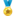 Президентіміз Қасым Жомарт Кемелұлы Тоқаев 2022 жылды «Балалар жылы» деп жариялағаны белгілі. Осыған орай 19 сәуір күні аудандық білім бөлімінің ұйымдастыруымен аудандық МҮ де «Жұлдызды сәт-2022» атауымен өнерлі, талантты, бес аспап балаларды анықтау, олардың шығармашылығын қолдау мақсатында мектеп оқушылары арасында байқау ұйымдастырылды. Байқау 7 аталым бойынша кіл мықтыларды анықтады. Ал мектебімізден «Денеңді қимылдат» аталымына 4-сынып оқушылары Көпей Бекзат Ерланұлы мен Көпей Аделя Арманқызы қатысып, байқау қорытындысы бойынша І орын иеленіп, мақтау қағазы және бағалы сыйлықпен марапатталды. Жетекшісі: Аубакирова Кумысшаш Жантасовна.Біржан сал ауданының «Жастар ресурстық орталығының» «Жастар жылы» аясында ұйымдастырылған «JALYNDY JASTAR-2022» көңілділер мен тапқырлар сайысына біздің мектебімізден «КенТал» командасы қатысып, жүлделі ІІІ орынды иеленді. Жетекшісі: Айтен Нұргүл Қанатқызы.«Мың бала» олимпиадасына 5-сынып оқушысы Шайменова Аделя қатысып аудандық кезеңінен сүрінбей өтіп, облыстық кезеңіне қатысып қазіргі таңда қорытындысын күтудеміз.Балалар жылы аясында, Біржан сал ауданы "Мәдениет бөлімі" және аудандық "Білім бөлімі" мемлекеттік мекемелерінің ұйымдастыруымен 1 - мамыр мерекесіне орай мектеп оқушыларының қатысуымен байқау өтті. Аудан мектептерінен келген оқушылар түрлі ұлт өкілдерінің киімдерін киіп, өнері мен салт - дәстүрлерін дәріптеді. Сайыс қорытындысы бойынша «Қазақ» ұлтының салт дәстүрін көрсеткен мектебіміздің оқушылары жүлделі І орын иеленіп, Алғыс хат және бағалы сыйлықпен марапатталды.Өткен аптада, яғни 20.05.2022 жылы мектебіміздің 6-7-сыныптарының оқушыларынан құралған «Барыс» командасы аудандық "Жас құтқарушы" сайысына қатысып, мектебіміздің мерейін өсіріп жүлделі ІІ орынға ие болды. Жетекшісі: Макулов Уалихан Темірханович пен Даиров Болатбек Балкенович.Республикалық деңгейде өткен «ғылыми жоба» байқауында жеңімпаз дайындағаны үшін дипломмен физика пәнінің мұғалімі Каркенова Жанар Хайдаровна марапатталды.2021-2022 оқу жылында «Қазақстандық салалық білім және ғылым қызметкерлері кәсіптік одағының Нұр-Сұлтан қаласы мен Ақмола облыстық ұйымы» ҚБ Біржан сал филиалының 2022 жылға арналған жұмыс жоспарына сәйкес аудандық кәсіподақ кеңесінің отырысы өткізілді. Отырыс соңында «Қазақстандық салалық білім және ғылым қызметкерлері кәсіптік одағының Нұр-Сұлтан қаласы мен Ақмола облыстық ұйымы» ҚБ Біржан сал ауданы білім бөлімі филиалының құрмет грамотасымен біршама қызметкерлер марапатталған болатын. Біздің мектебіміздің кәсіподақ ұйымының төрайымы Кульмагамбетова Алмагуль Айтпаевна.«Қоғам мен ұрпақ алдындағы парасатты еңбегі мен білім беру саласындағы мүлтіксіз атқарған қызметі және кәсіподақ мүшелерінің әлеуметтік экономикалық құқықтары мен мүдделерін қорғаудағы белсенді қызметі» үшін аудандық кәсіподақ төрайымы Шаймерденова Р. Т. атынан Құрмет Грамотасымен марапатталды. Мектеп ұжымы атынан шын жүректен құттықтаймыз!Қазақстан Республикасының Тәуелсіздігінің 30 жылдығына орай аудандық дене шынықтыру және спорт бөлімінің ұйымдастыруымен ауыл арасында волейбол жарысы өтті.Шараның мақсаты – салауатты өмір салтын насихаттау, жастардың бойында патриоттық сезімді, өз елі үшін мақтаныш сезімін қалыптастыру, бірлікке, спорт пен шығармашылыққа деген қызығушылықты арттыру.Тартысты бәсекеде барлық құрама команданың ойыншылары бар шеберліктерін көрсетті.Қызу тартыста өткен жарыстың қорытындысы бойынша І орынды Кеңащы командасы иеленді. Жеңімпаздар диплом, медальдарменжәнесыйлықтарменмарапатталды.Мектептің педагогикалық ұжымы балаларға қабілеттерін толық ашуға, таңдаған қызмет түрінде жоғары нәтижелерге қол жеткізуге, олардың таланттары мен дағдыларын дамытуға жағдай жасауға тырысады. Мектептің мектепішілік жұмыс жоспарына сәйкес және «дарынды балалар» бағдарламасын іске асыру шеңберінде 2021-2022, 2022-2023, 2023-2024 оқу жылдары ішінде қабілетті балалармен жұмыстар жүргізілді.  Мақсатымыз -  дарынды балаларды анықтау, қолдау және дамыту, олардың өзін-өзі жүзеге асыруы, озық даму жағдайында қабілеттеріне сәйкес кәсіби өзін-өзі анықтау үшін жағдайлар жасау болып табылады.Алға қойған міндеттер: 1. Оқушының қабілеттерін көрсету және физикалық және психикалық денсаулығын сақтау арқылы жетістікке жетуіне ықпал ететін білім беру ортасын құру. 2. Дарынды балаларды ерте жастан бастап мектепті бітіргенге дейін анықтау және қолдау жүйесін құру. 3. Олимпиадалық қозғалыста және түрлі деңгейдегі конкурстарда жоғары жетістіктерге қол жеткізген оқушылардың санын көбейту және сақтау.Барлық оқу жылдарында келесі жұмыстар атқарылды:* Дарынды балалармен жұмыс жоспарлары жасалды;* Дарынды балалардың деректер банкі құрылды; * Сынып жетекшілері, пән мұғалімдері мектептің ынталы, дарынды, жоғары интеллектуалды балаларын қолдау және дамыту бойынша жұмыстар жүргізді; * Мектептегі пәндік олимпиадалар, шығармашылық конкурстар, сурет көрмелері және спорттық іс-шаралар өткізілді;* Аудандық, республикалық, облыстық, халықаралық олимпиадалар мен оқушылар конкурстарына қатысу; * Дарынды балаларды көтермелеу (дипломдар, грамоталар, сыйлықтар беру).Бұл міндеттер балалармен жеке сабақтар, дамытушылық сипаттағы сабақтан тыс тапсырмаларды интеграциялау, пәндік апталарды өткізу және, әрине, біздің балаларымыздың конкурстарға, конференцияларға, фестивальдерге, түрлі деңгейдегі көрмелер мен олимпиадаларға қатысуы арқылы жүзеге асырылды. Дарынды және ынталы балаларды анықтау оқу-тәрбие процесі барысында мектеп үлгерімін бағалау негізінде, пән мұғалімдерінің бақылаулары бойынша құрастырылған сипаттамалар негізінде түрлі конкурстарда алынған нәтижелер негізінде жүргізілді. 3-тарау. Білім алушылар контингентіБілім алушылар контингентінің сандық құрамы.http://sc0011.birzhansal.aqmoedu.kz/public/files/2023/10/28/281023_175530_spisok-uchenikov-2021-2022g.pdfhttp://sc0011.birzhansal.aqmoedu.kz/public/files/2023/10/28/281023_181053_spisok-uchenikov-2022-2023g.pdfhttp://sc0011.birzhansal.aqmoedu.kz/public/files/2023/10/28/281023_181053_spisok-uchenikov-2023-2024.pdfОқушылар контингентінің құрылымыСынып комплект саныОқушылардың білім сапасы мен үлгеріміОқушылардың саныҚазіргі уақытта оқушылар саны 67 оқушыны құрайды. Мектепте оқыту тілі қазақ  тілінде .  Қазақ тілінде 1-11 сыныпқа дейін 67 оқушы білім алады. Қазақ тілінде оқыту үлесі  100%  құрайды. Мектепте ұлдар саны басым.  Ұл оқушылардың үлесі 58% құраса, қыздардың үлесі 42% құрайды.  Дарынды балалардың үлесі 17% құрайды. Олар түрлі конкурстардың, олимпиадалардың, ғылыми жобалардың қатысушылары мен жүлдегерлері. Бұл әр түрлі байқаулардың, олимпиадалардың қатысушылары мен ғылыми жобалардың жеңімпаздары. Қазіргі таңда  мектепте 11 сынып бар. Мектебімізде соңғы үш жылдағы ең жоғарғы сынып саны 10 оқушы, ең төменгі сынып саны 1 оқушы.Білім алушылар контингентінің қозғалысы туралы мәліметтер.2021-2022 оқу жылының басында  71 оқушы Оқу жылының ішінде кеткендер   2   оқушы                       Келгендер 0   оқушы Оқу жылының соңында  69 оқушы2022-2023 оқу жылының басында 71оқушы Оқу жылының ішінде кеткендер   6    оқушы                                       келгендер  5    оқушы Оқу жылының соңында  67     оқушыОқушылардың қозғалысы туралы мәліметтер:2023-2024 оқу жылының басында 67 оқушы Оқу жылының ішінде кеткендер   0     оқушы                     Келгендер 0    оқушыОқу жылының басында   67    оқушы (I тоқсан)Зерттеу кезеңінде оқушылар саны тұрақты болып қалады.  Балаларды бірінші сыныпқа қабылдау электрондық форматта жүргізіледі.Мемлекеттік қызмет "Бастауыш, негізгі орта және жалпы орта білім берудің жалпы білім беретін оқу бағдарламаларын іске асыратын білім беру ұйымдарына оқуға қабылдаудың үлгілік қағидаларын бекіту туралы" Қазақстан Республикасы Білім және ғылым министрінің 2018 жылғы 12 қазандағы № 564 бұйрығы негізінде өзгерістер мен толықтырулар енгізіле отырып көрсетіледі, Қазақстан Республикасы Білім және ғылым министрінің 3 маусымдағы бұйрығы 2021 жылғы № 275.Мемлекеттік қызмет балаларды 1-сыныпқа қабылдауды электрондық түрде көрсетеді. egov.kz "Электрондық үкімет" веб-порталы арқылы және ЭЦҚ бойынша ата-аналар Қазақстан Республикасы Білім және ғылым министрінің 2021 жылғы 3 маусымдағы № 275 бұйрығына 1-қосымшаға сәйкес құжаттар топтамасын Мемлекеттік қызметке ұсынады. Мемлекеттік қызмет көрсету үшін стендттергеқұжаттар тізбесі туралы ақпарат берілген. Электрондық түрде қабылдау 1 тамызға дейін жүргізіледі.Оқушыларды 10-сыныпқа қабылдау және басқа білім беру ұйымдарынан ауыстыру кезінде мемлекеттік қызмет қағаз түрінде көрсетіледі. Барлық құжаттар бумаға тігіліп, мемлекеттік қызмет көрсетуді есепке алу журналы жүргізіледі.Мемлекеттік қызметті көрсету нәтижесі: 1-сыныпқа қабылдау кезінде ағымдағы жылдың 1 қыркүйегінен бастап орта білім беру ұйымына қабылдау және қабылдау туралы хабарлама; оқушыны ауыстыру кезінде тегі, аты, әкесінің аты, туған күні, сыныбы, оқу тілі және мектебі көрсетілген келу ұйымына ұсыну үшін шығу туралы есептен шығару талоны беріледі.4-тарау. Оқу-әдістемелік жұмыс.Оқыту нәтижесіне бағдарлана отырып, білім беру мазмұнына өлшем шарттар:Оқу жұмыс жоспары,http://sc0011.birzhansal.aqmoedu.kz/public/files/2023/10/28/281023_182844_rup-21-22-ug.pdfhttp://sc0011.birzhansal.aqmoedu.kz/public/files/2023/10/28/281023_182843_rup-22-23-ug.pdfhttp://sc0011.birzhansal.aqmoedu.kz/public/files/2023/10/28/281023_182844_rup-23-24-ug.pdf сабақ кестелеріhttp://sc0011.birzhansal.aqmoedu.kz/public/files/2023/10/28/281023_175533_2023-2024-saba-kestes.pdf http://sc0011.birzhansal.aqmoedu.kz/public/files/2023/10/28/281023_175536_2021-2022-saba-kestes.pdfhttp://sc0011.birzhansal.aqmoedu.kz/public/files/2023/10/28/281023_181859_2022-2023-saba-kestes-1.pdfМектепте  білім беру ҚР Бастауыш, негізгі орта білім берудің мемлекеттік жалпы білім беру стандарты негізінде жүзеге асырылады. Бастауыш, негізгі орта білім берудің базалық мазмұны инвариантты бөлімнің оқу пәндері арқылы толық көлемде іске асырылды.2021-2022,2022-2023,2023-2024 оқу жылының жұмыс оқу жоспары мен сабақтар кестелері мектеп директоры Садуова Гульнар Сериковнамен бекітілген және Қазақстан Республикасы Білім және ғылым министрінің 2012 жылғы 8 қарашадағы № 500 бұйрығымен бекітілген бастауыш, негізгі орта және жалпы орта білім берудің үлгілік оқу жоспарларына және МЖМБС талаптарына сәйкес құрылған.ЖБМ ұйымында оқу-тәрбие процесін ұйымдастыру ҚР БҒМ 2018 жылғы 30 қазандағы № 595 бұйрығымен бекітілген тиісті үлгідегі білім беру ұйымдары қызметінің үлгілік қағидаларына сәйкес жүзеге асырылады. Білім беру процесін нормативтік-құқықтық қамтамасыз ету жыл сайын тиісті оқу жылының нұсқаулықәдістемелік хатындағы құжаттар тізбесі негізінде жүзеге асырылады.Тексерілді:2021-2022,2022-2023,2023-2024 оқу жылының оқу жұмыс жоспары Біржан сал аудандық білім бөлімімен келісілген және мектеп директорымен бекітілген.2021-2022, 2022-2023, 2023-2024 оқу жылының сабақ кестесі санитарлық талаптарға сай құрылған және мектеп директорымен бекітілген.2021-2022,2022-2023,2023-2024 оқу жылының вариатив сабақтарының кестесі мектеп директорымен бекітілген.Оқу жұмыс жоспары мен оқу сабақтарының кестесі үлгілік оқу жоспарларына сәйкес келеді.2021-2022 ЖОЖ 1-4 сыныбында 4 комплектсынып бар. Олардың: төртеуі де қазақ тілінде оқытылады. Жұмыс оқу жоспары Қазақстан Республикасы Білім және ғылым министрінің Мемлекеттік жалпыға міндетті бастауыш білім беру деңгейінің стандарты, 2018 жылғы 31қазандағы №604 бұйрығымен бекітілген (2020жылғы 28 тамыздағы №372 өзгерістер мен толықтырулар енгізілген);Қазақстан Республикасы Білім және ғылым министрінің 2012 жылғы 8 қарашадағы № 500 бұйрығымен бекітілген Бастауыш білім берудің үлгілік оқужоспарлары (2018 жылғы 4 қыркүйектегі № 441 бұйрығымен өзгерістер ментолықтырулар енгізілген);1 сынып: Инварианттық компоненттен: Әліппе-6, орыс тілі-2, ағылшын тілі-2, математика-4, жаратылыстану-1, дүниетану-1, өзін-өзі тану-1, көркем еңбек-1, музыка-1, дене шынықтыру-3, цифрлық сауаттылық -0,5.Барлығы: 22,5 сағат; 2 сынып: Инварианттық компоненттен: қазақ тілі-4, әдебиеттік оқу-3, орыс тілі-2 , ағылшын тілі-2, математика-4, жаратылыстану-1, дүниетану-1, өзін-өзі тану-1, көркем еңбек-1, музыка-1, дене шынықтыру-3.Цифрлық сауаттылық -1.  Барлығы: 24 сағат.3  сынып: Инварианттық компоненттен: қазақ тілі-4, әдебиеттік оқу-3, орыс тілі-2, ағылшын тілі-2, математика-5, цифрлық сауаттылық -1, жаратылыстану-2, дүниетану-1, өзін-өзі тану-1, көркем еңбек-1, музыка-1, дене шынықтыру-3.Барлығы: 26 сағат.4 «А»сынып: Инварианттық компоненттен: қазақ тілі-4, әдебиеттік оқу-3, орыс тілі-2, ағылшын тілі-2, математика-5, цифрлық сауаттылық -1, жаратылыстану-2, дүниетану-1, өзін-өзі тану-1, көркем еңбек-1, музыка-1, денешынықтыру-3. Барлығы:26 сағат.2021-2022 оқу жылы 5-9 сыныптарда жұмыс оқу жоспары Қазақстан Республикасы Білім және ғылым министрінің Мемлекеттік жалпыға міндетті бастауыш білім беру деңгейінің стандарты, 2018 жылғы 31қазандағы №604 бұйрығымен бекітілген (2020жылғы 28 тамыздағы №372 өзгерістер мен толықтырулар енгізілген);Қазақстан Республикасы Білім және ғылым министрінің 2012 жылғы 8қарашадағы №500 бұйрығымен бекітілген Бастауыш білім берудің үлгілік оқужоспарлары (2018 жылғы 4 қыркүйектегі №441 бұйрығымен өзгерістер ментолықтырулар енгізілген);5 сынып: Инварианттық компонент: қазақ тілі-3, қазақ әдебиеті-2, орыс тілі мен әдебиеті-3, ағылшын тілі-3, математика-5, информатика-1, жаратылыстану-2, Қазақстан тарихы-2, дүниежүзі тарихы-1, өзін-өзі тану-1,  музыка-1, көркем еңбек -2, дене шынықтыру-3. Барлығы: 29 сағат.6 сынып:  Инварианттық компонент: қазақ тілі-3, қазақ әдебиеті-2, орыс тілі мен әдебиеті-3, ағылшын тілі-3, математика-5, информатика-1, жаратылыстану-2, Қазақстан тарихы-2, дүниежүзі тарихы-1, өзін-өзі тану-1,  музыка-1, көркем еңбек -2, дене шынықтыру-3. Барлығы: 29сағат;7 сынып:  Инварианттық компонент: қазақ тілі-3, қазақ әдебиеті-2, орыс тілі мен әдебиеті-3, ағылшын тілі-3, алгебра-3, геометрия-2, информатика-1, биология-2, физика-2, химия-1, география-2, Қазақстан тарихы-2, дүниежүзі тарихы-1, өзін-өзі тану-1, көркем еңбек-2,дене шынықтыру-3.Барлығы: 32 сағат.8 сынып: Инварианттық компонент: қазақ тілі-2, қазақ әдебиеті-3, орыс тілі мен әдебиеті-3, ағылшын тілі-3, алгебра-3, геометрия-2, информатика-1, биология-2, физика-2, химия-2, география-2, Қазақстан тарихы-2, дүниежүзі тарихы-1, өзін-өзі тану-1, көркем еңбек-2, дене шынықтыру-3. Барлығы: 33 сағат;9 сынып:  Инварианттық компонент: қазақ тілі-2, қазақ әдебиеті-3, орыс тілі мен әдебиеті-3, ағылшын тілі-3, алгебра-3, геометрия-2, информатика-1, биология-2, физика-2, химия-2, география-2, Қазақстан тарихы-2, дүниежүзі тарихы-1,өзін-өзі тану-1,құқық негіздері-1,көркем еңбек-2,дене шынықтыру-3. Барлығы: 34 сағат;2021-2022  ЖОЖ 10-11 сыныптарында жаратылыстану-математикалық  бағыты:Оқыту қазақ тіліндегі  10-11 сыныптары жаратылыстану-математикалық бағытын таңдаған,  жұмыс оқу жоспары Қазақстан Республикасы Білім және ғылым министрінің 2012 жылғы 8 қарашадағы № 500 бұйрығымен бекітілген Негізгі орта және жалпы орта білімберудің үлгілік оқу жоспарлары (2021 жылғы 25 наурыздағы № 125 бұйрықпен өзгерістер мен толықтырулар енгізілген);10 сынып: Инварианттық компонент: алгебра және анализ бастамалары-3, геометрия-2, информатика-2, қазақ тілі-1, қазақ әдебиеті-2, орыс тілі мен әдебиеті-2, ағылшын тілі-2, Қазақстан тарихы-1, өзін-өзі тану-1, дене шынықтыру-2, алғашқы әскери техникалық дайындық -1. Таңдау пәндері. Тереңдетілген деңгей 10 сынып: химия-3, биология-3.	11 сынып: химия-3, физика-3.Стандарттық деңгей: дүние жүзі тарихы-2.Барлығы: 27 сағат. 2022-2023 оқу жылында  1-4 сыныптардың жұмыс оқу жоспары  Қазақстан Республикасы Білім және ғылым министрінің 2022 жылғы 30 қыркүйектегі  типтік оқу жоспарына№ 415 бұйрығының  1,2-қосымшасы негізінде:5-9 сыныптар Қазақстан Республикасы Білім  және  ғылым  министрінің  2022  жылғы  27 тамыздағы  № 365  бұйрығының  6-қосымшасы;10-11 сынып Қазақстан Республикасы Білім және ғылым министрінің 2022 жылғы 30 қыркүйектегі № 412 бұйрығының  21-қосымшасы; «Кеңащы  ауылының жалпы орта білім беретін мектебі» КММ-нің жалпы білім беретін пәндер бойынша үлгілік оқу бағдарламаларына сәйкес жүзеге асырылатын инвариантты компонент пәндерінің базалық мазмұнының игерілуі Қазақстан Республикасы Білім және ғылым министрінің 2013 жылғы 3 сәуірдегі № 115 бұйрығының негізінде жасалған;2022-2023 оқу жылында 1-4 сыныптар жаңартылған білім беру жүйесі бойынша білім алды және  Қазақстан Республикасы Білім және ғылым министрінің 2013 жылғы 3 сәуірдегі №115 бұйрығымен бекітілген Бастауыш білім берудің жалпы білім беретін пәндерінің үлгілік оқу бағдарламалары (2018 жылғы 10 мамырдағы № 199 бұйрығымен өзгерістер мен толықтырулар енгізілген) оқу бағдарламаларымен оқытылуда. «Цифрлық сауаттылық» пәнін оқыту 2020 жылғы 27 қарашада бекітілген №496 «ҚР БҒМ кейбір бұйрықтарына өзгерістер мен толықтырулар енгізу туралы» бұйрығына сәйкес жүргізілетін болады (2013 жылғы 3 сәуірдегі №115 бұйрығына (188-2к қосымша), 2019 жылғы 26 шілдедегі №334 бұйрығына (4-қосымша) өзгерістер енгізілген).Бастауыш білім берудің жұмыс оқу жоспары мектеп және оқушы компоненттерінен тұратын инвариантты компонентті (базалық) және вариативті компонентті қамтиды.1 сынып: Инварианттық компоненттен: Әліппе/Ана тілі-6, математика-4, цифрлық сауаттылық-0,5, жаратылыстану-1, дүниетану-1,еңбекке баулу-1, музыка-1, бейнелеу өнері-1, денешынықтыру-3.  Барлығы: 18,5 сағат; 1  сынып (үйде оқыту): Инварианттық компоненттен: қазақ тілі-2, оқыту және тіл дамыту-1, математика-2,айналадағы әлем-0,5,қол еңбегі-0,5.  Барлығы: 6 сағат2 сынып: Инварианттық компоненттен: қазақ тілі-4, әдебиеттік оқу-3, орыс тілі-2 , ағылшын тілі-2, математика-4,цифрлық сауаттылық-1, жаратылыстану-1, дүниетану-1, көркем еңбек-1, музыка-1, дене шынықтыру-3.  Барлығы: 23 сағат;  3 сынып: Инварианттық компоненттен: қазақ тілі-4, әдебиеттік оқу-3, орыс тілі-2 , ағылшын тілі-2, математика-5, цифрлық сауаттылық-1, жаратылыстану-2, дүниетану-1, өзін-өзі тану-1, көркем еңбек-1, музыка-1, денешынықтыру-3. Барлығы: 25 сағат;4 сынып: Инварианттық компоненттен: қазақ тілі-4, әдебиеттік оқу-3, орыс тілі-2 , ағылшын тілі-2, математика-5, цифрлық сауаттылық-1, жаратылыстану-2, дүниетану-1, көркем еңбек-1, музыка-1, дене шынықтыру-3. Барлығы: 25 сағат;5 сынып:  Инварианттық компонент: қазақ тілі-3, қазақ әдебиеті-2, орыс тілі мен әдебиеті-3, ағылшын тілі-3, математика-5, информатика-1, жаратылыстану-2, Қазақстан тарихы-2, дүниежүзі тарихы-1,  музыка-1, көркем еңбек-2, дене шынықтыру-3. Барлығы: 28 сағат.6 сынып:  Инварианттық компонент: қазақ тілі-3, қазақ әдебиеті-2, орыс тілі мен әдебиеті-3, ағылшын тілі-3, математика-5, информатика-1, жаратылыстану-2, Қазақстан тарихы-2, дүниежүзі тарихы-1,музыка-1, көркем еңбек-2, дене шынықтыру-3. Барлығы: 28 сағат;7 сынып:  Инварианттық компонент: қазақ тілі-3, қазақ әдебиеті-2, орыс тілі мен әдебиеті-3, ағылшын тілі-3, алгебра-3, геометрия-2, информатика-1, биология-2, физика-2, химия-1, география-2, Қазақстан тарихы-2, дүниежүзі тарихы-1, көркем еңбек-1, дене шынықтыру-3.Барлығы: 31 сағат.8 сынып:  Инварианттық компонент: қазақ тілі-2, қазақ әдебиеті-3, орыс тілі мен әдебиеті-3, ағылшын тілі-3, алгебра-3, геометрия-2, информатика-1, биология-2, физика-2, химия-2, география-2, Қазақстан тарихы-2, дүниежүзі тарихы-1, көркем еңбек-1, дене шынықтыру-3. Барлығы: 32 сағат. 9 сынып:  Инварианттық компонент: қазақ тілі-2, қазақ әдебиеті-3, орыс тілі мен әдебиеті-3, ағылшын тілі-3, алгебра-3, геометрия-2, информатика-1, биология-2, физика-2, химия-2, география-2, Қазақстан тарихы-2, дүниежүзі тарихы-1, құқық негіздері-1,  көркем еңбек-1, дене шынықтыру-3. Барлығы: 33 сағат. 10 сынып: Инварианттық компонент: алгебра және анализ бастамалары-4, геометрия-2, информатика-2, қазақ тілі-1, қазақ әдебиеті-2, орыс тілі мен әдебиеті-2, ағылшын тілі-2, Қазақстан тарихы-1, дүние жүзі тарихы-2, физика-3, биология-3,дене шынықтыру-2, алғашқы әскери техникалық дайындық -1. Барлығы: 27 сағат. Вариативтік компонент – Жаһанадық құзыреттілік немесе таңдай бойынша басқа курстар -1,Элективті курстар -1Вариативтік компонент-5Барлығы-3411 сынып:Инварианттық компонент: алгебра және анализ бастамалары-4, геометрия-2, информатика-2, қазақ тілі-1, қазақ әдебиеті-2, орыс тілі мен әдебиеті-2, ағылшын тілі-2, Қазақстан тарихы-1, дүние жүзі тарихы-2,физика-3,география-3,дене шынықтыру-2, алғашқы әскери техникалық дайындық -1. Барлығы: 27 сағат. Вариативтік компонент – Жаһанадық құзыреттілік немесе таңдай бойынша басқа курстар -1,Элективті курстар -1Вариативтік компонент-5Барлығы-34 оқу жылы1-4 сыныптарда 4 комплектсынып бар. Олардың төртеуі қазақ тілінде, оқытылады. 2023-2024 оқу жылында республиканың жалпы білім беретін мектептерінде бастауыш білім беруді ұйымдастыру «Мектепке дейінгі тәрбие мен оқытудың,бастауыш,негізгі орта және жалпы орта, техникалық және кәсіптік,орта білімнен кейінгі білім берудің мемлекеттік жалпыға міндетті стандарттарын бекіту туралы» Қазақстан Республикасы Оқу-ағарту министрінің 2022 жылғы 3 тамыздағы №348 бұйрығына сәйкес «Бастауыш білім берудің мемлекетті кжалпыға міндетті стандарты»(бұдан әрі Стандарт) бойынша жүзеге асырылады.  Оқыту қазақ тілінде оқытылатын 1-4 сыныптарының жұмыс оқу жоспары ҚР Оқу-ағарту министрінің 2023 жылғы тамыздағы №264 бұйрығына1-қосымша негізінде.ЖОЖ 5-9 сыныптарда 5 комплектсынып бар.Олар: 5 сынып  қазақ тілінде оқытылады. 2023-2024 оқу жылында республиканың жалпы білім беретін мектептерінде бастауыш білім беруді ұйымдастыру «Мектепке дейінгі тәрбие мен оқытудың,бастауыш,негізгіортажәнежалпыорта,техникалықжәнекәсіптік,ортабілімнен кейінгі білім берудің мемлекеттік жалпыға міндетті стандарттарын бекіту туралы» Қазақстан Республикасы Оқу-ағарту министрінің 2022 жылғы 12 тамыздағы №364 бұйрығына 6-қосымша бойынша жүзеге асырылады.- Қазақстан Республикасы Білім және ғылым министрінің 2012 жылғы 8 қарашадағы № 500 бұйрығына 4-қосымша Оқыту қазақ тілінде жүргізілетін ерекше білім беруге қажеттілігі бар білім алушыларға арналған бастауыш білім берудің үлгілік оқу жоспары (10 қосымша) Оқыту қазақ тілінде жүргізілетін үйде жеке тегін оқытатын жеңіл ақыл-ой кемістігі бар оқушыларға арналған бастауыш білім берудің үлгілік оқу  жоспары:«ҚР Білім және ғылым министрінің кейбір бұйрықтарына өзгерістер мен толықтырулар енгізу туралы» ҚР Білім және ғылым министрінің 2021 жылғы 20тамыздағы № 415 бұйрығы негізінде жүзеге асырылады және «ҚРБҒМ 2018 жылғы 31 қазандағы № 604 бұйрығына өзгерістер мен толықтырулар енгізу туралы» 2020жылғы 5 мамырдағы № 182 бұйрығының 14-тармағында бастауыш сыныптағы «Ақпараттық-коммуникациялық технологиялар» пәнінің атауы «Цифрлық сауаттылық» болып өзгертілді.«Цифрлық сауаттылық» пәнін оқыту 2020жылғы 27 қарашада бекітілген № 496 «ҚР БҒМ кейбір бұйрықтарына өзгерістер мен толықтырулар енгізу туралы» бұйрығына сәйкес жүргізілетін болады (2013 жылғы 3 сәуірдегі №115бұйрығына(188-2кқосымша),2019 жылғы 26 шілдедегі №334 бұйрығына (4-қосымша)өзгерістер енгізілді).«Цифрлық     сауаттылық»    оқу     пәні     1-сыныпта    2024 жылдың 1қаңтарынан оқытылады.Ы.Алтынсарин атындағы Ұлттық білім академиясының  «2023-2024 оқу жылында ҚР жалпы орта білім беретін мектептерінде оқу процесін ұйымдастырудың ерекшеліктері туралы» әдістемелік нұсқау хаты; 1 сынып: Инварианттық компоненттен: Әліппе/Ана тілі-6, математика-4, цифрлық сауаттылық-0,5, жаратылыстану-1, дүниетану-1,  еңбекке баулу-1, бейнелеу өнері-1,  музыка-1, денешынықтыру-3.  Барлығы: 18,5 сағат.2  сынып: Инварианттық компоненттен: қазақ тілі-4, әдебиеттік оқу-3, орыс тілі-2, математика-4, цифрлық сауаттылық-1, жаратылыстану-1, дүниетану-1, еңбекке баулу-1, бейнелеу өнері-1,музыка-1, денешынықтыру-3.  Барлығы: 22 сағат.2  сынып (үйде оқыту): Инварианттық компоненттен: қазақ тілі-2, оқыту және тіл дамыту-1, математика-2,айналадағы әлем-0,5,қол еңбегі-0,5.  Барлығы: 6 сағат3 сынып: Инварианттық компоненттен: қазақ тілі-4, әдебиеттік оқу-3, орыс тілі-2, ағылшын тілі-2, математика-5, цифрлық сауаттылық-1, жаратылыстану-2, дүниетану-1, көркем еңбек-1, музыка-1, денешынықтыру-3. Барлығы: 25 сағат.4 сынып: Инварианттық компоненттен: қазақ тілі-4, әдебиеттік оқу-3, орыс тілі-2, ағылшын тілі-2, математика-5, цифрлық сауаттылық-1, жаратылыстану-2, дүниетану-1, көркем еңбек-1, музыка-1, денешынықтыру-3. Барлығы: 25 сағат. 5 сынып:  Инварианттық компонент: қазақ тілі-3, қазақ әдебиеті-2, орыс тілі мен әдебиеті-3, ағылшын тілі-3, математика-5, информатика-1, жаратылыстану-2, Қазақстан тарихы-2, дүниежүзі тарихы-1, музыка-1, көркем еңбек-2, дене шынықтыру-3. Барлығы: 28 сағат.6 сынып:  Инварианттық компонент: қазақ тілі-3, қазақ әдебиеті-2, орыс тілі мен әдебиеті-3, ағылшын тілі-3, математика-5, информатика-1, жаратылыстану-2, Қазақстан тарихы-2, дүниежүзі тарихы-1,  музыка-1, көркем еңбек-2, дене шынықтыру-3. Барлығы: 28 сағат. 7 сынып:  Инварианттық компонент: қазақ тілі-3, қазақ әдебиеті-2, орыс тілі мен әдебиеті-3, ағылшын тілі-3, алгебра-3, геометрия-2, информатика-1, биология-2, физика-2, химия-1, география-2, Қазақстан тарихы-2, дүниежүзі тарихы-1, көркем еңбек-1, дене шынықтыру-3.Барлығы: 31 сағат.8 сынып:  Инварианттық компонент: қазақ тілі-2, қазақ әдебиеті-3, орыс тілі мен әдебиеті-3, ағылшын тілі-3, алгебра-3, геометрия-2, информатика-1, биология-2, физика-2, химия-2, география-2, Қазақстан тарихы-2, дүниежүзі тарихы-1, көркем еңбек-1, дене шынықтыру-3. Барлығы: 32 сағат. 9 сынып:  Инварианттық компонент: қазақ тілі-2, қазақ әдебиеті-3, орыс тілі мен әдебиеті-3, ағылшын тілі-3, алгебра-3, геометрия-2, информатика-1, биология-2, физика-2, химия-2, география-2, Қазақстан тарихы-2, дүниежүзі тарихы-1, құқық негіздері-1,  көркем еңбек-1,дене шынықтыру-3. Барлығы: 33 сағат. 10 сынып  Инварианттық компонент: алгебра және анализ бастамалары-4, геометрия-2, информатика-2, физика-3,география-3, қазақ тілі-1, қазақ әдебиеті-2, орыс тілі мен әдебиеті-2, ағылшын тілі-3, Қазақстан тарихы-1, дүние жүзі тарихы-1,  құқық негіздері-1, дене шынықтыру-2, алғашқы әскери техникалық дайындық -1. Барлығы: 28 сағат.11 сынып  Инварианттық компонент: алгебра және анализ бастамалары-4, геометрия-2, информатика-2, физика-3,биология-3, қазақ тілі-1, қазақ әдебиеті-2, орыс тілі мен әдебиеті-2, ағылшын тілі-3, Қазақстан тарихы-1, дүние жүзі тарихы-1,  құқық негіздері-1, дене шынықтыру-2, алғашқы әскери техникалық дайындық -1. Барлығы: 28 сағатГОСО-ға сәйкес жүзеге асырылатын вариативтік компонентті таңдау бойынша курстарды және факультативтерді іске асыру (бағаланатын кезеңдегі вариативті компоненттің сабақ кестелерінің көшірмелері, соның ішінде зияткерлік олимпиадалар мен конкурстарға қатысу нәтижелері қоса беріледі). Оқу жоспарының вариативтік бөлігі ГОСО-ға сәйкес қаралады және білім алушылардың білім алу қажеттіліктері мен қабілеттерін ескере отырып, жалпы білім беру ұйымы айқындайтын оқу пәндері мен курстардың жиынтығын көздейді. Вариативті курстардың бағдарламалары жыл сайын  тамыз айында болатын әдістеме бірлестігінің отырысында келісіліп педагогикалық кеңесте қаралып директормен бекітіліп отырады.  "Білім беру объектілеріне қойылатын санитариялық-эпидемиологиялық талаптар" негізінде вариативті компонент сағаттары бастауыш сыныптарда және 5-11сыныптарда негізгі сабақ кестесіне  сабақтардың саны барынша аз күндерге қойылды, факультативтік сабақтар үшін сабақ кестесі 2021-2022, 2022-2023,2023-2024 оқу жылы бойынша Күнделік.кз жүйесінде қосымша білім беру ҚББ бөлімінде сабақ журналдары орналастырылған. Пән мұғалімдері күнтізбелік жоспарларын, сағат сандарын, журналды жүргізу бөлімдерін 100% толтырға.http://sc0011.birzhansal.aqmoedu.kz/public/files/2023/10/28/281023_183118_fakulytativy-2021-2022.pdfhttp://sc0011.birzhansal.aqmoedu.kz/public/files/2023/10/28/281023_183117_fakulytativy-2023-2024g.pdf2021-2022 оқу жылында жүргізілген вариативті2022-2023 оқу жылы 2023-2024 оқу жылы      Вариативті компоненттің сағаттары оқушылардың мүдделерін ескере отырып бөлінді және оқушылардың шығармашылық әлеуетін дамытуға, зерттеу жұмыстарын жүргізуге және   т.б. бағытталған, ал бітіру сыныптарында – қорытынды аттестаттауға және ҰБТ тапсыруға дайындалу үшін оқушыларға қолдау көрсетуге негізделген. Сабақ кестесінде сыныптар бойынша апталық сабақтардың ең көп саны ҚР МЖБМС талаптарын бұзбайды. Қазақстан Республикасы Білім және ғылым министрінің 2013 жылғы 3 сәуірдегі №115 бұйрығымен бекітілген (Нормативтік құқықтық актілерді мемлекеттік тіркеу тізілімінде № 8424 болып тіркелген) жалпы білім беретін пәндер бойынша үлгілік және оқу бағдарламаларына(бұдан әрі–ББ үлгілік оқу бағдарламалары)сәйкес жүзеге асырылатын инварианттық компоненттің жалпы білім беретін пәндерінің базалық мазмұнын игеру;2021-2022,2022-2023 оқу жылында инвариантты компоненттің жалпы білім беретін пәндерінің базалық мазмұнын игеру "жалпы білім беретін пәндер бойынша үлгілік оқу бағдарламаларын бекіту туралы"Қазақстан Республикасы Білім және ғылым министрінің 2013 жылғы 3 сәуірдегі№115 бұйрығымен бекітілген Бастауыш білім берудің жалпы білім беретін пәндері бойынша үлгілік оқу бағдарламалары негізінде жүзеге асырылады(2020.11.27 №496, 2021.03.26 №576,2021.03.26 №123). 08.04.2016 жылғы №266,10.05.2018 жылғы №199,17.10.2018 жылғы. 1-4 сыныптар 2022-2023 оқу жылында республикадағы жалпы білім беретін мектептердегі бастауыш білім беру процесін ұйымдастыру ҚР БҒМ 2013 жылғы 3 сәуірдегі«Жалпы білім беру ұйымдарына арналған жалпы білім беретін пәндердің таңдау курстарының және факультативтердің үлгілік оқу бағдарламаларын бекіту туралы» №115 бұйрығына енгізілген «Әліппе» ҚР БҒМ 2021 жылғы 26 наурыздағы №123 бұйрығымен бекітілген бастауыш білім беру деңгейінің 1-сыныбына арналған «Әліппе» оқу пәнінің үлгілік оқу бағдарламасына сәйкес оқытылады. 5-8-сыныптарда «Жолда жүру ережелері» оқу курсы сынып сағаттарының есебінен және сыныптан тыс уақытта kundelik.kz  электронды журналының ҚББ бөлімінде сабақ тақырыбы мен күні көрсетіле отырып,әр сыныпта 10 сағаттан жүргізіледі.    «Өмір қауіпсіздік негіздері» оқу курсын оқу міндетті болып табылады және мазмұны дүниетану  оқу курсының аясында жүзеге асырылады. Осыған сәйкес, 1-сыныпта жылдық оқу жүктемесі 6 сағат,2,3,4-сыныпта – 10 сағат,5-9-сыныптарда 15 сағаттық жылдық оқу жүктемесімен дене шынықтыру мұғалімнің оқытуымен іске асырылады. Өмір қауіпсіздігінің негіздері бойынша сабақтар және оқу процесінің кезінде жүргізіледі.       2023-2024 оқу жылында: «Алгебра және анализ бастамалары» пәнінің оқу жүктемесі 1 сағатқа көбейді; − таңдау пәндері (стандарттық деңгей): «Дүниежүзі тарихы», «Кәсіпкерлік және бизнес негіздері», «Графика және жобалау», «Құқық негіздері» пәндерінен 10-11-сыныптарда 2 пән 1 сағаттан оқытылатын болды (ҚР Оқу-ағарту министрінің 30.09.2022ж.№412 бұйрығына 19,21,23,24,25 қосымшалар.). Білім беру ұйымдары білім беру қызметінде Қазақстан Республикасы Оқуағарту министрлігінің 2022 жылғы 16 қыркүйектегі №399 бұйрығымен бекітілген Бастауыш, негізгі орта және жалпы орта білім берудің барлық пәндері бойынша үлгілік оқу бағдарламаларын қолданады. Алдағы оқу жылында оқу бағдарламаларындағы өзгерістер тек 2-сыныпқа ғана қатысты, атап айтқанда: - 1-2-сыныптарда «Көркем еңбек» кіріктірілген пәнінің орнына «Еңбекке баулу» және «Бейнелеу өнері» пәндерін жеке оқыту жалғасады (Қазақстан Республикасы Оқу-ағарту министрінің 2022 жылғы 12 тамыздағы №365 бұйрығына 1, 2, 3-қосымшалар); «Шетел тілі» пәні оқытылмайды. Сабақ кестесі Қазақстан Республикасы Денсаулық сақтау министрінің 2017 жылғы 16 тамыздағы №611 бұйрығымен бекітілген"Білім беру объектілеріне қойылатын санитариялық-эпидемиологиялық талаптар" санитариялық қағидаларына (бұдан әрі-СанЕрежеге) сәйкес жасалды (2021 жылғы 5 тамыздағы №ҚРДСМ-76 өзгерістер мен толықтыруларымен). Сонымен, 1-11 сыныптарда СанЕрежеге сәйкес  2 және 4 сабақтан кейін 15 минуттық үзіліс қарастырылған, 5-11 сыныптарда оқу процесін оңтайландыру және үй тапсырмасының көлемін азайту үшін қосарланған сабақтар қарастырылған, сонымен қатар 1-4 сыныптарда бөлінген сабақтар кестеде қарастырылған. Кестені мектеп директоры бекітті және мектептің қамқоршылық кеңесімен келісілді.    2022-2023, 2023-2024, сабақ ұзақтығы 45 минуттан. Оқу бағдарламаларының орындалуын бақылауды    мектеп әкімшілігі жүзеге асырады.2023-2024 оқу жылдарында мектеп штаттық режимде жұмыс істейді. Мектептегі оқу процесі таңдалған үлгілік оқу жоспарына сәйкес жүргізіледі, мектеп жаңартылған ТОБ (ТУП) мазмұнынын таңдады. Сабақ ұзақтығы 45 минуттан. Оқу бағдарламаларының орындалуын бақылауды мектеп әкімшілігі жүзеге асырады. Тексеру нәтижесінде барлық пәндер бойынша бағдарламалардың толық меңгерілуде. Оқу жоспарларын іске асырылуы  педагог кадрлардың қажетті санымен, тиісті біліктілігіне сай және бағдарламалары мен әдістемелік материалдардың және оқу әдебиеттерінің қажетті санымен қамтамасыз етілген. Оқу бағдарламасын орындау кезінде мереке күндеріне түскен сабақтар ескерілді, олар қайталауға бөлінген сағаттардың есебінен оқу бағдарламаларының мазмұнын біріктіруді ескере отырып, келесі күндерге ауыстырылды. Пән мұғалімдерінің оқу бағдарламаларының теориялық және практикалық бөлігін орындауы электронды журналда қалыптастырылады. Үй тапсырмасының уақыты күнделікке қойылған. Тапсырма көлемі және уақыты ҚР Білім және Ғылым министрінің 2017 жылғы 42 сәуірдегі №182 бұйрығына сәйкес келеді.Жалпы білім беретін пәндер бойынша үлгілік оқу бағдарламаларына сәйкес жүзеге асырылатын оқу пәндерінің базалық мазмұнын игеру    Жалпы білім беретін пәндердің базалық мазмұнын инвариантты бөлігін игеру Қазақстан Республикасы Білім және ғылым министрінің 2012 жылғы 8 қарашадағы № 500 Бұйрығы. Қазақстан Республикасының Әділет министрлігінде 2012 жылы 10 желтоқсанда № 8170 тіркелді.   Оқу бағдарламаларының орындалуын бақылауды мектеп әкімшілігі жүзеге асырады. Тексеру нәтижелері бағдарламалық материалдың зертханалық және практикалық жұмыстарды қоса алғанда, барлық пәндер бойынша ұзақ мерзімді жоспарлауға сәйкес орындалғанын көрсетті.Оқу жоспарларын іске асыру тиісті педагог кадрларының қажетті санымен, бағдарламалық-әдістемелік материалдардың қажетті санымен және оқу әдебиеттерімен қамтамасыз етіледі.Оқу бағдарламасын орындау кезінде қайталауға бөлінген сағаттар есебінен оқу бағдарламаларының мазмұнын интеграциялауды ескере отырып, келесі күндерге ауыстырылған мереке күндеріне түскен сабақтар ескерілді. Пән мұғалімдерінің оқу бағдарламаларының теориялық және практикалық бөлігін орындауы электронды журналда қалыптасады.        1.Соңғы үш жылдағы үздік және «4» пен «5»-ке оқитын білім алушылардың үлесіДиаграмма деректерінен орта жәнеаға буындардағы үздік оқушылар мен «4» пен «5»-ке оқитын  оқушылар саны 2 жылда сапа 4 пайызға. Орта буын және жоғары буынның сабақтастығы бойынша жұмысқа назар аудару қажет. Сонымен қатар, оқушылардың санын "4" және "5" – көбею үрдісі бай2.Пәндер бойынша 3 жыдың білім сапасы3 жылдық оқу барысында білім сапасы бастауыш мектепте, орта және жоғары буында үздік оқушылар санының азаюы байқалады. Оқу бағдарламаларының орындалуын талдау оқу сағаттарының жоспарлы және нақты көлемі бойынша толық және объективті ақпарат алуға мүмкіндік береді. Бастауыш, негізгі және орта білім берудің жұмыс оқу жоспарының оқу бағдарламаларын орындау толық көлемде жүзеге асырылған.Тексерілді:1. Жалпы білім беретін пәндер бойынша үлгілік оқу бағдарламалары2. Бағаланатын кезеңде "Күнделік" электрондық журналында жалпы білім беретін пәндер бойынша күнтізбелік-тақырыптық жоспарлау. Инвариантты компоненттің жалпы білім беретін пәндерінің базалық мазмұнын игеру жалпы білім беретін пәндер бойынша үлгілік оқу бағдарламаларына сәйкес жүзеге асырыладыБілім алушылардың таным мәселелерін шешуге және субъективті жаңа білімді меңгеруге, ұлттық дәстүрді, мәдениетті зерделеуге және жалпыадамзаттық құндылықтарды дарытуға бағытталған тәрбие жұмысын іске асыру;«Кеңащы ауылының жалпы орта білім беретін мектебі» КММ-нің 2021-2022 оқу жылындағы  тәрбие жоспары негізінде атқарған жұмыстарының мәтіндік есебіhttp://sc0011.birzhansal.aqmoedu.kz/public/files/2023/10/28/281023_170036_trbie-ghospory-2021-2022.pdfҚазақстан Республикасында білім беруді және ғылымды дамытудың 2020-2025 жылдарға арналған мемлекеттік бағдарламасына сәйкес оқу-тәрбие процесі білім алушылардың интеллектуалдық, патриоттық, руханиа дамгершілік пен дене дамуын қамтамасыз ету мақсатында бірыңғай идеологиялық тәсілдер мен құндылықтарға негізделіп жүзеге асырылады.Тәрбие жұмысы барлық мүдделі тараптар: отбасы, білім беру ұйымдары, қоғамның жаппай қатысуымен кешенді түрде өткізілуі тиіс.Тәрбие жұмысын ұйымдастырудың негізгі нормативтік құқықтық құжаттары:1) Бала құқықтары туралы БҰҰ Конвенциясы;2) Қазақстан Республикасының Конституциясы;3) «Неке (ерлі-зайыптылық) және отбасы туралы» Қазақстан Республикасының 2011 жылғы 26 желтоқсандағы № 518-IV Кодексі;4) «Қазақстан Республикасындағы баланың құқықтары туралы» Қазақстан Республикасының 2002 жылғы 8 тамыздағы № 345 Заңы;5) «Тұрмыстық зорлық-зомбылық профилактикасы туралы» Қазақстан Республикасының 2009 жылғы 4 желтоқсандағы № 214-ІY Заңы;6) «Балаларды денсаулығы мен дамуына зардабын тигізетін ақпараттан қорғау туралы» Қазақстан Республикасының 2018 жылғы 2 шілдедегі № 169-VI Заңы;7) «Білім туралы» Қазақстан Республикасының 2007 жылғы 27 шілдедегі №319 Заңы;8) Қазақстан Республикасы Үкіметінің 2019 жылғы 27 желтоқсандағы № 988 қаулысымен бекітілген Қазақстан Республикасында білім беруді және ғылымды дамытудың 2020 – 2025 жылдарға арналған мемлекеттік бағдарламасы;9) ҚР БҒМ 2019 жылғы 15 сәуірдегі №145 бұйрығымен бекітілген «Рухани жаңғыру» бағдарламасын іске асыру жағдайындағы тәрбиенің тұжырымдамалық негіздері;10) ҚР БҒМ 2020 жылғы 12 маусымдағы № 248 бұйрығымен бекітілген Қазақстан Республикасында өлкетануды дамытудың тұжырымдамалық негіздері.Инвариантты компоненттің жалпы білім беретін пәндерінің базалық мазмұнын игеру жалпы білім беретін пәндер бойынша үлгілік оқу бағдарламаларына сәйкес жүзеге асырылады.4) білім алушылардың субъективті жаңа білімдерді меңгеруі,ұлттық дәстүрлерді,мәдениетті меңгеруі,жалпыадамзаттық құндылықтарды тәрбиелеу мәселелерін шешуге бағытталған тәрбие жұмысын іске асыру(бағаланатын кезең үшін тәрбие жұмысының көшірмелері қоса беріледі)Мектептегі тәрбие жұмысы жоспарланған және жүзеге асырылады. "Рухани жаңғыру" бағдарламасын, "2021-2022 оқу жылындағы Қазақстан Республикасының орта білім беру ұйымдарындағы оқу-тәрбие процесінің ерекшеліктері туралы"нұсқаулық-әдістемелік хатты іске асыру жағдайында;Мектептің тәрбие жұмысының тақырыбы: Жалпы адамзаттық құндылықтар негізінде жан-жақты және үйлесімді тұлға тәрбиелеу.Тәрбие жұмысының мақсаты:Қазақстан  Республикасы  Білім  және ғылым   министрінің 2019 жылғы 15 сәуірдегі №145 бұйрығы негізінде 2019-2024  жылдарға арналған «Рухани жаңғыру»  бағдарламасын  жүзеге асыру  аясында   тәрбиенің Тұжырымдамалық  негіздерін  іске  асыруға ұйымдастыру;Қазақстан Республикасында  білім беруді  және ғылымды  дамытудың  2020-2025  жылдарға арналған  мемлекеттік  бағдарламасына   сәйкес оқу – тәрбие  жүйесі  білім берудің  барлық  деңгейлерінде бірыңғай  идеологиялық  және құндылықтар  тәсілдеріне құрылады.  Тәрбие жұмыстары барлық ынталы  тараптар: отбасы, білім беру ұйымдары, қоғамның  кең ауқымды  қатысуымен  кешенді  түрде жұмыс жүргізу;·    Мектеп  оқушыларының  Қазақстан Республикасының  Президенті Н.Ә. Назарбаевтың «Болашаққа бағдар: рухани жаңғыру» атты бағдарламалық мақаласы аясында;·   Білім мазмұнын жаңарту  жағдайында  балалар  мен оқушы жастарды  тәрбиелеудің   идеологисы мен стратегиясын  анықтау;·    Қазақстан  Республикасының  азаматтары  және  патриоттары  ретінде  қалыптасуы  мен  өзін–өздері танытуларына, әлеуметтенуіне,  болашақ  мамандық  иесі болып, кәсіби,  интеллектуалды  және  әлеуметтік шығармашылыққа  жетуіне оңтайлы  жағдай жасау;·  Адами капиталдың  сапасын  жақсарту  мақсатында   жастар патриотизм  тәрбиелеуге  және мұғалімдердің  сана- сезімін  жаңартыуға  аса мән  береді.Тәрбие жұмысының  міндеттері:Ø        Жаңа демократиялық қоғамда өмір сүруге қабілетті азамат пен патриоттың қалыптасуына; тұлғаның саяси, құқықтық және сыбайлас жемқорлыққа қарсы мәдениетін қалыптастыруға; балалар мен жастардың құқықтық санасының өсуіне, оның балалар мен жастар ортасындағы қатыгездік пен зорлық-зомбылық көріністеріне қарсы тұруға дайын болуына ықпал ету.Ø        Тұлғаның рухани-адамгершілік және этикалық принциптерін, оның қазақстандық қоғам өмірінің нормалары және дәстүрлерімен келісілген моральдық қасиеттері мен мақсаттарын қалыптастыруға ықпал ету.Ø        Тұлғаның жалпыадамзаттық және ұлттық құндылықтарға бағдарлануына, ана тілі мен қазақ халқының, Қазақстан Республикасында тұратын этностар мен этникалық топтардың мәдениетін құрметтеуіне ықпал ету.Ø        Бала тұлғасын қалыптастыруда ата-аналардың ағарту жұмысын, психологиялық-педагогикалық құзыреттіліктерін күшейтуге, бала тәрбиесі үшін олардың жауапкершілігін арттыруға ықпал ету.Ø        Тұлғаның еңбек дағдыларын, экономикалық ойлауы мен кәсіби қалыптасуы мен өзін-өзі іске асыруына саналы қарым-қатынас қалыптастыру, экологиялық мәдениетін дамыту, сондай-ақ коэволюция идеяларын қабылдау қабілетіне және оны күнделікті өмірде басщылыққа алуына ықпал ету.Ø        Әрбір тұлғаның зияткерлік мүмкіндіктерін, көшбасшылық қасиеттерін және дарындылығын дамытуды қамтамасыз ететін уәждемелік кеңістік қалыптастыру, оның ақпараттық мәдениетін қалыптастыруға ықпал ету.Ø        Білім беру ұйымдарында көпмәдениетті орта құруға ықпал ету, жалпымәдени мінез-құлық дағдыларын қалыптастыру, тұлғаның өнерде және болмыста эстетикалық нысандарды қабылдау, меңгеру және бағалау әзірлігін дамыту.Ø        Салауатты өмір салты дағдыларын тиімді меңгеру, дене дамуы мен психологиялық денсаулықты сақтау, денсаулыққа зиян келтіретін факторларды анықтау біліктілігін ойдағыдай қалыптастыру үшін кеңістік орнату. Дәстүрлі іс-шаралар арқылы мектеп оқушыларының жалпы мәдениетін дамыту және оқушылардың әлеуметтік белсенділігін арттыру.Жоспарланған іс-шаралар мектептің тәрбие жұмысының мақсаттары мен міндеттерін көрсетеді және оқушылардың бойында қазақстандық патриотизмді, әлеуметтік белсенді тұлғаны қалыптастыруға бағытталған.Мектеп тақырыбы сынып жетекшілерінің, әдістемелік бірлестігінің "Оқытудың жаңартылған білім беру стандартына толық көшу жағдайында оқу үрдісін ұйымдастыруда заманауи көзқараспен қарау" тақырыбымен тығыз байланысты болды.оқу жылына арналған   тәрбие жұмысының жылдық  жоспары 8 бағыт арқылы жүзеге асырылды.  Атап айтатын болсақ: Жаңа қазақстандық патриотизм мен азаматтыққа тәрбиелеу, құқықтық тәрбие беруРухани-адамгершілік тәрбиеҰлттық тәрбиеОтбасылық тәрбиеЕңбек, экономикалық және экологиялық тәрбиеЗияткерлік тәрбие, ақпараттық мәдениеттерді тәрбиелеуКөп мәдениетті және көркем-эстетикалық тәрбиеДене тәрбиесі, салауатты өмір салтыМектептің тәрбие жұмысының жоспарын жасау кезінде білім алушылардың жас, дене, зияткерлік мүмкіндіктері, сондай-ақ олардың мүдделері де  ескерілді. Сынып жетекшілерінің әдістемелік бірлестігінің барлық қызметі ағымдағы кезеңге педагогикалық талдау,  болашаққа да жұмысты жоспарлау негізінде мектеп жарғысымен, мектепті дамыту бағдарламасымен айқындалатын мектептің стратегиялық даму талаптарына сәйкес жылдық және перспективалық жоспарлар негізінде жүзеге асырылады.Әдістемелік бірлестікке 11 сынып жетекшілері кіреді.Бір жыл ішінде ӘБ-нің 4 отырысы өткізілді, онда оқушының жеке басын зерттеу, үлкен, орта және бастауыш мектеп жасындағы жас ерекшеліктері, Ойын арқылы балалардың жеке қабілеттерін дамыту мәселелері қаралды, ашық жалпы мектептік сынып сағаттары мен сыныптан тыс іс-шаралар талқыланды. Жаңа қазақстандық патриотизм мен азаматтыққа тәрбиелеу, құқықтық тәрбие беруАталмыш оқу жылының 1  қыркүйек -  Білім күнін «Кел балалар, оқылық» тақырыбында салтанатты жиынмен бастадық. Жиында мектеп табалдырығын тарыдай болып аттаған 1 cынып оқушылары мен 2-11  сынып оқушылары  да қатысты. Кеңащы ауылының әкімі мен мектеп директоры бүлдіршіндерге құттықтау тілегін жолдай отырып, «Әліппе» кітабын табыстады. Сондай-ақ кішкентай бүлдіршіндерімізге 11-сынып түлектері өлең-жырларын арнап, шағын сыйлықтарын берді. Басқа сыныптар үшін алғашқы қоңырау мектеп кабинетінде өтті. Тәуелсіздігіміздің атаулы мерейтойына орай «Тәуелсіздік жетістіктері» атты бірыңғай сынып сағаты өткізілді. 2021-2022  оқу жылында 1 қыркүйек – Білім күнін ҚР Президенті Қасым-Жомарт Кемелұлы Тоқаевтың Қазақстан халқына жария еткен Жолдауын Қазақстан халқымен бірге Кеңес орта мектебінің ұжымы болып ықыласпен  қабыл алды. Президентіміздің еліміздің дамуы үшін жасалатын қадамдарды нақтылап айтуы көңілімізге қонды. Биылғы Жолдау мағыналы әрі ұғынықтылығымен ерекшеленді. ҚР Тәуелсіздігіміздің 30 жылдығына  арналған «Тәуелсіздігіміз  -  басты құндылығымыз» атты жалпы қазақстандық ашық диктантқа мектебіміздің мұғалімдері мен қызметкерлері белсене қатысты. Қыркүйек айының 6-17  күндер аралығында Тілдер  күніне арналған онкүндікті өткізудің жоспары бекітілді. Онкүндіктің ашылу жиыны мен оқушылардың көңілін аударатын, қызығушылықтарын оятатын сан түрлі қабырға газеттері қойылды. Бұл шарада «Оқуға құштар мектеп» жобасы үлкен рөл атқарды. Кеңес орта мектебінің кітапханасында тілдер мерекесіне арналған «Мемлекеттік тіл – менің тілім» атты кітап көрмесі ашылды. Көрмеге 1-5 сынып оқушылары қатысып, қойылған кітаптармен жете танысты. Карантиндік шектеулерге байланысты кейбір сайыстар онлайн форматта өткізілді. «Тіл – әр халықтың байлығы» атты көркемсөз мәнерлеп оқу сайысы онлайн форматта өтіп, жеңімпаздар әлеуметтік парақшаларда лайк және комментарий саны бойынша анықталды. Сайысқа 1-10 сынып оқушылары белсен ат салысты. Жоспарға сәйкес әр пән мұғалімдері өздеріне жүктелген ашық сабақтар мен сыныптан тыс іс-шараны абыроймен атқарды. Онкүндіктің жабылу салтанатында белсене қатысқан барлық оқушыларды марапаттап, шағын сыйлықтар табыс етті. Оқушылардың патриоттық сезімін ояту мақсатында мектебімізде көптеген іс-шаралар өткізілді. Әр дүйсенбі күні жиында, сондай-ақ  сынып сағаттарын  ҚР Әнұранын шырқаумен бастаймыз. «Мектептегі біздің құқықтарымыз бен міндеттеріміз» атты тәрбие жұмысының жоспарына сәйкес бірыңғай сынып сағаты өтті.  Аталмыш оқу жылында Ы.Алтынсариннің 180  жылдық мерейтойы жоғары деңгейде аталып өтті. Бұл шараға байланысты өткізген жұмыстарды атап өтсек. Тәрбие жұмысының жоспары негізінде «Ы.Алтынсарин мұрасы» атты бірыңғай сынып сағаты өткізілді. «Қазақстанның бірінші Президентінің жолы» атты бірыңғай сынып сағаты  өтті. 1-11 сынып жетекшілері сынып сағаттарында Елбасы туралы ақпараттар мен бейнероликтер, фильмнен үзінді көрсетті. Тұңғыш Президент күніне орай «Өмір өткелдері» деп аталатын кітап көрмесінде Н.Ә.Назарбаевтың қайраткерлік келбеті, бүгінгі қоғамдық жағдайда, ой-пікірлері атына келіп түскен үндеулер мен құттықтаулар, тілектері мен лебіздері жайында айтылатын кітаптар топтастырған мектебіміздің кітапханашысы Н.С.Ташимова.ҚР Тұңғыш Президенті және Тәуелсіздігіміздің 30 жылдық мерейтойына орай волейболдан аудандық жарыс өтті. Оған оқушыларымыз жоғары деңгейде қатысып ІІІ орынға тұрақтады.Қазақстан Республикасы тәуелсіздігінің атаулы мерекесінде мектебімізде көптеген іс-шаралар атқарылды. Тәрбие жұмысының жоспарына сәйкес Республика көлемінде «Менің Тәуелсіз  Қазақстаным» атты бірыңғай сынып сағаты өтті. Барлық сыныптар бұл шарада белсене ат салысты. 7 сынып оқушылары мерекеге орай өз құттықтауларын өлең арқылы жеткізді. Іс-шарада ауыл тұрғындары мен ұстаздар, оқушылар арасында спорттық ойындар ұйымдастырылып, орын иелендірді. Соның ішінде спорт сайысының дойбы турнирінен жарыс өткізілді.Мектебіміздің кітапханашысы бастауыш сыныптар арасында «Тәуелсіздік шежіресі» атты кітап көрмесі таныстырылды. «Еліміздің еркіндігі – Тәуелсіздік» атты танымдық сабағы жоғары деңгейде атап өтілді. Бұл шарада бастауыш сынып оқушылары тәуелсіздік мерекесіне арналған өлең шумақтарын арнады. Сонымен қатар «Бір ел – бір кітап» акциясының жоспары негізінде «Тәуелсіздігіміздің 30 жылдығына 30 кітап» атты кітаптар көрмесін ұйымдастырды. Бұл шарада кітап көрмесіне қойылған әр кітаптың қысқаша мазмұны мен алатын орны туралы ақпарат берді.Мектебіміздің өзін-өзі басқару ұйымы да мереке орай өз үлестерін қоса білді. «Тәуелсіздік деп соғады жүрегіміз»  тақырыбында тәуелсіздікке жету жолдарындағы жетістіктерін атап өтіп, құттықтау тілектерін бейнеролик арқылы жеткізе білді.  «Тәуелсіздік – тұғырым» атты мерекелік кешпен қорытындыладық. Кеште 1-10 сынып оқушылары мен ұстаздар қатысты. Концертте Тәуелсіздігіміздің 30 жылдығына арнап кітап және қолөнер көрмесі ұйымдастырылды. Жемқорлыққа тақырыбына қатысты мектебімізде төмендегідей іс-шаралар атқарылды. «Жемқорлыққа жол жоқ» атты сынып сағаты; Халықаралық жемқорлыққа қарсы күрес күніне арнап өткізілген «Біз жемқорлыққа ЖОҚ дейміз!» атты акция ұйымдастырылды. Акцияға жауапты: Айтен Н.К. «Жемқорлыққа бірге қарсымыз» атты кітаптар көрмесі. Жауапты: Н.С.ТашимоваОқушылар арасында жемқорлыққа қарсы ең жақсы жасалған коллаж немесе бейнеролик бауқауы өткізілді. Бейнеролик жеңімпазын онлайн дауыс беру арқылы анықтады. Жауапты:Маратова А.Б.«Жемқорлықпен қалай күресуге болады?» әңгіме-сұхбат. Өткізген: Ә.Н.Исақызы.5-10  сыныптар арасында «Жемқорлыққа қарсы күрес» әңгіме сағаты өтті. Жауапты: сынып жетекшілері. 15 ақпанда Ауғанстаннан әскерлердің шығарылғанына 33 жыл толды. Біздің мектеп үшін бұл күн Ауғанстанда қайтыс болған ауылымыздың батырларын еске алу күні болып табылады.Ауған соғысына қатысқан батырларды  бір минуттық үнсіздікпен жалғасты. Мектеп кітапханасында «Батыр есімі мәңгі жадымызда» атты кітап көрмесі ұйымдастырылды.  Онда оқушылар осы тақырып бойынша әдеби шығармалармен таныса алды.  Барлық сыныптарда "1979-1989 жж Ауған соғысы» тақырыбы бойынша бірыңғай сынып сағаттары өткізілді.  Алғыс айту күнін мерекелеуге байланысты біздің мектепте бірқатар іс-шаралар өткізілді. Тәрбие жұмысының жоспарына сәйкес 1  наурыз – «Алғыс айту» тақырыбында бірыңғай сынып сағаты өтті.  1-4 сыныптарда «Алғыс шекараны білмейді» атты бейнеқұттықтау жолданды, ал 5-10 сыныптарда "Алғыс айту - парызым" атты дөңгелек үстел ұйымдастырылды. 12  сәуір – Ғарышкерлер күніне орай көптеген іс-шаралар өткізілді. Тәрбие жұмысының жоспарына сәйкес «Ғарышкерлер күні» атты бірыңғай сынып сағаты өтті. Сонымен қатар «Оқуға құштар мектеп» жобасы аясында «Ғарыш туралы не білеміз?» атты танымдық сабағы өткізілді. 10-сынып  оқушылары өз ойларымен бөлісіп, пікірлерін білдірді. Мектептегі патриоттық тәрбие балалар мен жасөспірімдердің бойында жоғары патриоттық сананы, өз Отанына деген адалдық сезімін, азаматтық борыш пен конституциялық міндеттерді орындауға дайындығын қалыптастырудың ажырамас бөлігі болып табылады. Осыған байланысты Кеңес орта мектебінде Отан қорғаушылар күні мен Жеңіс күнін мерекелеуге арналған іс-шаралар жоспары әзірленді. Мереке қарсаңында мектепте  «Жеңіс туы мәңгі желбіресін!» атты сабақтары өтті.  Балалар соғыс кезінде тылдағы және майдандағы қиын өмір туралы білді. Олар сондай-ақ өлең оқып, Отанымызды қорғайтын туыстары туралы айтты. «Жеңіс үшін атама РАХМЕТ!» тақырыбында бірыңғай патриоттық сынып сағаты өткізілді. Мұнда балалар өз мемлекетінің  батырлары туралы білді. Осы мерекеге орай «Мәңгі ұмытылмас күн» атты еске алу шарасы өтті. Рухани-адамгершілік тәрбиеМақсаты:"Рухани жаңғыру"құндылық негіздерін, жеке тұлғаның рухани адамгершілік және этикалық қағидаттарын, оның адамгершілік қасиеттерін және қазақстандық қоғам өмірінің жалпыадамзаттық құндылықтарына, нормалары мен дәстүрлеріне сәйкес келетін көзқарастарын, оның ішінде "Құндылыққа негізделген білім беру", "Қоғамға қызмет" жобаларын іске асыруды терең түсінуді қалыптастыру.Әлеуметтік бағыттағы бастама  2021-2022 оқу жылы қарсаңында, «Кеңащыа.ЖОББМ» «Мектепке жол» республикалық қайырымдылық шарасы бастау алды.. Аталған акция жыл сайын тұрақты ұйымдастырылып келеді.Бұл оқу жылында жалпы республикалық «Мектепке жол» акциясы аясында көп балалы және аз қамтылған оқушыларымызды мектеп жабдықтарымен қамтамасыз етті. Акцияның негізгі мақсаты – мектепке балаларды жинау балалардың оқумен қамтылмауын анықтау, балалардың мектепке себепсіз келмеуінің алдын алу, аз қамтылған отбасыларға және балаларға қамқоршыларды бекіту болып табылады. Бұл ретте акцияның негізгі міндеттерінің бірі – барлық балаларды міндетті орта білім алу құқықтарымен қамтамасыз ету бойынша түсіндіру жұмыстарын жүргізу үшін бұқаралық ақпарат құралдарын кеңінен тарту.Мектебіміздегі аз қамтылған және көп балалы отбасыларына көмек көрсетілді. Жыл бойы жыныстық қол сұғылмаушылық жөніндегі бағдарламаны іске асыру бойынша іс-шаралар өткізілді. Аудандық жоспарға сәйкес мектепте осы тақырып бойынша іс-шаралар жоспары жасалды. Ата-аналар қауымы үшін «Зорлық-зомбылықтың алдын алу. Отбасы, мектеп, қоғам мәселесі» жөнінде мектепішілік және ата-аналар жиналысында осы тақырыптар негізде әңгіме, сұқбат, бейнеролик көрсетіліп, ақпараттар берілді. Ауылмедбикесі Мейрамқыздарға арнап  ұлдар мен қыздар арасындағы достық туралы қарым-қатынасты түсіндіріп лекция өткізді. Мектеп психологы Д.Б.Бермагамбетова ұлдарға «Қыздарды құрметтеу, сыйлау, көңілдеріне келетін жаман сөздерді айтпау» тақырыбында ақпараттық кеңес беріп, ұлдармен жеке жұмыс жүргізді.«Ұстаз - ұлы тұлға» атты тәрбие жұмысының жоспары негізінде бірыңғай сынып сағатын  сынып жетекшілері өткізді.Атаулы күнде 9-10 сынып оқушылары өзін-өзі басқару жұмысын жүзеге асырды. Ұстаздар мерекесіне орай сынып  сағаттарымен  сыныптан тыс  іс-шаралар ұйымдастырды. Карантиндік шектеулерге байланысты мұғалімдер күніне  орай бейнеқұттықтаулар, суреттер сайысы онлайн өткізілді.Тәрбие жұмысының жоспары бойынша «Рухани келісім» атты  бірыңғай сынып сағаты өткізілді. Қарттар мерекесіне орай мектебімізде көптеген іс-шаралар өткізді. Тәрбие жұмысының жоспары негізінде «Мейірімділік пен құрмет күні» тақырыбында бірыңғай сынып сағаты өтті. Сондай-ақ бастауыш сыныптар арасында «Мен ата-әжемді сүйемін» тақырыбында фотосуреттер мен суреттер көрмесі ұйымдастырылды. Көрме барлық оқушылар белсене ат салысты. Суреттердің ішінен ең үздік жұмыс анықталып, марапатқа ие болды. 1 қазан – халықаралық қарттар күніне орай мектебіміздің барлық оқушылары ауылымыздағы ата-әжелерімізді құттықтап қайтты. Жоғары сынып оқушылары мерекеге орай онлайн бейнеқұттықтау жолдап, әлеуметтік желіге жүктеді.  Алтын күз мерекесіне орай жасалған іс-шараларды атап өтсек. Бастауыш сынып оқушылары табиғат аясында серуендей жүріп, экскурсияға барды. «Күзгі орманға саяхат» тақырыбында экскурсия жүргізді. Сонымен қатар бастауыш сынып оқушылары арасында қолөнер шебер бұйымдарының арасында сайыс өтті. Мектеп файесінде оқушылардың жұмыстарынан көрме жасадық. Көрмеге барлық оқушылар белсен ат салысты. Көрмедегі жұмыстардың жеңімпазын анықтау мақсатында комиссия  мүшелері құрылып, жеңімпаздар анықталды. «Ең үздік қолөнер жұмысы» номинациясы беріліп, мадақтама табысталды. Карантиндік шектеулерге байланысты кейбір сайыстар онлайн өткізілді. Атап өтсек, «Ең жақсы күзгі салат» сайысы ұйымдастырылды. Қазанның 20-24 күндері аралығында өтті.  Сайыстың жеңімпаздарын онлайн түрде анықталды.Тәрбие жұмысының жоспары негізінде «Біз жемқорлыққа қарсымыз», «Ардақты анам» тақырыбында бірыңғай сынып сағаты өтті. Мектеп психологы Д.Б.Бермагамбетовабұл бағытта «Оқушылардың этикетті ұстануы», «Агрессиядағы өмір»,  «Ең бастысы үйдегі ауа-райы»  тақырыбында әңгіме-сұхбат өткізді. Өзін-өзі тану пәнінің мұғалімдері К.Ж.Аубакирова бастауыш сыныптар арасында «Достық пен махаббат жайында менің ойым» атты ақпараттық-танымдық ашық сабағын өткізді. Бұл шарада мектеп кітапханашысы да белсене ат салысты. Ал мектеп тәлімгері «Сұлулық пен денсаулыққа қамқорлық» атты  суреттер көрмесін ұйымдастырды. Ұлттық тәрбиеҚыркүйек айы сынып жетекшілерінің Ыбырай Алтынсариннің 180 жылдығына және ҚР Тәуелсіздігінің 30 жылдығына арналған сынып сағатын өткізуден басталды. Сондай-ақ қыркүйек айында Қазақстан халқының Тілдері күніне арналған іс-шаралар өтті. Гуманитарлық цикл ӘБ мұғалімдері іс-шаралар жоспарын жасады. 06.09 тілдер онкүндігінің «Тілім менің тірегім» атты тақырыпта салтанатты ашылуы өтті. Қыркүйектің 6-сы күні плакаттар байқауы болды. Қазақ тілі мұғалімдері Бекболатова Б.К. диктанттар байқауын өткізді. Сондай-ақ, «Басқа тілдерді біл,  Өз тіліңді құрметте!» тақырыбында балалар орыс, қазақ және ағылшын тілдерінде өлең оқыды. Үздік орындаушылар марапаттау сыйлықтарымен марапатталды. 1-5 сынып «Мемлекеттік тіл – менің тілім» атты кітаптар көрмесін өткізді. Ағылшын тілі пәнінің мұғалімі Макулов У.Т. «Полиглот» сыныптан тыс интеллектуалдық ойын, қазақ тілі мен әдебиеті пәнінің мұғалімі Аятхан Ж  «Қазақ тілі» өлеңі атты 7-сыныбында ашық сабақ өткізді. Орыс тілі пәнінің  мұғалімі Шалимбаева Г.У.  6- сынып оқушылары арасында «Тәуелсіздік жетістіктері» атты., қазақ тілі мен әдебиеті пәнінің мұғалімі Ерболат А. «Мемлекеттік тіл – менің тілім»  атты қазақ сыныптары арасында көркемсөз оқу байқауын өткізді. Сондай-ақ, тәрбие жұмысының жоспары негізінде «Туған тілім таусылмайтын бұлағым» атты 1-1 сыныптар арасында сынып сағаттары өтті.Мерекеге орай 5-8 сыныптар арасында «Жазық дала – туған жер» эссе байқауы өтті. Жауапты қазақ тілі пән мұғалімдері (Аятхан Ж, Аскенова Г.Е).  Үздік эссе жұмысын анықтап, мадақтама берілді. 1-11 сыныптардың сынып жетекшілері "Наурыз мейрамы!" тақырыбында бірыңғай сынып сағатын өткізді. Онда балалар мерекенің пайда болу тарихы, оның мәні, өткізу салты туралы көп нәрсе білді.8-11 сыныптар арасында Ахметова Қ.Т. «Қонақжайлылық туралы ұлттық дәстүрлер» тақырыбында әңгімелесу жүргізілді. Муратов Р.Д.  9-11 сыныптар арасында «Қазақстан туған жерім» тақырыбында кроссворленд өткізді. Мектебімізде «Қозы Көрпеш – Баян сұлу» мерекесі аталып өтті. Бұл сайысқа жоғары сынып оқушылары белсене ат алысты. Сайыста әділқазылар алқасының шешімімен жеңіске жеткен оқушыларды мадақтамамен марапаттадық. Қалған қатысушыларды номинациямен мараппаттадық. Сайыс өте тартысты болды. Ән айтылып, би биленді, қатысушылар өз өнерлерін көрсетті. Отбасылық тәрбиеСынып жетекшілерінің отбасымен өзара әрекеттесуінің негізгі формалары-сынып жетекшілері тоқсанына бір рет өткізетін ата-аналар жиналысы. Директордың ТІЖ орынбасары басшылығымен бастауыш мектепте бірінші сынып оқушыларының ата-аналарына арналған «Оқу мен тәрбие - егіз ұғым» атты ата-аналар жиналысы өтті.  Сынып жетекшісі Абзелова А.Н.Тәрбие жұмысының жоспары негізінде «Менің отбасым» «Мейірімділік пен құрмет күні» «Жазғы демалысты қалай өткізуге болады?» тақырыптарында бірыңғай сынып сағатттары өтті.Сондай-ақ осы бағыт негізінде ата-аналармен тығыз қарым-қатынаста жұмыс жасау мақсатында сыныптан тыс іс-шаралар өткізілді.Мектепішілік, сыныптық ата-аналар жиналысы, әңгіме-сұхбат, ақпараттық сабақ т.б. Өткізілген іс-шараға тоқталып өтсек. 2021-2022 оқу жылында жалпы мектептік ата-аналар жиналысының саны жоспар негізінде өтті. Мектепте ата-аналар кеңесі комитетінің тізімі құрылған  және комитет мүшелері өздеріне жауаптанған  жұмысты істейді. Ата-ана комитетінің функциясы - педагогикалық ұжымның білім беру процесін жетілдіру жөніндегі жұмысына жәрдемдесу, мектепке сауықтыру және дамыту іс-шараларын өткізуге көмек көрсету. Ата-аналар кеңесінің 4 отырысы өткізілді. Отырыста комитет жұмысын ұйымдастыру, оқу жылы ішінде оқу-тәрбие процесі барысында туындайтын проблемаларды шешуде ата-аналардың белсенділік деңгейін арттыру мәселелері қаралды. Сонымен қатар ана-аналармен тығыз қарым-қатынаста жұмыс жүргіземіз. Сабақты жиі босататын оқушылардың ата-аналарымен жеке әңгіме-сұхбат жүргіземіз. І және ІV оқу тоқсандарында білім алушылардың ата-аналарына құқықтық жалпыға бірдей білім беруді ұйымдастыру мақсатында профилактика субъектілерінің өкілдерін шақыра отырып жалпымектептік ата-аналар жиналысы өткізілді. Онда «Оқушылардың психологиялық жағдайы»,  «Қарым-қатынасты орнату қаншалықты маңызды»  тақырыптары қозғалды. Ал сыныптық ата-аналар жиналысында 1,5 сыныптар үшін «Адаптация және адаптациядан өту жолдары», (Жетекшісі: Аубакирова К.Ж., Кульмагамбетова А.А., Абзелова А.Н., Катаева С.К. ) 6 сыныптар үшін «Оқушылардың әлеуметтік психологиялық тұлға сипаттамасы» (Жетекшісі: Н.И.Әбілда) тақырыбында дәріс, 7-8  сыныптар үшін «Отбасындағы әке мен ананың орны», «Алғашқы махаббат жасы» (Бекболатова Б.К. мен Макулов У.Т.) тақырыптарында әңгіме-сұхбат, жоғары сынып оқушылары үшін «Бұқаралық ақпарат құралдарының жыныстық тәрбиеге қатысы», «Жыныстық тәрбие қажет пе?», «Ұрпақтан-ұрпаққа берілетін ауру»  (Бермагамбетова Д.Б.) тақырыбында дәрістер өткізілді. Мектебіміздің психологы Бермагамбетова Д.Б. ата-аналар қауымы үшін «Өз баламды қаншалықты танимын» тақырыбында сауалнама жүргізді. Сауалнаманың қорытындысын шығарып, ата-аналармен жұмыс жүргізді. Мектеп әкімшілігі ауылдық учаскелік инспектормен тығыз қарым-қатынаста жұмыс атқарды. Мектеп әкімшілігі мен ауылдық учаскелік инспекторы Бекмагамбетов А.«Түнгі ауылдағы балалар» рейді жүргізілді. Рейд барысында тәртіп бұзған оқушылар мен ата-аналарына ескерту беріліп, жұмыстар атқарылды. Сонымен қатар «Жасөспірімдер арасындағы құқықбұзушылық» тақырыбында          8-11  сыныптар арасында түсіндіру жұмыстарын өткізді. Ата-аналар үшін «Ата-аналарға ақпарат» бұрышы рәсімделді және үнемі жаңартылып отырады. Онда ата-аналардың құқықтары мен міндеттері, отбасындағы баланың құқықтары, тәрбиеде қалай жетістікке жетуге болатындығы, жетекші педагогтар мен психологтардың кеңестері және т. б. туралы ақпарат орналастырылған. Директордың ТІЖ жөніндегі орынбасары Ахметкалиева Қ.Б. жетекшілігімен және сынып жетекшілер бастауыш мектепте болашақ бірінші сынып оқушыларының ата-аналарына арналған «Баланы мектепке қалай дұрыс дайындау керек» деген тақырыпта  ата-аналар жиналысы өткізді.06.09-11.09.2021 күндер аралығында отбасы апталығы өтті. Іс-шаралар жоспары мектеп директорымен бекітіліп, іс-шараның барлығы орындалып, әлеуметтік желіге жүктелді. Мектеп тәлімгері Айтен Н.К. «Тоқта, бақытты сәт!» тақырыбында 6-8 сыныптар арасында дөңгелек үстел ұйымдастырды. Сынып жетекшілері «Менің отбасым» тақырыбында бірыңғай сынып сағатын өткізді. Дене шынықтыру пәнінің мұғалімдері «Әкем, анам және мен» атты спорттық жарыстар өткізді. Бастауыш сынып мұғалімі Аубакирова К.Ж.  «Мен отбасымды сүйемін» балалар суреттері байқауын өткізді. Байқауда жеңіске жеткен оқушыларды мадақтама және шағын сыйлықтар сыйлады.  Музыка мұғалімі Шалимбаева Г.У.халықаралық отбасы күніне орай ұйымдастырылған аудандық ән байқауына қатысып, мадақтама иеленді. Еңбек, экономикалық және экологиялық тәрбиеЖыл бойы «Таза бейсенбілік» және «Таза сенбіліктер» жұмысы ұйымдастырылды. Мектеп тәлімгері Айтен Н.К. бастаған  «Тимуршылар» отряды ауылдың қарт тұрғындарына көмек көрсете отырып, тимур жұмысын жалғастыруда.Экологиялық тәрбие табиғатқа ұқыпты жауапкершілікпен қарауды дамытуды қамтамасыз ететін және  экологиялық білім, дағдылар, көзқарастар мен сенімдер жүйесін қалыптастырудың мақсатты ұйымдастырылған процесі деп айтуға болады. Осы мақсатты жүйені дамыту жолында мектебімізде көптеген іс-шаралар өтеді. Қыркүйек айында мектеп аумағы абаттандырылып, көшеттер жаңартылды, дәліздерге қосымша гүлдер отырғызылды. Бастауыш сынып оқушылары күзгі орманға экскурсияға барып, жапырақтарды, ерекше ағаш бұйымдарын жинады. Күз айларында мектепте күзгі бал, қысқы демалыста Жаңа жыл мерекесі, көктем айларында Наурыз мерекесі өткізілді.Тәрбие жұмысының негізінде «Қазақстанның экологиялық зардаптары» тақырыбында бірыңғай сынып сағаты өтті. Сондай-ақ «Таза көше, таза ауыл» экологиялық акциясы өтті.  Ақцияға 5-11 сынып оқушылары белсене ат салысты. Күзгі мерекеге орай 4-сынып оқушылары «Күзгі орманға саяхат» тақырыбында экскурсия өткізді. Сынып жетекшісі: Аубакирова К.Ж. Онда балалар табиғат аясында суретке түсіп, бейнеролик жасады. Ал даярлық тобының жетекшісі Жусупова М.К. «Күзгі бояулар» тақырыбында оқушылармен бірге  табиғат аясына саяхат жасады. Бастауыш сынып оқушылары арасында қолөнер шебер бұйымдарының сайысы өтті. Сайыста ең үздік жұмыстарды комиссия мүшелері анықтап, мадақтама мен кәдесыйларды табыстады.  Сонымен қатар әр тоқсандағы демалыс кезінде қауіпдік техникасы бойынша «Қауіпсіздік демалыстар» тақырыбында нұсқаулықтар өткізіп отырады.Сабақтарда және сабақтан тыс уақытта эстетикалық тәрбиеге көп көңіл бөлінеді: әдемі безендірілген акт залы, дәліздер мен кабинеттердегі гүлдердің көптігі т.б жұмыстар. Тәрбие жұмысының негізінде «Мамандықтар әлемі» тақырыбында бірыңғай сынып сағаты өтті.  Ақпан айында "Мамандықтардың ғажайып әлемі" акциясы өтті. Акция аясында жалпы мектептік іс-шаралар өткізілді: "Мен таңдаған мамандық" (Жауапты: Ерболат А.) ұйымдастырды.  Кәсіптік бағдар беру бойынша үлкен жұмысты сынып жетекшілері жүргізді. Олар мамандық таңдаудағы алғашқы кеңесшілер. Суреттер, қабырға газеттері байқауы өткізілді. Осы бағыт бойынша сынып сағаттары мен ата-аналар жиналыстары өткізілді. Атап айтар болсақ, 1-4 сыныптарда «Мамандық – болашақ кепілі» тақырыбында әңгімесу сабағы өтті. Балалардың өздері ата-аналарының мамандықтары туралы айтты. Кәсіптік бағдар беру жұмыстары бойынша Ақкөл аудандық агро-техникалық колледж мамандары келіп, 9-10  сынып оқушыларына түсіндіру жұмыстары жүргізді. Биылғы жылы мектепке Астана қаласының  және Көкшетау қаласының университеттері мен колледждерінің өкілдері келді. Өзін-өзі анықтау және өзін-өзі дамыту қабілетін қалыптастыруға кәсіптік бағдар беру бойынша сабақтар өткізді. Мектебіміздің ТІЖ орынбасары Ерболат А. кәсіптік бағдар беру бағытында  рөлдік және іскерлік ойындар түріндегі ақпараттық-танымдық сағаттар, сауалнама; контингент-болжам жасады. Қаржылылық сауаттылық бойынша география пәнінің мұғалімі Рахметов К.А 5-7  сыныптарда «Экономика маңызды ма?» викторина, 8-10  сыныптар үшін «Өз өміріңді жоспарлаулы және қаражат мүмкіндігіне қарауды үйрен» тақырыбында дәріс сабағын өткізді. Зияткерлік тәрбие, интеллектуалды тәрбие, ақпараттық мәдениеттердіАталмыш оқу жылының 1  қыркүйек -  Білім күнін «Кел балалар, оқылық» тақырыбында салтанатты жиынмен бастадық. Жиында мектеп табалдырығын тарыдай болып аттаған 1 cынып оқушылары мен 11  сынып түлектері қатысты. Кеңащы ауылының мектеп директоры бүлдіршіндерге құттықтау тілегін жолдай отырып, «Әліппе» кітабын табыстады. Сондай-ақ кішкентай бүлдіршіндерімізге 11-сынып түлектері өлең-жырларын арнап, шағын сыйлықтарын берді. Мектеп психологы Бермагамбетова Д.Б.«Менің таңдауым позитивті өмір» атты турнир ұйымдастырды. Мектеп кітапханашысы әр өткен сайыста кітап көрмесін жасады. Осы бағыт негізінде акциялар да өтіледі. Мектеп ұжымы мен оқушылар арасында «Ғаламторсыз бір күн» акциясы, «Таза  бірге Қазақстан» акциялары ұйымдастырылды. Көп мәдениетті және көркем-эстетикалық тәрбие"Мұрағат" мектеп мұражайының жұмысы балалардың бойында патриотизм, интернационализм сезімін тәрбиелеуге, шығармашылық қабілеттерін дамытуға, аға ұрпаққа деген құрмет сезімін тәрбиелеуге, еңбекке ұқыпты қарауға, батырлар мен Отан қорғаушыларға құрмет көрсетуге тәрбиелеуге көмектеседі.Мұражайда ҰОС ардагерлері туралы стендтер, Отан қорғаушыларды еске алу кітабы, фотосуреттер, марапаттау кітаптары, ардагерлеріміздің хаттары да бар. Мұражайға экскурсиялар ұйымдастырылады. Жетекшісі: Н.И.Әбілда.Қазақ тілі пәнінің мұғалімдері Бекболатова Б.К. «Қазақстан халықтарының тілдері» тақырыбында өзге ұлттарғақұрмет көрсету азаматтық парызымыз» танымдық сабағын және «Біз әр түрлі болғанымыз достығымызға кедергі емес» тақырыбында шығарма байқауын өткізді. Тәрбие жұмысының жоспары негізінде «Қазақстан халқының бірлігі күні» тақырыбында бірыңғай сынып сағаты өтті. Сонымен қатар тарих пәнінің Н.И.Әбілда сыныптар арасында «Өмірімде дін қандай орында?» сұрақтары негізінде «Діннің әлемдегі орны»  дәріс сабағын және  «Туған жеріңді білесің бе?» тақырыбында викторина өткізді. Дене тәрбиесі, салауатты өмір салтыЖыл бойы СӨС насихаттау бойынша жалпыадамзаттық құндылықтарды қалыптастыруға бағытталған "Назар аударыңыз, балалар!"(жолдағы мінез-құлық мәдениеті, ЖҚЕ ережелері, құқық бұзушылықтардың алдын алу), Денсаулық Фестивалі, спорттық іс-шаралар тақырыптық апталар мен онкүндіктерге арналған іс-шаралар өткізілді. Тәрбие жұмысының жоспары бойынша «Жаман әдеттер және олармен қалай күресуге болады?», «Біз АҚТҚ/ЖҚТБ-ға қарсымыз», «Нашақорлыққа жол берме», «Темекі және ішімдік», «Энергетикалық сусындар және оның салдары», «Денсаулық құпиялары» тақырыбында бірыңғай сынып сағаттары өтті. Өзін-өзі тану мұғалімі Аубакирова К.Ж.  5-10 сынып оқушылары арасында «Жаман әдеттерге теріс көзқарасты тәрбиелеу» тақырыбында ақпараттық  сағаттарын өткізді.1-4 сыныптар арасында «Салауатты өмір салты» тақырыбында спорттық эстафета (Өткізген:Абзелова А.Н. мен Катаева С.К. ), 7-10 сынып оқушылары арасында «Өмір сүру керемет!», "Есірткіге жол жоқ" тақырыбында дәріс сабағы ауыл медбикесітүсіндіру жұмыстарынөткізді.Оқу жылының басында мектепішілік «Денсаулық фестивалі» жылда дәстүрге айналды. Дене шынықтыру пәнінің  мұғалімдерінің жетекшілігімен оқушылар әр түрлі спорттық жарыстарға қатысады. Даиров Б.Б. орта буын оқушылары арасында пионерболдан, футзалдан, жоғары буын оқушылары арасында баскетболдан, теннистен жарыстар өткізді. Жеңіс күніне орай мектепішілік «Соғыстың барлық ардагерлеріне арналады» атты спорттық сайыстар және «Алға, тек қана алға!» тақырыбында әскери-спорттық сайыс, «Спорт – біздің болашағымыз» спорттық эстафета  өткізді.  Мектеп медбикесі осы бағытта ұлдар үшін «Ұлдар мен қыздардың арасындағы қарым-қатынас», «Ерте жыныстық қатынастар, зардаптар» тақырыбында, қыздар  үшін «Ерте жүктілік», «Алкогольдің және басқа да зиянды заттардың қыздардың өміріне кері әсері» тақырыбында дәріс сабағын өткізді. Және де «Дұрыс тамақтану туралы», «Тұмаулардың алдын алу жолдары» тақырыбында әңгіме сабағын өткізсе, 24-наурыз – Бүкіләлемдің туберкулез күніне орай  ашық диктант жұмысын жаздырды. Оқу жылы ішінде мектеп оқушыларының өзін-өзі басқару жұмысына тартылды. Өзін-өзі тану мұғалімі Аубакирова К.Ж. мен информатика мұғалімі Кенесова А.Т. бірге нашақорлықтың салдары туралы слайдтар мен бейнефильмдерді көруді ұйымдастырды. 8-10 сынып оқушылары арасында "Тәуекел және қорғау" шағын шығармалар байқауы өтті. Балалар нашақорлықтың салдары туралы слайдтарды қарады. Мектепте құқық бұзушылықтың алдын алу жөніндегі комиссия құрылды. Қолайсыз отбасыларға арналған жеке карталар бар. Барлық кәмелетке толмағандар сыныптар мәдени-бұқаралық, спорттық іс-шараларға, секцияларға қатысады.Оқу жылы ішінде кәмелетке толмағандардың қылмыс мәселелері бойынша ата-аналармен кездесулер ұйымдастырылды. Жыл бойына мектеп әкімшілігі учаскелік инспектор А.Бекмагамбетовпен  бірлесіп  кешкі уақытта 4 рейд жүргізді.Жалпыға бірдей құқықтық оқытуАпта сайын сынып сағаттарында құқықтық тәрбие сабақтары өткізіледі.Тақырыптық әңгімелесу дәрістерін ұйымдастыру, әкімшілік-қылмыстық заңнама нормаларын түсіндіру, құқық қорғау органдарының қызметкерлерімен оқушылардың кездесулерін ұйымдастыру.Учаскелік инспектор А.Бекмагамбетовкелесі әңгімелер өткізді:- "Құқық бұзушылықтың алдын алу" (7-9 сыныптар);- "Кәмелетке толмағандар арасындағы құқық бұзушылықтың алдын алу" (8-11 сыныптар);- "Балалардың құқықтары мен міндеттері" (5-11 сыныптар);- "Кәмелетке толмағандардың заң алдындағы жауапкершілігі" (8-11 сыныптар);- "Демалыс кезінде балалардың қауіпсіздігінің алдын алу".Cонымен қатар «Өзін-өзі басқару» ұйымының 2021-2022  оқу жылына  арналған жылдық жоспары бар. Мектеп директорымен бекітілген. Әр ай сайын атқарылған жұмыстарды әлеуметтік парақшаларға жүктеп отырады. Мектебіміздің Президенті Маратова Айым өз қызметін абыройлы атқарып келеді. Әр мереке сайын бастауыш, орта буын сынып оқушыларына іс-шаралар ұйымдастырды. Сондай-ақ қамқорлық кеңесі де өз деңгейінде жұмыс атқарып келеді. Қамқорлық кеңесінің құрамында 9 адам бар. Кеңес құрамының мүшелері әр отырыста өз ұсыныстарын айтып, өз тараптарынан қамқорлық көмектерін көрсетіп отырады. Сонымен қатар, әр ай сайын мектеп асханасын, тағамдарды жүйелі түрде тексеріп, бақылап отырады. Мектеп директорының бектіуімен арнайы бракераждық комиссия құрылды. Мектептің тәрбие жұмысы жүйесіндегі маңызды буын қосымша білім беру жүйесі болып табылады. Мектептің бірыңғай білім беру кеңістігін қалыптастыру, білім беру сапасын арттыру және дамушы ортада мектеп оқушыларының тұлғасын қалыптастыру процесін жүзеге асыру мақсатында сабақтан тыс іс-шаралар ұйымдастырылды. Сабақтан тыс іс-шаралар білім алушылардың шығармашылық және жеке қабілеттерін дамытуға, сондай-ақ оқушылар арасындағы құқық бұзушылықтардың алдын алуға үлкен көмек көрсетеді және базалық білім берудің тең, бірін-бірі толықтыратын компоненті болып табылады. Мектепте оқушылардың бос уақытын тиімді ұйымдастыру негізінде үйірмелер, спорт секциялар және сыныптан тыс іс-шараларда білім алушылардың мүмкіндіктерін іске асыру үшін қолайлы орта құрылды.«Кеңащы ауылының жалпы орта білім беретін мектебі» КММ-нің 2022-2023 оқу жылындағы  тәрбие жоспары негізінде http://sc0011.birzhansal.aqmoedu.kz/public/files/2023/10/28/281023_170040_trbie-ghospary-2022-2023.pdf«Кеңащы ауылының жалпы орта білім беретін мектебі» КММ-нің 2022-2023 оқу жылындағы  тәрбие жұмыстарын ұйымдастырудың нормативті-құқықтық базасы келесідей құжаттарға сәйкес жүргізіледі:1) «Бала құқығы туралы» БҰҰ Конвенциясы;2) Қазақстан Республикасының Конституциясы;3) «Неке (ерлі-зайыптылық) және отбасы туралы» Қазақстан Республикасының Кодексі. 26 желтоқсан 2011жыл;4) «Қазақстан Республикасындағы баланың құқықтары туралы» Қазақстан Республикасының 2002 жылғы 8 тамыздағы Заңы;5) «Тұрмыстық зорлық-зомбылық профилактикасы туралы» Қазақстан Республикасының 2009 жылғы 4 желтоқсандағы № 214-IV Заңы;6) «Балаларды денсаулығы мен дамуына зардабын тигізетін ақпараттан қорғау туралы» Қазақстан Республикасының 2018 жылғы 02 шілдедегі №169-VI Заңы;7) «Білім туралы» Қазақстан Республикасының 2007 жылғы 27 шілдедегі Заңы;8) Қазақстан Республикасы Үкіметінің 2019 жылғы 27 желтоқсандағы №988 қаулысымен бекітілген Қазақстан Республикасында білім беруді және ғылымды дамытудың 2020 – 2025 жылдарға арналған мемлекеттік бағдарламасы;9) Қазақстан Республикасы Білім және ғылым министрлігінің 2019 жылғы 15 сәуірдегі №145 бұйрығымен бекітілген «Рухани жаңғыру» бағдарламасын іске асыру жағдайындағы Тәрбиенің тұжырымдамалық негіздері.10) Қазақстан Республикасы Білім және ғылым министрінің 2018 жылғы 1 қазандағы № 525 бұйрығымен бекітілген Қазақстан Республикасында өлкетануды дамытудың тұжырымдамалық негіздері.11) Қазақстан Республикасы Білім және ғылым министрлігінің 2020 жылғы 12 маусымдағы № 248 бұйрығымен бекітілген 2020-2025 жылдарға арналған «Құндылықтарға негізделген білім беру» жобасы.2022-2023оқу жылында еліміздің жалпы білім беретін мектептерінде «Құндылықтарға негізделген білім беру» жобасын жүзеге асыру арқылы оқытудың құндылықты-бағдарлық тәсілін енгізу тәрбие жұмысының ерекшелігі болып табылады.Аталған жобаның мақсаты:- білім алушылардың рухани-адамгершілік дамуын қамтамасыз етуге бағытталған жалпыадамзаттық, ұлттық және отбасылық құндылықтарды дамыту;- білім алушылардың өзін-өзі тануын, өздігінен дамуын, әлеуметтік жауапкершілігін және әлеуметтенуін қалыптастыру;- экологиялық мәдениетін, салауатты және қауіпсіз өмір салтын тәрбиелеу.Тәрбие жүйесін білім беру ұйымының ұжымы бірігіп жүзеге асырады. Тәрбиенің тұжырымдамалық негіздері «Мәңгілік Ел» жалпы ұлттық идеясы аясында отбасылық тәрбие құндылықтары, сондай-ақ оқу және тәрбие процестерінің өзара кірігуі негізінде білім беру процесінің тәрбиелік әлеуетін арттыруға, оқыту мен тәрбиенің кіріктірілуіне, тәрбие әдіснамасын, мазмұны мен құрылымын жаңартуға бағдарланған. «Туған жер» бағдарламасы өзеліне, өз ауылына, өз қаласына деген махаббаты, жалпы ұлттық патриотизмді қалыптастыруға бағытталған. Аталған бағдарлама «Рухани жаңғыру» жалпы сана-сезімін қалыптастыру бағдарламасының ең негізгі элементі болып табылады. Инвариантты компоненттің жалпы білім беретін пәндерінің базалық мазмұнын игеру жалпы білім беретін пәндер бойынша үлгілік оқу бағдарламаларына сәйкес жүзеге асырылады.4) білім алушылардың субъективті жаңа білімдерді меңгеруі,ұлттық дәстүрлерді, мәдениетті меңгеруі, жалпыадамзаттық құндылықтарды тәрбиелеу мәселелерін шешуге бағытталған тәрбие жұмысын іске асыру(бағаланатын кезең үшін тәрбие жұмысының көшірмелері қоса беріледі)Мектептегі тәрбие жұмысы «Рухани жаңғыру» бағдарламасын, «2022-2023 оқу жылындағы Қазақстан Республикасының орта білім беру ұйымдарындағы оқу-тәрбие процесінің ерекшеліктері туралы» нұсқаулық-әдістемелік хатты іске асыру жағдайында жоспарланған және осы бағыттарда жұмыстар жүзеге асырылады.  Тәрбие жұмысының  тұжырымдамалық негіздері тәрбие жұмысын жоспарлау арқылы қазақстандық патриотизмді, мемлекеттік рәміздерді құрметтеуді, азаматтықты, толеранттылықты, рухани-адамгершілікті қалыптастырудың басым мәселелерін айқындайтын «Тәрбиенің тұжырымдамалық негіздеріне», «Тәрбие компонентінің үлгілік кешенді жоспарына» сәйкес жүргізіледі. Барлық тәрбие қызметінің жұмыстары келесі бағыттарға сәйкес құрылады:Жаңа қазақстандық патриотизм мен азаматтыққа тәрбиелеу, құқықтық тәрбие беруМақсаты: Жалпы адамзаттық құндылықтар негізінде жан-жақты және үйлесімді тұлға тәрбиелеу. Өзін-өзі дамыту, оқушылардың жеке басының өзін-өзі анықтауы, олардың қоғамдағы сәтті әлеуметтенуі үшін жағдай жасау.Рухани-адамгершілік тәрбиеМақсаты: тұлғаның қазақстандық қоғам өмірінің жалпы адамзаттық құндылықтарымен, нормалары мен дәстүрлерімен келісетін рухани-адамгершілік және этикалық қағидаларын, оның моральдық қасиеттері мен ұстанымдарын қайта жаңғырту туралы «Рухани жаңғыру» құндылықтары негіздерінің, оның ішінде «Құндылықтарға негізделген білім беру», «Қоғамға қызмет» жобаларын іске асыру арқылы терең түсінігін қалыптастыру. Ұлттық тәрбиеМақсаты: жеке тұлғаны жалпыадамзаттық және ұлттық құндылықтарға, ана тілі мен мемлекеттік тілге, қазақ халқының мәдениетіне, Қазақстан Республикасының этностары және этностық топтарына құрмет көрсетуге бағыттау; Отбасылық тәрбиеМақсаты: ата-аналарға білім беру, олардың психологиялық-педагогикалық құзіреттілігін және балаларды тәрбиелеу, жауапкершілігін арттыру; Еңбек, экономикалық және экологиялық тәрбиеМақсаты: кәсіби өзін-өзі анықтауға, саналы көзқарасты қалыптастыру, экономикалық ойлауды және тұлғаның экологиялық мәдениетін дамыту;Зияткерлік тәрбие, интеллектуалды тәрбие, ақпараттық мәдениеттерді тәрбиелеуМақсаты: әрбір тұлғаның зияткерлік мүмкіндіктерін, көшбасшылық қасиеттерін және дарындылығын, сондай-ақ ақпараттық, оның ішінде балалардың кибермәдениеті мен кибергигиенасы бойынша мәдениетті дамытуды қамтамасыз ететін мотивациялық кеңістікті қалыптастыру; Көп мәдениетті және көркем-эстетикалық тәрбиеМақсаты: Жалпы мәдени мінез-құлық дағдыларын қалыптастыру, жеке тұлғаның өнер мен шынайылыққа эстетикалық обьектілерді қабылдауға, меңгеруге, бағалауға дайындығын дамыту, оның ішінде «ұшқыр ой алаңы»  мектеп оқушыларының дебаттық қозғалысы жалпыұлттық мәдени-білім беру жобасын іске асыру арқылы білім беру ұйымдарында полимәдени орта құру; Дене тәрбиесі, салауатты өмір салтыМақсаты:  салауатты өмір салты дағдыларын табысты қалыптастыру, дене және психологиялық денсаулықты сақтау, денсаулыққа зиян келтіретін факторларды анықтауды білу үшін кеңістік құру; Мектептің тәрбие жұмысының тақырыбы: Рухани-адамгершілік тәрбие оқушының үйлесімді дамуының негізі ретінде қарастырылады.Мақсаты: Оқушылардың бойында іске деген қызығушылығын қайта оятуға, мәдени, рухани-адамгершілік құндылықтарын сақтау мен ұлғайтуға тәрбиелеу.Міндеттері: Дәстүрлі іс-шаралар арқылы мектеп оқушыларының жалпы мәдениетін дамыту және оқушылардың әлеуметтік белсенділігін арттыру.Тәрбие жұмысының жоспарына сәйкес әр айлықта мына тақырыптарды қамтиды:Қыркүйек айы: Жалпыға бірдей оқу айлығыОтбасы апталығыТілдер апталығы Қазан айы: Құқықтық және азаматтық тәрбиесінің айлығыҚұқықтық және азаматтық тәрбие айлығыАбаттандыру айлығы Қараша айы:Нашақорлықтың алдын алу айлығыЖИТС-тің алдын алу апталығыЖелтоқсан айы: ҚР Тұңғыш Президент күніҚР Тәуелсіздік күні Қаңтар айы:Салауатты өмір салты айлығыАқпан айы:Кәсіптік бағдар беру айлығыЭстетикалық цикл апталығыНаурыз айы:Қазақстанның ұлттық мәдениетін, өнері мен мәдениетін насихаттау айлығыТуберкулезбен күрес айлығы«Денсаулық және сұлулық» айлығыСәуір айы: Экология айлығыМамыр айы:Әскери-патриоттық тәрбие айлығыЖҚЕ бойынша онкүндік Отбасы айлығы Маусым айы:Балалардың жазғы демалысын ұйымдастыруЖоспарланған іс-шаралар мектептің тәрбие жұмысының мақсаттары мен міндеттерін көрсетеді және оқушылардың бойында қазақстандық патриотизмді, әлеуметтік белсенді тұлғаны қалыптастыруға бағытталған.Мектеп тақырыбы сынып жетекшілерінің, әдістемелік бірлестігінің "Оқытудың жаңартылған білім беру стандартына толық көшу жағдайында оқу үрдісін ұйымдастыруда заманауи көзқараспен қарау" тақырыбымен тығыз байланысты болды.Мектептің тәрбие жұмысының жоспарын жасау кезінде білім алушылардың жас, дене, зияткерлік мүмкіндіктері, сондай-ақ олардың мүдделері де  ескерілді.Сынып жетекшілерінің әдістемелік бірлестігінің барлық қызметі ағымдағы кезеңге педагогикалық талдау,  болашаққа да жұмысты жоспарлау негізінде мектеп жарғысымен, мектепті дамыту бағдарламасымен айқындалатын мектептің стратегиялық даму талаптарына сәйкес жылдық және перспективалық жоспарлар негізінде жүзеге асырылады.Әдістемелік бірлестікке 11 сынып жетекшісі кіреді.Бір жыл ішінде ӘБ-нің 4 отырысы өткізілді, онда оқушының жеке басын зерттеу, үлкен, орта және бастауыш мектеп жасындағы жас ерекшеліктері, Ойын арқылы балалардың жеке қабілеттерін дамыту мәселелері қаралды, ашық жалпы мектептік сынып сағаттары мен сыныптан тыс іс-шаралар талқыланды. Жаңа қазақстандық патриотизм мен азаматтыққа тәрбиелеу, құқықтық тәрбие беруАталмыш оқу жылында 1 қыркүйек – Білім күніне арналған сынып сағатын 1-11 сыныптар штаттық режимде өткіздік. Мұтар Әуезовтың 125 жылдығына орай «М.Әуезов және Абай» әдеби кеш; А.Байтұрсынұлының 150 жылдығына арналған «Ахмет Байтұрсынұлы және қазақ жазуының тарихы» ақпараттық сағат; «Мектептегі біздің құқықтар мен міндеттеріміз», «Мен – баламын, мен – адаммын», «Тұңғыш Президенті күні», «Менің Тәуелсіз Қазақстаным», «Афганистандағы соғыс», «Рақмет, айтқым келеді», «Ғарыш пен авиация», «Бейбіт аспан үшін РАХМЕТ!» тақырыбында сынып сағаттары өткізілді. Әр дүйсенбі сайын жиын өткізерде Қазақстан Республикасының ГИМНІНЕН бастаймыз. Сонымен қатар мемлекеттік рәміздерді құрметтеу, насихаттау мақсатында бағыттарға баса назар аударып, мерекелік іс-шаралар атқарылды.  2022-2023 оқу жылында оқушыларды патриоттық тәрбиеге баулу мақсатында мектебімізде 4 жылдан  бері жерлесіміз Баянғали Тақанұлы Әлімжановқа арналған әдеби бұрыш жұмыс жасайды. Қазақстандық патриотизм және азаматтық тәрбиелеу бағытытына баса назар аударылды. Осы бағытта мынадай  іс-шаралар орындалды: мектебіміздегі жерлесіміз Баянғали Тақанұлына шығармашылығына арналғанәдеби бұрышты аудан мектептеріне және бастауыш сыныпқа енді барып жатқан бүлдіршіндерге таныстыру жұмыстары жүйелі жолға қойылған. Сонымен қатар,  ақын, драматург, жазушы, айтыс ақыны, жыршы-жырау, манасшы, кинорежиссер, сценариші, актер, әдебиет пен өнер зерттеушісі,мәдениет қайраткері, сыншы, сатирик,кинодокументалисші және тележүргізуші, Қазақстанның еңбек сіңірген қайраткері, Біржан сал ауданының құрметті азаматы Әлімжанов Баянғали Тақанұлының шығармашылығын аудан көлемінде насихаттау мақсатында «Баянғали оқулары» байқауын 5 жыл көлемінде, жыл сайын дәстүрлі түрде аудан білім бөлімінің қолдауымен мектебімізде өткізіп келеміз. Бұл байқаудың шарттары мен ережелерін тәрбие ісінің меңгерушісі, әрі қазақ тілі мен әдебиеті пәнінің мұғалімі Ерболат Адай өзі құрастырып, байқаудың өтуіне мұрындық болып жүр. «Баянғали оқулары!» үш аталым бойынша өткізіледі: ​ Бірінші, «Қазақтың мен де ақкөңіл баласымын» аталымында шәкірттер ақын өлеңдерін нақышына келтіре мәнерлеп, жатқа оқыды. «Жазар жыры, айтар әні сарқылмас» аталымы бойынша сайысқа түскен оқушылар ақынның сөзіне жазылған әндерді орындайды. ​ Үшінші, «Қиялым кезеді ғаламды» аталымы ақынжанды, өлеңге жаны құштар, Баянғали Тақанұлының ​ ізбасарлары өз жандарынан шығарған өлең не эссе жазыпбақ сынайды.Ауған соғысында құрбан болған батырларымызды еске алу кеші ұйымдастырылды, (Жауапты: алғашқы әскери дайындық пәнінің мұғалімі Макулов У.Т.)  сынып сағаты «Білімге ұмтылыу, еңбексүйгіштік және отаншылдық»  (Жауаптылар:Сынып жетекшілер), «Менің тілім-менің досым» (Абзелова А.Н. – бастауыш сынып мұғалімі).  Атап айтар болсақ: «Мінез-құлық ережелері», «Жемқорлыққа қарсы күрес» /әңгімелесу/  «Қазақстанның рәміздері – еліміздің мақтанышы» /викториналық сайыс/Мемлекеттік рәміздер туралы бейнежазба көру /бейнеролик/«Оқушылардың сыбайлас жемқорлық пен параға деген көзқарасы /сауалнама/«Біз құқықты білеміз», «Жемқорлыққа адамдарды не итермелейді?» /әңгімелесу/«Жемқорлыққа бірге қарсымыз», «Біздің рәміздеріміз» /кітаптар көрмесі, сурет көрмесі / «Біз жемқорлыққа ЖОҚ дейміз!» /акция/Жасөспірім мен Заң  /дәріс/Оқушы арасында жемқорлыққа қарсы ең жақсы жасалған коллаж, видеоролик байқауы Ата Заңымыздың 27 жылдық  мерейтойына орай мектебіміздің 5-8 сынып оқушылары Конституция күнімен құттықтап, өлең жолдарын арнады. «Рухани жаңғыру» бағдарламасы арқылы көптеген жұмыстар жасалды. «Мен Туымды мақтан етемін» және  «Бірге таза Қазақстан» атты ақцияны ұйымдастырдық. «Бірге таза Қазақстан» акциясы қарсаңында мектебіміздің мұғалімдері мен қызметкерлері және оқушылармен бірлесіп «экологиялық десант» атты таза бейсенбілік өткізілді. Оқушыларды жас кезінен  табиғатты қорғауды, айналамыздағы экологияны сақтауды үйрету мақсатында ұйымдастырылды. 1 желтоқсан – Тұңғыш Президент күнінен орай 6-8-сыныбында ашық сабақ өткізілді. Жетекшілер: Б.К Бекболатова., Н.И Әбілда. Жоғары сыныптар арасында К.А. Рахметов Елбасы туралы ақпараттармен бөлісіп, сабақ соңында Тұңғыш Президентіміз жайлы фильмнен үзінді көрсетті. ҚР Тұңғыш Президентінің құрметіне «Ұлт көшбасшысы» атты тақырыптық көрме ұйымдастырылды. Президент туралы ақпараттар ілініп, 1-4 сыныптар арасында «Менің Отанымның көрікті жерлері» атты суреттер көрмесі, ал 5-11 сыныптар арасында «Елімнің тұңғыш Президенті» тақырыбында фотоколлаж жасалды. 15 ақпанда Ауғанстаннан әскерлердің шығарылғанына 34 жыл толды..Ауған соғысына қатысқан батырларды  бір минуттық үнсіздікпен жалғасты. Мектеп кітапханасында «Батырларға тағзым» атты көрмесі ұйымдастырылды.  Онда оқушылар осы тақырып бойынша әдеби шығармалармен таныса алды. Барлық сыныптарда «Соғыс үшін ешкім жаралған жоқ»» тақырыбы бойынша8-11-сыныптарда бірыңғай сынып сағаттары өткізілді.  Оқушылар «Ауған шежіресі» фильмдерін талқылап, сол жылдары қызмет атқарған жерлестері туралы еске алды. Тәуелсіздік мерекесін қорытындылай келе, «Тәуелсіз елім – Қазақстан» атты мерекелік іс-шараны өткіздік. Жауапты: тарих пәнінің мұғалімі Әбілда Н.И. Шара барысында мектеп директоры Садуова Г.С. және ауыл әкімі Бермағамбетов С.Қ.  құттықтау лебіздерін білдірді. Концертте патриоттық әндер шырқалды. Концертке 1-11 сынып оқушылары мен мектеп ұжымы ат салысты. Соынмен қатар, «Тәуелсіздіктің ұлы рухы-желтоқсан» атты сынып сағаттарымен жалғасты.Мектептегі патриоттық тәрбие балалар мен жасөспірімдердің бойында жоғары патриоттық сананы, өз Отанына деген адалдық сезімін, азаматтық борыш пен конституциялық міндеттерді орындауға дайындығын қалыптастырудың ажырамас бөлігі болып табылады. Осыған байланысты Кеңес орта мектебінде Отан қорғаушылар күні мен Жеңіс күнін мерекелеуге арналған іс-шаралар жоспары әзірленді. Мереке қарсаңында мектебіміздің өнер залында  «Жеңісті жақындатқандар!» атты бұрышта ауылымыздан соғысқа атанған аталарымыздың өмірбаяндары мен фото суреттері ілінген. Әр оқушымыз өз аталарының даңқты ерлігін көріп мақтаныш етеді.Сонымен қатар, сынып сағаттарында тылдағы және майдандағы қиын өмір оқушыларға ақпараттандыру жұмыстары жүйелі түрде атқарылады. Олар сондай-ақ өлең оқып, Отанымызды қорғаған туыстары туралы айтты. «Бейбіт аспан үшін РАХМЕТ!» тақырыбында бірыңғай патриоттық сынып сағаты өткізілді. Мұнда балалар өз мемлекетінің  батырлары туралы білді. Осы мерекеге орай «Батырларға тағзым» атты кітап көрмесі өтті. «Біз жемқорлыққа қарсымыз» тақырыбында 6-сыныпта ашық сабақ өткізді. Жетекшісі: Кенесова А.Т.. «Жемқорлыққа қарсы күрес», «Біз құқықты білеміз», «Жемқорлыққа адамдарды не итермелейді?» тақырыбында 9-11 сыныбында әңгіме-сұхбат, сынып сағаттары ұйымдастырылды. Іс-шараның мақсаты: өз құқығын айқындай білетін тұлға қалыптастыру; Жауапты мұғалімдер: Әбілда Н.И., Бекболатова Б.К., Кешуова К.С.Бастауыш сыныптары арасында «ҚР Мемлекеттік рәміздері» тақырыбында сыныптан тыс сабақ өткізілді. Жауапты мұғалімдер: Аубакирова К.Ж., Абзелова А.Н., Катаева С.К. ҚР мемлекеттік рәміздерін насихаттау мақсатында сұрақ-жауаптар ұйымдастырылып, өлеңдер оқылды. Сабақ барысында  бейнежазба көрсетіліп,  рәміздердің авторлары туралы мәліметтер берілді. Іс-шарада «Біздің рәміздеріміз» тақырыбында кітаптар көрмесі де орын алды. Ұйымдастырған мектебіміздің кітапханашысы Н.С. Ташимова.Рухани-адамгершілік тәрбиеӘр оқу жылының қарсаңында «Мектепке жол» акциясының өткізілуі дәстүрге айналып келеді. Биылғы оқу жылында да аталмыш шара жалғасын тапты. Акцияның негізгі мақсаты – мектепке балаларды жинау балалардың оқумен қамтылмауын анықтау, балалардың мектепке себепсіз келмеуінің алдын алу, аз қамтылған отбасыларға және балаларға қамқоршыларды бекіту болып табылады. Бұл ретте акцияның негізгі міндеттерінің бірі – барлық балаларды міндетті орта білім алу құқықтарымен қамтамасыз ету бойынша түсіндіру жұмыстарын жүргізу үшін бұқаралық ақпарат құралдарын кеңінен тарту.Ағымдағы жылы тамыз, қыркүйек айларында аталмыш акция аясында оқушыларды жаңа оқу жылына дайындау науқанына мектебіміздегі аз қамтылған және көпбалалы отбасыларына мектеп формасы,  спорттық киім, кеңсе тауарлары, сөмкелер  табысталды.Жыл бойы жыныстық қол сұғылмаушылық жөніндегі бағдарламаны іске асыру бойынша іс-шаралар өткізілді. Аудандық жоспарға сәйкес мектепте осы тақырып негізінде іс-шаралар жоспары жасалды. Соның ішінде ата-аналар қауымы үшін «Зорлық-зомбылықтың алдын алу. Отбасы, мектеп, қоғам мәселесі» 8-11 сынып оқушылары арасында  сол сыныптың сынып жетекшілері сынып сағаттарын өткізді.Мектеп психологы Бермагамбетова Д.Б.жәнеауыл медбикесімен бірлесе отырып, жоғары сынып оқушылары арасында әңгіме-сұхбат ұйымдастырды. Ұлдар үшін «Ұлдар мен қыздар арасындағы достық», «Қыздарға құрмет – ерлер үшін заң» тақырыбында дөңгелек үстел, ал қыздар үшін оқу ісінің меңгерушісі Ташимова А.К. «Ұлдармен араласқан кездегі қашықтықтың (жасырын) сақталу қажеттілігі», «Қыздардың үлгілі тәртібінің ер балаларға жақсы әсері» тақырыбында әңгіме-тренинг өткізді. 5-8 сыныптар арасында мектеп психологы Бермагамбетова Д.Б. «Жанжалды жағдайдағы сенің әрекетің»  тақырыбында сауалнама өткізіліп, қорытынды жасалды. Сауалнама мақсаты: жанжалдың алдын алу, жасөспірімдердің арасындағы қарым-қатынастың дұрыс орнауы. Қарттарды қолдау айлығы аясында қарт адамдарға, олардың бай өмірлік тәжірибесіне құрметпен қарауға тәрбиелеуге бағытталған бірқатар іс-шаралар жоспарланды:«Қарт адамдардың жүректері жас» атты бірыңғай сынып сағаты өткізілді. Онда мұғалімдер балаларға мұндай мерекелерге неге үлкен мән берілетінін, жалғызбасты адамдарға назар аударудың қаншалықты маңызды екенін айтты. Балалар ата-әжелерін еске алып,  өте қиын өмірлері туралы әңгімеледі. Мектеп оқушылары, ұстаздары және кәсіподақ ұйымы  1 қазанда қарттарға деген жылылықты сезіне отырып, жүрекжарды лебіздерімен құттықтады. Қорытындылай келе, мектеп ұжымы мен ауыл әкімдігі бірлесе отырып, концерттік бағдарлама өткізді.  Оқушылар қарттар мерекесіне орай өз ата-әжелеріне арнап өлең жолдарын арнады. Бейнежазба арқылы құттықтау, фотоколлаж жасап әлеуметтік желіге жүктеді. Ұстаздар мерекесі қарсаңында оқушылар тарапынан өлең, құттықтау тілектері жолданды. Жоғары сынып оқушылары ұстаздар әулетінен шыққан мұғалімдердің өмір жолы, қызмет еткен жылдары туралы бейнежазба жасады. Жас мамандар да  ардагер ұстаздарға арнап құттықтау бейроликтерін жолдады. «Ұстазы жақсының-ұстамы жақсы» тақырыбында бірыңғай сынып сағаты өткізілді. Күзгі фестиваль көңілді және қызықты өтті.  Онда балалар өз шығармашылықтарын көрсете алды.  «Күзгі бояулар» тақырыбында 1-11 сыныптар арасында қолөнер мен суреттер көрмесі ұйымдастырылды. Ең үздік қолөнер мен суреттерді алғыс хатпен марапаттап, оқушыларға сыйлықтар табыстады. 5-7 сыныптар арасында «Күз мезгілі» тақырыбында мәнерлеп оқу сайысы, бастауыш сыныптар арасында «Алтын күз» тақырыбында киімдер сайысы өтті. Рухани келісім күні - бұл бірлік пен кешірім, мейірімділік пен өзара түсіністік күні барлық қазақстандықтар үшін маңызды. Бүгінде республикада 140-тан астам ұлт пен 17 конфессияның өкілдері бейбітшілік пен келісімде өмір сүруде. Бұл халықтардың адамгершілік және рухани бірлігі елдің одан әрі өркендеуінің басты негізі болып табылады. осыған байланысты мектепте оқушылардың толеранттылығын арттыру бойынша іс-шаралар өтті. Сынып жетекшілері «Бүкіл ғаламшар адамдар достықта» (1-4 сынып), «1 мамыр-Бейбітшілік күні» 1-11 сыныптарына сынып сағаттары өткізіліп,түсіндіру жұмыстары өтті. 7-9 сыныптарда «Рухани келісім күнінің пайда болу тарихы» атты дәріс өткізді. Дене тәрбиесі мұғалімдері«Көңілді мәре» 1-4 сыныптар, 5-11 сыныптар арасында мектепішілік спорттық эстафеталар өткізді.(Даиров Б.Б.). «Бірлік пен келісім жолында» тарих сағаты өтті. Жауапты: тарих пәнінің мұғалімі Әбілда Н.И.Сынып жетекшілері «Қатыгездіктен ада балалық шақ» атты әңгіме өткізді.  Ол балаларға өзін жеке тұлға ретінде құрметтеуге және айналасындағыларды құрметтеуге негізделген белсенді өмірлік ұстанымды қалыптастыруға көмектесу мақсатында өткізілді. Ауылымыздың медициналық қызметкері Мейрам мен психологы Бермагамбетова Д.Б. бірлесіп «Балаларды зорлық-зомбылықтан қорғайық» атты ата-аналар жиналысы өтті. 8-11 сынып оқушыларымен «Оқушылардың этикетті ұстануы» диалогын өткізді.Халықаралық аналар күнінде  жоспарға сәйкес сынып сағаттары мен сыныптан тыс іс-шаралар өткізілді. Аталмыш мерекеге мұғалімдер мен оқушылар керемет құштарлықпен дайындалады. Жоспар негізінде 1-11 сыныптар арасында «Асыл анам» атты бірыңғай сынып сағатын ұйымдастырды. Осы оқу жылында бастауыш сыныптары арасында «Ана – өмірдің шуағы» акциясы өтті. Акцияда балалар аналарына арнап қолөнер сыйлықтарын табыс етті. Қазіргі кезеңде діни экстремизм және терроризм қауіпті және қиын құбылыстардың біріне айналды. Ақпараттық-насихаттық жұмыстың мақсаты радикалға қарсы иммунитетті қалыптастыру, діндер мәселесі бойынша жастарға толық және шынайы ақпаратты жеткізу болып табылады.Профилактикалық жұмыс мақсатында мектепте діни экстремизм мен терроризмге қарсы іс-қимыл жөніндегі іс-шаралар жүргізілді. Атап айтсақ:  * балалар және ата-аналармен діни киім мен атрибуттарды /атап айтқанда хиджабты/ киюді түсіндіру бойынша әңгімелесу;  Мектеп формасы туралы ережемен  таныстырылды.    * Әлеуметтік зерттеу «сенім мен үшін нені білдіреді?» * "Балалық шақ террорға қарсы" акциясы. Ұлттық тәрбиеАлғыс айту күнін мерекелеуге байланысты біздің мектепте бірқатар іс-шаралар өткізілді.1-4 сыныптарда «Алғыс шекараны білмейді» атты қызықты және танымдық қарым-қатынас сағаттары өткізілді, ал 5-11 сыныптарда «Ризашылық жүректен шығады» атты дөңгелек үстел ұйымдастырылды. Мектеп кітапханашысы «Қазақстан - біздің ортақ үйіміз» тақырыптық көрмесін дайындады. «Ақ жүрекпен!» 5-11 сынып оқушылары Алғыс айту  көрме  ұйымдастырылды. Сондай-ақ, «Халықтар достығы мәңгі жасасын» атты салтанатты жиын өткізілді, онда мерекенің құрылу тарихы мен достық пен алғыс туралы өлеңдер айтылды. Игі істер күні мерекесі қарсаңында 7сынып оқушылары еріктілердің қатысуымен жақсылық жасау іс-шарасын өткізді. Жауапты: Әбілда Н.И. 1-11 сыныптардың сынып жетекшілері «Наурыз-думан» тақырыбында бірыңғай сынып сағатын өткізді. Онда балалар мерекенің пайда болу тарихы, оның мәні, өткізу салты туралы көп нәрсе білді.  Кітапханашы Надежда Саматайқызы  «Наурыз-Бейбітшілік пен жақсылық мерекесі» атты кітаптар көрмесін ұйымдастырды. Кітап көрмесіндегі салт-дәстүрге байланысты кітаптарды таныстырып, олар жайлы ақпараттар берді.5-7 сыныптар арасында «Армысың, Әз-Наурыз» атты қабырға газетін жасаудан конкурс ұйымдастырылды. Оған барлық сынып оқушылары белсене ат салысты. Бастауыш сыныптар арасында «Наурыз – мерекем, наурыз – берекем!» атты ертеңгілік өтті. Жауапты: Аубакирова К.Ж. . Іс-шара қызықты әрі көңілді болды. Оқушылар ән айтып, би билеп, салт-дәстүр көрсетті. Келесі эстафетаны 5-11 сыныптар «Қош келдің, әз Наурыз!» мерекелік іс-шара өтті. Жауапты: Шалимбаева Г.У.  Әр сыныптың өз тапсырмалары болды. Оқушылар ән айтып, би биледі, ұлттық тағамдармен дастархан жайылды. Мектеп оқушылары мен ұстаздары арасында «Ұлттық киіммен мектепке» атты челледжді жылда дәстүрге айналдырды. Дене шынықтыру пәнінің мұғалімі Даиров Б.Б. тоғызқұмалақ, асық ойындары және «Арқан тартыс» спорттық іс-шараларын өткізді. Әділ-қазылар алқасы жеңімпаздарды анықтап, мадақтама мен сыйлықтарын табыстады.Отбасылық тәрбиеТәрбие жұмысының басты ажырамас бөлігі  оқушылардың отбасымен тығыз қарым-қатынаста  болу.  Оқушыларды тәрбиелеу кезінде ата-аналар мен мұғалімдердің қарым-қатынасының негізгі тәсілдері: ата-аналар конференцияларын, сынып және жалпы мектеп жиналыстарын, жеке кездесулерді, консультацияларды, дөңгелек үстелдерді ұйымдастыру. ата-аналар мұғалімдермен байланыса алатын немесе кеңес ала алатын телефон желісін ұйымдастыру.Мектепте ата-аналармен үздіксіз жұмыс жүргізіледі. Ата-аналар мектепте ертеңгіліктер, мерекелер өткізу кезінде үлкен көмек көрсетеді. Ата-аналармен тақырыптық, жалпы мектептік және сыныптық жиналыстар өткізіледі. Онда үлгерімге, оқушылардың қауіпсіздігіне, іс-шараларды өткізуге, жеке әңгімелесуге байланысты мәселелер шешіледі.Отбасылық тәрбие бағытында «Отбасы белгісі-махаббат» бірыңғай сынып сағаттары өтті. Бастауыш сыныптар арасында «Менің үлкен отбасым» тақырыбында суреттер сайысы өтті. Ал 5-8 сыныптар арасында «Біз өз махаббатымызды сақтай отырып өмір сүреміз!» тақырыбында фотоколлаж дайындады. 2022-2023 оқу жылында «Отбасында әке мен ананың орны», «Алғашқы махаббат жасы», «Оқушылардың психологиялық жағдайы» тақырыптарында жалпы мектептік жиналыстар өтті. Сыныптық жиналыста «Өз баламды қаншалықты танимын?» сауалнамасы, «Бұқаралық ақпарат құралдарының жыныстық тәрбиеге қатысы», «Репродуктивті денсаулықты сақтау», «Жыныстық тәрбие қажет пе?» әңгіме сабағы, «Ұрпақтан ұрпаққа берілетін аурулар», «Үйдегі баланың оқитын орны», «Қарым-қатынасты орнату қаншалықты маңызды»  атты дәріс сабақтары өтті. Мектебімізде «Рухани жаңғыру» бағдарламасы бойынша «Аналар» атты отбасылық қарым-қатынас клубтың ашылу салтанаты өткізілді. Біздің отбасылық клубымызда әр түрлі шеберлік іс-шаралар өткізіледі. Еңбек, экономикалық және экологиялық тәрбиеМектепте оқушылардың экологиялық мәдениетін, көзқарастары мен сенімдерін қалыптастыру үшін барлық қажетті жағдайлар жасалған. Мектеп ауласын абаттандыру бойынша еңбек акциялары, экологиялық сенбіліктер, викториналар өткізіледі. Осы бағыт бойынша сыныптарда абаттандыру бойынша іс-шаралар өткізілді. Қазан айының соңында «Таза бірге Қазақстан» атты акциясы өтті.  Мектебіміздің қызметкерлері, мұғалімдер және оқушылар бірлесіп «экологиялық десант» атты таза бейсенбілік өткізілді. Еңбек, экологиялық тәрбие бағыты негізінде әр сыныпта өз тақырыптары бойынша жоспарға сәйкес эко сағаты, «Менің болашақ мамандығым», «Қазақстанның экологиялық зардаптары» бірыңғай сынып сағаты өтті.  «Күзгі бояулар»  тақырыбында күзгі орманға саяхат жасалды. Сынып жетекшісі:                  Шалимбаева Г.У. Гүл өсіру, абаттандыру бағыты бойынша мынадай жұмыстар атқарылды. 1-4  сыныптар арасында «Бөлме өсімдіктері – біздің досымыз» атты фотоколлаж дайындаса, орта және жоғары сынып оқушылары «Қауырсынды достарымыз» тақырыбында құс үйін қолдан жасады. 3-сынып құстарға жем салатын қоректендіргішті мектеп аумағына орнатты. Жетекшісі: Аубакирова К.Ж.  Орта буын сыныптары арасында «Менің сүйікті табиғат бұрышым» атты фото сайысы өтті.  «Экология» апталығында «Чернобыл апаты» болған күндерден естелік атты суреттер мен фотокөрме ұйымдастырылды. Және «Чернобыл – қайғылы оқиға, ерлік, ескерту» ашық сабағы, «Чернобыль – жалпы ауырсыну және трагедия» ақпараттық сағаты өтті. Зияткерлік тәрбие, интеллектуалды тәрбие, ақпараттық мәдениеттерді тәрбиелеуОсы бағытта апта сайын тақырыптық сынып сағаттары өткізілді. Пәндік апталықтар аясында ойындар, викторина және сайыстар мен олимпиадалар өткізіледі. Мектебімізде 1 қыркүйек күні алғашқы қоңырау соғу қашықтықтан өтті. Оқушылар зияткерлік сайыстарда «Ақбота», «Пони», «Мың бала», «Балалар оқулары», «Баянғали оқулары», «Әбіш оқулары», «Мағжан оқулары» т.б. сайыстар мен олимпиадаларда жүлделі орындарға ие болды. Сынып жетекшілері тарапынан жыл бойында мынадай іс-шаралар атқарылды. «#4тоқсан#ТуғанӨЛКЕМ# 2023 жылдың сәуір айының 14 күні тарих пәнінің мұғалімі Әбілда Нұргүл Исақызы оқу бағдарламасының орындау мақсатында «Өлкетану» бағдарламасын жүзеге асыру үшін Ақмола облысы Целиноград ауданы Ақмол ауылы Линейная көшесі 2Б құрылыс ғимаратында орналасқан «Алжир» мемориалдық мұражайына  9-11-сыныптар аралығындағы  7 оқушыны  апарып келді. Барған оқушыларымыз мұражайдан жоғары әсер алып қайтты. Қолдау көрсетіп, балалардың барып-келуіне атсалысқан ата-аналар мен ұстаздарға алғыс білдіреміз.#ТУҒАНӨЛКЕМ#4ТОҚСАНМектебіміздің 5-6-сынып оқушылары тарих пәнінің мұғалімі Әбілда Нұргүл Исақызымен Бурабайдағы "Ботай-Бурабай" музейіне барып, өткен тарихымыздың бір бөлігімен танысып, керемет мағұлмат алып келді. Қолдау көрсеткен ата-аналарға және жетекші мұғалімге мектеп әкімшілігі алғыс білдіреді.Осы бағыт негізінде акциялар да өтіледі. Мектеп ұжымы мен оқушылар арасында «Ғаламторсыз бір күн» акциясы, «Таза  бірге Қазақстан» акциясы ұйымдастырылды. Көп мәдениетті және көркем-эстетикалық тәрбиеЭстетика мен талғамды дамыту мақсатында 1-4 сыныптарда сынып бұрыштары, «Күзгі қиял» аппликация байқауы өткізілді. Көпмәдениетті тәрбие беру мақсатында тілдер онкүндігі өтті. Онкүндік аясында «Тілдер фестивалі» өткізілді, сыныптар әр түрлі ұлттарды таныстырды: халық туралы әңгімеледі, түрлі тілдерде өлеңдер оқыды, әдет-ғұрыптар мен костюмдерін көрсетті.Жаңа жылдық плакаттар байқауы, «Шебер қолдар» қолданбалы өнер көрмесі өтті. 1-11 сыныптар арасында жаңа жылдық ертеңгіліктер көңілді және қызықты өтті. Оқушылардың ата-аналары да қатысты.Оқушыларды әлеуметтік маңызы бар құндылықтарға тәрбиелеу, ұлтаралық және этносаралық қатынастар мәдениетін арттыру, өз елі үшін мақтаныш сезімін қалыптастыру мақсатында мектепте Қазақстан халқының бірлігі күніне арналған іс-шаралар өткізілді.1-4 сыныптар арасында «Бір шаңырақ астында» конкурстық бағдарламасы өткізілді, онда балалар еліміздің басқа халықтарының дәстүрлерін, көркем шығармаларын білетіндіктерін көрсетті. Сонымен қатар оқушылар «Біз бір отбасымыз» сурет байқауына қатысты. Дене тәрбиесі, салауатты өмір салтыСалауатты өмір салтын насихаттауға, нашақорлықтың, алкоголизмнің және ЖҚТБ-ның алдын алуға ерекше көңіл бөлінді. Біздің мектепте жыл сайын өткізілетін Денсаулық күні өтті. Күн сайын таңертең спорт залда жаттығу өтеді. Сондай-ақ «Спорт – біздің болашағымыз» атты, «Соғыс ардагерлеріне арналған» спорттық эстафеталар мен жарыстар өтті. Оқушыларымыз аудандық волейбол ойыннан «Жастар-2023» спортакиадасында аудандық кезеңде І орын, ал облыстық кезеңде ширек финалға дейін жетті. Аудандық «Асық атау» сайысында ІІ орынды иеленді.  Ал мектебімізден құралған «Жас құтқарушылар» клубының мүшелері аудандық кезеңде І орын, ал облыстық кезеңде 20 команданың ішінен оза шауып, командалық есеп бойынша ІІІ орынды қанжығалады. Нақты үш аталым бойынша жеңімпаз атанды. Дүниежүзілік ЖИТС-пен күрес күніне арналған іс-шаралар өткізілді, оған біздің мектептің оқушылары мен мұғалімдері қатысты. «Біз АҚТБ/ЖҚТБ-ға қарсымыз», «Нашарқорлықтың зияны туралы», «Денсаулық құпиялары», Темекі мен ішімдіктің адам ағзасына зияны», «Жаман әдеттерге ЖОҚ деймін» атты сынып сағаттары өтті. Сонымен қатар «Дұрыс тамақтану туралы», «Бүкіләлемдік туберкулезбен күрес күні» тақырыбында дәріс, әңгіме сабақтарын өткізді.  Сонымен қатар қазақша күрес, волейболдан, теннистен спорттық жарыстар да өткізіліп отырады.  Облыстық, аудандық жарыстардан оқушыларымыз жүлделі орындарға ие болды. Мектепте құқық бұзушылықтың алдын алу жөніндегі кеңес құрылды.Барлық оқушылар мектептердің мәдени-бұқаралық, спорттық іс-шараларына қатысады, секцияларға қатысады. Қолайсыз отбасыларға арналған жеке карталар бар. Бірлескен құқық қорғау органдарымектептер ұжымы орындық профилактикалық іс-шараларға қатысады. Акциялар: «Назар аударыңыз, балалар!», «Жасөспірім»,»Құқықтық.Тәртіп», «Отбасы». Оқу жылы ішінде кәмелетке толмағандардың қылмыс мәселелері бойынша ата-аналармен кездесулер ұйымдастырылды.Мектеп әкімшілігі ауылдың учаскелік инспекторы  Бекмагамбетов Абылай Кенжебековичпен бірлесіп., кешкі уақытта 4 рейд жүргізді.«Жас Ұлан», «Жас Қыран» балалар ұйымының қызметі ғылыми жыл жоспарына сәйкес жүзеге асырылады. Мектеп кеңесінің қатысушылары өзін-өзі басқару мектеп қызметіне белсенді түрде қатысады. Мектептегі өзін-өзі басқару кеңесінің қызметі мектептің өмірін қызықты ете алатын көшбасшыларды тәрбиелеуге бағытталған. Жас еріктілер көптеген іс шараларды ұйымдастыруға тікелей қатысады:- «Қарды тазарту» акциясы Қарт адамдардың жеке үйлері (педагогикалық еңбек мектебінің ардагерлері);- «Қамқорлық» акциясы (мектептің мұқтаж оқушыларына бейне киім,аяқ киім,кеңсе тауарларын көрсету);- «Жүректен жүрекке» акциясы (жалғыз тұратын зейнеткерлерге көмек көрсету);- «Переменка» акциясы (бастауыш сыныптармен үзілістерде ойындар өткізу);– «Бізбен бірге бол-сау бол» акциясы (ауылдық спорт алаңқайында спорттық эстафеталар өткізу). Біздің тимурлықтар топ мұқтаж жандарға жиі барады. Көмек  қажет ететін ата-әжелерімізге қол ұшын беру, оларды жан жылуымен жылыту-біздің басты міндетіміз.Мектепте «Адал ұрпақ» ерікті клубы жұмыс істейді.  Оған 5-11 сынып оқушылары кірді. Клуб жетекшісі –Жусупова М.К.2022-2023 жылдар аралығында мектепте терроризмге қарсы қорғаудың алдын алу бойынша аудандық жоспарға сәйкес іс-шаралар өткізілді.Жаңа оқу жылына күзет пен терроризмге қарсы қорғауды ұйымдастыруды жетілдіру жөніндегі жоспар әзірленді.Терроризмге, өрт қауіпсіздігіне қарсы іс-қимыл жөніндегі стенд, сондай-ақ ТЖ кезіндегі іс-қимылдар туралы ақпарат ресімделді. Мектепте және мектептен тыс уақытта қауіпсіздікті қамтамасыз ету бойынша нұсқаулық өткізілді. Медкабинет жабдықталған балаларға алғашқы медициналық көмек қобдишалары, препараттар және алғашқы медициналық көмек көрсету құралдары. АӘД мұғалімі Макулов У.Т. өрт, террористік актілер қаупі төнген жағдайда шұғыл эвакуациялау бойынша жаттығу өткізді.Мектебіміздегі тәлімгердің 2022-2023  оқу жылында атқарған жұмысыМектептің тәрбие жұмысының маңызды бөлігі - қосымша білім беру жүйесі. Мектептің бірыңғай білім беру кеңістігін қалыптастыру мақсатында білім беру сапасын арттыру және дамушы ортада оқушылардың жеке басын қалыптастыру процесін жүзеге асыру үшін сабақтан тыс іс-шаралар ұйымдастырылды. Сабақтан тыс уақытта білім алушылардың шығармашылық және жеке қабілеттерін дамытуға, сондай-ақ оқушылар арасындағы құқық бұзушылықтардың алдын алуға үлкен көмек көрсетеді және базалық білім берудің тең құқылы, бірін-бірі толықтыратын құрамдас бөлігі болып табылады.«Жас Ұланның» мақсаты:- өскелең жас ұрпақтың бойында патриоттық, білім мен өзін-өзі жетілдіруге деген құштарлық, беріктік, Отан тарихына, Тәуелсіз Қазақстанның бүгіні мен болашағына деген жауапкершілікті қалыптастыру.2022-2023 оқу жылының қыркүйек айында «Жас Ұлан» ұйымының Ұланбасы Маратова Айым.мектептің тәрбие жөніндегі орынбасары Ерболат Адай және мектеп тәлімгері М.К.Жусуповамен бірлесіп 1 қазан «Қарттар күніне» орай «Қарттарым – асыл қазынам» тақырыбында «Жас Ұлан» ұйымының белсенділері мен мектеп өнерпаздары   ауылымыздағы   қарттарын құттықтап қайтты. Ұстаздар қауымын «Ұстазым менің, ұстазым» тақырыбында белсенділер мен 8-11 сынып оқушылары мерекелік көңіл-күймен қарсы алды. Қазан айында аймақтық «Жайдарман» ойындарына оқушыларды іріктеу мақсатында мектепішілік «Көңілді тапқырлар» ойыны өткізілді. Сонымен қатар, 1-11 сыныптарда «Алтын күз» мерекесіне орай іс-шара өтті. Іс-шара2 ауысымда өтті.Барлық сыныптар белсене қатысты. Сайыс үш кезеңнен тұрды. Ікезеңде оқушылар өздерін таныстырды. ІІ кезеңде әр команда өнерлерін көрсетті. ІІІ кезеңде командалар сән үлгісін көрсетіп, көрермендерді таң қалдырды.Оқушыларға «Жас Ұлан» ұйымы ұйымдастырған ойындар мен арнайы бағдарлама қойылды. Әр сыныптан жұптар би биледі. Әділ-қазылар алқасы ең үздік жұпты анықтап марапаттады. Ұлттық валюта күніне орай Ұланбасы орынбасары  Кенесова Анель6-сынып оқушыларымен интеллектуалды сайыс өткізді. Оқушылар сайысқа белсене қатысып мақтау қағаздарымен марапатталды. Сайыстың мақсаты: сыныптар арсындағы ұйымшылдықты арттыру. Ұлттық валюта – теңге туралы білімдерін кеңейту. 15 желтоқсан күні «Жас Ұлан» ұйымы 16 желтоқсан-Тәуелсіздік күніне орай көрме ұйымдастырды. Сол күні «Жас Ұлан» ұйымына4-сыныпты қабылдау рәсімі өтті. 7 оқушыға мектеп директоры мен салтанатты тізіліс қонақтары галстук пен төсбелгі тақты. Шара соңы концерттік бағдарламамен аяқталды.«Кеңащы а.ЖОББМ»КММ бойынша «Біртұтас тәрбие бағдарламасын» іске асыру бойынша Мемлекеттік құзырлы органдармен бірлескен 2023-2024 оқу жылына арналған тәрбие жоспары негізінде атқарған жұмыстарының есебі /І тоқсан/http://sc0011.birzhansal.aqmoedu.kz/public/files/2023/10/28/281023_170036_trbie-ghospary-2023-2024-ou-ghyly.pdf Өскелең жас ұрпақты рухани-адамгершілік қасиетке баулу, тәрбиелеу – барлық кезеңде өзекті. Біздің келешегіміз – жас ұрпақ, ал ұрпақ тәрбиесі адамзаттың мәңгілік тақырыбы.Ел ертеңі болар бүгінгі балалар мен жасөспірімдерді тәрбиелеу, әлеуметтік тұрғыдан барынша қамтамасыз ету, толыққанды білім алуына жағдай жасау, олардың құқықтары мен заңды мүдделерін қорғау Қазақ елінің ұлттық саясатының басты бағыттарының бірі.Тәрбие мен оқыту өзара тығыз байланысты, бір бірінен бөліп алуға болмайтын біртұтас процесс. Білім беру ұйымдарындағы тәрбие пән мазмұны, сынып сағаттарының және мектептен, сыныптан тыс қосымша білім беру мазмұны арқылы жүзеге асады.Қазақстан Республикасының Президенті Қасым-Жомарт Кемелұлы қасиетті Түркістан қаласы, Түркі елінің шаңырағында өткізілген «Әділетті Қазақстан - Адал азамат» атты ІІ Ұлттық құрылтайда сөйлеген сөзінде: «Адал азаматқа тән қасиеттер әрбір жастың бойынан табылуы керек, ұрпақтың бойында жаман әдет болса, бұл үлкендердің кінәсі»- дей келе, Әділетті Қазақстанды құру үшін: бүкіл қоғам болып жұмылу керектігін:ең бастысы, әр азаматтың сана-сезімі жаңғыруы қажеттігін;халқымыздың дүниетанымы және өмірлік ұстанымдары өзгеруге тиіс екендігін;әйтпесе, басқа реформаның бәрі бекер болатындығын нақты атап өтті.«Біртұтас тәрбие бағдарламасы» – ұлттық, адами құндылықтарға негізделген. Бұл құжатта білім беру ұйымдарындағы тәрбие жұмысын толыққанды жүзеге асыру үшін білім алушылардың бойында қалыптастырылуы тиіс құндылықтар мен тәрбиенің мақсаты, міндеттері айқындалады. Жалпыадамзаттық және ұлттық құндылықтарды бойына сіңірген, әлемдік озық білімді игерген саналы азаматты тәрбиелеу мақсаты көзделеді.«Біртұтас тәрбие бағдарламасының» мақсаты:Жалпыадамзаттық және ұлттық құндылықтарды бойына сіңірген еңбекқор, адал, саналы, жасампаз азаматты тәрбиелеу.Міндеттері:Ата-ананың өсиетін тыңдауға, отбасы татулығы мен берекесін қадірлеуге, перзенттік парызын өтеуге тәрбиелеу.Ұлттық мұраны қастерлеуге, қазақ тілін, мемлекеттік рәміздерді құрметтеуге, татулық, келісім, ынтымақ және ел бірлігін сақтауға, отаншылдық пен мемлекетшілдікке тәрбиелеу.Жақсылыққа, игілікке бой түзеуге, абыройлыболуға, ар-ұждан, намыс, жауапкершілік, мейірімділік, қамқорлық пенәділдік қасиеттерін жоғары ұстауға баулу және құқықтық мәдениетін қалыптастыру.Денсаулықты қадірлеуге, салауатты өмір салтын ұстануға, ойдың тазалығын және эмоционалды тұрақтылыққа баулу.Табиғатқа, табиғи мұраға ұқыптылықпен қарауға және табиғи ресурстарды үнемді әрі тиімді қолдануға тәрбиелеу және еңбекқорлыққа баулу.Күтілетін нәтиже:Ата-анасын сыйлайды, перзенттік парызын түсінеді, «қарашаңырақ», «жеті ата», «тектілік» ұғымдарының маңызын бағалайды, отбасы татулығы мен берекесін қадірлейді.Отаншыл, мемлекетшіл, намысшыл, халқына адал қызмет етуді, мемлекет тәуелсіздігін және елі мен жерінің тұтастығын қорғауды борышым деп санайды жәнеұлттық мәдениетті құрметтейді, салт-дәстүрлерді біледі, оны сақтайды.Әр ісіне, қадамына жауапкершілікпен қарайды, әдепті және мейірімді, сөзінеберік, ісіне адал, кішіге ізет, үлкенге құрмет көрсетеді, ар-ұятты жоғары бағалайды.Жан мен тән тазалығын сақтайды, дұрыс тамақтану мәдениетін түсінеді, эмоционалды жай-күйін басқарады.Тұратын үйін, ауласын, қаласын таза ұстайды, қоғамдық орынға және қоршаған ортаға ұқыптылықпен қарайды, табиғатқа жанашыр және туған жердің қайталанбас ерекшелігін және оныңбірегей болмысын таниды және адал еңбекті жоғары бағалайды.Ұлттық құндылықтар: ҰЛТТЫҚ МҮДДЕ, АР-ҰЯТ, ТАЛАП.Ұлттық мүдде құндылығы:Қазақстан мемлекеттілігіннығайтуға атсалысу;Қазақстанның оңтайлы имиджін қалыптастыруғабелсенді үлес қосу;Ұлттық мұраға ұқыпты қарау;Қазақ тілінің қолдануаясын кеңейту;Қазақстан мүддесінеқызмет етуге ұмтылу;Қоғам игілігі үшінқызмет ету;Қазақстанның қауіпсіздігін қамтамасызетуге дайын болу;Ұлттық мәдениеттідәріптеу;Күтілетін нәтижесі:Отаншыл, мемлекетшіл жәненамысшылМемлекеттік  рәміздердіқадірлейдіЕлінің тарихын құрметтейдіҰлттық мирасты, мәдениеттідәріптейдіҚұқықтық және экологиялықмәдениеті жоғарыАр-ұят құндылығы:Академиялық адалдыққағидатын қолдау;Адал еңбекті құрметтеу;Сөзіне берік, ісіне адал болу;Халқына адал қызмет етуӘдеп нормаларын ұстану;Шешім қабылдай білу жәнежауапкершілікті сезіну;Достарына, сыныптастарына, отбасы мүшелеріне қамқор болу, мейірімділік таныту;Өзін отбасының, сыныптың, мектептің, қоғамның, Отанның бірмүшесі екенін сезіну.Күтілетін нәтижесі:Ар-ұят, адалдықты жоғарыбағалайды;Сөзіне берік, ісіне жауапкершілік танытады;Ата-анасына  сүйіспеншілікпенқарайды;Достарын,  сыныптастарынсыйлайды;Кішіге ізет, үлкенге құрметкөрсетеді.Талап құндылығы:Сыни және креативті ойлау;Жеке және командаменжұмыс істей білу;Білуге, жаңаны тануғақұштар болу;Физикалық белсенді болу;Салауатты өмір салтынұстану;Технологиялық және цифрлық дағдылардыілгерілету;Дұрыс қарым-қатынасорната білу;Уақыт пен қаржынытиімді жоспарлау.Күтілетін нәтижесі:Жан мен тән тазалығынсақтайды;Дұрыс тамақтану мәдениетінтүсінеді;Қоршаған орта тазалығынсақтайды;Ақпараттық, медиа жәнеқаржылық сауаттылық;Ізденімпаз, жасампаз тұлға.Тәрбиенің кешенді жоспарын іске асыруда балалардың жас ерекшеліктерін ескеруде берілетін ұсынымдар:Туғаннан 6 жасқа дейінгі бала тәрбиесіМектеп жасына дейінгі бала тәрбиесінде:баланың дербес әрекетіне қолдау көрсету;баланың шексіз мүмкіндіктеріне сенім білдіру;баланың қызығушылық танытқан іс-әрекеттерін сынап көруіне мүмкіндік беру ұсынылады.Ұсынылады:бесік-жырлары, арнау-тілек өлеңдер, өтірік өлеңдер, санамақтар, жаңылтпаштар мен мақал-мәтелдер, жұмбақтар, балалар айтысы және басқа да балалардың тілдік қарым-қатынас жасауына қолайлы халық ауыз әдебиетінің үлгілері мектеп жасына дейінгі бала тәрбиесінің құралы ретінде жүйелі қолдану;балабақшада түскі (ұйқы) демалыс алдында оның жақсы ұйықтап, тынығуы үшін 0-3 жас аралығындағы бөбектерге бесік жырын (басқа да балаларға арналған жағымды әуенді әндер) тыңдату, ал 3 жастан асқан балаларға мейірімділік пен жақсылықты дәріптейтін ертегілер айту дәстүрін енгізу;балалармен ертегі сағаттары, «Әжемнің ертегісі», «Бал бала» тіл ширату жобалары мен іс-шараларын жүзеге асыру;балалардың жас ерекшелігін, қызығушылығы мен қажеттілігін ескере отырып ұлттық қимыл-қозғалыс ойындарын, спорттық қимыл-қозғалыс ойындарын жүйелі қолдану ұсынылады.6-10 жастағы бала тәрбиесіҰсынылады:тәрбиелік іс-шаралардың мазмұны, форматы, көркемдік стилі, ұсынылу тәртібі қазіргі балалардың жас және психологиялық ерекшеліктеріне, қызығушылықтарына, қабылдауына сәйкес болуы;қысқа және ұзақ мерзімде іске асырылатын тақырыптық жобаларды жоспарлау арқылы тәрбие жұмысының жүйелілігін, бірізділігін, тұтастығын қамтамасыз ету;халық ауыз әдебиеті үлгілері, көркем шығармалар тәрбиелік шаралар мен жобалардың мазмұнын қамтамасыз ететін дереккөзі ретінде қолдану;бастауыш сынып білім алушыларының мінез-құлық әдебі мен өзін-өзі ұстау мәдениетін қалыптастырудың құралдарының бірі ретінде қазақ халқының мақал-мәтелдерін, тыйым сөздерін қолдану;ұлттық ойындарды («Асық ату» өткізу, Хан талапай, Арқан тартыс, Алтыбақан, Айгөлек, Белдесу, Саққұлақ, Тымпи, Тоғызқұмалақ т.б.) баланың	физикалық, зияткерлік тұрғыдан дамуына ықпал ететін құралдардың бірі ретіндеқолдану арқылы оның қолданыс аясын кеңейту;әлеуметтік тәжірибелер арқылы адамдарға, жан-жануарларға қамқорлық және табиғатты қорғау аясында жасалған қайырымдылық іс-шараларына тарту, оларды әлеуметтік желілерде насихаттау ұсынылады.Жасөспірімнің тәрбиесі (11-15 жас) Ұсынылады:тәрбие шаралары мен жобаларының мазмұнын, форматын, көркемдік стилін, ұсынылу тәртібін анықтауда жасөспірімдік кезеңдегі балалардың психологиялық ерекшелігін, қызығушылығын назарға алып, цифрлық технологиялардың жетістіктерін ескеру;жас ерекшеліктеріне сай келетін классикалық көркем шығармалар мен көркем әдебиеттерді ұсыну; оқылған шығарма кейіпкерлерінің бойындағы адами қасиеттері мен жағымсыз әдеттерін талқылауға бағытталған кейстік жағдаяттарды шешуді ұсыну;еліміздегі тарихи орындарға, ескерткіштерге экскурсия жасау, ел мен жер тарихы туралы деректермен танысу, театрға, музейлерге, мұрағаттарға, ұлттық парктер мен қорықтарға бару, виртуалды саяхаттар жасау немесе/және цифрлық технологиялардың жетістіктерін қолданып таныстыру;ақын-жыраулар және ұлт зиялыларының, батырлардың, тарихи тұлғалар мен қоғам қайраткерлерінің өмір жолдарымен, олардан мирас болып жеткен мұралармен таныстыру;тарихи, деректі фильмдерді талдау;білім алушылардың мәдени және ұлттық мұраны насихаттау бойынша бастамаларына қолдау көрсету;табиғатты қорғау, адамның әрекеттерінен туындайтын апаттардың алдын алу бойынша жобалар әзірлеу;жобаларды жүзеге асыруға отбасын әлеуметтік әріптестікке тарту;«Гаджетсіз демалыс» күндерін ұйымдастыру, кітап оқу, спортпен шұғылдану, табиғат аясында серуендеу т.б. шаралар ұйымдастыру ұсынылады.Жастар тәрбиесі (15-18 жас)Ұсынылады:жастар тәрбиесі ел мен жер тұтастығын, ел тәуелсіздігін қадірлеуге, ар-ұят, намысты жоғары ұстауға, адал еңбекпен қызмет етуге, қоғам игілігі үшін азаматтық белсенділік танытуға, жауапкершілікті саналы түсінуге, салауаттық, зияткерлік құндылықтарына негізделген тәрбиеге басымдық берілуі тиіс;ел болашағы үшін маңызды буын екендіктерін сезінуіне, отбасы алдындағы парызын, Отан алдындағы борышын өтуге белсенділігін арттыруға бағытталған әлеуметтік тәжірибелер мен жобаларға жастарды тарту;ұлттың тарихи сана-сезімін жаңғыртудың маңыздылығы, тарихи төл шежіресін дәріптеуге айырықша мән береотырып, халқымыздың ата-бабадан мирас болып қалған мұрасын дәріптеу, ұлттың кодын сақтауда жастардың бойындағы рухты ояту, отаншылдық пен мемлекетшілдік сезімдерін арттыруға бағытталған шаралар ұйымдастыру;отбасы құндылықтарын дәріптеуге, отбасын құруға жауапкершілікті түсіндіруге бағытталған іс-шараларға тарту;адал еңбекті жоғары бағалауға, еңбек адамын құрметтеуге бағытталған іс-шараларға тарту, кәсіптік бағдарын дұрыс анықтауға қолдау көрсету ұсынылады.Білім беру ұйымдары мен педагогтың міндеті:балаларды заңға, адамның және азаматтың құқықтарына, бостандықтарына, ата-анасына, үлкендерге, отбасылық, тарихи және мәдени құндылықтарға, мемлекеттік рәміздерге құрмет көрсету, жоғары имандылық, патриоттық, қоршаған ортаға ұқыпты қарау рухында тәрбиелеуге;білім алушылар мен тәрбиеленушілердің өмірлік дағдыларын, құзыреттерін, өздігінен жұмыс істеуін, шығармашылық қабілеттерін дамытуға және саламатты өмір салты мәдениетін қалыптастыруға.Кешенді жоспарды іске асыруда:Облыстық әдістемелік орталықтары мен кабинеттерінің әдіскерлері «Біртұтас тәрбие бағдарламасын» жүзеге асыруда педагогтарға әдістемелік қолдау көрсетеді. Оқыту семинарлары мен тренингтер өткізеді.Жауапты мемлекеттік органдардың сертификатталған тренерлері білім беру ұйымдарының педагогтары мен оқушыларына сыныптан тыс сағаттарын өткізеді, ата-аналар жиналыстары мен тәрбиелік іс-шараларын ұйымдастырады.Білім беру ұйымы (мектепке дейінгі, бастауыш, негізгі орта, жалпы орта, техникалық және кәсіптік білім беру) басшысының (меңгерушінің, директорының) тәрбие жұмысы жөніндегі (әдіскері) орынбасары міндетті:тәрбие процесін ұйымдастыруды қамтамасыз етеді;тәрбие жұмысын ағымдағы және перспективалық жоспарлауды ұйымдастырады;тәрбие процесінің мазмұны мен өткізілу сапасына жүйелі бақылауды жүзеге асырады;тәрбие процесін қамтамасыз ететін білім беру ұйымдары әкімшілігінің, әлеуметтік-психологиялық қызметтері мен бөлімшелерінің жұртшылық және құқық қорғау органдарының өкілдерімен, ата-аналар қоғамдастығының, қамқоршылық кеңестің өкілдерімен өзара іс-қимылын үйлестіреді.Тәрбиеші, сынып жетекші және кураторлардың міндеттері:салауатты өмір салтына ынталандыру;сыныпта достық ортаны, өзара түсіністікті құру;білім алушылардың басқаларға деген жауапкершілігін, ұжымда жұмыс істей білуге баулу;ата-аналар жиналысын өткізу (педагогикалық консилиумдар, тренингтер, әңгімелер, ата-аналарға (басқа да заңды өкілдерге) арналған консультациялар)білім алушылардың оқу жетістіктері және ішкі тәртіп ережелерін сақтау мәселелері бойынша ата-аналармен өзара әрекеттесу;аптасына бір рет (дүйсенбіде) сынып сағаттарын өткізу.Кешенді жоспардың орындалуын бақылау мен басшылық жасау білім ұйымдарының бірінші басшыларына жүктеледі.Орындалған іс-шараларды әлеуметтік желілерде жариялау, #Біртұтас_тәрбие хештегін тегтеу		Биылғы оқу жылы тәрбие бағдарламасы үшін аса ерекше болғаны рас. Себебі,   тәрбие тұжырымдамасына жаңадан өзгеріс еніп, бұрынғы 8 бағыт бойынша жүзеге асатын  тәрбие жұмысыОқу-ағарту министрлігінің 2023 жылы қыркүйек айының 19-ы күні 3  құндылыққа негізделген жаңа тәрбие  тұжырымдамасы болып бекітілді.Соған орай, мектебімізде 3 құндылыққа негізделген тәрбие жұмысының жоспары пысықталып, мектеп директорымен бекітілді. Осы тәрбие жоспары бойынша жұмыстарды атқаруға 11 сынып жетекші, дене шынықтыру мұғалімдері, әлеуметтік педагог, көркемдік жетекші, аға тәлімгер, мектеп психологы мен ТІМ және пән мұғалімдері жүзеге асыратын болады.Оқу жылы басталғаннан бергі 2 айда келесі іс-шаралар ұйымдастырылған болатын.«Ұлттық мүдде» құндылығы бойынша келесі іс-шаралар өтті.1 қыркүйек – Білім күніне орай «Кеңащы а.ЖОББМ» КММ-нде «Әділетті Қазақстан: сапалы білім, адал ұрпақ, табысты ұлт» және «Мектеп – мейірім мекені» тақырыбында салтанатты жиын өтті. Салтанатты жиынның қадірлі қонағы ретінде Біржан сал ауданының «Мәдениет және тілдерді дамыту бөлімінің» басшысы Жакупова Амина Маликовна, ауыл әкімі Бермағамбетов Самат Қайырбекұлы, ауыл ақсақалы, қоғамдық кеңестің мүшесі Бекболатов Аманжол Қамысбайұлы шақырылды. Сонымен қатар, іс-шараға ауыл тұрғындары, ақ жаулықты апалар мен аталар, ұстаздар мен оқушылар да қатысты. Іс-шара барысында  мектеп директоры, қонақтар мен 1-сынып жетекшісі, ата-аналар мектеп табалдырығын аттаған 1-сынып оқушыларына жылы лебіздерін, игі тілектерін арнап, жаңа оқу жылында ұстаздар қауымына шығармашылық табыс тіледі. Бұған қоса, ауыл әкімдігі тарапынан тамыз айының 90 жылдық мерей тойы қарсаңында ауылдың қоғамдық өміріне және тойдың өтуіне ат салысқан мектеп оқушыларына алғыс білдіріліп, сый-құрмет көрсетілді.  Шараның басты рәсімі қоңырау соғу  құрметі 1-сынып оқушысы Тоқсанбай Айша мен 11-сынып оқушысы Сакенов Ердосқа бұйырды. Жаңа оқу жылы баршамызға құтты болсын. Бүлдіршіндер, білім майданына алғаш аттаған қадамдарың құтты болсын! Еліміздің көк байрағын аспандататын, келешекке нық қадам баса алатын білімді де саналы азамат пен азаматша болатындарыңа зор сенім білдіреміз!!!5 қыркүйек- А.Байтұрсынұлының туған күніне арналған «Тіл тазалығы» тақырыбындағы шаралар:«Тілім менің ғасырларға аманат» (А.Байтұрсынов туған күніне арналған «Тіл тазалығы»)1-11-сыныптар аралығында бірыңғай сынып сағаттары«Кеңащы ауылының ЖОББМ» КММ-де «Мың бала» мәдени-ағартушылық жобасын өткізу аясында 2023 жылғы 5 қыркүйекте қазақтың біртуар тұлғасы М.Жұмабаевтың 130жылдық мерейтойына арналған жалпықазақстандық ашық диктант өтті.Диктанттың тақырыбы – «Мағжан Жұмабаев – заманның заңғартұлғасы».Мақсаты: мемлекеттік тілдің Қазақстан халқын біріктіруші факторретінде қоғамдағы рөлін нығайту. #жалпыхалықтықдиктант#1ТОҚСАН#АҚЫНДАРАЙТЫСЫ #Rumcdo Mon RK Бүгін, тілдер апталығының аясында 8-сынып оқушыларымен қазақ халқының төл өнері «Айтыс» тақырыбында ақпараттық сағат өткізілді. Пән мұғалімі: Бекболатова Б.К.#қарттаркүні #үлкенгеқұрметкішігеізет1-4-сыныптар аралығында «Денсаулық және дұрыс тамақтану» атты сынып сағаттары өтті.4 қазан күні мектебіміздің өнер залында ауыл әкімшілігі мен мектеп әкімшілігі бірлесіп ауыл қарттарына құрмет көрсету мақсатында концерттік бағдарлама мен ақ дастархан жайып ыстық ықыластарын көрсетті. Концерттік бағдарлама «Қарттарын қадірлеген ел ардақты» атты тақырыпта өтті. Оқушыларымыз би билеп, әннен шашу шашып, шағын көрініс көрсетсе, содан кейін мектебіміздің көркемдік жетекшісі Семетай Ақылдас бауырымыз бен ауылымыздың клуб меңгерушісі Айнұр Мухамеджанова кештің көркін кіргізіп, әнмен әрлеп, түрлі ойын ұйымдастырды. Шара соңында ауылымыздың қарттары барша шараның өтуіне себепші болғандарға ақ баталарын беріп, жылы ілебіздерін арнады. Шараға ат салысқандарға мектеп әкімшілігі атынан алғыс жариялансын.21 қазан күні мектебімізде өзін-өзі басқару ұйымының президентін сайлау науқаны өтті. Оған 5-11-сыныптар аралығындағы барша оқушы қатысып, өз таңдауларын жасаған болатын.  #өзінөзібасқару #мектеппарламенті Мектеп кітапханашысы Н.С. Ташимова «Оқуға құштар мектеп» жобасы аясында бірнеше іс-шара өткізді.Ал бастауыш сынып мұғалімдері мен қазақ тілі мұғалімдері #RepublicDay #РеспубликаКүніМектебіміздің қазақ тілі мен әдебиеті пәнінің мұғалімі Б.К.Бекболатова 6-9-сынып оқушыларынан «Атамекен» тақырыбында  диктант жұмысын алып, жақсы жазған келесі оқушылар марапатталды. 6-сынып оқушысы Шайменова Жанель-І орын, 5-сынып оқушысы Анесов Амир-ІІ орын, 6-сынып оқушысы Маман Мерей мен 8-сынып оқушысы Амантай Айым ІІІ орын. 8-9-сынып оқушыларымен тарих пәнінің мұғалімі Н.И.Әбілда «Қазақ елі менің-Отаным» атты тақырыпта ашық сынып сағатын өткізді.Жаңа оқу жылы қарсаңында қазақ әдебиетінің көрнекті өкілдерінің атаулы мерей тойларына сәйкес, Шығыс мұсылмандарының рухани тәлімгері және діни жетекшісі, ақын, ойшыл, ғұлама Қ.А.Яссауидың туғанына 930 жылдығына орай «Қожа Ахмет Ясауидің хәл хикмет ілімі» және қазақ әдебиетінің XX ғасырдағы жарық жұлдыздарының бірі жазушы, драматург Оралхан Бөкейдің туғанына 80 жыл толуына орай; Қазақ жазушысы, қоғам қайраткері, Қазақстанның еңбек сіңірген мұғалімі Спандияр Көбеевтің туғанына 145 жыл толуына орай; Алаш жұртының әйгілі перзенті, көрнекті қазақ ақындарының бірі, фольклоршы, ғұлама ғалым Мәшһүр - Жүсіп Көпеевтің туғанына 165 жыл толуына орай;Ақын, жазушы, философ, тарихшы, композитор Шәкәрім Құдайбердіұлының туғанына 165 жыл толуына орай;Қазақтың көрнекті жазушысы, драматург, публицист, қазақ әдебиетін қалыптастырушылардың бірі Жүсіпбек Аймауытовтың туғанына 135 жыл толуына орай; Алаш қозғалысының қайраткері, ақын, қазақ әдебиетінің жарық жұлдызы Мағжан Жұмабаевтың туғанына 130 жыл толуына орай;Қазақ халқының XX ғасыр басындағы аса көрнекті ақын-жазушысы, ақын ойшысы, демократ ақыны Торайғыровтың туғанына 130 жыл толуына орай;Ақын, жазушы, көрнекті мемлекет және қоғам қайраткері Сәкен Сейфуллиннің туғанына 130 жыл толуына орай бастауыш сынып мұғалімдері, қазақ тілі мен әдебиеті пәнінің мұғалімдері мен тарих пәнінің ұстаздары нақты пәндерімен кіріктірілген ашық сабақтар өткіздіӨткізілген диктант жұмысының мақсаты:а) атамекен, ел, туған жер ұғымдарының мәнін түсіндіру; Отанға деген сүйіспеншіліктерін арттыру.ә) балалардың танымдық көкжиегін кеңейту, тілін дамыту, ойларын ауызша, жазбаша сауатты жеткізе білуге дағдыландыру.б) ұлттық идеологияны қалыптастыру, балалардың туған тіліне, еліне, туған жеріне деген сүйіспеншілігін арттыру.Сонымен қатар, оқушыларымыз Республика күніне орай оқушыларымыз өлеңдер оқып, шағын шығарма жазып, барша еліміздің азаматтарын мерекеге орай құттықтау бейнероликтерін түсіріп, мектептің ресми әлеуметтік желілеріне жариялаған болатын.«Ар-ұят» құндылығы бойынша келесі іс-шаралар өтті.«Толық адам» ілімі («Жеткіншектің Жеті Жарғысы») 10-11-сыныптар оқушыларымен сынып сағаты өтті. Жауапты: Кешуова К.С.#еңбеккүні#еңбекадамы#EnbekEri#адалеңбек САДВАКАСОВ ҚАЛИ АУШАХМАНҰЛЫСадвакасов Қали Аушахманұлы1940 жылы  22 маусым күні Степняк қаласында дүниеге келіп, сол жерде 1949 жылға дейін тұрған. 1949 жылы Кеңащы ауылына көшіп келеді. Еңбек жолын 1958 жылы «Восточный» совхозында ферманың жұмысшысы ретінде  жұмысқа орналасады. 1960 жылы тракторшы қызметіне ауысады.1965 жылы Бахаева Сараға үйленеді.1974 жылы «Восточный» совхозынан білікті маман ретінде Кеңащы совхозына тракторшы болып оралады.1981 жылы совхозда бас бақташы лауазымына ауысып, жұмыс жасайды. 1995 жылы құрметті зейнет жасының келуіне байланысты зейнеткерлікке шығады.6 баланың әкесі. Сонымен қатар, Қали Аушахманұлының әкесі Ұлы Отан соғысының ардагері болған.Қали атамыз өзінің өмір жолында осы Кеңащы ауылының өсіп-өткендеуіне айтарлықтай үлесін қосқан еңбек адамы. Осы атамыздың өмір жолы әркімге үлгі боларлықтай. Атамызға ұзақ өмір, зор денсаулық тілейміз. Алдағы ғұмырында тек қызық-қуаныш тілейміз. Қорыта айтқанда,  адал еңбек етіп, еліне елеулі, халқына қалаулы осындай ата-апаларымыздың өмір жолы өскелең ұрпақ арасында кеңінен насихатталса екен деген игі тілегіміз бар!Қызметі барысында келесі марапаттармен марапатталған: 2020 жылы Біржан сал ауданының аудан әкімінің құрмет грамотасымен;2022 жылы ҚАРТТАР айлығы қарсаңында Біржан сал ауданының аудан әкімінің алғыс хатымен.Мектебіміздің аға тәлімгері У.Т.Макулов аудандық полиция бөлімімен бірлесе отырып жоғары сынып оқушыларынан сауалнама алды:  Мақсаты: оқушылардың құқықтық сауаттылықтарын арттыру,  құқықтық білімдерін тексеру болып табылады. #біртұтас_тәрбие«Талап» құндылығы бойынша келесі іс-шаралар өтті.8 қыркүйек күні "Сергіту сәті челленджіне" мектебіміздің 1-4-сынып оқушылары мен  5-11-сыныптар аралығындағы жеткіншектер қатысып, өз үлестерін қосты.«Жолда жүру ережелерін білесің бе?» атты тақырыпта 1-9-сынып оқушыларымен сынып сағаттары өтті.Еңбек күніне орай, оқушыларымыз еңбек сағаттарында қолөнер бұйымдарын және ауылымыздың өткендеуіне үлес қосқан еңбек адамдары жайлы ақпараттар жинап әлеуметтік желілерде таратты.Мектеп психологы мен сынып жетекшілер ұлдар мен қыздарға қатысты жеке кездесулер өткізіп, Сонымен қатар, оқушыларымыз қоғамдық орындарда еркін сөйлеуге, өз ойларын анық жеткізуге үйрететін мектебімдегі «Жалын» пікір-талас клубына 8 оқушы қабылданып, қазіргі таңда аудандық деңгейде өтетін пікір-сайыс турнирлеріне дайындалуда.#1ТОҚСАН Тілдер апталығы аясында мектебіміздің 2-3-сынып оқушыларымен «Мың бір мақал» атты сыныптан тыс іс-шара өтті. Пән мұғалімдері: Абзелова А.Н., Катаева С.К.К.Ж.Аубакирова «Еңбек күніне» орай 2-сынып оқушыларымен «Адал еңбек, алғыр ой- анық досың біліп қой!» атты қабырға газетін шығарып, оқушылардың адал еңбектің әрқашан наны тәтті, берекелі болатынын шәкірттеріне түсіндіріп, ақпараттандыру жұмысын жүргізді. #еңбеккүні#еңбекадамыС.К. Катаева 4-сынып оқушыларымен «Жолда жүру ережері» атты сынып сағатын өткізді. #сақтансаңсақтайды#жолдажүруережелері#мұғалімдеркүні#мектеппарламенті #дублерларкүні #өзінөзібасқару#біртұтас_тәрбие5 қазан күні мектебіміздің жоғары сынып оқушылары өздерін 1 күн болса да мұғалім ретінде сезініп, 1-7-сыныптарға сабақ берді. Сонымен қатар, ұстаздарға алғыстарын білдіру мақсатында шағын концерттік бағдарлама ұсынды. Ұстаздар атынан оқушыларымызға алғыс білдіреміз.Әр сыныптың сынып жетекшілерімен бірлесе отырып «Баланың бас ұстазы ата-ана» атты тақырыпта ата-аналар жиналысы өтті.Қазан айында «Электрондық темекінің зияны» тақырыбында орта буын оқушылармен ТІМ Ерболат Адай ақпараттандыру жұмыстарын өткізді.Мектеп психологы Д.Б.Бермагамбетова 8-сынып оқушыларымен «Буллингтен өзіңді қалай қорғауға болады?» тақырыбында ақпараттық сағат өткізді. Сонымен қатар, оқушылар тарапынан қойылған сұрақтарға жауап беріліп, түсіндіру жұмыстары жасалынды. Ақпараттандыру жұмысы соңында буллингке  тап болғандарды қолдау орталығы жұмыс жасайтындығы айтылды.#біртұтас_тәрбие27 қазан күні мектебімізде «Арайлы алтын күз» мерекесіне орай, оқушылардың қолынан шыққан шығармашылық жұмыстарынан көрме, молшылық мерекесіне орай концерттік бағдарлама өткізіліп, әлеуметтік желілерге орналастырылды. Оқушыларымыз күзгі демалысқа көтеріңкі көңіл-күйде шығып, жақсы демалытындықтарына сенімдіміз.Алдағы уақытта тәрбие жоспарына сай, жұмыстар жалғасын таба беретін болады. Мектепте өткен барлық іс-шаралар әлеуметтік желілерде уақытылы жарияланып, өткен шараларға сараптама жүргізіледі. «Кеңащы ауылының ЖОББМ» КММ-нің педагог психологының  жылдық есебі2021-2022 оқу жылы үшін.      Психологиялық қызметтің мақсаты: Білім беру үрдісінде қатысушы ұжымның және оқушылардың тұлғсының қалыптасуы үшін тиімді әдіс- тәсілдері  қолдана отырып психологиялық саулығына ықпал ету, жеке тұлға   қызығушылығын арттыру және оның дамуындағыәр-түрлі қиыншылықтарды түзету барысында баланың психикалық және психологиялық саулығын қорғау, ары қарай  түзету- дамыту  және жекелік сапаларды дамыту жөніндегі қорытынды жасау үшін психологиялық себептер мен мәселерді және қиындықтарды айқындау мақсатында диагностикалық сауалнамалар өткізу.    Мектепте белгілі бір психологиялық-педагогикалық жағдайлар жасау арқылы оқушылардың психологиялық даму процесін сүйемелдеу. 2021-2022 оқу жылының қыркүйек – мамыр айлары аралығында психологиялық мектеп қызметінің дәстүрлі бағыттарын іске асыру бойынша жұмыстар жүргізіліп, міндеттер шешілді.      Оқушыларды психологиялық-педагогикалық қолдау жүйесін іске асыруға білім беру процесінің барлық субъектілері жұмылдырылды: оқушы, сынып жетекшісі, пән мұғалімі, педагог-психолог, мектеп әкімшісі, ата-аналар, мектеппен ынтымақтасатын ресми тұлғалар мен мекемелер.     Жұмыстың жалпы бағыты келесі практикалық міндеттермен анықталды: - оқушылардың оқу мотивациясының деңгейін арттыру; - білім беру процесінің барлық субъектілері үшін мектепте оқуға және келуге қолайлы жағдайлар жасау; - мұғалімдердің оқушылармен өзара іс-қимыл стилін оңтайландыру; - баланың дамуына теріс әсер ететін факторларды анықтау және жою; - оқушылардың оқу және әлеуметтік салалардағы құзыреттерін кеңейту; - балалардың рефлексивті және белсенді қабілеттерін дамыту.     Мектептің психологиялық қызметі келесі бағыттар бойынша құрылады: - психо-диагностика; - түзету-дамыту жұмысы; - кеңес беру, кәсіби кеңес беру; - әдістемелік жұмыс; - білім беру қызметі; - профилактикалық және оқу-дамыту жұмысы            Диагностикалық жұмыс.         1. Бірінші сынып оқушыларының мектепке дайындығын диагностикалау. Мектепке дайын емес немесе дайындық деңгейі төмен балаларды анықтау үшін әдістер қолданылды: Керн - Йерасиктің мектептегі жетілу сынағы және Н.Г.Лускановой «Мектептегі мотивациялық скрининг»       Мақсаты: мектепке дайын емес немесе дайындық деңгейі төмен балаларды анықтау. Нәтижелерді өңдеу кезінде 9 оқушының 1-сыныбында 1 оқушының мектепке дайындығы төмен екендігі анықталды,1- оқушы үйде оқытылады бұл 14% құрайды.   Бақылау мақсатында бірінші сыныптарда сабақтар өткізіледі, сонымен қатар мектепке дайындығы төмен балалармен түзету жұмыстары жүргізіледі, сынып жетекшілерімен және ата-аналармен әңгімелер жүргізіледі.        2. Бірінші сынып оқушысының мектепте оқуға бейімделу деңгейін диагностикалау. Бірінші сыныптарда бейімделу деңгейін анықтау үшін мектепке эмоционалды қатынасты анықтайтын " Лица " әдісі қолданылды. Зерттеудің мақсаты: мектепке деген эмоционалды қатынасты анықтау және әр оқушының және жалпы сыныптың эмоционалды әл-ауқаты туралы ақпарат алу.Мектепке деген әлсіз эмоционалды қатынас: Зерттеудің мақсаты: мектепке деген эмоционалды қатынасты анықтау және әр оқушының және жалпы сыныптың эмоционалды әл-ауқаты туралы ақпарат алу. Зерттеу нәтижелері бойынша мұғалімге көмектесу үшін анықтамалық құжаттар жасалды. Мұғалімдердің әрқайсысымен алынған нәтижелерді талқылау жүргізілді.Жоғары сынып оқушыларының оқуға дайындық деңгейлері анықталды, мектептегі дезадаптация қаупі бар балалар анықталды. Сауалнама жүргізілді, сауалнама нәтижелеріне қызығушылық танытқан ата-аналармен әңгімелер жүргізілді. 1 оқушы жеке түзету-дамыту сабақтарына тартылды. Бейімделу кезеңін қадағалау үшін бірінші сыныптарда сабақтар өткізіледі, сонымен қатар мектепке деген қызығушылығы төмен балалармен түзету жұмыстары жүргізіледі, сынып жетекшілерімен және ата-аналармен әңгімелер жүргізіледі. Бірінші сыныптарда бейімделу деңгейін анықтау үшін Н.Г. Лусканованың "мектепте маған не ұнайды" проективті әдісі қолданылды, ол мектепке деген көзқарасты анықтайды. Мақсаты: әдістеме балалардың мектепке деген көзқарасын, мұғаліммен және құрдастарымен қарым-қатынасын, сондай-ақ мектепте оқуға мотивациялық дайындығын анықтайды. Нәтижелерді өңдеу кезінде  оқушының 1-сыныбында 5 оқушының (60%) оң мотивациясы, 2 оқушының (27%) мектепке оң көзқарасы бар, бірақ ойын мотивациясы басым, 1 оқушының (6,5%) мектептегі мотивациясы жоқ екендігі анықталды.      3. Бесінші сынып оқушыларының бейімделу деңгейін диагностикалау 5 сыныптағы бейімделу деңгейін анықтау үшін Филлипстің мектептегі мазасыздық сынағы "мазасыздық деңгейін бағалау"қолданылды.      Зерттеудің мақсаты: орта мектеп жасындағы балалардағы мектепке байланысты мазасыздықтың деңгейі мен сипатын зерттеу. Нәтижелерді өңдеу кезінде 6 оқушының 5-сыныбында 1 оқушыда мазасыздық деңгейі байқалатыны анықталды, бұл сыныптың 11% құрайды.    Балаларда мазасыздықтың түрлері бар, мысалы: - білімді тексеру жағдайынан қорқу - жағдайдан қорқу басқалардың үмітіне сәйкес келмейді Сынып бойынша мазасыздықтың жалпы деңгейі < 50%.Орта мектепке бейімделу кезеңінде балаларда қозғалыс қозуы немесе тежелу байқалады. Кейбір балалар жаңа тәрбиешілерден қорқады. Олар толық дайын емес жаңа талаптарға тап болды. Оқушылармен түзету жұмыстары, түрлі психологиялық ойындар, оқушылармен де, пәндер бойынша мұғалімдермен де, сынып жетекшілерімен де әңгімелер жүргізіледі, бейімделу кезеңін қадағалау мақсатында сабақтарға үнемі қатысады.4. Жетінші сынып оқушыларының бейімделу деңгейін диагностикалау. Жаңа стандарттарға көшу жағдайында бейімделу деңгейін анықтау үшін 7-сыныптарда Филлипстің мектептегі мазасыздық сынағы "мазасыздық деңгейін бағалау"қолданылды. Зерттеудің мақсаты: орта мектеп жасындағы балалардағы мектепке байланысты мазасыздықтың деңгейі мен сипатын зерттеу. Нәтижелерді өңдеу кезінде 3 оқушының 7-сыныбында мазасыздық деңгейі байқалмағаны анықталды.      5. Оқушылардың кәсіби бейімділігін зерттеу (9,11 сынып). Оқушылардың кәсіби бейімділігін анықтау үшін Климов ДДҰ әдістері жүргізілді. Мақсаты: оқушыларға әрі қарай оқыту профилін және болашақ мамандығын таңдауда көмек көрсету. Диагностикалық зерттеуге 9,11 сыныптан 8 оқушы қатысты. Деректерді өңдегеннен кейін келесі нәтижелер алынды: "адам-табиғат" (өсімдік шаруашылығымен, мал шаруашылығымен байланысты мамандықтар) ; "Адам-техника" (барлық техникалық мамандықтар) 1 оқушы; "адам – адам" (адамдарға қызмет көрсетуге байланысты барлық кәсіптер) 8 оқушы; "адам-белгі" (есептеулермен, цифрлық әріптік белгілермен байланысты барлық кәсіптер) ; "адам-көркем образ (барлық шығармашылық мамандықтар).      6.  5-11 сынып оқушыларының социометриялық зерттеулерін егжей-тегжейлі талдау. Зерттеу үшін социометриялық әдіс қолданылды-бұл сыныптардағы оқушылар арасында өзара жанашырлық пен ұнатпау сезімдерін бекіту арқылы тұлғааралық қатынастарды анықтауға бағытталған сауалнама әдісі. Мақсаты: сыныптардың, сондай-ақ "көшбасшылардың" және "қабылданбағандардың"бірлігін анықтау. Диагностикалық зерттеуге 5,6,8,11 сыныптың 26 оқушысы қатысты. Деректерді өңдегеннен кейін келесі нәтижелер алынды: "жұлдыздар аймағы" (көшбасшылар) 1 оқушы, 7%; "таңдаулы аймақ" 23 оқушы, 76%; "қараусыз қалған аймақ" 3 оқушы, 17%; "оқшауланған аймақ" -0 оқушы. Олардың жағымды қасиеттерін анықтап, дамыту керек, олардың тұлғааралық қатынастар жүйесіндегі жағдайын жақсарту үшін өзін-өзі бағалауды, талаптардың деңгейін көтеру керек. Нәтижелер сынып жетекшілеріне жарияланды, әңгімелер, дөңгелек үстелдер мен тренингтер түрінде ұжымды біріктіру бойынша жұмыс жүргізілді. 8,9,11 сыныптар үшін сауалнама қолданылды.    7. Мазасыздық деңгейін зерттеу диагностикасы. Диагностикалық зерттеуге 5-11 сынып оқушылары қатысты. 5,6,7,8,9 сыныптар үшін мазасыздық деңгейін анықтау үшін Филлипстің мектептегі мазасыздық сынағы "мазасыздық деңгейін бағалау"қолданылды. Зерттеудің мақсаты: орта мектеп жасындағы балалардағы мектепке байланысты мазасыздықтың деңгейі мен сипатын зерттеу. Диагностикалық зерттеуге оқудан 5-11 сынып аралығында 34 оқушы қатысты. 5-сыныпта 6 оқушының мазасыздық деңгейі 1 оқушыдан асатыны анықталды. Сынып бойынша мазасыздықтың жалпы деңгейі 60 % құрайды.   Нәтижелерді өңдеу кезінде 9 оқушының 6-сыныбында 2 оқушының қорқынышы 75% - дан асатыны анықталды.     Нәтижелерді өңдеу кезінде 5 оқушының 7-сыныбында барлық оқушылардың мазасыздық деңгейі қалыпты екендігі анықталды. 7 оқушының 4 сыныбында нәтижелерді өңдеу кезінде барлық оқушылардың мазасыздық деңгейі қалыпты.      Нәтижелерді өңдеу кезінде 5 оқушының 9-5 барлық оқушылардың мазасыздық деңгейі қалыпты. 9 және 11-сыныптағы мазасыздық деңгейін анықтау үшін суицидтік бағыттарды зерттеу (ИСН) сауалнамасы қолданылды. Осы зерттеудің нәтижелері бойынша 7 оқушыдан ешкімде мазасыздық деңгейі байқалмайды. Қорқыныштары бар және мазасыздық деңгейі анықталған оқушылармен түзету жұмыстары, түрлі психологиялық ойындар, оқушылармен де, мұғалімдермен де әңгімелер жүргізіліп, оқушылардың эмоционалды жағдайын бақылау мақсатында сабақтар үнемі өткізіліп тұрды.Түзету жұмыстарыМектепте бейімделуде қиындықтарға тап болған оқушылар үшін "кәсіп оқушы"түзету-дамыту сабақтары өткізілді.Психогимнастика, саусақ гимнастикасы, ойындар мен ойын жаттығулары, бастауыш сынып оқушыларына арналған ертегі терапиясы.     9 –сыныптармен тренингтік сабақты" шығу әрқашан бар " 6 оқушы қабылдады. "Өзіңмен және басқалармен бейбіт өмір сүру" тренингтік сабағын 8-11 сынып оқушылары қабылдады. 11-сыныпқа арналған "табысқа жету жолы" шағын тренингіне 6 оқушы қатысты. Мұғалімдерге арналған "оқушылардың психологиялық денсаулығы" шағын тренингі.Жиналыста " бейімделу кезеңі. 1,5,7 сыныпата-аналарына психологиялық көмек". Бірінші сынып оқушыларының ата – аналарына арналған "сәтт ібейімделу" немесе "балаға қалай көмектесуге болады" ата-аналар жиналыстары болды. Оқушылардың бейімделу деңгейін анықтау үшін бірінші сынып оқушыларының ата-аналарымен сауалнама жүргізілді. 8-10 сынып ата-аналары үшін "өмірлік дағдыларды қалыптастыру, сондай-ақ кәмлетке толмағандар арасында суицидтің алдын алу" тақырыбында ата-аналар жиналысы өткізілді, 12 ата-ана қатысты.2022-2023 оқу жылы     Психологиялық қызметтің мақсаты: Білім беру үрдісінде қатысушы ұжымның және оқушылардың тұлғсының қалыптасуы үшін тиімді әдіс- тәсілдері  қолдана отырып психологиялық саулығына ықпал ету, жеке тұлға   қызығушылығын арттыру және оның дамуындағыәр-түрлі қиыншылықтарды түзету барысында баланың психикалық және психологиялық саулығын қорғау, ары қарай  түзету- дамыту  және жекелік сапаларды дамыту жөніндегі қорытынды жасау үшін психологиялық себептер мен мәселерді және қиындықтарды айқындау мақсатында диагностикалық сауалнамалар өткізу.    2022-2023 оқу жылының қыркүйек-мамыр айлары аралығында психологиялық мектеп қызметінің дәстүрлі бағыттарын іске асыру бойынша жұмыстар жүргізіліп, міндеттер шешілді.    Оқушыларды психологиялық-педагогикалық қолдау жүйесін іске асыруға білім беру процесінің барлық субъектілері жұмылдырылды: оқушы, сынып жетекшісі, пән мұғалімі, педагог-психолог, мектеп әкімшісі, ата-аналар, мектеппен ынтымақтасатын ресми тұлғалар мен мекемелер. Жұмыстың жалпы бағыты келесі практикалық міндеттермен анықталды: - оқушылардың оқу мотивациясының деңгейін арттыру; - білім беру процесінің барлық субъектілері үшін мектепте оқуға және келуге қолайлы жағдайлар жасау; - мұғалімдердің оқушылармен өзара іс-қимыл стилін оңтайландыру; - баланың дамуына теріс әсер ететін факторларды анықтау және жою; - оқушылардың оқу және әлеуметтік салалардағы құзыреттерін кеңейту; - балалардың рефлексивті және белсенді қабілеттерін дамыту.   Мектептің психологиялық қызметі келесі бағыттар бойынша құрылады:- психо-диагностика; - түзету-дамытужұмысы; - кеңес беру, кәсібикеңес беру; - әдістемелікжұмыс; - білім беру қызметі; - профилактикалықжәнеоқу-дамытужұмысы.ДиагностикалықжұмысБіріншісыныпоқушыларыныңмектепкедайындығындиагностикалау. Мектепкедайынемеснемеседайындықдеңгейітөменбалалардыанықтауүшінәдістерқолданылды: Керн - Ерасиктіңмектептегіжетілусынағыжәне Д. Б. Эльконинніңграфикалық диктанты. Мақсаты: мектепкедайынемеснемеседайындықдеңгейітөменбалалардыанықтау. Нәтижелердіөңдеукезінде8оқушының 1-сыныбында барлықоқушылардыңоқуғадайынекендігіанықталды. 1- сыныбында 1 бала үйде оқытылады.Бірінші сынып оқушысының мектепте оқуға бейімделу деңгейін диагностикалау. Бірінші сыныпта бейімделу деңгейін анықтау үшін мектепке эмоционалды қатынасты анықтайтын " Лица " әдісі қолданылды. Зерттеудің мақсаты: мектепке деген эмоционалды қатынасты анықтау және әр оқушының және жалпы сыныптың эмоционалды әл-ауқаты туралы ақпарат алу. Мектепке деген әлсіз эмоционалды қатынас: Зерттеудің мақсаты: мектепке деген эмоционалды қатынасты анықтау және әр оқушының және жалпы сыныптың эмоционалды әл-ауқаты туралы ақпарат алу. Нәтижелерді өңдеу кезінде 8 оқушының 1-сыныбында 6 оқушының мектепке деген эмоционалды көзқарасы өте жақсы, мектепке барғанды ұнататыны анықталды. Бейімделу кезеңін қадағалау үшін бірінші сыныпта сабақтар өткізіледі, сонымен қатар мектепке деген қызығушылығы төмен балалармен түзету жұмыстары жүргізіледі, сынып жетекшілерімен және ата-аналармен әңгімелер жүргізіледі.Бесінші сынып оқушыларының бейімделу деңгейін диагностикалау5-сыныптағы бейімделу деңгейін анықтау үшін Филлипстің мектептегі мазасыздықсынағы "мазасыздық деңгейін бағалау"қолданылды Зерттеудің мақсаты: орта мектеп жасындағы балалардағы мектепке байланысты мазасыздықтың деңгейі мен сипатынзерттеу. Нәтижелерді өңде укезінде 3оқушының 5-сыныбында мазасыздық деңгейі байқалатыны анықталды.Балаларда мазасыздықтың түрлері бар, мысалы: - білімді тексеру жағдайынан қорқу – жағдайдан қорқу басқалардың үмітіне сәйкес келмейді.Сынып бойынша мазасыздықтың жалпы деңгейі < 50%. Орта мектепке бейімделу кезеңінде балаларда қозғалыс қозуын емес тежелу байқалады. Кейбір балалар жаңа тәрбиешілерден қорқады. Олар толық дайын емес жаңа талаптарға тап болды. Оқушылар мен түзету жұмыстары, түрлі психологиялық ойындар, оқушылармен де, пәндер бойынша мұғалімдермен де, сынып жетекшілерімен де әңгімелесу жүргізіледі, бейімделу кезеңін қадағалау мақсатында сабақтарға үнемі қатысады. Осы балалармен жұмыс істеу бойынша ұсыныстар берілді. Жоғары деңгейдегі балалар арнайы сабақтарға тартылды. Жалпы, бұл сабақтардың нәтижесін оң бағалауға болады, өйткені олардың эмоционалды жағдайы айтарлықтай жақсарды.Жетінші сынып оқушыларының бейімделу деңгейін диагностикалау Жаңа стандарттарға көшу жағдайында бейімделу деңгейін анықтау үшін 7-сыныптарда Филлипстің мектептегі мазасыздықсынағы "мазасыздық деңгейін бағалау"қолданылды Зерттеудің мақсаты: орта мектеп жасындағы балалардағы мектепке байланысты мазасыздықтың деңгейі мен сипатын зерттеу. Нәтижелерді өңдеу кезінде 7-сыныпта оқушылардың мазасыздық деңгейі байқалмағаны анықталды. Оқушылар мен түзету жұмыстары, түрлі психологиялық ойындар, оқушылармен де, пәндербойыншамұғалімдермен де, сыныпжетекшілерімен де әңгімелержүргізіледі, бейімделу кезеңін қадағалау мақсатында сабақтарға үнем іқатысады.  10 сынып оқушыларының бейімделу деңгейін диагностикалау10– сыныптағы мұғалімдермен және оқушылармен қарым-қатынастағы проблемаларды уақтылы анықтау үшін, сондай-ақ бейімделу деңгейін анықтау үшін психологиялық зерттеу жүргізілді-бейімделу мүмкіндіктерін зерттеу, социометрия әдістері қолданылды ( Дж. Морено), СПА сауалнамасы. Мақсаты: бейімделмеген балаларды анықтау. Осы зерттеудің нәтижелері бойынш аоқушыларда бейімделу байқалмайды, барлық оқушылар мектепке және мектеп пәндеріне оң мотивацияға ие. Оқушылар нәтижелері мен жеке кеңес беру аясында танысты. 5,6 –сынып оқушыларының социометриялық зерттеулерін егжей-тегжейлі талдау. Зерттеу үшін социометриялық әдіс қолданылды-бұл сыныптардағы оқушылар арасында өзара жанашырлық пен ұнатпау сезімдерін бекіту арқылы тұлға аралық қатынастарды анықтауға бағытталған сауалнама әдісі. Мақсаты: сыныптардың, сондай-ақ "көш басшылардың" және "қабылдан бағандардың"бірлігін анықтау. Диагностикалық зерттеуге 5,6 сыныптан 13 оқушықатысты. Деректерді өңдегеннен кейін келесі нәтижелер алынды: "жұлдыздар аймағы" (көшбасшылар) 3 оқушы, 34%; "таңдаулы аймақ" 7 оқушы, 47%; "қараусыз қалғанаймақ" 2 оқушы, 13%; "оқшауланған аймақ" 1 оқушы, 6%       Олардың жағымды қасиеттерінанықтап, дамыту керек, олардың тұлғааралық қатынастар жүйесіндегі жағдайын жақсарту үшін өзін-өзі бағалауды, талаптардың деңгейін көтеру керек.      Нәтижелер сынып жетекшілеріне жарияланды, әңгімелер, дөңгелек үстелдер мен тренингтер түрінде ұжымды біріктіру бойынша жұмыс жүргізілді.7.Өнімділікті, зейіннің ауысуын зерттеуді талдау 5,6 сынып оқушылары үшін А. Г. Иванов - Смоленск түзету сынамасы әдістемесі қолданылды. Мақсаты: зейіннің өнімділігі мен ауысу деңгейін анықтау. Сауалнамаға 13 оқушы қатысты. Өнімділіктің жоғары деңгейі 5 оқушыда байқалды, бұл 34% ; Өнімділіктің орташа деңгейі 7 оқушыда байқалды, бұл 53 %; Өнімділіктің төмен деңгейі 1 оқушыда байқалды, бұл 13% құрады. Осы оқушылармен өнімділік деңгейін және зейінді ауыстыруды жақсарту үшін әртүрлі әдістер жүргізілді.8.2,3,6,7,8,9,10 сынып оқушыларының мотивация деңгейін талдау 2,3,6,7,8,9,10,11 сынып оқушылары үшін М.д. Данилованың модификациясында Н.Г. Лусканованың "мектептегі сезімдер" оқушыларының мектеп мотивациясының сауалнамасы қолданылды. Мақсаты: дер кезінде түзету және дезадаптацияны болдырмау мақсатында оқушылардың мотивация деңгейін анықтау. Сауалнамаға 47 оқушы қатысты. Мотивацияның жоғары деңгейі 20 оқушыда (45%)байқалдыМотивацияның жақсы деңгейі 16 оқушыда (37%)байқалдыМотивацияның оң деңгейі 10 оқушыда (16%)байқалды Мотивацияның төмен деңгейі 1 оқушыда байқалды (2%)Бұл оқушылармен мотивацияның төмен деңгейін анықтау мақсатында әңгіме жүргізілді. Мотивация деңгейі төмен барлық оқушылар түзету сабақтарына тартылды.9. 8,9,10 сынып оқушыларының кәсіби қалауын зерделеу бойынша талдау Оқушылардың кәсіби бейімділігін анықтау үшін Климов ДДҰ әдістері жүргізілді. Мақсаты: оқушыларға әрі қарай оқыту профилін және болашақ мамандығын таңдауда көмек көрсету. Диагностикалық зерттеуге 9,10,11 сыныптың 10 оқушысы қатысты. Деректерді өңдегеннен кейін келесі нәтижелер алынды: "адам-табиғат" (өсімдік шаруашылығымен, мал шаруашылығымен байланысты мамандықтар) 1 оқушы, бұл 10 %; "Адам-техника" (барлықтехникалықмамандықтар) 5 оқушы, бұл 50 %; "адам-адам" (адамдарғақызметкөрсетугебайланыстыбарлықкәсіптер) 2 оқушы, бұл 20 %; "адам-белгі" (есептеулермен, цифрлықәріптікбелгілерменбайланыстыбарлықкәсіптер) 2оқушы, 23 %; "адам-көркем образ (барлықшығармашылықмамандықтар) - оқушылар2,3,4,6,7,8,9,10 сынып оқушыларының өзін-өзі бағалау нәтижелері. 2,3,4 сынып оқушылары үшін В. Г. Щурдың "Лесенка" әдістемесі пайдаланылды, 6,7,8,9,10 сынып оқушылары үшін "сіздің өзін-өзі бағалауыңыз"тесті өткізілді.         Мақсаты: оқу процесінде Өзін-өзі бағалау динамикасын анықтау және оқушылардың жеке басын қалыптастыру. Сауалнамаға 50 оқушы қатысты. Өзін-өзі бағалаудың жоғарылауы 10 оқушыны көрсетті (20%) Жоғары өзін-өзі бағалау 10 оқушыда (21%)көрсетті Объективті өзін-өзі бағалау 29 оқушыда (56%)көрсетті Өзін-өзі бағалаудың төмендігі 1 оқушыда көрсетті (3%) Өзін-өзі бағалаудың төмендігі 0 оқушыны көрсетті (0%) Оқушылармен өзін-өзі бағалаудың төмендігін анықтау мақсатында әңгіме және консультация өткізілді. Өзін-өзі бағалауы төмен барлық оқушылар түзету және топтық сабақтарға тартылды. Психологиялықкеңесберу.Кеңес беру күнделікті өмірде психологиялық қиындықтарымен проблемалары бар, невротикалық сипаттағы шағымдарды тудыратын клиникалық сау тұлғаға бағытталған.Өзін жақсы сезінетін оқушылар, мұғалімдер және ата-анала кеңесалды, бірақ жеке тұлғаны одан әрі дамытуды мақсат етіп, өмірлік міндеттерді шешудің тиімді жолдарымен тәсілдерін табуға мүдделі.Мұғалімдерге "ЗПР балаға қалай көмектесуге болады", "балаларға оқуға қалай көмектесуге болады", "қиын жасөспіріммен қалай жұмыс істеу керек", "сабақта тәртіпке қалай жетуге болады", "балалардың жаман әдеттерімен қалай күресуге болады", "стрессті қалай жеңуге болады"тақырыптары бойынша кеңес беру. Ата-аналарға "отбасындағы жасөспірімдерді тәрбиелеу және психологиялық тәуелділік мәселесі" тақырыптары бойынша кеңес беру, "ЗПР баласына қалай көмектесуге болады", "жасөспірімдердің мазасыздығы және оның себептері", " бірінші рет бірінші сыныпқа. Мектепке бейімделу мәселелері", "бесінші сыныптағы бейімделу кезеңінің сәттілігі", "балалардағы жауапкершілік сезімін қалай дамыту керек", "Әкелер мен балалар", "баланың жаман әдеттері барма".Оқу жылы үшін кеңес берілді: Оқушылар - 22 ,ата - аналар - 10 , мұғалімдер-6.Түзету жұмыстарыМектепте бейімделуде қиындықтарға тап болған оқушылар үшін "Мен бірінші сынып оқушысымын", "Мен бесінші сынып оқушысымын"түзету-дамыту сабақтары өткізілді.Мақсаты: бейімделу процесінің сәтті өтуі үшін психологиялық-педагогикалық жағдайлар жасау, сабаққа7оқушы қатысты.            Психогимнастика, саусақ гимнастикасы, ойындармен ойын жаттығулары, бастауыш сыныпоқушыларына арналған ертегі терапиясы. 9 –сыныптар мен тренингтік сабақты" шығу әрқашан бар "3 оқушы қабылдады. "Өзің мен және басқалармен бейбіт өмір сүру" тренингтік сабағын 8-10 сынып оқушылары қабылдады.АғартуОқушылар мен әңгімелер, сұхбаттар, дөңгелек үстелдер өткізілді:" сыныптастарымен қарым-қатынас", (8,6) "бейімделу кезеңінің қиындықтары" (5,7,10 сынып), "алкоголь, никотин, вейп және есірткі ағзасына әсері" (7,8 сынып), "стрессті қалай жеңуге болады" (6,7,10,11), " біз дос бола аламыз ба "(5,6,7 сынып), "жасөспірім қыздарға арналған кеңестер" (7,8,9 кл), "адамдар неге темекі шегеді"         (5 сынып), "мен мамандық әлеміндемін" (9,10,11), "жасөспірімдердің аутодеструктивті мінез-құлық мәселелері" (7,10,11сынып), " мен кім болғым келеді "(3,4 ,5сынып), " барлығы мамандықтар қажет, барлық мамандықтармаңызды"," СӨС алдыналу"(9,10 cынып), "өмір дағдыларын қалыптастыру, сондай-ақ кәмелетке толмағандар арасында суицидтің алдын алу" бағдарламасы шеңберінде 8,9,10,11 сыныптар үшін "көңіл-күйіңізге әсерет және оны жақсартыңыз"(3 сабақ). Сондай – ақ, осы бағдарлама аясында 5-11 сыныптардан сабақ беретін мұғалімдер оқудан өтті. 8 сынып ата-аналары үшін "өмірлік дағдыларды қалыптастыру, сондай-ақ кәмелетке толмағандар арасында суицидтің алдын алу" тақырыбында ата-аналар жиналысы өткізілді. 2023-2024 оқу жылындағы есебі.Мектеп психологының жоспар бойынша  атқарған жұмыстарының  есебін берсек, «Кеңащы а.ЖОББМ» КММ бекітілген жылдық жоспар бойынша оқушыларымен  жұмыс атқарылып жатыр.Жалпы мектеп бойынша жиналыс өтті. Ата-аналармен отбасылық қатынастарды нығайту мақсатында "отбасылық ережелер: қалай жақсы көру керек", "ерекше білім беру қажеттіліктері бар баланы тәрбиелеудегі отбасының рөлі", "ата-аналарға бала тәрбиесіндегі ұсыныстар өткізілді. Ата- аналардан білім алушыға білім беру ұйымында психологиялық қолдау көрсетуге келісімі алынды.         Осы бағытта «Булинг профилактикасы» туралы «Кеңашы ауылының ЖОББМ» КММ жалпы ата-аналар  жиналысы өткізілді. Жиналыста «Булингтен өзінді қалай қорғауға болады» слайд көрсетілді. «Кибербулинг как ему противостаять» тақырыбына баяндама оқылды. Әр сынып жетекшісі сынып сағат өткізді. Жоғары сыныптарға видеороликтер, слайттар көрсетілді. Оқушылардан сауалнама алынды.Әлемде қазіргі ең өзекті мәселелердің біріне айналып отырған – бұл жасөспірімдердің, балалардың зорлық – зомбылыққа ұшырауы Баланың болашақта қандай азамат болуы оның мектепте, отбасында қоршаған ортада алған тәрбиесіне байланысты.             Қыркүйек, қазан айлары аралығында бірінші сыныппен, мектепке жаңа келген оқушылармен және бесінші сыныппен  психологиялық жағынан мектепке бейімделу мақсатында тренинг, жаттығулар, әңгімелесулер, методикалар жүргізілді. Жалпы оқушылардың мектепке деген бейімделуі жақсы өтуде. Бірінші сыныптарда бейімделу деңгейін анықтау үшін Н.Г. Лусканованың "мектепте маған не ұнайды" проективті әдісі қолданылды, ол мектепке деген көзқарасты анықтайды. Мақсаты: әдістеме балалардың мектепке деген көзқарасын, мұғаліммен және құрдастарымен қарым-қатынасын, сондай-ақ мектепте оқуға мотивациялық дайындығын анықтайды.           Бастауыш сыныптан ортаңғы буынға көшкен 5-сынып оқушыларымен жұмыс жасалды. Ондағы мақсатым оқушылардың ортаңғы буынға бейімделуіне көмектесу.  5-сынып оқушыларының бейімделуін жеңілдету үшін Филипс методикасы мектептегі мазасыздықты анықтау- «Жоқ жануар»методикасы  өткізілді.          Өзіне деген сенімсіздікті жеңуге бағытталған тренингтерге диагностика жүргізілді. Ата - аналармен жұмыс консультациялар, тренингтер түрінде жүргізілді"балаларды бейімдеу", "менің баламды таңдау-болашақты таңдау", "балаға емтиханға дайындалуға қалай көмектесуге болады". Балалармен тақырыптар бойынша шағын тренингтер өткізілді:         1-11 сынып оқушылары арасында ата-аналардың тәрбиелік мүмкіндіктерін анықтау мақсатында балалардың өмір сүру жағдайлары мен тәрбиесін зерделеу кезінде сауалнама жүргізілді. Психологиялық сүйемелдеу дәстүрлі түрде білім беру процесінің барлық қатысушыларын қамтиды: оқушылар, ата-аналар және мұғалімдер. Мектепті психологиялық сүйемелдеудің мақсаты: -оқушылардың даралығына сәйкес келетін , олардың ата-аналарының (заңды өкілдерінің), педагог қызметкерлердің және білім беру процесінің басқа да қатысушыларының жеке басын табысты оқыту, денсаулығын сақтау және дамыту үшін психологиялық жағдайларды қамтамасыз ететін дамудың әлеуметтік жағдайын жасауға жәрдемдесу болып табылады.-консультативтік; - ұйымдастыру-әдістемелікжұмыс; - білім беру қызметі. Баланыңмектептібастауғадайындығынпсихологиялық-педагогикалықбағалауоқужылыныңқыркүйегіндежүргізіледі.Зерттелгендердіңсанатыменсаны    Кесте 2. 1-сынып оқушыларының мектепте оқуға дайындығын диагностикалау нәтижелері.   2-кестеден орта есеппен мектепке түсу кезінде оқушылардың 90% - ы тұрақты оқуды бастауға дайын екендігі көрінеді.Бұл оқушылардың мектепке және білім беру процесіне бейімделу деңгейі өте жоғары болуы мүмкін. Жалпы, бұл балаларға ересектердің қосымша тексеруі немесе көмегі қажет емес.Оқушылардың 10% -  мектепті  бастауғаш артты дайындық диагнозы қойылады. Бұл балаларда тұрақты оқу дыбастаудағы қиындықтарды ішінара болжауға болады. Бірақ бұл балалар негізінен білікті ұйымдастырылған педагогикалық әсер арқылы мамандардың қосымша көмегімен оқуға бейімделеді.Қатарынан үш жыл ішінде мектепте оқуға дайын емес оқушылардың саны өзгермейді және бірінші сынып оқушыларының орта есеппен 0%.Кесте 3. 1-сынып оқушыларының бейімделу диагностикасының нәтижелері.3-кестенің нәтижелерін талдау көрсеткендей, бірінші сынып оқушыларының 85% оқу мотивациясы жоғары, танымдық қызығушылық танытады. Бұл балалар ілімнің мақсаттарын, маңыздылығын және қажеттілігін түсінеді. Орта есеппен үш жыл ішінде бірінші сынып оқушыларының 15% -  оқу мотивациясының орташа деңгейі бар, яғни, оң мотивация, бірақ басқа мотивтер басым, көбінесе ойын. Үш жыл ішінде оқу мотивациясы төмен оқушылар анықталған жоқ. Зерттелгендердің санаты мен саны5-сынып оқушыларынмектепкеынталандырудеңгейіндиагностикалаунәтижелері.   Үш жыл ішінде оқушыларды мектепте ынталандыру әдістемесінің нәтижелері көрсеткендей, мектепке деген оң көзқарас 5-сынып оқушыларының 25% -  байқалады, оқушылардың 30% - мотивацияның жоғары деңгейі байқалады, мұндай балалардың танымдық мотиві жоғары, барлық талаптарды сәтті орындауға деген ұмтылысы бар, оқушылардың 45 % - мектепке деген мотивациясы жақсы ортша норма. 5-сынып оқушыларының мектептегі мазасыздық деңгейін диагностикалау     Нәтижелерді өңдеу кезінде бесінші сынып оқушыларының көпшілігінде білімді тексеру жағдайынан қатты қорқатыны анықталды (41 %). Сондай-ақ, өзін-өзі көрсетуден қорқу (27%), мұғалімдермен қарым-қатынастан қорқу (18%), табысқа жету қажеттілігінің бұзылуы (14%) бар. Өткен үш жылдағы жұмыстың нәтижелері бойынша келесі қорытынды жасауға болады: 5 – сынып оқушыларына бақылау жүргізе отырып, бейімделу кезеңі сәтті өтіп жатқанын атап өтуге болады.9-сынып оқушыларының мамандық таңдауға психологиялық дайындығын диагностикалау.Зерттелгендердің санаты мен саны9-11 сынып оқушыларының қатарынан үш жыл ішінде мамандық таңдауғадайындығын диагностикалау нәтижелері 9-11 сынып оқушыларының қатарынан үш жыл ішінде мамандықтаң дауға психологиялық дайындығын диагностикалау нәтижелерін талдау көрсеткендей, оқушылардың 49% - мамандықтаңдауға дайындық деңгейі жоғары.Мұндай студенттер таңдалған мамандықтың әлеуметтік маңыздылығын түсінеді, олардың кәсіби таңдауының дұрыс тығына сенімді, оқу-кәсіби қызметте басшылыққа алынатын жекесенімдер мен құндылық бағдарларының белгілі бір жүйесіне ие.Балалардың 51 % - кәсіби таңдауға орташа дайын.Бұл студенттер болашақ мамандықты таңдады, сонымен қатар болашақ мамандықтың қосалқын ұсқалары болуы мүмкін, бірақ олар әліде күмәндануда және өзтаң дауларына толық сенімді.Психологиялық кеңес беру.Кеңес беру күнделікті өмірде психологиялық қиындықтары мен проблемалары бар, невротикалық сипаттағы шағымдарды тудыратын клиникалық сау тұлғаға бағытталған. Өзін жақсы сезінетін оқушылар, мұғалімдер және ата-аналар кеңес алды, бірақ жеке тұлғаны одан әрі дамытуды мақсат етіп, өмірлік міндеттерді шешудің тиімді жолдары мен тәсілдерін табуға мүдделі. Белгілі бір тақырып бойынша ұсыныстар жазылған буклеттер жасалады.Консультациялық қызмет2021-2024 оқушыларға "кәсіптер әлемі", "мен өз өмірімді өзім құрып жатырмын", "жауапты мамандық таңдау"тақырыптары бойынша кеңес беру. 2020-2023 ата – аналарға "балалардың эмоционалдық проблемалары", "менің баламның таңдауы-болашақты таңдау", "отбасы және оның денсаулығы бұзылған баланы тәрбиелеудегі рөлі", "психологиялық жетілу" тақырыптары бойынша кеңес беру. 2021-2024ж. Мұғалімдерге жүргізілген диагностика қорытындысы бойынша, "балалар мен жасөспірімдер арасында суицидтің алдын алушаралары туралы", "Сынып жетекшісінің жұмысындағы кәсіптік бағдар беру"тақырыптары бойынша консультациялар 2021-2024 жылдары педагог-психолог және әлеуметтік педагог мынадай ағартушылық жұмыс жүргізді: "психикалық денсаулықты сақтау дағдылары" әңгімесі, "төтенше жағдайлардағы мінез-құлық" сабағы, "Біз және кәсіптер әлемі" әңгімесі, проф. "мен өз өмірімді өзім құрып жатырмын"әңгімесі. Ата-аналар үшін "балаларға емтиханға дайындалуға қалай көмектесуге болады", "Дені сау отбасы-дені сау ұлт"атты әңгімелер өткізілді. Ата-аналар жиналысында "балалардың бейімделуі және оның күрделілігі".«Кеңащы ауылының ЖОББМ» КММ 2022-2023 оқу жылындағы әлеуметтік педагогтың атқарған  жұмысының есебіҚазастан Республикасы Білім және ғылым министрінің 2020 жылғы 6  сәуірдегі №130 бұйрығы және Қазақстан Республикасы Білім және ғылым  министрінің 2021 жылғы 16 қыркүйектегі №472 бұйрығына өзгерістер енгізу  туралы Қазақстан Республикасы Білім және ғылым министрінің 2022 жылғы  27 тамыздағы №382 бұйрығы негізінде 2022-2023 оқу жылына арналған жарты жылдық әлеуметтік педагог жоспары құрылды.  Келесі міндеттер қойылды:балалардың құқықтарын қорғау үшін әртүрлі әлеуметтік қызмет өкілдерімен жұмыс жүргізу;оқу барысында қиындыққа ұшыраған оқушыларға әлеуметтік-  педагогикалық көмек беруді қамтамасыз ету;тәрбиеленушілердің өмір сүру жағдайын, отбасының, микроортасының психологиялық, медициналық, педагогикалық ерекшеліктерін зерделеу;оқушымен мекеменің, отбасының, әлеуметтік ортаның, мектептің арасындағы келістіруші міндетін атқарады;аз қамтылған отбасы балаларының үйірмелермен қамтамасыз ету, олардың бос уақытын  тиімді пайдалануын қадағалау;ерекше білімді  қажет ететін оқушылармен және үйде оқытылатын оқушылардың құқықтарын қорғайды және олардың қоғамдық ортаға бейімделуіне жағдай жасайды; тұл жетім, қамқорлықтағы және қорғаншылықтағы балалармен жұмыс жүргізедімемелекеттік атаулы әлеуметтік көмек алушы отбасылардың есебін үнемі жүргізіп отыру;мемелекеттік атаулы әлеуметтік көмек алушы, мемлекеттік атаулы әлеуметтік көмек алмайтын, күн көріс деңгейі төмен отбасыдан шыққан балалармен, жетім және ата-анасының қамқорлығынсыз қалған балалармен, тұрмыс деңгейі төмен аз қамтылған отбасы балаларының уақытылы әлеуметтік көмек алуын, ыстық тамақпен қамтамасыз етілуін және жазғы лагерьлермен қамтамасыз ету жұмыстарын жүргізеді.         Жыл басында сыныптық әлеуметтік паспорт жүргізіліп, мектептің әлеуметтік паспорты құрастырылды.          Оқушылардың ата-аналарының білім деңгейіне  талдау жасалып, әлеуметтік қорғауды қажет ететін оқушылардың мәліметтер базасы құрылды, көп балалы, аз қамтылған отбасылар, үйдегі оқитын балалардың тізімдері жасалды.             Осылайша, 2022-2023 оқу жылының басындағы мектептің әлеуметтік төлқұжаты өткен жылдармен салыстырғанда мынадай:2022-2023 оқу жылына арналған «Кеңащы ауылының ЖОББМ» КММ әлеуметтік паспорты2022-2023 оқу жылында 71 оқушы, оның ішінде 42 оқушы аз қамтылған және көп балалы отбасылар жалпы білім беру аясында тегін тамақпен қамтылған.Ыстық тамаққа  арнайы брокераждық комиссия құрылып  асхананың  санитарлық жағдайы мен ас мәзірі сапасы т.б туралы  күнделікті тексерілді. Әлеуметтік желілердеас мәзірі  мен фото суреттері уақытылы жарияланып отырды. Оқушылардың асханада көп шоғырлануын болдырмау мақсатында асханаға кезекші мұғалімдер қойылды.	Жалпы бірдей білім беру қорынан аз қамтылған және көп балалы отбасылардан шыққан әрбалаға қаржылай 40000 тг көлемінде көмек көрсетілді. Жалпы көмектің суммасы – 1 680 000 тг құрады. Сонымен қатар оларға жаңа жылдық дорба таратылды.Аз қамтылған отбасылардан шыққан 3 оқушыға аудан әкімініңжаңа  жылдық шырша кешіне жолдама берілді.Мектебімізде сыныптан тыс жұмыстардың жүйесі құрылып, оны жүзеге асыратын педагогтар оқушылардың сабақтан тыс жұмысының мақсатты бағыттары, принциптері, мазмұны,ұйымдастырылуы және күтілетін нәтижелері туралы идеялар тұжырымдалған бағдарламаларды құрастырды.Сыныптан тыс жұмыстардың бұл жүйесі баланың жеке тұлғасын қалыптастыруға және оның бейбітшілікке мақсатты көзқарасын қалыптастыруға ықпал ететін сыныптан тыс жұмыстардың  түрлері мен формаларының кең ауқымын қамтиды.	Мұнда әртүрлі үйірмелерге жүгіну керек: 1-4 сыныптар «Қызықты математика»,5-6 сыныптар «IT»,  5-10 сыныптар «Жас Ұлан», 10-11 сыныптар «WEB дизайн», 8-9 сыныптар «Волейбол» , «Футзал» 7-11 сыныптар.Үйде оқытылатын оқушылардың үйлеріне барып тұрмыс жағдайларымен танысып, мектеп әкімшілігімен бірлесе отырып, оқушыға әр түрлі іс-шараларға қатысуға мүмкіндік жасалды.Балалардың сабаққа қатысуын әлеуметтік педагог күнделікті бақылайды.Бақылаудағы оқушылармен және сынып жетекшілерінің айтуы бойынша тәртіпті жиі бұзатын оқушылардың субъектілерімен жеке жұмыс жүргізіледі.Жазғы демалыс лагерьіне әлеуметтік аз қамтылған және көп балалы  жанұядан шыққан балалар тізімі жасалып, ЖББҚ есебінен «Балдәурен» сауықтыру лагеріне мектебімізден 4 бала барып,дем алып келді. Сонымен қатар мектеп жанынан жазғы лагер жұмысы ұйымдастырып, лагерьге келген  балалар әртүрлі шараларға қатысып, ой-өрістерін дамытып, талай-талай  танымдық дүниелермен танысып, жасөспірімдер мен балалардың жаз  мезгілінде денсаулықтарының сауықтырылып, өмірлерінің қауіпсіздігін  қамтамасыз етіп, шығармашылық қабілеттерін дамытты.2023-2024 оқу жылы.2023-2024 оқу жылында әлеуметтік педагогтің жұмысы мектептің әлеуметтік осал топтағы оқушыларына әлеуметтік-педагогикалық қолдау көрсете отырып, әлеуметтік теңсіздіктің алдын алу, мектептің әлеуметтік әл-ауқатын арттыруға бағытталған.Оқу жылының басында ҚР Оқу-ағарту министрінің 27.08.2023 №382 бұйрығына сәйкес әлеуметтік педагогтің жылдық жоспары құрылды. Жылдық жоспарға сәйкес әлеуметтік-педагогикалық жұмыс төмендегі алты бағыт бойынша ұйымдастырылды: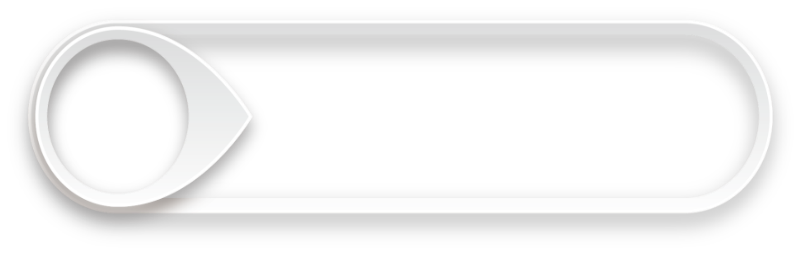 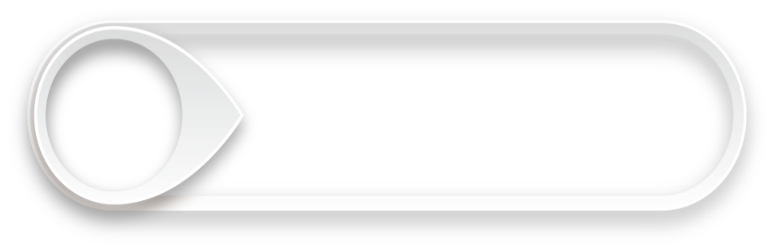 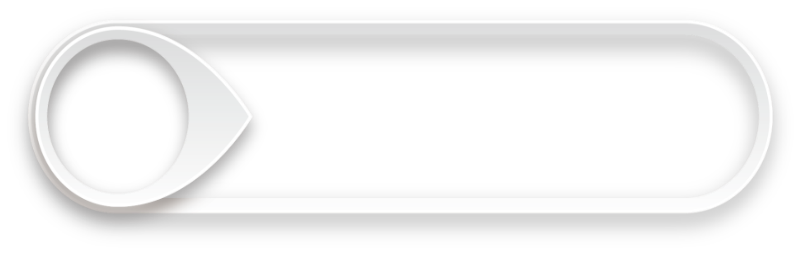 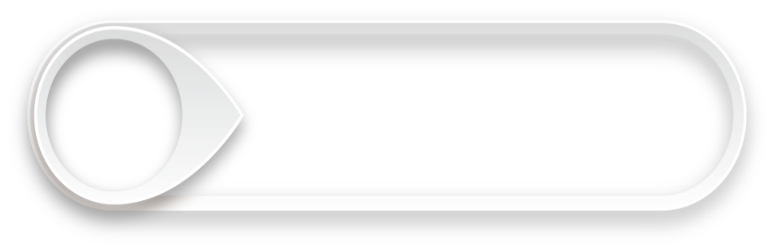 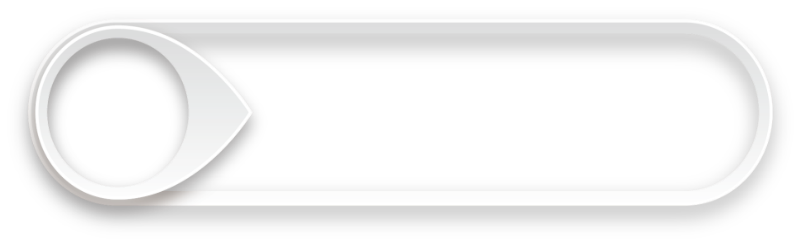 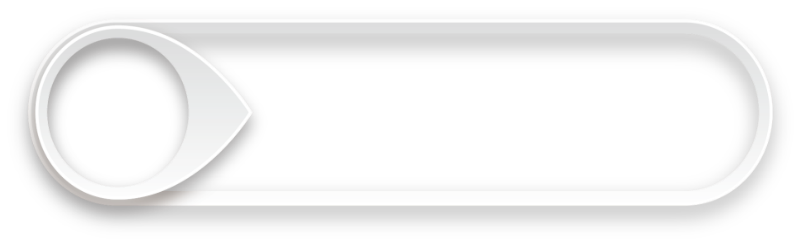 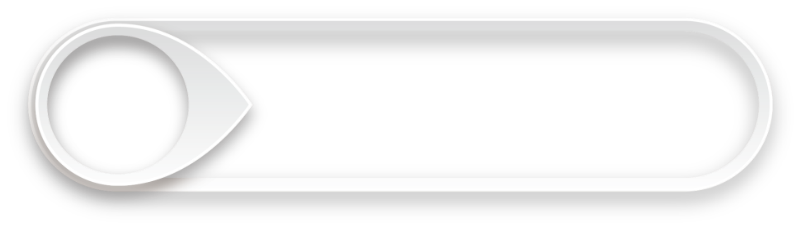 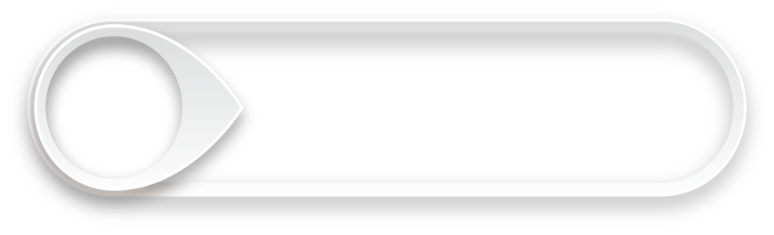 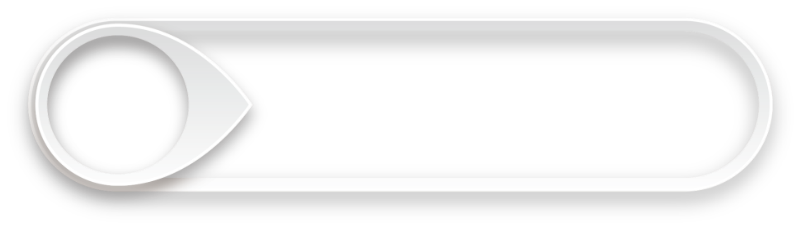 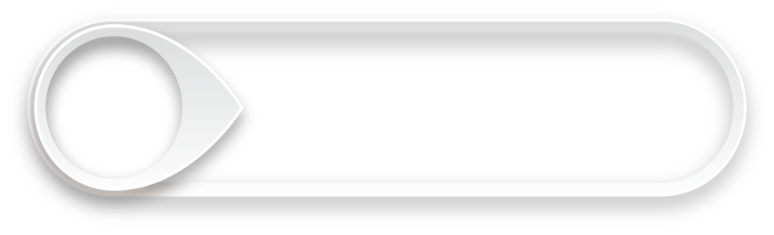 І. Сыныптарға, мектепке әлеуметтік паспорттауды жүргізу2023-2024 оқу жылында атқарылған әлеуметтік-педагогикалық жұмыс оқу-тәрбие жсопарына сай жүргізілді. Оқу жылында оқушылар әлеуметтік санаттары 1-суретте көрсетілген сандық көрсеткіштерге сәйкес болды (1-сурет).1-сурет. 2023-2024 оқу жылындағы әлеуметтік мәртебеге ие отбасынан шыққан білім алушылардың сандық көрсеткіші (2022-2023 оқу жылымен салыстырмалы талдау)II. Балалық шақтың құқығын қорғау жұмысыОқу жылында балалық шақтың құқығын қорғау бойынша бірнеше бағытта жұмыстар жүргізілді. Мектептің әлеуметтік желілерінде және мектеп сайтында балалардың құқығын қорғау бойынша жаднамалар мен материалдар жарияланды. Мектеп қабырғаларында сенім телефондары мен ақпараттық стендтер ұйымдастырылды. Білім алушылар мен ата-аналарға бала құқығының бұзылуы фактілері және басқа да мәселелер бойынша әлеуметтік-педагогикалық кеңес берілді. Білім алушылардың сабаққа бармауының алдын алу мақсатында «Мектепке жол» республикалық акциясы жүзеге асты. Акция аясында әлеуметтік мәртебеге ие отбасынан шыққан 5 білім алушыларға материалдық қолдау көрсетілді(2-сурет). Тамыз-қыркүйек айларында "Мектепке жол" акциясы өтті. Осы отбасылардан шыққан балаларға қажетті құжаттар пакеті жиналды. Тізімдер жасалды. Жыл басында тізім бойынша 33 оқушыны құрады. Өтініш берген барлық отбасылар мектеп формасы мен оқу құралдарын сатып алуға 40 567 тг алды. Дәл осы балалар жалпы білім беру қорынан ыстық тамақ алады. Күніне бір оқушыға шаққандағы сома 750 теңгені құрайды2-сурет. Әлеуметтік мәртебеге ие отбасынан шыққан білім алушыларға қаржылай және материалдық қолдаудың сандық көрсеткіштері2022-2023 оқу жылында жалпыға бірдей білім қорынан әлеуметтік мәртебеге ие отбасынан шыққан 42 оқушы ыстық тамақпен қамтылды. Ал 2023-2024 оқу жылында ЖББҚ ыстық тамақпен 33 және 1-4-сыныптар аралығындағы 18 оқушы ыстық тамақпен қамтылды. 3-сурет. ЖББҚ ыстық тамақпен қамтылған оқушылардың көрсеткіштеріIІІ. Әртүрлі есепте тұрған оқушылармен жеке-профилактикалық жұмыс туралы. Мектепішілік есепте тұрғандар – 0Тәуекел топтағы оқушылар – 0Аудандық ІІБ есебінде тұрғандар – 0.Балалардың есепке алынуының алдын алу мақсатында сынып жетекшілермен бірге «Бала құқығы», «Құқықбұзушылықтың салдары» тақырыптарында  түсіндірме жұмыстары жүргізілді.Әр сыныпта үлгерім мәселесі бар. Нашар оқу үлгерімінің себептері: сабақты өткізіп жіберу, сабаққа дайын болмау, сабаққа назар аудармау, сабақтағы мінез-құлық ережелеріне бағынбау, оқуға құлықсыздық. Сынып жетекшілерімен әңгіме барысында  мен өз көмегімді ұсынамын. Егер мұғалімге қажет болса, онда мен артта қалған балалармен сөйлесемін, артта қалудың себептерін анықтаймын. Мен осы тақырып бойынша сынып іс-шараларын өткіземін. Қажет болса, мен осы балалардың отбасыларына барамын, ата-аналармен профилактикалық әңгімелер жүргіземін.Мектеп шағын ауданы бойынша кешкі уақытта 12 рейдтік іс-шара өткізілді. Жасөспірімдер ортасында жағымсыз процестердің дамуын болдырмау мақсатында оқу жылының әр екінші және төртінші сенбіліктерінде мектеп шағын ауданы бойынша кешкі уақытта 12 рейдтік іс-шара өткізілді. Жаман әдеттердің алдын алудың негізгі бағыттарының бірі-қаңғыбастықтың алдын алу, алкогольдік ішімдіктерді, темекі шегуді, нашақорлық пен уытқұмарлықты пайдалану, салауатты өмір салтын ұстанудың барлық ережелерін сақтау. Құқық бұзушылық анықталған жоқ.       Алдын алу шаралары. Жұмыстың негізгі бағыты: адамгершілік құндылықтарды, салауатты өмір салтын насихаттау және есірткіге қарсы насихаттау.ІV. Педагогикалық ұжыммен және сыртқы ұйымдармен (кәмелетке толмағандардың ісі жөніндегі бөлім, кәмелетке толмағандардың ісі жөніндегі комиссия, қамқоршылық және қорғаншылық және т.б.) өзара іс-қимыл жүргізу жұмысы туралы. Мектептің педагогикалық кеңесінде әлеуметтік мәртебеге ие отбасынан шыққан білім алушыларға материалдық қолдау көрсету, жетім және ААҚҚ оқушылардың құқығының бұзылмауы, оқушыларды тегін жазғы қала лагерьмен қамту бойынша сұрақтар педагогикалық кеңес отырысында қаралып, жыл бойы атқарылатын жұмыстар жоспарына кіргізіліп, атқарылуда.V. Білім алушылардың ата-аналарымен (отбасыларымен) профилактикалық жұмысы туралы.Білім алушылардың ата-аналарымен жұмысты үйлестіруде басымдық әлеуметтік мәртебеге ие отбасынан шыққан оқушыларға берілді.Мүмкіндіктері шектеулі оқушының үй-тұрмыс жағдайы және әлеуметтік ерекшеліктері баса назарға алынып, мектеп психологі оқушыларды өз бақылауында ұстап отыр.14 ата-анаға түрлі мәселелер (қаржылай көмек алу, оқушыны лагерьмен қамту, бала тәрбиесі, мамандық таңдау, баламен қарым-қатынасы және т.б.) бойынша жыл бойы әлеуметтік-педагогикалық кеңес беріледі. Тоқсан соңында өткізілетін ата-аналар жиналысына қатысып, мәселелі сұрақтарына жауап беріледі. Мектепішілік жалпы ата-аналар жиналысында әлеуметтік мәселелер бойынша баяндама оқылынады.Ата-аналарға буллингтің алдын алу, мектептегі әлімжеттік бойынша жаднамалар таратылып, түсіндірме жұмыстары жүргізілді.VI. Диагностикалау-талдауқызметі туралы.Мектептегі білім алушылардың арасында әлеуметтік мәселелерді зерделеу бойынша диагоностикалық-талдау қызметі жүргізілді. Оның ішінде, «Сыныптағы қарым-қатынас» әлеуметтік семинары, «Буллингке жоқ дей аласың ба?» әлеуметтік сауалнамасы, «Буллинг дегеніміз» семинар-тренингі, «Мектептегі ыстық тамақ және буфеттік тамақтану» сауалнамасы алынып, нәтижелері шығарылып, қорытынды жасалынады.Білім алушылардың әлеуметтік картасы және отбасы картасы жасалынды.        Осылайша, жаңа 2023-2024 оқу жылында анықталатын міндеттердің арасында: Мектепте атқарылатын әлеуметтік –педагогикалық жұмыстардың нәтижелілігін арттыру үшін «мектеп–ата–ана–оқушы» моделі негізінде жұмысты жандандыру;Сынып жетекшілерге ата–анамен дұрыс қарым–қатынас орнату, диалогтың функцияларын дамыту мақсатында ақпараттық тұрғыда қолдау көрсету;Мектепте атқарылатын әлеуметтік –педагогикалық жұмыстарды цифрлық технологияларды қолдана отырып оңтайландыру. 2023-2024 оқу жылыҮйірме қызметіҮйірме жұмыстарының жұмысына тоқталып өтсек. «Қызықты математика» үйірмесі аптасына – 1  сағат, жылдық жүктеме  - 34  сағат. Оқу жылына арналған жылдық жұмыс жоспары бекітілген.  Қызықты математика курсы  пәні бастауыш сыныпта математика пәнінің органикалық бөлігі болып табылады.Мынандай мақсаттарды көздейді:-         оқушыларға математикалық білім, білік, дағдыларын игерту;-         шығармашылық қабілеттерін арттыру;-         зейінін, еске сақтау, байқағыштық, бақылағыштық, қиялдау, танымдық іс – әрекеттерімен өздігінен білім алуға, ізденуге бейімдеу. Жетекшісі: Абзелова А.Н«Жас құтқарушылар»  үйірмесі  аптасына – 1  сағат, жылдық жүктеме  - 34  сағат. Оқу жылына арналған жылдық жұмыс жоспары бекітілген. - өскелең жас ұрпақтың бойында рухани-адамгершілік әлеуетті қалыптастыру;-балалар мен жасөспірімдердің азаматтық белсенділігі мен саналылығын арттыру;  -танымдық жұмыстарды ынталандыру;-балалар мен жасөспірімдердің зияткерлік, шығармашылық және әлеуметтік  дамуы үшін қолайлы жағдай жасау;-жауапкершілік пен еңбексүйгіштікті қалыптастыруға, көшбасшылық және ұйымдастырушылық қабілеттерін дамытуға бағытталған баланың жеке тұлғалық қасиеттерін дамыту болып табылады. Жетекшісі: Сатыбаев А.М«Би» үйірмесі аптасына – 1 сағат, жылдық жүктеме  - 34  сағат. Оқу жылына арналған жылдық жұмыс жоспары бекітілген. Мектеп оқушыларының өзіндік дамуын,Оқушылардың өнерге деген қызығушылығын, дене сымбаттарын дамыту. Жетекшісі: Катаева С.К«Дебат»  үйірмесі аптасына – 1  сағат, жылдық жүктеме  - 34  сағат. Оқу жылына арналған жылдық жұмыс жоспары бекітілген.Оқушылардың шығармашылық ойларын дамытуда өнер салаларымен: музыка, театр, кино, живописьпен байланыстыру. Әдебиет тану ғылымының саласымен, әдебиеттің теориялық мәселелерінің даму жолдарымен ұштастыра отырып, оқушыларды шығармашылық жұмыстар арқылы ойлау қабілетін дамыту: дәріс сабағы, семинар, репортаж, интервью, шығарма, әңгіме, очерк, эссе, өлең шығарту, айтыс өнері, драмалық шағын этюдтер, киносценарий, сын-мақалалар жаздырту, көркем сөз оқуға баулу. Сонымен қатар, ауыз екі сөйлеу, жазу қабілеттерін дамыту.Жетекшісі: Макулов У.Т«IT »үйірмесі аптасына – 1  сағат, жылдық жүктеме  - 34  сағат. Оқу жылына арналған жылдық жұмыс жоспары бекітілген.-оқушылардың жаңа мағлұматтарды пайдалану барысында ойлау қабілеттерін арттыру:-ақпараттық технологияның жаңа үлгілерін меңгерту;-шығармашылықпен жұмыс істей алатын жеке тұлға қалыптастыру;-оқушылардың ойлау қабілеттерін арттыру;Жетекшісі: Айтен Н.К«Волейбол» және «Үстел тенисі»Үйірме қызметіҮйірме жетекшілері балалардың шығармашылық белсенділігін қалыптастыруға және дараландыруға көп көңіл бөле отырып, заманауи технологияларды қолданады.Үйірмелер мен секциялар басшыларының жұмыс жоспарлары бар, сабақтар журналдарын жүргізеді және балалардың сабаққа қатысуын есепке алады.Білім алушылардың жеке мүдделері мен қажеттіліктерін ескере отырып бейінді оқытуды іске асыру. (оқытудың тереңдетілген және стандартты деңгейі)Бейіндік оқыту өзіндік білім беру траекториясын өз бетінше саналы түрде қалыптастыру негізінде әрбір білім алушы үшін кәсіби салада өзін-өзі анықтау жағдайларын қамтамасыз етуді көздейді. Қазақстан Республикасының жалпы білім беретін мектебін мектептің жоғары сатысында дамытудың жаңа тұжырымдамасы білім алушыларды дараландыруға және әлеуметтендіруге бағытталған, оның ішінде еңбек нарығының қазіргі заманғы қажеттіліктерін ескере отырып, бейіндік оқытуды көздейді. Жалпы білім беру ұйымдарының (бастауыш, негізгі орта және жалпы орта білім беру) түрлері бойынша қызмет үлгілеріне сәйкес (Қазақстан Республикасы Білім және ғылым министрінің м.а. 2021 жылғы 29 желтоқсандағы № 614 бұйрығымен) мектепте жаратылыстану-математикалық  бағыт бойынша 10-11 сыныптарда бейінді оқыту жүзеге асырылады. Жұмыстың негізгі мақсаты мектеп түлектерін кәсіптік бағдар беру жүйесі негізінде кәсіптік бағдар беру және бейіндік дайындық бойынша білім алушылармен кәсіби өзін-өзі анықтау. Жұмыс жоспар жоғарғы сыныптардың таңдау бағытына сай, мемлекеттік стандарт негізінде құрылды. Білім алушылардың жеке мүдделері мен қажеттіліктерін ескере отырып, бейінді оқыту мақсатында 2021-2022 оқу жылында 10-сынып оқушылары арасында сауалнама жүргізілді. Сауалнама барысында 10-сынып оқушылары тереңдетілген деңгейден дүниежүзі тарихы пәні және ағылшын тілі пәндерін, стандартты деңгейден биология және кәсіпкерлік бизнес және экономика негіздері пәнін таңдады, ағылшын тілі- 3 сағат, дүниежүзі тарихы – 3 сағат, биология - 2 сағат, кәсіпкерлік және бизнес негіздері 2 сағат  оқытылды. Бейіндік дайындық балалардың интеллектуалдық және тұлғалық даму міндеттерін шешуді қамтамасыз етеді,танымдық қызығушылықтарын қалыптастырады, балалардың денсаулығын сақтауға, шығармашылықты дамытуға ықпал етеді. 11-сыныптарға бітірушілердің жоғарғы оқу орындарына түсуінің нәтижелілігі бағаланатын кезеңде орта есеппен 100 %-ды құрайды, бұл іске асырылатын бейіндік пәндердің, қолданбалы курстар бағдарламаларының және таңдау бойынша курстардың тиімділігін дәлелдейді.9-11сынып оқушыларының оқу көрсеткіштерінің бірі,жоғары және орта арнаулы оқу орындарына түсу болып табылады. Түлектердің оқу орындарына түсуі туралыОсылайша,мектепте өзінің болашақ қызметінің бейіндік бағытын таңдауға қатысты негізгі мектеп түлектерінің өзін-өзі анықтауын қамтамасыз ететін жағдайлар жасалады.Білім алушылардың ерекше білім алу қажеттіліктері мен жеке мүмкіндіктерін ескере отырып, оқу процесін ұйымдастыру;Бағалау кезеңі бойынша мектепте ерекше білім алуды қажет ететін 1 оқушы бар. Ерекше білім алуды қажет ететін оқушылармен жұмыс жасауға педагог қызметкерлерден Абзелова Айсұлу Нурсултановна мен Аубакирова Кумысшаш Жантасовна арнайы курстан өткен және мектепте арнайы пандус, шақыру кнопкасы сияқты жағдайлар жасалған. Галиева Ақниет Айдаровна «Ақыл ойының жеңіл 8) "Өмір қауіпсіздігінің негіздері" міндетті оқу курсын зерделеу;2021-2022, 2022-2023 оқу жылында Білім берудің барлық деңгейінің мемлекеттік жалпыға міндетті білім беру стандарттарын бекіту туралыҚазақстан Республикасы Білім және ғылым министрінің 2018 жылғы 31 қазандағы № 604 бұйрығы (өзгерістермен және толықтырулармен 2020 жылғы 28 тамыздағы №372 бұйрық)  бұйрығы басшылыққа алынды. 1,  2 , 3  сыныптарында жылдық оқу жүктемесі    6 сағатты,                4 сыныптарында 10 сағаттан «Дүниетану» пәні шеңберінде бастауыш сынып мұғалімдерінің оқытуымен жүзеге асырылды. Сонымен қатар, «Өмір қауіпсіздігінің негіздері» оқу курсының мазмұны 5-9-сыныптарда «Дене шынықтыру» оқу курсының аясында 15 сағаттық жылдық оқу жүктемесімен дене шынықтыру мұғалімінің оқытуымен іске асырылады.құрайды және дене шынықтыру пәні мұғалімдерінің оқытуымен жүзеге асырылды. 10,11- сыныптарында «Алғашқы әскери дайындық» оқу курсының аясында 12 сағаттық жылдық оқу жүктемесімен алғашқы әскери дайындық пәнінің оқытушысы жүзеге асырды. «Өмір қауіпсіздігінің негіздері курсы» бойынша сабақтар электронды  журналына жазылды.2023-2024 оқу жылында «Қазақстан Республикасында бастауыш, негізгі орта, жалпы орта білім берудің үлгілік оқу жоспарларын бекіту туралы»(ҚРМП 2012жылғы 8 қарашадағы № 500бұйрығы); «Қазақстан Республикасында бастауыш, негізгі орта,жалпы орта білім берудің үлгілік оқу жоспарларын
бекіту туралы» (ҚР БҒМ 8.11.2012 ж. № 500 бұйрығы,ҚР Оқу-ағарту министрінің 12.08.2022 ж. №365 ;30.09.2022 ж. №412 бұйрығымен енгізілген өзгерістерімен; 1-4сыныптарда "Өмір қауіпсіздігінің негіздері" оқу курсын міндетті меңгеру қамтамасыз етіледі. Оқу курсының мазмұнын                     1-4сыныптарда "Дүниетану" оқу пәнінің шеңберінде: жылдық оқу жүктемесі  1,2,3-сыныптарда 6 сағаттан, 4-сыныпта 10 сағаттан бастауыш сынып мұғалімдері іске асырады.Сонымен қатар     5,6,7,8, 9- сыныптарда оқу жүктемесі 15 сағатты құрайды және дене шынықтыру пәні мұғалімдерінің оқытуымен жүзеге асырды;  "Өмір қауіпсіздігі негіздері" интеграцияланған білім беру бағдарламасы "Алғашқы әскери және технологиялық дайындық" оқу курсы шеңберінде іске асырды.10-11 сыныпта жылдық оқу жүктемесі 12 сағат (оқыту алғашқы әскери дайындық пәні мұғалім-ұйымдастырушыларының оқытуымен жүзеге асырды.) және сабақ уақытында жүргізілді. Барлық пән мұғалімдеріне қатысты "Өмір қауіпсіздігінің негіздері" күнделікке тақырыптары енгізілген.9) "Жолда жүру ережелері" міндетті оқу курсын іске асыру;2021-2022, 2022-2023,2023-2024 оқу жылында «Білім берудің барлық деңгейінің мемлекеттік жалпыға міндетті білім беру стандарттарын бекіту туралы» Қазақстан Республикасы Білім және ғылым министрінің 2018 жылғы 31 қазандағы №604 бұйрығы негізінде "Жолда жүру ережелері" оқу курсының мазмұны  2 тарау §1 25 тармақ, §2 39 тармақтарын басшылыққа алынып 1-4 сыныптарда,1, 2,  3 , 4 ,  6 сағаттан, 2 тарау  §135 тармақ, §2 48 тармағын басшылыққа алынды. «Жолда жүру ережелері» 5-8 сыныптарда, 5,6,  7, 8,  10 сағаттан берілді. Сынып жетекшілері тәрбие сағаттарымен  қоса интеграциялаланған сабақтың тақырыбы мен сабақтың өткізілген күні көрсетіліп жазылған. Сынып сағаттары жалпы сабақ кестесінде әр аптаның жұма күні бірінші сабақта өткізілген. 2022-2023 оқу жылдары Мектепке дейінгі тәрбие мен оқытудың, бастауыш, негізгі орта, жалпы орта, техникалық және кәсіптік, орта білімнен кейінгі білім берудің мемлекеттік жалпыға міндетті стандарттарын бекіту туралы.Қазақстан Республикасы Оқу-ағарту министрінің 2022 жылғы 3 тамыздағы № 348 бұйрығы басшылыққа алынды."Жолда жүру ережелері" оқу курсының мазмұнын 1-4-сыныптарда, 1,2,3,4, әрбір сыныпта 6 сағаттан сынып сағаттары есебінен және сабақтан тыс уақытта сынып жетекшілері жылдық жұмыс жоспарында тақырыптары мен мерзімін көрсете отырып, іске асырады.Дене шынықтыру пәнінің шеңберінде "Жол қозғалысы ережелері" оқу курсы 5-8 сыныптарда 5,6,7,8,сынып сағаты есебінен 10 сағат көлемінде жүргізіледі. Сынып сағаттары 2023-2024 оқу жылында күнделік журналында ҚББ қосымша білім беруде сабақ кестесі негізгі сабақтардан бөлек әр аптаның дүйсенбі  күнгі бірінші сабақтарында өткізіледі.Бастауыш, негізгі орта және жалпы орта білім берудің жаңартылған мазмұны бойынша білім алушылардың оқу жүктемесінің ең жоғары көлеміне критерийлер:Апталық оқу жүктемесінің максималды көлеміне сәйкестік және сәйкестікЖыл сайын білім алушылардың апталық оқу жүктемесінің ең жоғары көлемі сақталады, МЖМБС-да белгіленген нормаларға сәйкес келеді.Сыныптардың топтарға бөлініп оқытылуына қойылатын талаптардың сақталуы.2021-2023оқу жылында  1-4 сыныптарда топқа бөлінбеді. 5-9 сыныптарда Көркем еңбек пәні бойынша ұлдар мен қыздарға (толымдылығына қарамастан) топқа бөлінбейді. 10-11 сыныптарда топқа бөліну болмады.Жаңартылған білім беру мазмұны бағдарламалары бойынша білім алатын 2020-2023 оқу жылының 1-4 сыныптары үшін сыныпты екі топқа бөлу ауылдық мектептерде 20 және одан да көп білім алушы қазақ тілі бойынша; ағылшын тілі бойынша; цифрлық сауаттылық бойынша; Өзін-өзі тану бойынша жүзеге асырылады. 2020-2022 оқу жылында 1-4 сынып оқушылары контингенті бойынша сыныптардың толымдығы 20 балаға толмайды.  5-9 сыныптарда топтарда бөлу Көркем еңбек пәні бойынша ұлдар мен қыздарға болып бөлінбейді (толымдылығына қарамастан).10-11 сыныптарда бөлу жоқ, өйткені сыныптардағы оқушылар саны 20-дан аз.2022-2023 оқу жылында топтарға бөлу ҚР Білім Министрінің 2022 жылғы 03 тамыздағы №348 бұйрығымен, ҚР Білім Министрінің 2022.09.23 № 406 бұйрығымен бекітілген Мемлекеттік жалпыға міндетті білім беру стандартына сәйкес жүзеге асырылады.Сыныпты екі топқа бөлу қалалық жалпы білім беретін білім беру ұйымдарында 24 және одан да көп білім алушылар сыныптарын толтыру кезінде, ауылдық ұйымдарда – 20 және одан да көп білім алушылар: қазақ тілінде оқытпайтын сыныптарда қазақ тілі; шет тілі; цифрлық сауаттылық бойынша жүзеге асырылады(1 сыныптан басқасы)."Мектепке дейінгі, бастауыш, негізгі орта, жалпы орта, техникалық және кәсіптік, орта білімнен кейінгі білім беру ұйымдары, жетім балалар мен ата-анасының қамқорлығынсыз қалған балаларға арналған мамандандырылған, арнайы білім беру ұйымдары, балаларға арналған қосымша білім беру ұйымдары қызметінің үлгілік қағидаларын бекіту туралы" Қазақстан Республикасы Білім Министрінің 2022 жылғы 31 тамыздағы № 385 бұйрығына сәйкес және ересектер",Б.96.ШЖМ-де сыныпты екі топқа бөлу: 1) қазақ тілі мен әдебиеті – қазақ тілінде оқытпайтын сыныптарда; 2) Шет тілі; 3) Көркем еңбек; 4) информатика пәндерінен 16 және одан да көп білім алушылар болған кезде жүзеге асырылады. 1-4 сыныптарда сыныптардың толымдығы 16 оқушыға жетпейді.  5-9 сыныптарда Көркем еңбек пәні бойынша ұлдар мен қыздарға бөлінеді. 11 сыныпта бөлу жоқ.Сыныптардытоптарғабөлугеқойылатынталаптар сақталған.Оқу мерзіміне өлшемшарттар: Тиісті деңгейдегі жалпы білім беретін оқу бағдарламаларын игеру мерзімдеріне қойылатын талаптарды сақтау; Білім берудің барлық деңгейлеріндегі мемлекеттік жалпыға міндетті білім беру стандартына сәйкес Қазақстан Республикасы Білім Министрінің 2022 жылғы 3 тамыздағы № 348 Бұйрығы (2-қосымшаның 46-т., 3-қосымшаның 62-т.,4-қосымшаның 56-т.) мектепте мынадай оқыту кезеңдері мен мерзімдері айқындалған:1) бастауыш білім, 1-4 сынып (оқу мерзімі 4 жыл);2) негізгі орта білім, 5-9 сынып (оқу мерзімі 5 жыл); 3) жалпы орта білім, 10-11 сынып (оқу мерзімі 2 жыл)Ақмола облысы білім басқармасының Біржан сал ауданы бойынша білім бөлімінің Кеңащы ауылының жалпы орта білім беретін мектебі КММ білім алушыларының жалпы саны.Мектепте 11 жиынтық сыныптар бар. Оның ішінде 11 сынып мемлекеттік тілде оқытылатын жиынтық сыныптар, онда 67 оқушы оқиды. Сыныптың орташа толымдылығы 6-7 оқушыны құрайды.Мектептегі сабақтар бір ауысымда өткізіледі:Бірінші ауысымда 76 білім алушы (11жиынтық сыныптар) оқиды, оның ішінде:мектепалды даярлық топ-9 тәрбиеленуші, бастауыш білім - 1 сынып – 8 білім алушы (1жиынтық сынып), 2 сынып – 9 білім алушы (1 жиынтық сынып), 3  сынып -  7  білім алушы (1 жиынтық сынып), 4  сынып -  10 білім алушы (1  жиынтық сынып); негізгі орта білім - 5,6,7,8,9 сынып – 29 оқушы (5 жиынтық сынып); жалпы орта білім 10-11 сыныптар- 4 оқушы (2жиынтық сынып).2. Сыныптар бойынша оқу жылының ұзақтығына және күнтізбелік жылдағы каникул уақытының ұзақтығына қойылатын талаптарды сақтау.оқу жылы: «Білім туралы» 2007  жылғы 27  шілдедегі Қазақстан Республикасы Заңының 5-бабының 14) тармақшасына және Қазақстан Республикасы Білім және ғылым министрінің 2018 жылғы 31 қазандағы №604  бұйрығымен (Қазақстан Республикасы нормативтік құқықтық актілерін мемлекеттік тіркеу тізімінде №17669  болып тіркелген) бекітілген Білім берудің барлық деңгейінің мемлекеттік жалпыға міндетті білім беру стандартына сәйкес, Қазақстан Республикасы Білім және ғылым министрлігінің 2021жылғы 27шілдедегі  №368бұйрығының, Ақмола облысы білім басқармасының 2020  жылғы 18  тамыздағы №157 бұйрығының негізінде меншік нысанына және ведомстволық бағыныстылығына қарамастан орта білім беру ұйымдарында 2021-2022  оқу жылының басталуы, ұзақтығы және каникул кезеңдерінің мынадай мерзімдері айқындалды:а) 2021-2022  оқу жылының басталуы – 2021 жылғы 1 қыркүйек;ә) оқу жылының ұзақтығы 1-сыныптарда – 33  оқу аптасы, 2-11 (12)- сыныптарда -  34  оқу аптасы. 2-11 (12) сыныптарда сабақтың ұзақтығы – 40 минут. 1-сыныптарда оқу сабақтарының "сатылы" режимі: қыркүйекте 35 минуттан 3 сабақ, қазан айынан бастап 40 минутқа дейін санитарлық ережелерге сәйкес дене шынықтыру минуттары мен көзге арналған гимнастика сабақтарында өткізіледі (www.nao.kz)2021-2022  оқу жылы ішіндегі каникул кезеңдері:1-11 (12)- сыныптарда: күзгі каникул – 7  күн (2021  жылғы 1-7 қараша аралығында), қысқы –11күн (2021 жылғы 30  желтоқсан мен 2022 жылғы 9 қаңтар аралығында), көктемгі –12күн (2022жылғы 19-30 наурыз аралығында) 1-сыныптарда қосымша каникул – 7  күн (2022  жылғы 7-13 ақпан аралығында) оқу жылы: «Білім туралы» Қазақстан Республикасы Заңының 5-бабының 14) тармақшасына және Қазақстан Республикасы Оқу-ағарту министрінің 2022 жылғы 3 тамыздағы №348  бұйрығымен (Қазақстан Республикасы Нормативтік құқықтық актілерін мемлекеттік тіркеу тізімінде №29030  болып тіркелген) бекітілген Мектепке дейінгі тәрбие мен оқытудың  бастауыш, негізгі орта, жалпы орта,техникалық және кәсіптік, орта білімнен кейінгі білім берудің мемлекеттік жалпыға міндетті стандартына сәйкес, Қазақстан Республикасы Оқу-ағарту министрлігінің 2022  жылғы 12  тамыздағы  №363   бұйрығының негізінде меншік нысанына және ведомстволық бағыныстылығына қарамастан орта білім беру ұйымдарында 2022-2023  оқу жылының басталуы, ұзақтығы және каникул кезеңдерінің мынадай мерзімдері айқындалды: а) 2022-2023  оқу жылының басталуы – 2022 жылғы 1 қыркүйек;ә) оқу жылының ұзақтығы 1-сыныптарда – 35оқу аптасы, 2-11 (12)- сыныптарда -  36оқу аптасы. 2-11 (12) сыныптарда сабақтың ұзақтығы – 45 минут. 1-сыныптарда оқу сабақтарының "сатылы" режимі: қыркүйекте 35 минуттан 3 сабақ, қазан айынан бастап 45 минутқа дейін санитарлық ережелерге сәйкес дене шынықтыру минуттары мен көзге арналған гимнастика сабақтарында өткізіледі (www.nao.kz).2022-2023  оқу жылы ішіндегі каникул кезеңдері:1-11 (12)- сыныптарда: күзгі каникул – 7  күн (2022  жылғы 31қазан-6 қараша аралығында), қысқы –9күн (2022 жылғы 31 желтоқсан мен 2023жылғы 8қаңтар аралығында), көктемгі –9күн (2023жылғы 18-26наурыз аралығында) 1-сыныптарда қосымша каникул – 7  күн (2023  жылғы 6-12 ақпан аралығында) «Білім туралы» Қазақстан Республикасы Заңының 5-бабының 14) тармақшасына және Қазақстан Республикасы Оқу-ағарту министрінің 2023 жылғы 3 тамыздағы №348  бұйрығымен (Қазақстан Республикасы Нормативтік құқықтық актілерін мемлекеттік тіркеу тізімінде №29030  болып тіркелген) бекітілген Мектепке дейінгі тәрбие мен оқытудың  бастауыш, негізгі орта, жалпы орта,техникалық және кәсіптік, орта білімнен кейінгі білім берудің мемлекеттік жалпыға міндетті стандартына сәйкес, Қазақстан Республикасы Оқу-ағарту министрлігінің 2022  жылғы 12  тамыздағы  №363   бұйрығының негізінде меншік нысанына және ведомстволық бағыныстылығына қарамастан орта білім беру ұйымдарында 2023-2024  оқу жылының басталуы, ұзақтығы және каникул кезеңдерінің мынадай мерзімдері айқындалды: а) 2023-2024  оқу жылының басталуы – 2023 жылғы 1 қыркүйек;ә) оқу жылының ұзақтығы 1-сыныптарда – 33 оқу аптасы, 2-11 (12)- сыныптарда -  34 оқу аптасы. 2-11 (12) сыныптарда сабақтың ұзақтығы – 45 минут. 1-сыныптарда оқу сабақтарының "сатылы" режимі: қыркүйекте 35 минуттан 3 сабақ, қазан айынан бастап 45 минутқа дейін санитарлық ережелерге сәйкес дене шынықтыру минуттары мен көзге арналған гимнастика сабақтарында өткізіледі (www.nao.kz).2023-2024  оқу жылы ішіндегі каникул кезеңдері:1-11 (12)- сыныптарда: күзгі каникул – 7  күн (2023 жылғы 30 қазан-4 қараша аралығында), қысқы – 10күн (2023 жылғы 29 желтоқсан мен 2024 жылғы 7 қаңтар аралығында), көктемгі – 11 күн (2024 жылғы 21-31 наурыз аралығында) 1-сыныптарда қосымша каникул – 7  күн (2024  жылғы 5-11 ақпан аралығында).5-тарау. Оқу-материалдық активтерЗаңды тұлғаны мемлекеттік қайта тіркеу туралы куәлігі 2021 жылдың 22 қаңтарында берілген. Алғашқы мемлекеттік тіркелген күні 1997 жыл 27 қаңтар . Мектептің техникалық паспорты 2006 жылы 19 мамырда жасалған. қабат саны-2, құрылыс ауданы-952,6м2,ғимараттың ауқымы- 6287м3  жалпы алаң-1928,8м2,  салынған жылы-1983 жыл  Бейне бақылау мектеп дәліздері, асхана, акт залы, спорт залы бойынша 7 дана, мектеп ауласында      барлығы 6 дана камерамен бақыланып отырады. Қауіпсіздік шаралары аясында 3 күзетші, 2 вахтер     қызмет атқарады. Мектептің материалдық-техникалық базасы қанағаттанарлық. Мектептің ішкі- сыртқы санитарлық жағдайы мектеп ауласының көгалдандырылуы талапқа сай. Мемлекеттік жалпыға міндетті білім беру стандартына сәйкес оқу пәндері кабинеттерімен интернет желісіне қосылған компьютерлік сыныптармен. Мектеп мұғалімдері, оқушылар және тех.қызметкерлер техника және өрт қауіпсіздік ережелерімен толық таныстырылған. Спортзал саны:1 (ұлдарға және қыздарға арналған киім ауыстыру бөлмесі, спорттық инвентарларға арналған бөлме).  Мектептің ішкі дәретхана саны:  2 (әйелдер бөлмесінде-2унитаз кабинаға бөлінген оның біреуі ерекше балаларға арналған, 1 қол жуатын раковина, қолға арналған кептіргіш -1, ерлер бөлмесінде-2 унитаз кабинаға бөлінген оның біреуі ерекше балаларға арналған, 1 қол жуатын раковина, қолға арналған кептіргіш -1)Қатты отын түрінде жылитын қазандықтың отын шығыны  -    217тоннаСумен жабдықтау: орталықтандырылғанКанализация: септик 20 м³Оқу үрдісінде қолданылатын компьютердің саны:14Оның ішінде Интернетке қосылғаны: 1Интерактивтік жабдық: 1Білім беру процесін материалдық-техникалық қамтамасыз ету туралы мәліметтерhttp://sc0011.birzhansal.aqmoedu.kz/public/files/2023/10/28/281023_165123_blm-beru-proc-materialdy-teh.pdfНакладнойлар жабдықтар мен жиһаздарға, оның ішінде бухгалтерлік есептілік деректерінен негізгі құралдардың тізбесі (білім беру ұйымы бекіткен және білім басқармасы органымен келісілген түгендеу тізімдемесі).Накладные 2021-2024 http://sc0011.birzhansal.aqmoedu.kz/public/files/2023/10/28/281023_165125_nakladnoy-2023g.pdfИнвентарь 2020жhttp://sc0011.birzhansal.aqmoedu.kz/public/files/2023/10/28/281023_165129_inven-2020.pdfИнвентарь 2021ж http://sc0011.birzhansal.aqmoedu.kz/public/files/2023/10/28/281023_165133_inven-2021.pdfИнвентарь 2022ж http://sc0011.birzhansal.aqmoedu.kz/public/files/2023/10/28/281023_165136_inven-2022.pdfАкт прием 2021 http://sc0011.birzhansal.aqmoedu.kz/public/files/2023/10/28/281023_165124_akt-2021.pdfАкт прием 2023 http://sc0011.birzhansal.aqmoedu.kz/public/files/2023/10/28/281023_165124_akt-2023.pdfӨрт қауіпсіздігі саласындағы сәйкестікті тексеру нәтижелері туралы Акт / хат. 2021 http://sc0011.birzhansal.aqmoedu.kz/public/files/2023/10/28/281023_165132_chs-akt-2021.pdf2022 http://sc0011.birzhansal.aqmoedu.kz/public/files/2023/10/28/281023_165132_chs-akt-2021.pdf2023 http://sc0011.birzhansal.aqmoedu.kz/public/files/2023/10/28/281023_165133_chs-akt-2023.pdfДабыл тетігінің келісім шартыhttp://sc0011.birzhansal.aqmoedu.kz/public/files/2023/10/28/281023_165124_dogovor-trevoghnknopka-2.pdfБейнебақылау жүйесіне техникалық қызмет көрсету шарты. http://sc0011.birzhansal.aqmoedu.kz/public/files/2023/10/28/281023_165125_dogovor-videonablyuБарлық оқу кабинеттер саны – 12 1.	Жаңа модификациядағы ЛМК кабинеті( 66,8м2) 2020 жылы алынған. Проектор,интерактивті тақта,жылжымалы экран, оқушылар партасы – 12, оқушылар орындығы – 12, шкаф – 3, мұғалімнің үстелі мен орындығы-1, компьютер ( монитор, системный блок, пернетақта, тышқан), ноутбук-12шт,сейф,қауіпсіздік ережелері, көрнекілік таблицаларымен жабдықталған. 2. 5 сыныбы (47,5 м2),  1 комплект дербес компьютер,проектор, 7 парта, 6 орындықтарымен, мұғалім үстелімен орындығы, жазу тақтасы, 1 дана шкаф. 3.	Жаңа модификациядағы  Биология кабинеті (47,1 м2), 2019 жылы алынды.  Интерактивті тақта, 1 комплект дербес компьютері,  демонстрациялық үстел – 3 дана, 10 жұмыс үстелі 20 орындықтарымен, мұғалім үстелімен орындығы, жазу тақтасымен 3 дана шкаф және ақпараттық стендтермен жабдықталған. 4.	 8 сыныбы (45м2): 5 парта, 10 орындық, мұғалім үстелімен орындығы, жазу тақтасымен, кітап сөресі және көрнекілік стендтерімен, таблицалармен, үлестірмелі материалдармен жабдықталған,шкаф.5.7 сыныбы (15,1м2): 2 парта, 2 орындық, мұғалім үстелімен орындығы, жазу тақтасымен, шкаф және көрнекілік стендтерімен, таблицалармен, үлестірмелі материалдармен жабдықталған,жазу тақтасы.6.	Информатика кабинеті және 4 сыныбы– 46,8 м, 5+1 дербес компьютер комплекті (процессор, тышқан, монитор, пернетақта)  5  дербес компьютерге арналған үстелдері, парта 5,  орындық 10, мұғалім үстелімен орындығы, жазу тақтасымен, бейнепроектор, интерактивті тақта,шкаф, қауіпсіздік ережесі, ақпараттық түсіндірме стендтерімен жабдықталған. 7.	Қолданбалы еңбекке баулу кабинеті 1-қабатта орналасқан ауданы 67,8м2, ағаш жонуға арналған    3 дана станокпен, станок бұрғы – 1 дана, кесетін станок – 1 дана, такарный станок – 1 дана, стол верстак – 1 дана, ағаш ара – 2 дана, темір ара – 1 дана, қол бұрғы – 1 дана, шеге суырғыш – 1 дана, үлкен қол ара – 1 дана,   балға -5, егеу -8, қашау – 6, сүргі – 7, қауіпсіздік ережесі, оқушы партасы – 5, 10 орындық, жазу тақтасымен жабдықталған. 8.	Химия кабинетінің лабараториясы (17,1м2) екінші қабатта орналасқан. 9.	9 сыныбы (12,9м2): 3 парта, 5 орындық, мұғалім үстелімен орындығы, жазу тақтасымен, кітап сөресі және көрнекілік стендтерімен, таблицалармен, үлестірмелі материалдармен жабдықталған,шкаф10.	10 сыныбы (26,3м2): 1 парта, 1 орындық, мұғалім үстелімен орындығы, жазу тақтасымен, кітап сөресі және көрнекілік стендтерімен, таблицалармен, үлестірмелі материалдармен жабдықталған, шкаф11.	Дене шынықтыру залы (195,7м2), шешінетін орын, оқытушылар бөлмесі, спорт инвентарь қоятын бөлме бар. Жарықтандырылған, волейбол, баскетбол сеткалары, 29 дана комплект шаңғы, 20 дана коньки, 10 дана волейбол добы, 7 дана футбол, 10 дана баскетбол доптары, тоғызқұмалақ – 10 дана, шашки – 2 , шахмат – 2 дана, теннис үстелі – 1, 5 дана ракетка, теннис шары – 4, гимнастикалық скамейка – 4 дана, скакалка – 5 дана, төсеніш (мата) – 10, кіші ағаш ат – 1 , спорттық бруся – 2 дана, 12.	Акт залы (мәжіліс залы) ауданы – 88,7 м. кв, екінші қабатта орналасқан. Орындық саны -   40,  1 сахна, 1 трибуна (мінбе),  жұмыс үстелі бар. Ақпараттық және көрнекілік  стендтермен жабдықталған13. 1 сыныбы 1-қабатта орналасқан ауданы 47,5м2 парта-4, орындық-8, мұғалім столымен орындығы 1, тақта-1,  1 комплект  компьютер,проектор, шкаф- 2.жазу тақтасымен14. 2  сыныбы 2-қабатта орналасқан ауданы 47,5м2 парта саны-4, орындық-8, мұғалім столы мен орындығы-1,  компьютері комплект-1,  проектор-1, шкаф-1,жазу тақтасы-1.15. 3  сыныбы 2-қабатта орналасқан ауданы 30,2м2   комплект- парта-4, орындық-8, тақта-1, проектор-1, экран-1, компьютер-1,жазу тақтасы,  шкаф 1Медициналық қызмет көрсетудің келісім шарты: http://sc0011.birzhansal.aqmoedu.kz/public/files/2023/10/28/281023_165124_soglashenie-na-med-obslughivanie.PDFСанитарлық ережелер мен нормаларға сәйкес келетін тамақтану объектісінің болуы туралы мәліметтер. Әдістемелік ұсынымдарға 11-қосымшаға сәйкес басшының қолымен және мөрімен расталған кесте қоса беріледіhttp://sc0011.birzhansal.aqmoedu.kz/public/files/2023/10/28/281023_165203_07803fa321e9511aa23983f7e58cb421original21682321-1.pdfБілім алушыларға арналған тамақтандыру объектісінің болуы.Мектепбойыншаасхана 60орынғаарналған. Асхананың жалпыауданы – 80,2м2. Бөлме саны – 2. Ас даярлайтын жәнеыдыс жуатын жер бөлменің ауданы – 12,9 м2. Ас ішетін бөлменің ауданы – 67,3м2.Ас ішу залында үстелдер, орындықтар, қол жуатын раковина, қол кептіретін құрал, сұйық сабын, қоқыс салатын жәшік орналастырылған. Асханада «Асыңыз дәмді болсын!» тақтасы, ақпараттық стендтер ілінген. Meктеп асханасында 1 аспазшы бар. Асхана қызметкерінің білім дәрежесін растайтын құжаттары бар. Санитарлық кітапшалары талапқа сай, медициналық тексерістен уақытылы өткен. Жұмыс барысында халат, фартук, орамал, екінші аяқ киім киеді. Ас пісіру барысында қолдарына арнайы резеңке бес саусақты қолғап киеді. Ауыстырып отыруға халат, фартук, орамалдары екі данадан бар. Ас дайындау барысында, асхана ішінде санитарлық талаптарды орындайды.Тұрмыстық техникадан келесі тіркелді:Тоңазытқыш (мұздатқыш камерасымен) - 1 дана.Тамақтанумен қамтылған:  ҚР Денсаулық сақтау министрінің  2017 жылғы 16 тамыздағы № 611 «Білім  беру объектілеріне қойылған санитарлық-эпидемиологиялық талаптар» санитарлық қағидаларын бекіту туралы және Қазақстан Республикасы Білім  және ғылым министрінің  2018 жылғы  31 қазандағы  № 598 «Орта білім беру ұйымдарында білім алушыларды тамақтандыруды  ұйымдастыру және  мектепке дейінгі  білім беру ұйымдарында, көпбалалы және аз қамтылған отбасының  білім  алушы  балаларын тамақтандыруды қамтамасыз етуге байланыстытауарды сатып  алу» қағидаларын  бекіту бұйрықтарын орындау негізінде жалпыға бірдей міндетті білім алушылар мен тәрбиеленушілердің жекелеген санаттарынан 2021-2022 оқу жылында-27 оқушы, 2022-2023 оқу жылында-42 оқушы, 2023-2024 оқу жылында тегін  ыстық тамақтанпен- 51 оқушы, оның ішінде 33 оқушы  жаппай білім беру қорынан көмек алатын оқушылар, қалған 18  оқушы 1-4 сынып аралығындағы оқушылары. Ауылдық кітапхана келісім шартыhttp://sc0011.birzhansal.aqmoedu.kz/public/files/2023/10/28/281023_165134_selybiblioteka.pdfАсхана келісім шартhttp://sc0011.birzhansal.aqmoedu.kz/public/files/2023/10/28/281023_165128_stalovaya-dog.pdfӘкімшілік келісім шартhttp://sc0011.birzhansal.aqmoedu.kz/public/files/2023/10/28/281023_165132_akimat.pdf6-тарау. Ақпараттық ресурстар және кітапханалық қор.Кітапхананың жалпы көлемі мен кітап қоймасы 42,55 ш.м., Кітапхананың жалпы қоры:2021-2022жылы – 5121дана; 2022-2023 жылы - 4593дана;2023-2024 жылы –4711 данаНегізгіқор:2021-2022 жылы –1884дана;2022-2023 жылы - 1643дана;2023-2024 жылы – 1619данаБілім алушылар контингентіне шаққандағы мектептегі оқу әдебиеті қоры талаптарға сәйкес келеді.Ақпараттық ресурстар және кітапханаКітапхана жұмысын тексеру барысында нормативтік құжаттар талаптарының орындалуы,кітапхананың кітап қоры,құрылымы,кітапхана қорын жаңартуға,қосымша әдебиеттерге жыл сайын жіберілетін қаражат көлемі, оқушылардың оқу процесіне көмек ретінде әдебиетпен қамтамасыз етілуі зерттелдіМемлекеттік тілдегі әдебиеттер - 617 дана. Электрондық оқулықтар 58атау.Мемлекеттіктілдегіоқулықтар1643дана.Мектептеэнциклопедиялар, анықтамалықтар, мемлекеттік және орыс тілдеріндегі сөздіктербар.Оқулықтар арнайы қоймада сақталады. Сөрелерде оқулықтар сыныптар менпәндер бойынша орналасқан. Кітапхана қоры оқырмандар үшін ашық қолжетімді.Кітапханада Қазақстан жазушыларының, кеңестік және шетелдік жазушылардыңәдебиетібөлінген.Салалықәдебиеттеркітапханалық-библиографиялықжіктеубойыншаорналастырылған,сөрелік бөлгіштербар.Кітапханадаатаулыкүндергеарналғанкітапкөрмелеріұйымдастырылады.Барлық көрмелер қазақ  тілінде рәсімделген. Кітапханада қазақ тілінде мерзімдіәдебиеттербар.Оқырмандар формуляры жүргізіледі, онда оқырмандарға берілген кітаптартуралы жазбалар бар. Кітапхана қорына жаңадан түскен барлық кітаптар түгендеукітабына енгізіледі. Кітаптарда осы мектептің мөрі бар, түгендеу нөмірлері бар.Күнделікті жұмыс үнемі жүргізіледі.Жылына 2 рет оқулықтардың сақталуын тексеру бойынша рейд жүргізіледі.Барлық мұғалімдермен оқушылар кітапханалық қызметпен қамтылған.Пәндер бойынша электронды оқулықтар бар.Нормативтік құжаттар:кітапхана туралы ереже,жылдық жұмыс жоспары,кітапхананы пайдалану ережесі. Кітапхана қызметін бақылау директор жанындағы жиналыстарда және әкімшілік планерлерде кітапханашыны тыңдау арқылы тұрақты түрде жүзеге асырылады.Оқу және ғылыми зертханалар.Кітапхана мектептің 2 қабатында орналасқан, ауданы 42,55 ш.м. Кабинетте 10орындық оқу залы бар. Оқу қорын сақтауға арналған жеке орын бар. Кітапхананың жұмыс тәртібі - 09.00-13.00 сағ.Кітапхана меңгерушісі Ташимова Нагима Саматаевна,білімі арнайы орта,осы кітапханадағы жұмыс өтілі–35жыл,жұмыс жүктемесі- 0,5,кітапханашы. Мемлекеттік тілді және компьютерлік дағдыларды толық меңгерген.Кітапхана қызметі мектеп директоры бекіткен нормативтік құжаттармен реттеледі:Кітапхана туралы ережеКітапхананы пайдалану ережесіКітапхана меңгерушісінің лауазымдық нұсқаулығыМектеп кітапханасының жылдық жұмыс жоспарыМектеп кітапханасының жұмысы туралы жылдық есепКітап қорын жаңарту орталықтандырылған түрде Біржан сал ауданының білім беру бөлімі арқылы жүзеге асырылады.Ағымдағы жылы 349461 сомасына141 дана кітап келіп түсті.Қорды жаңарту 5% құрайды.Оқушылардың оқулықтармен жалпы қамтылуы-100%.Мектеп оқушыларының контингенті (67) өздігінен білім алу бойынша оқу әдебиеттер ментолық қамтамасыз етілген. 1 оқушыға 25 оқу әдебиеті және 16 кітап өздігінен білім алуға арналған (көркем және салалық әдебиеттер). Алайда,анықтамалық әдебиеттер жеткіліксіз, бір оқушыға 3-6 басылым нормасы бойыншабарлығы1,1анықтамалық материалкеледі.Оқу қоры оқыту тіліне сәйкес, сыныптар бойынша орналастырылған. Кітапхана қызметімен барлық оқушылар мен педагогикалық ұжым қамтылған.Мектеп мұғалімдерін әдістемелік әдебиеттермен қамтамасыз ету жеткілікті.Кітапхана қоры кітапханалық библиографиялық жіктелуі сәйкес орналастырылған. Кітапханада тақырыптық көрмелер рәсімделген: «Ұлы даланың жеті қыры», «Қазақ халқының дарынды ұлы», «Менің өлкем», «Абай мұрасы-ұлтбайлығы»,«Тәуелсіздіігіміздің 30 жылдығына–30 кітап»,«Жаңа кітаптар»,"Bookcrossing",«Анатілім-ардағым».Стеллаждарды орналастыру,жарықтандыру,кітапхананың жалпы жағдайы санитарлық-гигиеналық нормаларға және өрт қауіпсіздігін сақтау талаптарына сәйкес келеді.7-тарау. Білім алушылардың білімін бағалауНегізгі орта білім берудің жалпы білім беретін оқу бағдарламалары білім алушылардың ғылым жүйесінің базистік негіздерін игеруіне, оларда тұлғааралық және этносаралық қарым-қатынастың жоғары мәдениетін қалыптастыруға, жеке тұлғаны өзін-өзі анықтауға және кәсіптік бағдарлауға, сондай-ақ білім алушылардың бейін алды даярлығына бағытталған. Білім алушылардың даярлық деңгейі "Тіл және әдебиет", "Математика және информатика", "Жаратылыстану", "Адам және қоғам", "Технология және өнер", "Дене шынықтыру"сияқты бірнеше ұқсас оқу пәндерін біріктіретін әрбір білім беру саласының ерекшелігін ескере отырып жобаланған оқытудың күтілетін нәтижелері арқылы айқындалады. Білім беру салалары (және оқу пәндері) бойынша күтілетін оқу нәтижелері негізгі орта білім берудің базалық мазмұнын айқындау үшін негіз болады. Негізгі орта білім берудің оқу бағдарламаларында білім беру салалары (және оқу пәндері) бойынша оқытудың күтілетін нәтижелері әрбір оқу пәнінің бөлімдері бойынша оқыту мақсатында нақтыланады. Жалпы орта білім берудің үлгілік оқу бағдарламалары жаратылыстану-математикалық бағыт бойынша бейіндік оқытуды енгізе отырып, білім беру мазмұнын саралау, интеграциялау және кәсіптік бағдарлау негізінде әзірленеді. Жалпы орта білім берудің оқу бағдарламаларында оқытудың күтілетін нәтижелері әрбір оқу пәнінің бөлімдері бойынша оқыту мақсатында нақтыланады. Оқытудың күтілетін нәтижелерінің жүйесі білім алушылардың дамуының жеке траекторияларын құруға және оларды жалпы орта білім беру деңгейінде оқытудың ұзақ мерзімді мақсаттарына қол жеткізуге кезең-кезеңімен ілгерілетуге мүмкіндік 2022 жылғы 26 мамырдан 17 маусымға дейін ҚР БҒМ 2022 жылғы 20 сәуірдегі №159 "2021-2022 оқу жылының аяқталу және орта білім беру ұйымдарында білім алушыларды қорытынды аттестаттауды өткізу мерзімдерін бекіту туралы" 2021-2022 оқу жылында қорытынды аттестаттау санитарлық шараларды сақтай отырып, келесі форматта өтті:9-сынып оқушылары үшін;1)қазақ тілінен жазбаша емтихан (оқыту тілі) эссе нысанында-2022 жылғы 28 мамыр2) математика(алгебра) бойынша жазбаша емтихан (тест) - 2022 жылғы 31 мамыр.3) Орыс тілі тілі мен әдебиеті бойынша жазбаша емтихан(мәтінмен жұмыс,тапсырмаларды орындау) – 2022 жылғы 3 маусым.4) таңдау пәні бойынша – 2022 жылдың 6 маусым.11-сынып оқушылары үшін:1) алгебра және талдау бастамалары бойынша жазбаша емтихан - 2022 жылғы 27 мамыр2) Қазақ тілінен жазбаша емтихан– 2022 жылғы 30 мамыр.3) қазақстан тарихынан ауызша емтихан - 2022 жылғы 2 маусым4) Орыс тілі бойынша тестілеу-2022 жылғы 7 маусым5) Таңдау пәні бойынша – 2022 жылдың 10 маусым.2021-2022 оқу жылында 9-сынып 6 түлек оқыды, 11-сыныпта 1 түлек оқыды.Қорытынды аттестаттауға 2018 жылғы 31 қазандағы №604 бұйрығымен бекітілген мемлекеттік жалпыға міндетті орта білім беру(Бастауыш,негізгі орта,жалпы орта білім беру) стандартының талаптарына сәйкес типтік жалпы білім беретін оқу бағдарламаларын игерген 7 білім алушы қатысты «Мемлекеттік жалпыға міндетті стандарттар құрылымның бастауыш деңгейін бекіту» (Республиканың орта білім беретін мектептеріндегі оқу процесі ҚР Білім және ғылым министрінің 2012 жылғы 8 қарашадағы № 500 бұйрығымен бекітілген Үлгілік оқу жоспарларымен (соңғы өзгерістер мен толықтырулар 2021 жылғы 26 наурыздағы № 125 бұйрығымен енгізілген).2022-2023 оқу жылында 9 сыныпта 3 түлек, 11 сыныпта 4 түлек оқыды. "Орта, техникалық және кәсіптік, орта білімнен кейінгі білім беру ұйымдары үшін білім алушылардың үлгеріміне ағымдағы бақылауды, оларды аралық және қорытынды аттестаттауды өткізудің үлгілік қағидаларын бекіту туралы" Қазақстан Республикасы Білім және ғылым министрінің 2008 жылғы 18 наурыздағы № 125 бұйрығына өзгерістер мен толықтырулар енгізу туралы 2022-2023 оқу жылында қорытынды аттестаттау санитарлық шараларды сақтай отырып, келесі форматта өтті: 9-сынып оқушылары үшін;1) қазақ тілі бойынша жазбаша емтихан (оқыту тілі) эссе нысанында-202 жылғы 2 маусым2)  математика (алгебра) бойынша жазбаша емтихан (тест) - 2023 жылғы 6 маусым.3) Орыс тілі мен әдебиеті бойынша жазбаша емтихан (мәтінмен жұмыс, мәтін бойынша тапсырмаларды орындау) – 2023 жылғы 9 маусым4) таңдау пәні бойынша жазбаша емтихан – 2023 жылғы 13 маусым.11-сынып оқушылары үшін:қазақ тілі бойынша жазбаша емтихан-2023 жылғы 5 маусым алгебра және талдау бастамалары бойынша жазбаша емтихан – 2023 жылғы 8 маусымҚазақстан тарихы бойынша ауызша емтихан – 2023 жылғы 12 маусым4) орыс тілінен жазбаша емтихан - 2023 жылғы 15 маусым  5) Таңдау бойынша жазбаша емтихан-2023 жылғы 19 маусым.http://sc0011.birzhansal.aqmoedu.kz/public/files/2023/10/28/281023_175532_2022-2023-emtihan-vedomos-9-synyp.pdfhttp://sc0011.birzhansal.aqmoedu.kz/public/files/2023/10/28/281023_175539_2022-2023-emtihan-vedomos-11-synyp.pdfОқушыларды қорытынды аттестаттау нәтижелері - 2021-2022 оқу жылы2021-2022 оқу жылындағы 9-сыныптардағы мемлекеттік емтихандардың қорытындысы2021-2022 оқужылындағы 11-сыныптардағымемлекеттікемтихандардыңқорытындысы2022-2023 оқу жылындағы 9-сыныптардағы мемлекеттік емтихандардың қорытындысы2022-2023 оқужылындағы 11-сыныптардағы мемлекеттік емтихандардың қорытындысыТаңдау  пәндері бойынша білім сапасы жыл қорытындысы бойынша білім алушылардың нәтижелеріне сәйкес келеді. Барлық оқушылар емтихандарды сәтті өткізіп, ағымдағы және қорытынды аттестаттау нәтижелерін растады.Үй тапсырмасының көлемі (бір оқу күніне) оны орындау шығындарын ескере отырып, мыналардан аспайды: 2-сыныпта 50 минут, 3-4 сыныптарда 70 минут, 5-6 сыныптарда – 90 минут, 7-9 сыныптарда – 110 минут, 10-11(12) сыныптарда – 130 минут. Бұл көрсеткіштерді пән мұғалімдері сақтайды және мектеп әкімшілігі электронды журнал арқылы бақылайды.Білім алушылардың білімін бағалау критерийлеріне сәйкес білім алушылардың оқу жетістіктерін бағалауды жүзеге асыру және формативті және жиынтық бағалау талаптарын сақтау.Осы талаптар шеңберінде тексерілді:- пәндер бойынша бөлімдер үшін жиынтық бағалау.- пәндер бойынша тоқсанға жиынтық бағалау.- электронды сынып журналдары.Білім беру процесіне білім берудің жаңартылған мазмұнын енгізе отырып, білім алушылардың білімін бағалау "білім алушылардың білімін бағалау өлшемшарттарын бекіту туралы" Қазақстан Республикасы Білім және ғылым министрінің 2016 жылғы 21 қаңтардағы № 52 бұйрығына, "үлгерімге ағымдағы бақылауды жүргізудің үлгілік қағидаларын бекіту туралы" Қазақстан Республикасы Білім және ғылым министрінің 2008 жылғы 18 наурыздағы № 125 Бұйрығына сәйкес жүргізіледі, орта, техникалық және кәсіптік, орта білімнен кейінгі білім беру ұйымдары үшін білім алушыларды аралық және қорытынды аттестаттау"ТЖБ және БЖБ жиынтық жұмыстарының саны үлгілік оқу бағдарламаларының талаптарымен және нұсқаулық-әдістемелік хаттың ұсынымдарымен айқындалады.2021-2022 және 2022-2023, 2023-2024 оқу жылында 1-сыныптарда критериалды бағалау жүргізілмейді.  "Білім алушылардың үлгеріміне ағымдағы бақылауды, аралық және қорытынды аттестаттауды жүргізудің үлгілік қағидаларын бекіту туралы "Қазақстан Республикасы Білім және ғылым министрінің 2008 жылғы 18 наурыздағы № 125 бұйрығына өзгерістер мен толықтырулар енгізу туралы" ҚР Білім және ғылым министрінің 2020.08.28 № 373 бұйрығына сәйкес бағаланбайды орта, техникалық және кәсіптік, орта білімнен кейінгі білім беру ұйымдары үшін" критериалды бағалау барлық 2-11 сыныптарда жүргізіледі. ТЖБ және ТЖБ саны 2021-2022, 2022-2023,2023-2024 оқу жылына арналған. Бұл ретте қорытынды белгілер қою үшін жиынтық және формативті бағалау жүргізу алгоритмі сақталады.Оқушылардың білімін формативті және жиынтық бағалау белгіленген талаптарға сәйкес жүзеге асырылады. Әрбір пән бойынша жиынтық жұмыстарды жүргізу кестесі әзірленеді және бекітіледі. ТЖБ немесе ТЖБ жүргізу кезінде жиынтық бағалау күніне үш пәннен артық жүргізілмейді. Қазақстан Республикасы Білім және ғылым министрінің 2020 жылғы 6 сәуірдегі № 130 бұйрығына №8 қосымшаның негізінде жиынтық бағалау нәтижелері талданады. Талдау нәтижелері бойынша 39% - дан аз жинаған оқушылардың тізімі жасалады және білім алушылардың біліміндегі олқылықтарды жою бойынша жұмыс жоспары жасалады.Үлгерімі төмен оқушылармен жұмыс жүйесі.Мотивациясы төмен оқушылар жыл сайын ерекше бақылауда болады. Оқу жылының басында бақылау жұмыстары жүргізіледі. Қорытындысы бойынша оқыту сапасы төмен білім алушылардың тізімі жасалады және жұмыс жоспары әзірленеді.Коронавирустық инфекцияның таралуына байланысты шектеу шараларының қолданылу кезеңінде қашықтықтан оқытуға байланысты білім алушылардың біліміндегі олқылықтар анықталды. Сондықтан оқушылардың біліміндегі олқылықтардың орнын толтыру және бағдарламаны жүзеге асыру үшін әр пән мұғалімі жеке жұмыс жоспарын жасады.Қазақстан Республикасы Білім және Ғылым министрінің 2016 жылғы 21 қаңтардағы №52 бұйрығымен бекітілген (нормативтік құқықтық актілерді мемлекеттік тіркеу тізімінде №13137 болып тіркелген) білім алушылардың білімін бағалау өлшем шарттарына сәйкес білім алушылардың оқу жетістіктерін бағалауды жүзеге асыру мен қалыптастырушы және жиынтық бағалау талаптарын сақтау. Қазақстан Республикасы Білім және ғылым министрінің 2017 жылғы 24 сәуірдегі №132 бұйрығымен бекітілген «Қазақстан Республикасының орта білім беру ұйымдарында үй тапсырмасын ұйымдастыру және орындау жөніндегі әдістемелік ұсынымдар талаптары сақталды. Үй тапсырмасының уақыты әр сыныпқа белгіленген уақыттан асып кеткен жоқ. Білім алушылардың оқу жетістіктерін бағалау формативті және жиынтық бағалау нысанында жүзеге асырылды. Бағалау нақты білім /ортақ тақырып бойынша білім алушылардың оқу жетістіктерін қадағалау негізінде әрбір оқу пәні бойынша оқу бағдарламасында көрсетілген оқу мақсаттары жүйесіне сәйкес жүзеге асырылды. Білім алушылардың білімінің міндетті төменгі шекті көлемі мен олардың шеберлігі мен дағдылары қамтылған оқу пәндерінің базалық деңгейін меңгеруін анықтайтын жаңартылған бағдарламамен оқитын барлық сыныпетарда білім бойынша жиынтық бағалаулар және тоқсандық жиынтық бағалаулар жүргізілгендігіне растайтын материалдар бар, жинақталған. Тексеру кезінде бөлім, тоқсандық бойынша жиынтық бағалау алынып, тексеріліп, электронды журналға баллдары қойылған. Бағалау критерийі мен бөлім бойынша жиынтық бағалаудың нәтижесіне қатысты ата-аналарға ақпарат ұсынуға арналған рубрикаторлар мен ата-аналардың танысқандығы жөнінде қолдары қойылған. Анализ талдаулары мен  модерация хаттамалары жинақ папкаларында жасақталған. Мұғалімдердің БЖБ, ТЖБ өткізу жоспары құрылған. Мұғалімдердің жоспарлары жасалып, сол жоспар бойынша бөлім бойынша, тоқсан бойынша жиынтық бағалау жұмыстары жүргізілді. Мектепте ағымдық бағалаудың, тоқсандық және жылдық бағалардың бар болуы «kundelik.kz» электронды журналы арқылы зерделенді. Қазақстан Республикасы Білім және ғылым министрінің 2008 жылғы 18 наурыздағы №125 «Орта, техникалық және кәсіптік, орта білімнен кейінгі білім беру ұйымдары үшін білім алушылардың үлгеріміне ағымдағы бақылауды, оларды аралық және қорытынды аттестауды өткізудің үлгілік қағидаларын бекіту туралы» бұйрығының (Білім және ғылым министрінің 21.10.2020 №453) 3-тарау 12 тармағы «Білім алушылардың оқу жетістігін бағлаау формативтік және жиынтық бағалау нысандарында жүзеге асырылады», 13-тармағы «Формативтік бағалау білім алушылардың оқыту мақсатына жету мониторингін жүргізу және орындалған үй жұмысымен педагогтың жазбаша түрдегі (дәптерге немесе күнделікке) немесе ауызша ұсынымдамаларының қорытындысын ескере отырып, сараланған жұмыстарды одан әрі теңестіру үшін жүргізіледі» делінген. 1-11 сыныптарда оқу процесі жаңартылған мазмұндағы үлгілі оқу бағдарламасымен жүзеге асырылады. Әр пән бойынша ҚР Білім және ғылым министрлігінің 2020 жылғы 06 сәуіріндегі №130 бұйрығы өзгерістер мен толықтыру 16 қыркүйек 2021 жылы №472 бұйрығы негізінде ұзақ мерзімді жоспар оқу бағдарламасының құрамына енгізілген және ұзақ мерзімді жоспарда күтілетін нәтижелер оқу мақсаттары түрінде нақты көрсетілген. Күтілетін нәтижелердің (оқу мақсаттарының) тақырыптық мазмұнға сәйкес нақтылануы білім алушыларда пәндік білім мен дағдыларды нақты оқу  материалы негізінде қалыптастыруға мүмкіндік туғызады. 4, 9 сыныптардың білім алушылар мен күтілетін оқу нәтижелеріне қол жеткізуін айқындау және МЖМБС бекіткен тиісті білім деңгейінің мемлекеттік жалпы білім беру стандартының талаптарында көзделген білім беретін оқу бағдарламаларын меңгеру бойынша оқыту нәтижелерін бағалау (білім алушылардың білік және дағды, білім сапасын бағалау ведомостыларын көшірмелері, сонымен қатар осы өлшем шарттардың 13-қосымшаларына сәйкес толтырылған кестелер қоса беріледі.)http://sc0011.birzhansal.aqmoedu.kz/public/files/2023/10/28/281023_175533_vedomos-atestaciya-4-9kl.pdf8- тарау. Білім беру процесіне қатысушылардың және басқа респонденттердің сауалнамасыОрта (бастауыш,негізгі орта және жалпы орта білім беру ұйымдары оқушыларының сауалнамасының нәтижесіҚатысушылардың сауалнамасыОрта (бастауыш, негізгіортажәнежалпыортабілімберуұйымдарыоқушыларыныңата-аналарыныңсауалнамасыныңнәтижесі.Орта (бастауыш,негізгі орта және жалпы орта білім беру ұйымдары педагогтерінің сауалнамасының нәтижесі9-тарау. Кемшіліктер мен ескертулер, оларды шешу жолдарыМәселелерді талдау барысында оларды шешудің оң жолдары белгіленді.Анықталған кемшіліктерді жою бойынша төмендегідей міндеттер анықталды:1.	Білім беру сапасын арттыру мақсатында орта буын білім алушыларының уәждемесін арттыру қажеттілігі.● Зияткерлік және шығармашылық қызметтің әртүрлі салаларында дарынды балаларды анықтау және оларды дамыту және қолдау үшін қолайлы жағдайларды қамтамасыз ету. ● Дарынды және оқуға ынталы білім алушыларды психологиялық сүйемелдеуді оңтайландыру.● Төмен ынталандырылған оқушылармен жұмыс істеу нысандары мен әдістерін жетілдіру; Осы балалармен үйлестірілген жеке жұмыс жүргізу.● Жалпы білім беру деңгейлері арасындағы сабақтастықты қамтамасыз ету.● Оқушылардың оқу мотивациясын арттыру мақсатында тиімді оқыту технологияларын зерттеу және қолдану.● Оқушылардың білім сапасы үшін ұжымның әрбір мүшесіне жауапкершілік жүктеу. ● Пәндерді оқу процесінде оқушылардың саналы уәждемесін арттыру үшін сабақтарда қолайлы жағдайлар жасауға мүмкіндік беретін оқушыларды оқытудың интерактивті нысандарын енгізу.Педагогикалық кадрлармен жұмыс:•	Жаңа білім беру технологияларын меңгеру және біліктілікті арттыруды курстық қайта даярлау арқылы мұғалімдердің педагогикалық шеберлігін жетілдіру; •	Шығармашылықпен жұмыс істейтін педагогтарды анықтау бойынша жұмысты жүйелі түрде жүргізу, жұмыс тәжірибесін жинақтау және тарату үшін жағдай жасау;•	Кәсіби шеберлік байқауларына, мұғалімдерге арналған олимпиадаларға белсенді қатысу;•	Мұғалімдерді инновациялық қызметке тарта отырып, жағдай жасай отырып, біліктілік санатын арттыруға ынталандыру.Мектептің материалдық-техникалық базасы бойынша: 1. Мектеп пен қазандықты күрделі жөндеуден өткізу қажет. 2. Материалдық-техникалық базаны жаңарту қажет. Заманауи жабдықтармен жабдықталған оқу кабинеттерінің үлесін арттыру.10-тарау. Қорытынды мен ұсынымдарӨзін-өзі бағалау материалдарына жүргізілген талдау «Ақмола облысы білім басқармасының Біржан сал ауданы бойынша білім бөлімінің Кеңащы ауылының жалпы білім беретін мектебі» КММ-нің 2021-2022 оқу жылдары және 2022-2023 оқу жылының және 2023-2024 оқу жылының  І тоқсаны бойынша қызметін көрсететін бөлімдер бойынша жасалды.Бағалау критерийлеріне қосымшаларда келтірілген мектептің сандық және сапалық көрсеткіштерінің негізінде аттестаттау комиссиясының мүшелері «Ақмола облысы білім басқармасының Біржан сал ауданы бойынша білім бөлімінің Кеңащы ауылының жалпы білім беретін мектебі» КММ өзін-өзі бағалау қорытындысын шығарды:Мектептің білім беру қызметі оқыту және тәрбиелеу саласындағы нормативтік-құқықтық актілерге және мектептің құқығын белгілейтін құрылтай, рұқсат беру құжаттарына: білім беру қызметімен айналысуға арналған лицензияға және медициналық қызметпен айналысуға арналған мемлекеттік лицензияға сәйкес жүзеге асырылады.Мектептің жұмыс оқу жоспары толық көлемде орындалады, сабақ кестесін мектеп директоры бекітеді және ата-аналар қоғамының қамқоршылық кеңесімен келісіледі.Инвариантты компоненттің жалпы білім беретін пәндерінің базалық мазмұнын игеру жалпы білім беретін пәндер бойынша үлгілік оқу бағдарламаларына сәйкес жүзеге асырылады. Инвариантты компоненттің жалпы білім беретін пәндерінің базалық мазмұнын игеруге арналған сағат саны мектептің ОЖЖ сәйкес келеді және толық көлемде орындалды.Ыңғайлы және қолжетімді білім беру ортасы қамтамасыз етіледі (іс-шараларда, секцияларда, вариативтік компонент курстарыменжұмыспен қамтужоғары деңгейде).Оқу-тәрбие процесінің барлық тараптары мектепішілік бақылаумен қамтылған. Мектептің тәрбие қызметі оқу және тәрбие бағдарламалары, жалпы мектептік кешенді тәрбие жоспары негізінде құрылды. Оның негізі тәрбиеленушінің үйлесімді дамуына, интеллектуалды, рухани және жеке қасиеттерін ашуға ықпал ететін бағыттар болды. Тәрбие жұмысының барлық аспектілері оқушыларға өздерінің шығармашылық қабілеттерін жарқын және ерекше көрсетуге мүмкіндік берді.Ақпараттық-кітапханалық қамтамасыз ету жергілікті бюджет есебінен жүзеге асырылады. Кітапхананың оқу қоры жаңа буын оқулықтарының түсуіне байланысты ұлғаюда. Оқушылар оқу және энциклопедиялық әдебиеттермен қамтамасыз етілген.Үйірме жұмысын және факультативтік жұмысты жеткілікті дәрежеде қамту.Білім деңгейін арттыру мақсатында оқушылардың білім сапасына тұрақты негізде талдау және мониторинг жүргізіледі.Алынған мәліметтер бойынша мектептің өзін-өзі бағалау нәтижелері ұсынылатын білім беру қызметтерінің МЖМБС жалпы талаптарына сәйкестігін растайды.Бастауыш, негізгі орта және жалпы орта білім берудің жалпы білім беретін оқу бағдарламаларын іске асыратын білім беру ұйымдарын бағалау критерийлерін ескере отырып (1,6,22-қосымшалар) мектеп қызметінің барлық бағыттары бойынша жүргізілген жұмысты талдау негізінде сараптама комиссиясы келесі қорытынды жасайды:«Ақмола облысы білім басқармасының Біржан сал  ауданы бойынша білім бөлімінің Кеңащы ауылының негізгі орта мектебі» КММ бағаланатын кезеңде мектептің жұмысы «жақсы» бағасына сәйкес келедіСадуова Гульнар Сериковна _______ мектеп директоры, комиссия төрағасы;Ташимова Асем Канатовна_______директордың оқу ісі жөніндегі орынбасары,комиссия мүшесі;Ерболат Адай ___________директордың тәрбиеісінің орынбасары, комиссия мүшесі;Кешуова Кайриса Сайрановна __________ математика пәні мұғалімі  комиссия мүшесі;Бекболатова Ботагоз Кунанбаевна_________ қазақ тілі мен әдебиеті пәнінің мұғалімі;Кульмагамбетова Алмагуль Айтпаевна _________ кәсіподақ төрайымы,комиссия мүшесі;Абуова Гульбаян Айтпаевна __________ шаруашылық меңгерушісі, комиссия мүшесі Макулова Айгуль Кайырбаевна ____________ «Ақбота»шағын орталығының тәрбиешісі;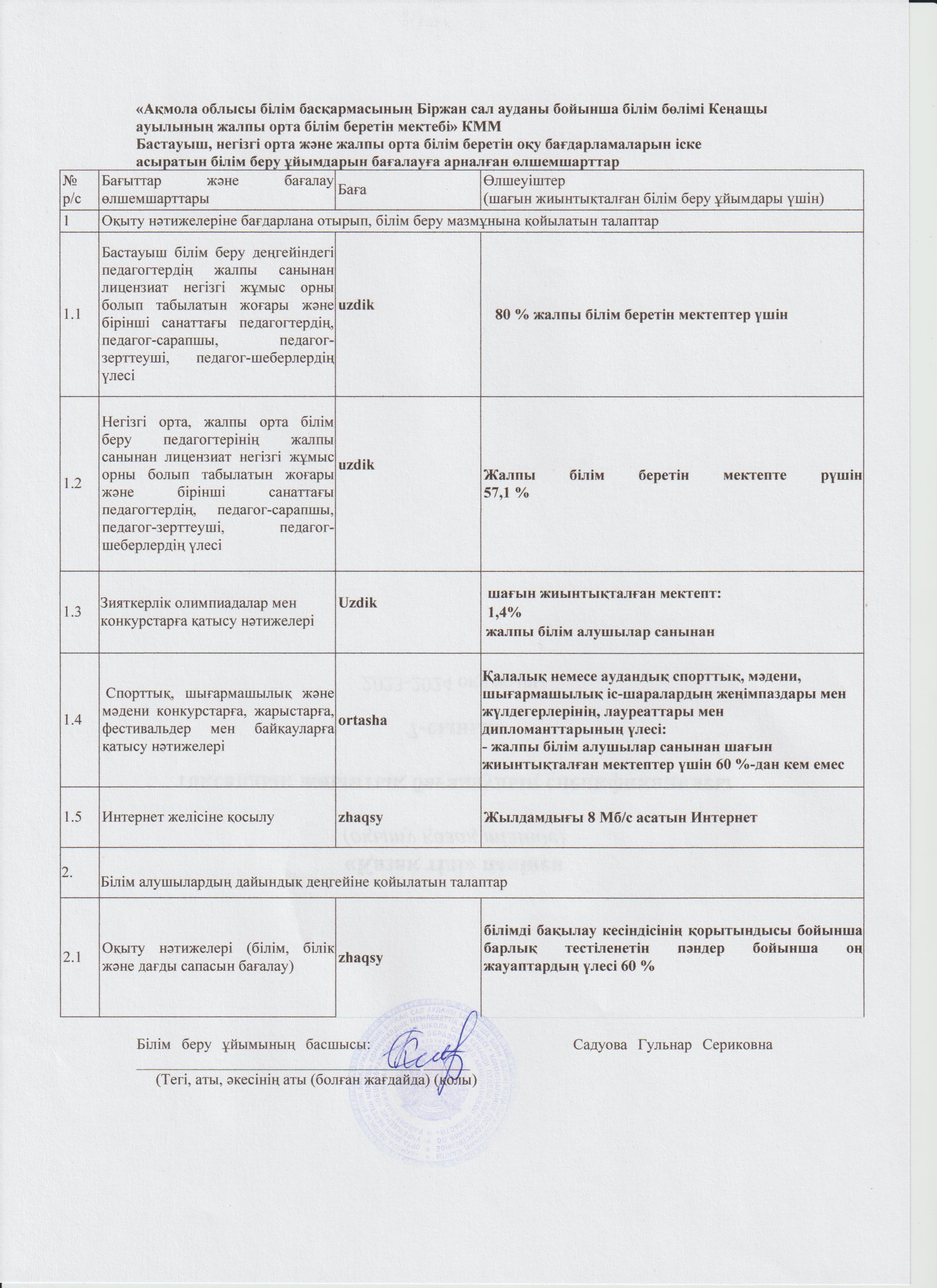 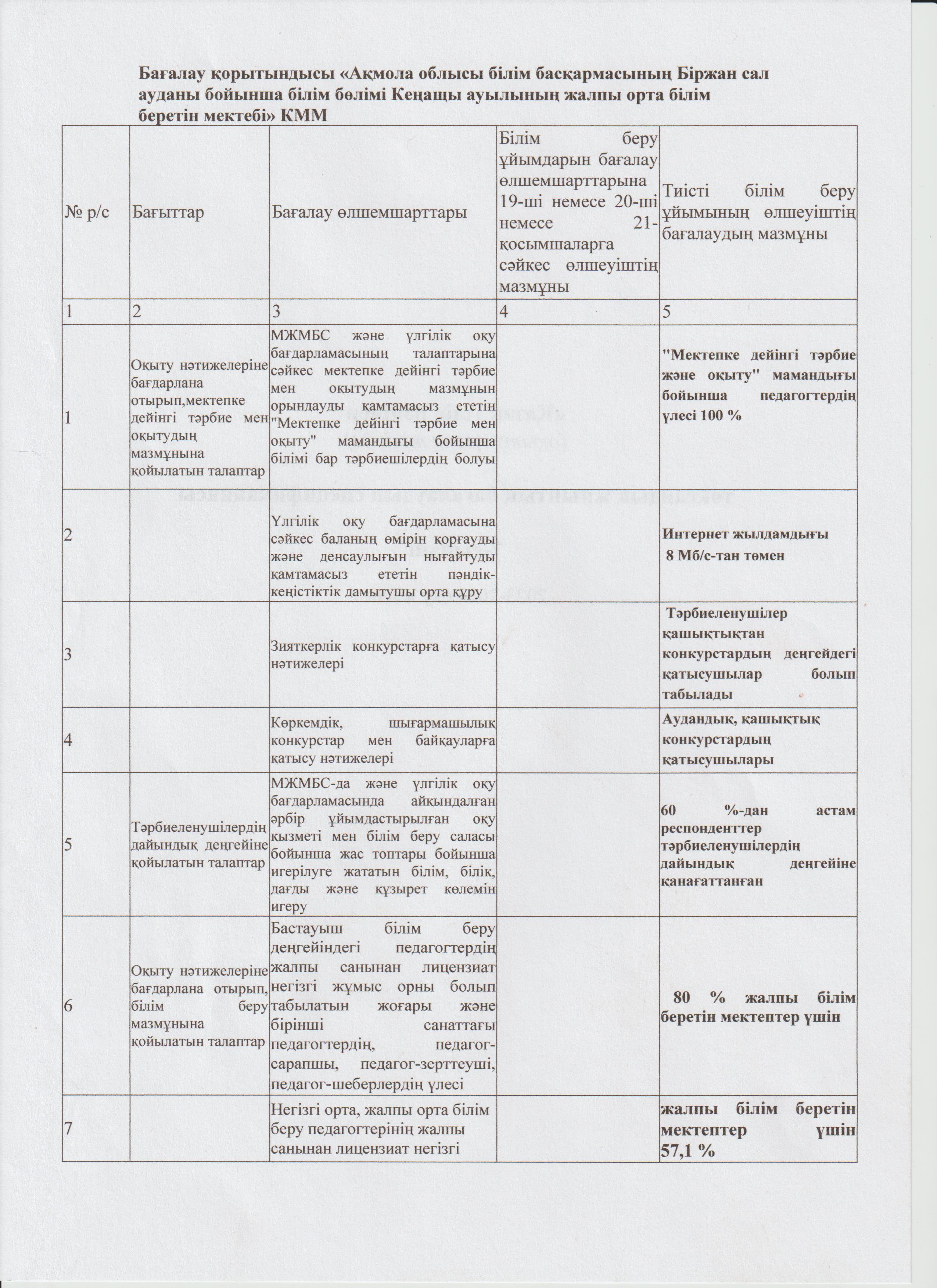 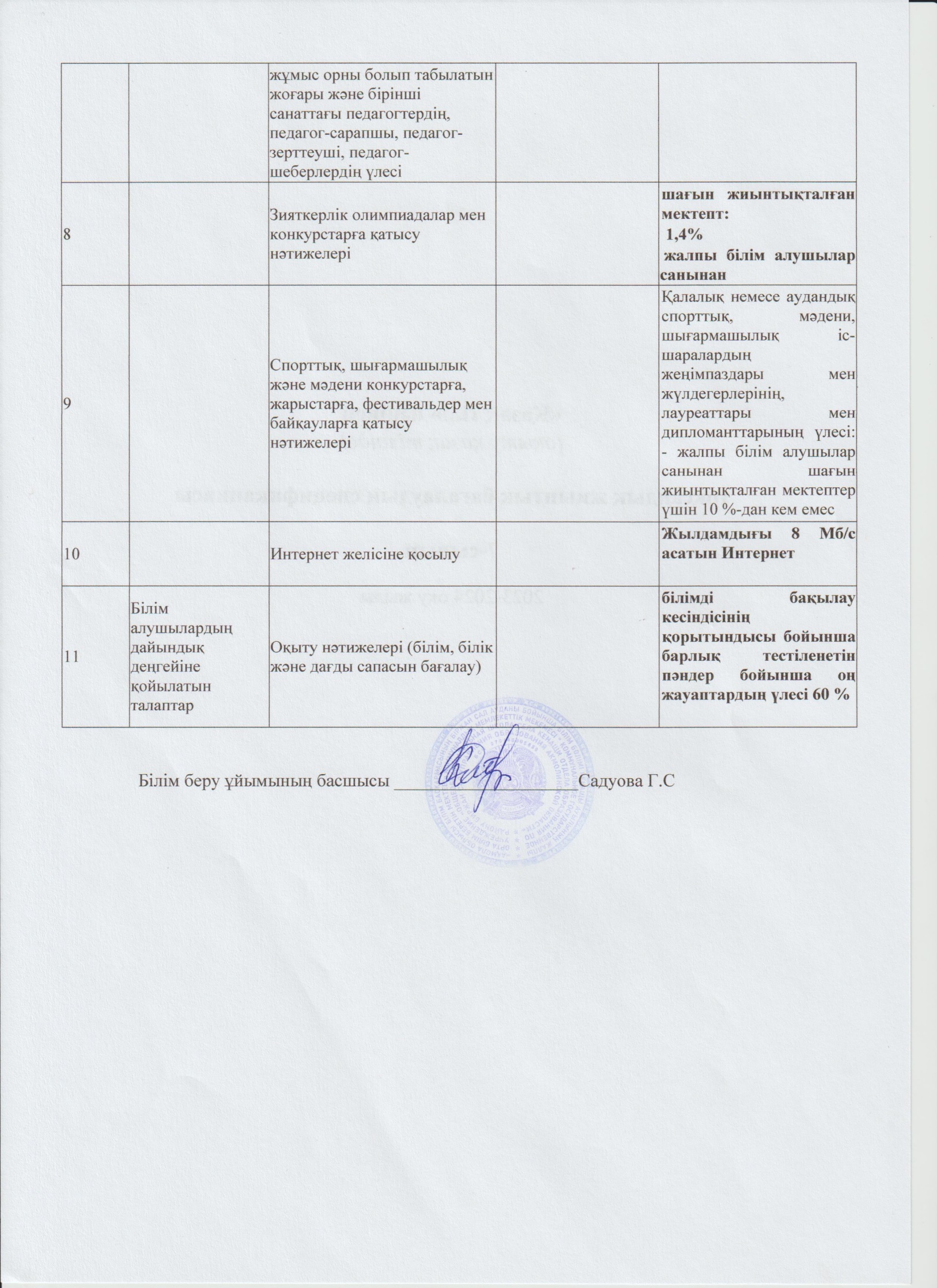 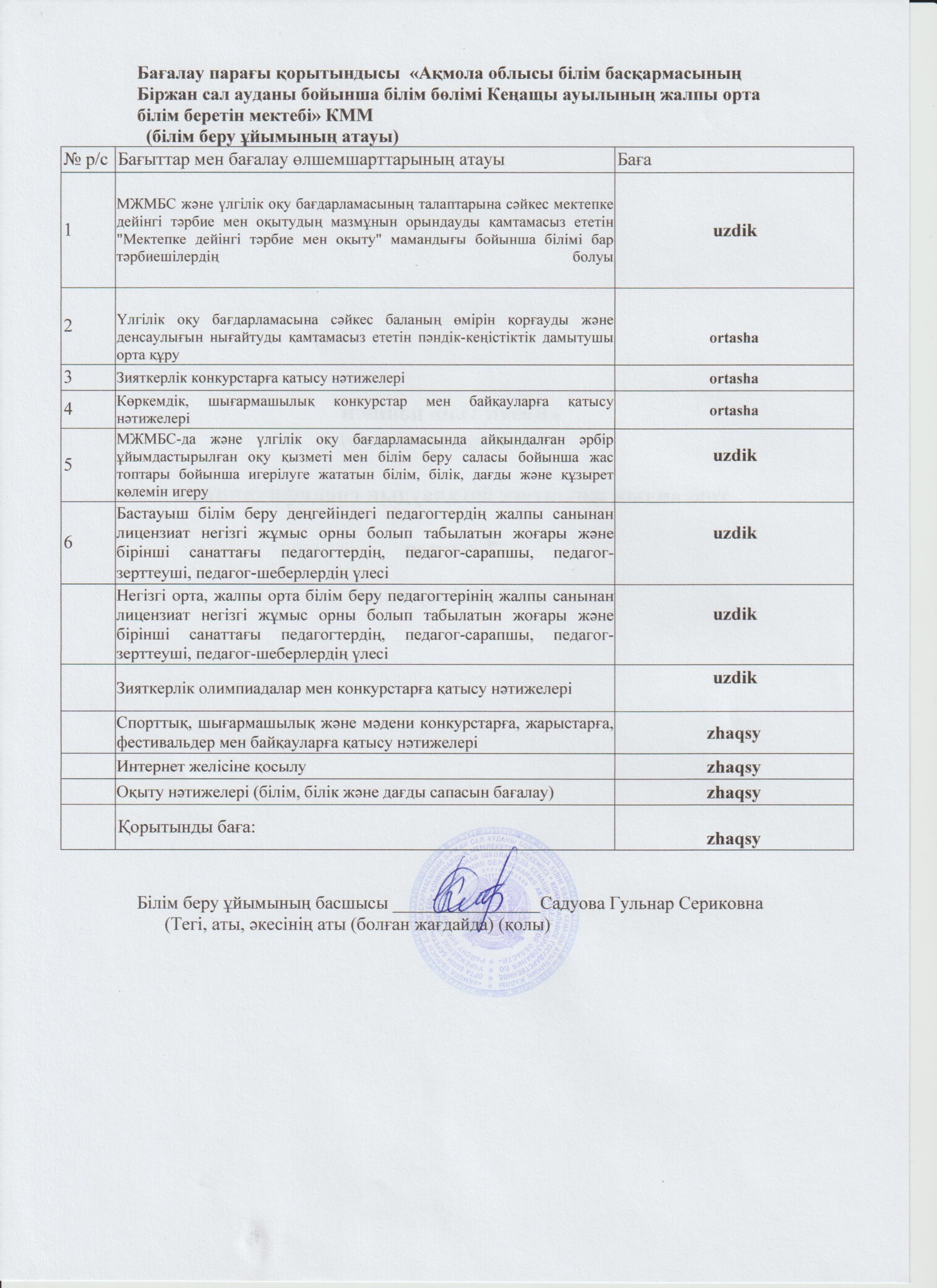 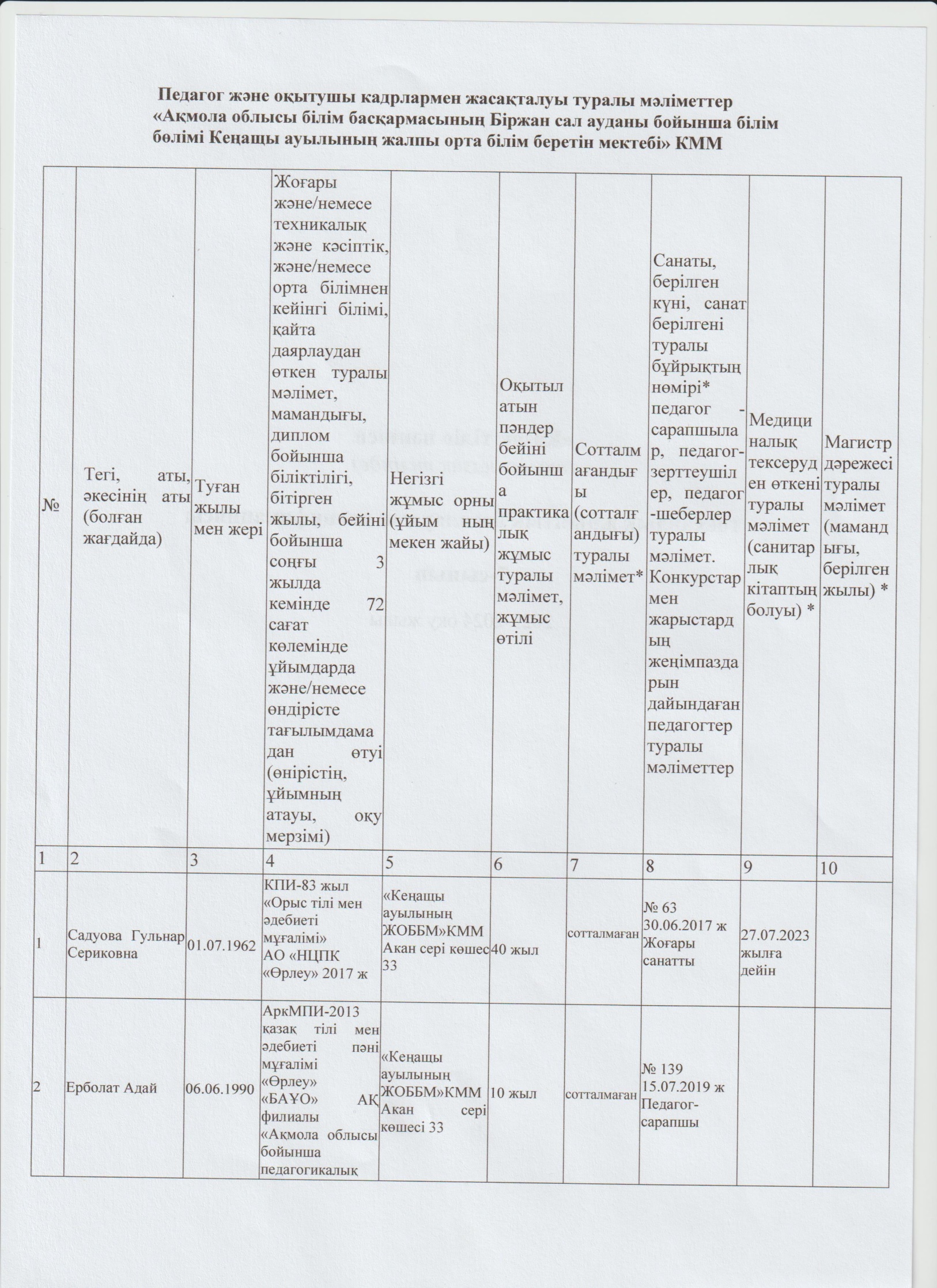 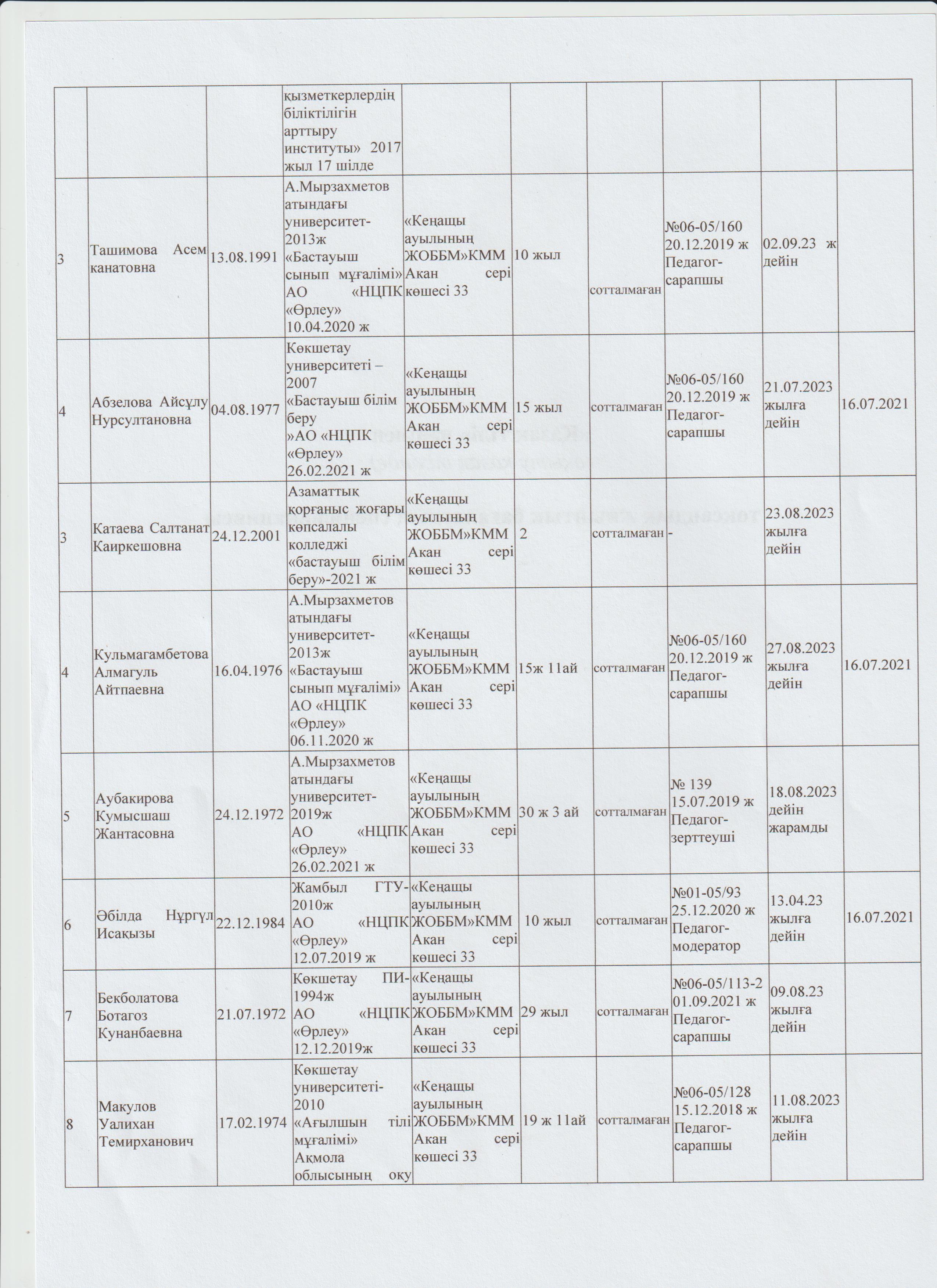 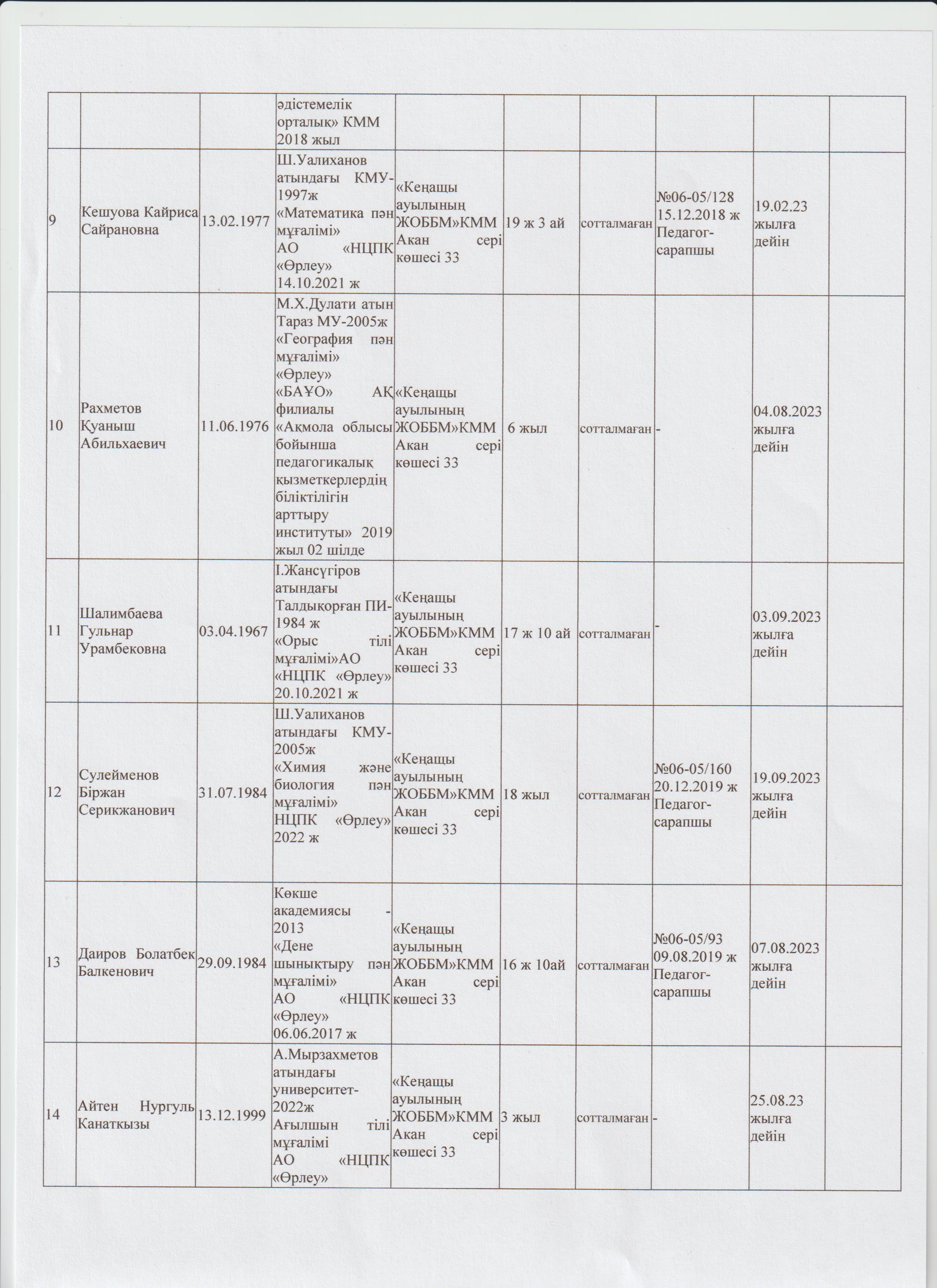 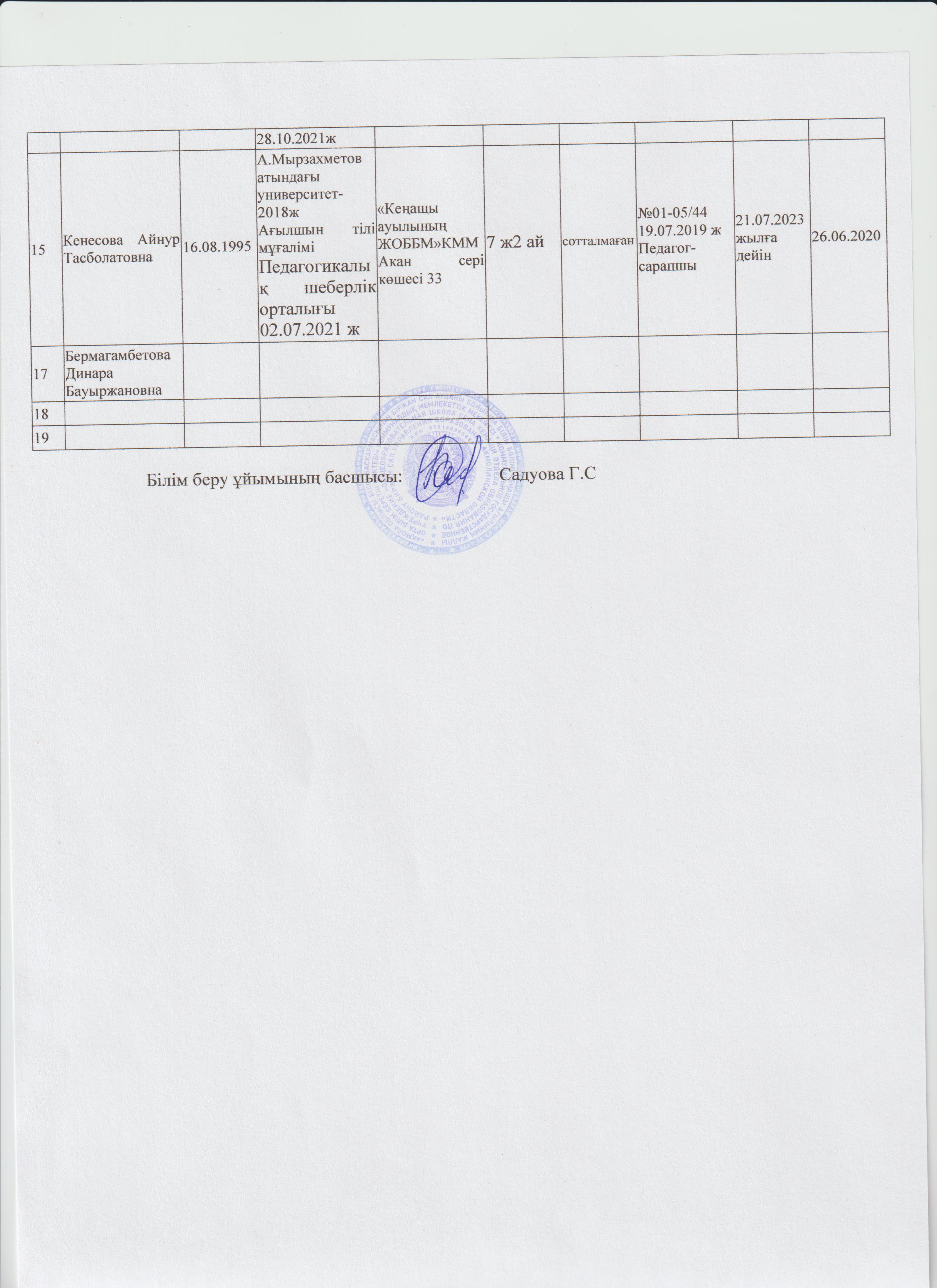 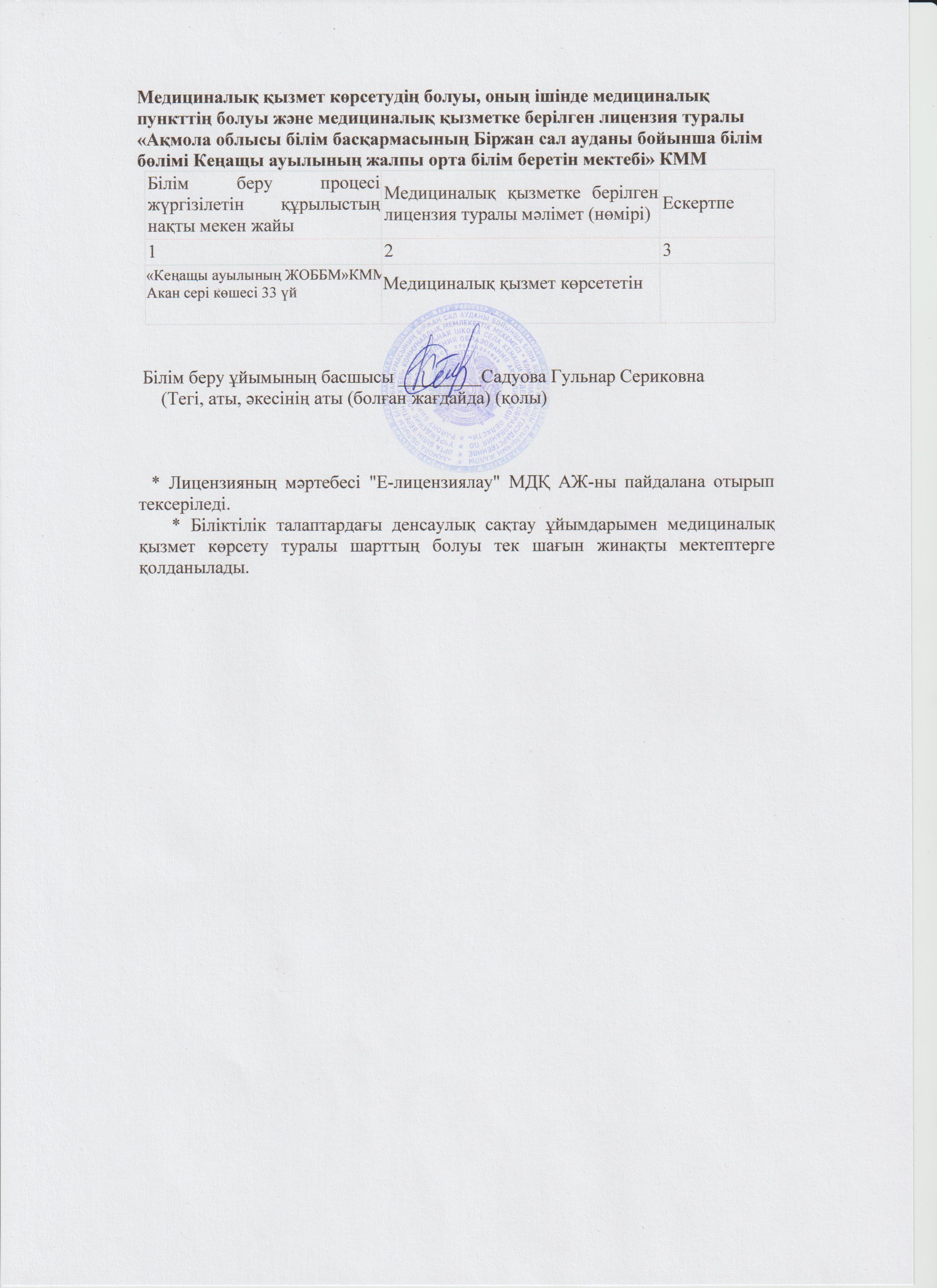 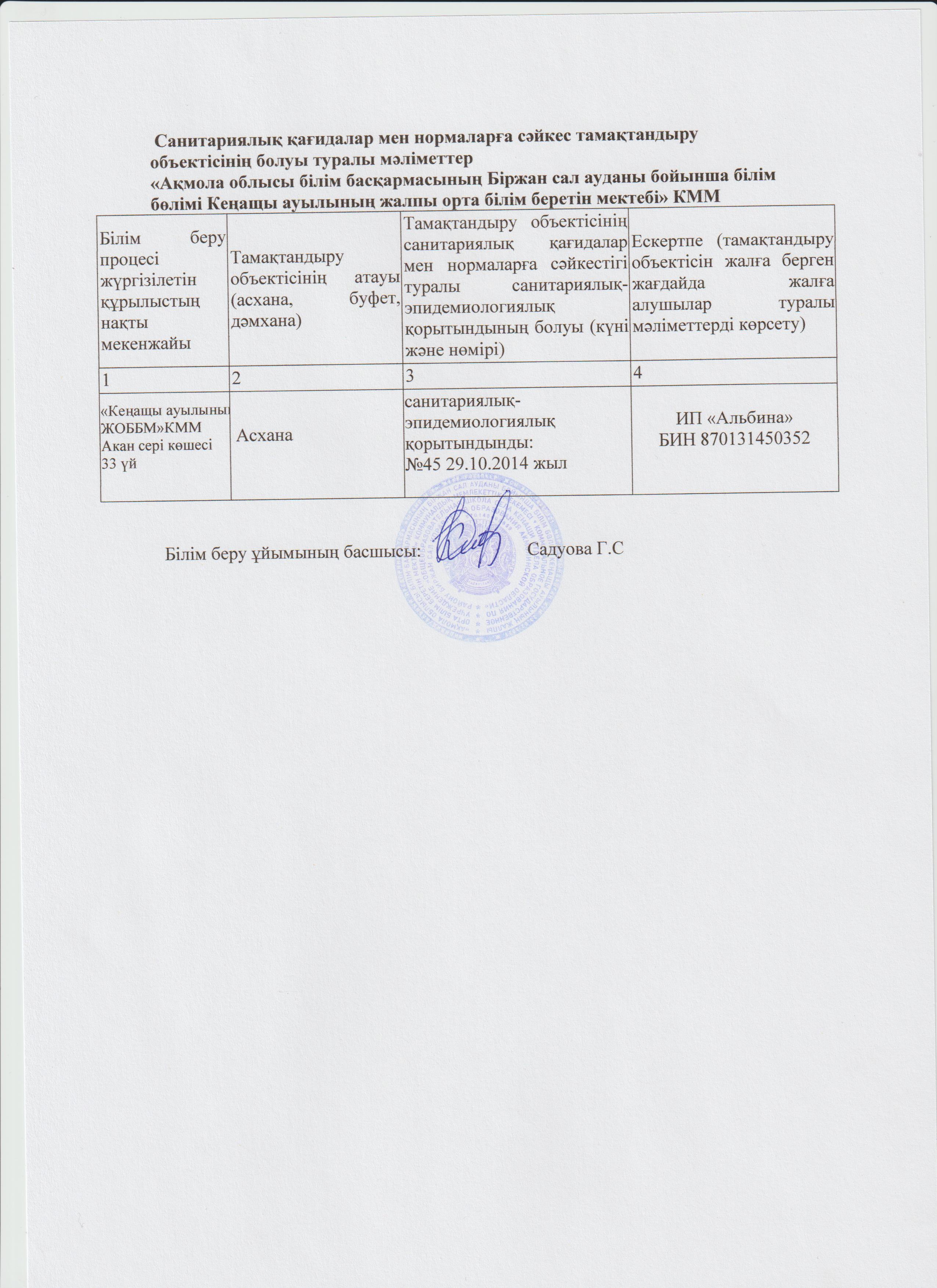 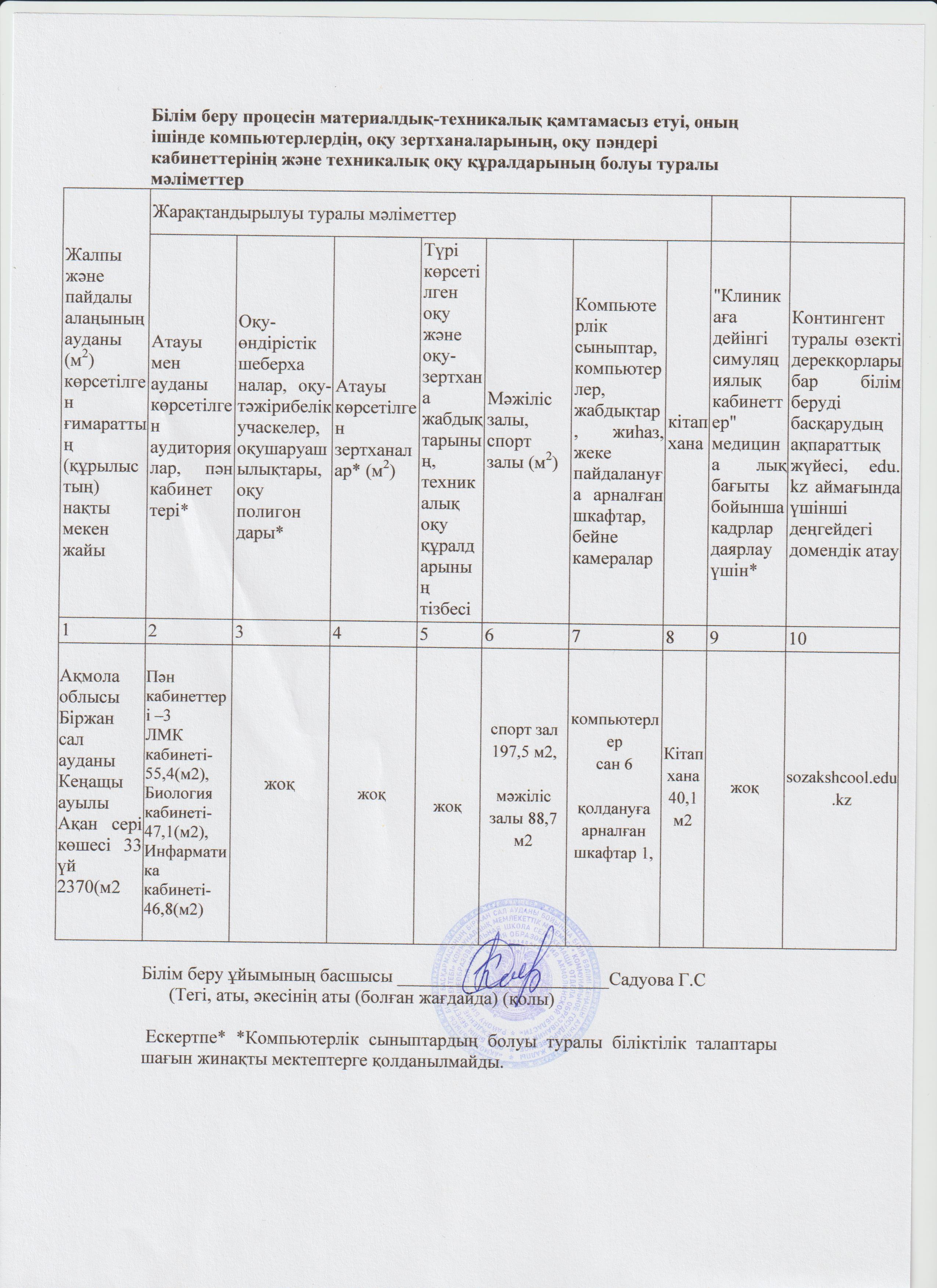 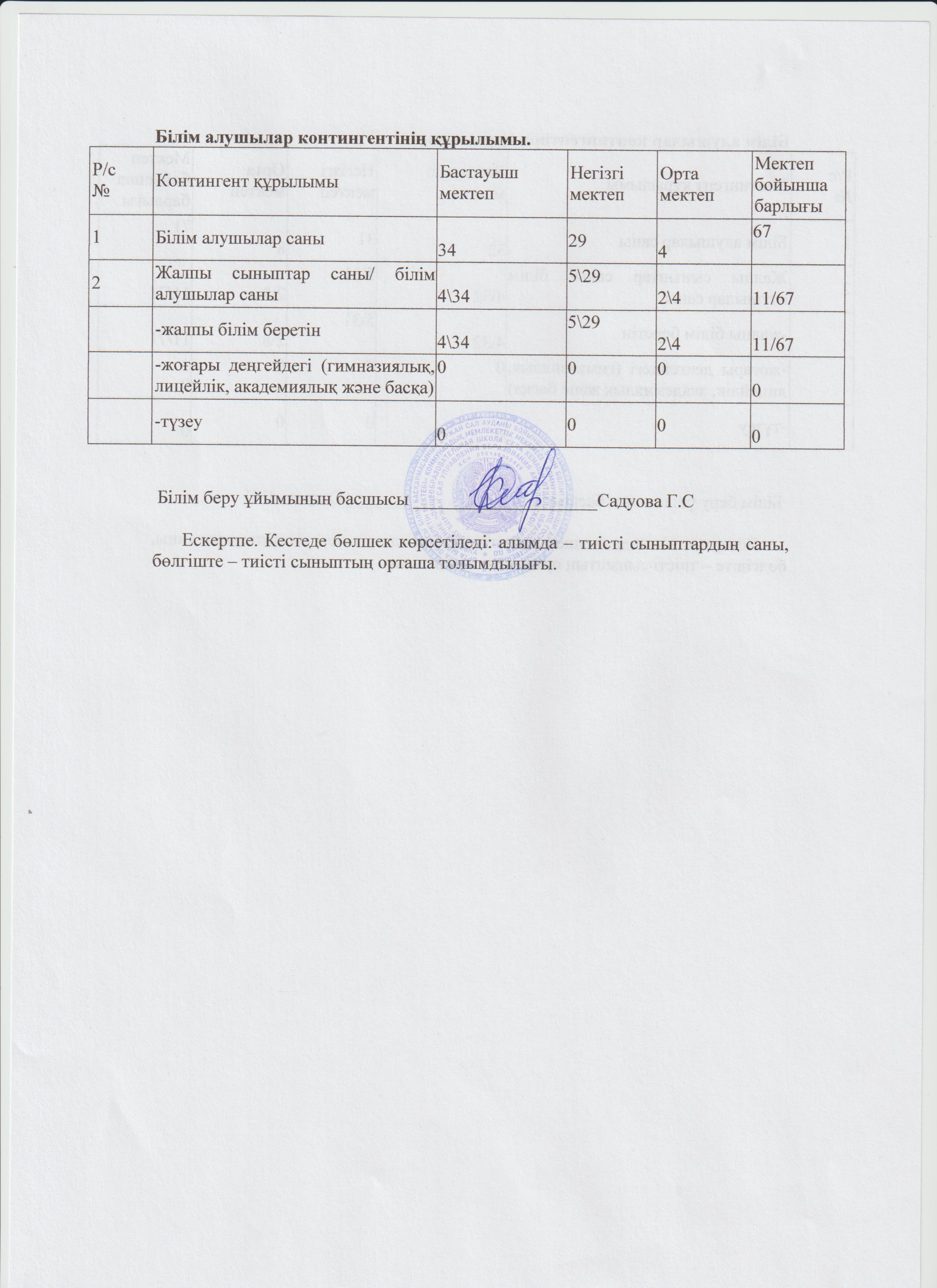 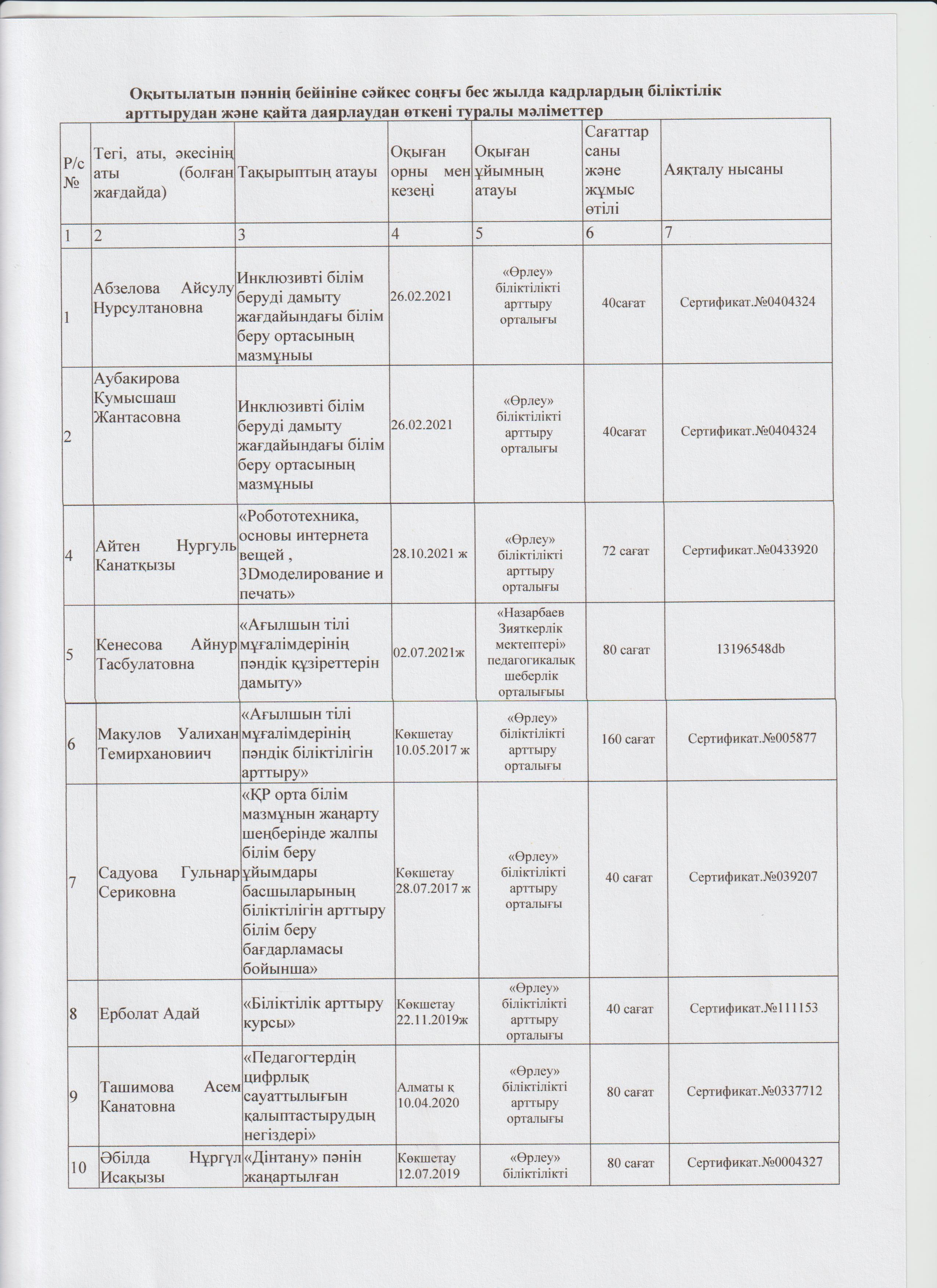 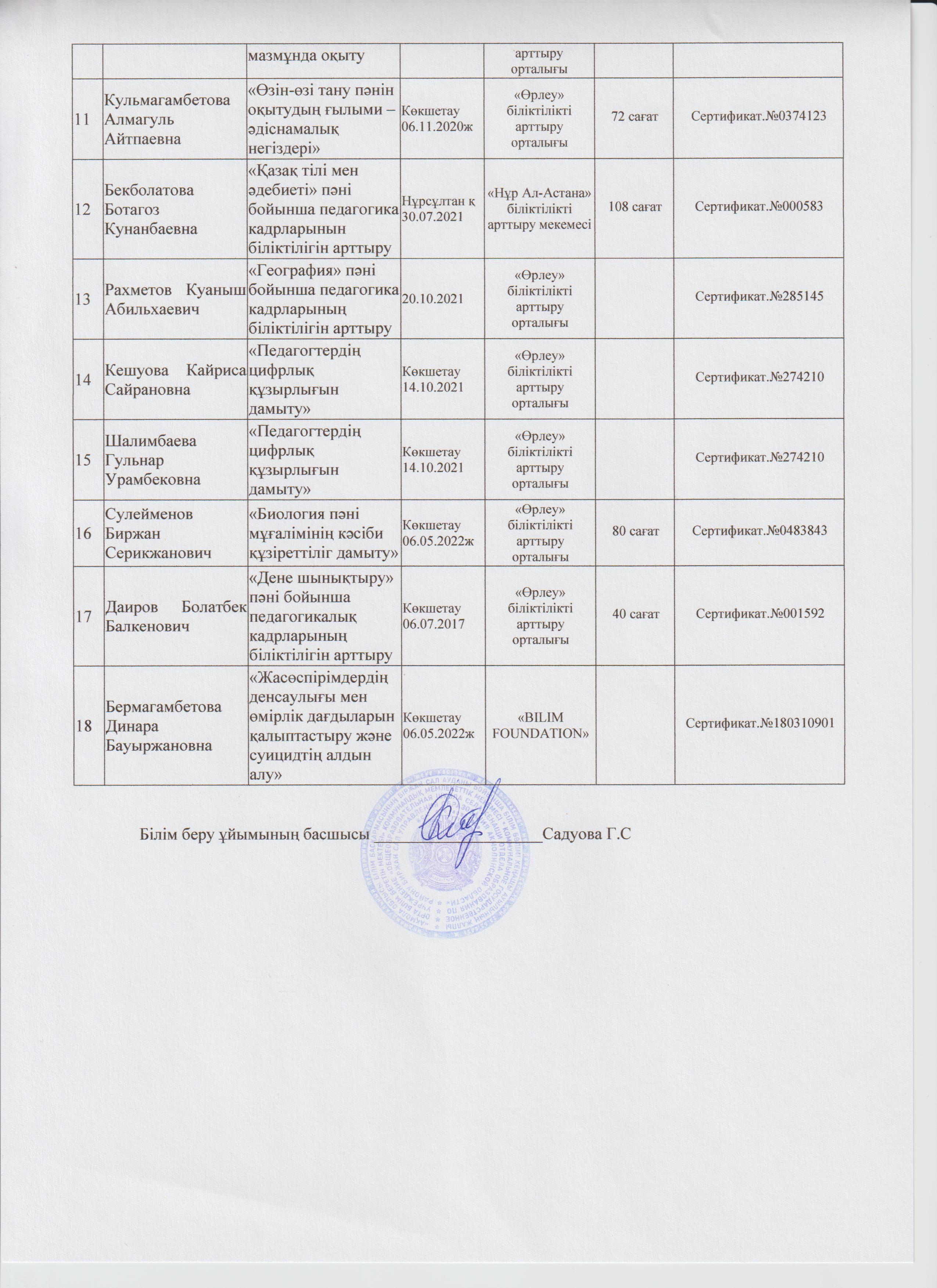 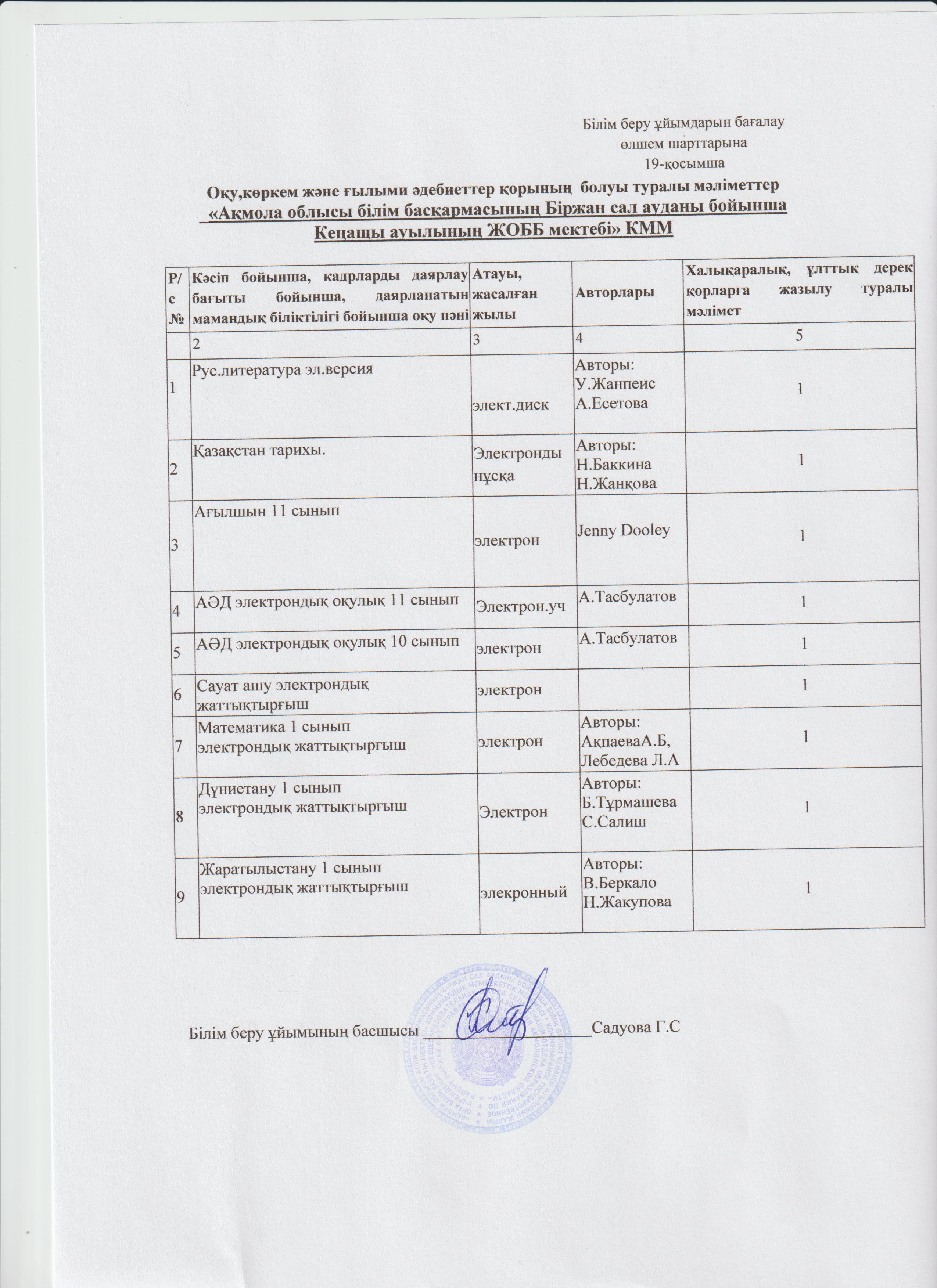 Оқу жылдары1-4 сыныптар1-4 сыныптар1-4 сыныптар5-11 сыныптар5-11 сыныптар5-11 сыныптарОқу жылдарыМұғалімдер саныЖоғары білімдіАрнайы орта білімдіМұғалімдер саныЖоғары білімдіАрнайы орта білімді2021-202265 (83%)1(17%)1413 (93%)1 (7%)2022-202365 (83%)1 (17%)1414 (100%)02023-202465 (83%)1 (17%)1817 (94%)1(6%)Оқу жылдары                          1-4 сыныптар                                     5-11 сыныптар                          1-4 сыныптар                                     5-11 сыныптар                          1-4 сыныптар                                     5-11 сыныптар                          1-4 сыныптар                                     5-11 сыныптар                          1-4 сыныптар                                     5-11 сыныптар                          1-4 сыныптар                                     5-11 сыныптар                          1-4 сыныптар                                     5-11 сыныптар                          1-4 сыныптар                                     5-11 сыныптарМұғалімдер саныПедагог-зерттеушіЖоғары категорияПедагог-сарапшы1 категорияПедагог-модератор,2 категорияМұғалімдер саныПедагог-зерттеушіЖоғары категорияПедагог-сарапшы1 категорияПедагог-модератор,2 категорияБез категории2021-202261(17%)3(50%)01406(43%)3(21%)5(36%)2022-202361(17%)3 (50%)01406(43%)3(21%)5(36%)2023-202461(17%)3 (50%)01807(39%)2 (11%)9(50%)Жасы2021-20222022-20232023-202420-дан 30-ға дейін33531-ден 40-қа дейін22441-ден 50-ге дейін12101051 және одан жоғары245Аты-жөніСабақтың тақырыбыСыныпкүніКешуова К.СЖасөспірімдердің ерекшілігі822.04Шалимбаева Г.УЖасөспірім және ата-ата802.05.Кенесова А.ТЖасөспірім және заң810.03Оқу жылыПҚ жалпы саныО.і. штаттағымұғалімдер саныШтаттық мұғалімдер саныШтаттық мұғалімдер саныШтаттық мұғалімдер саныШтаттық мұғалімдер саныБілімдерін  жетілдіру курсынан өткендердің саныБазалық педаго-гикалық білімі жоқАттестациядан өткендер саныОқу жылыПҚ жалпы саныО.і. штаттағымұғалімдер саныТолық және одан артық педставка-лары бар0,5 ставка және жоғарыМұғалімдердің орта жасыЖоғары және бірінші санатты мұғалімдер үлесіБілімдерін  жетілдіру курсынан өткендердің саныБазалық педаго-гикалық білімі жоқАттестациядан өткендер саны2021-20221918171399150112022-20231918171399180112023-20242420195401024014№Аты-жөніБілімі, мамандығы, бітірген жылыСанаты, берілген жылыБеретін пәніЖүктеме1Садуова Гульнар Сериковнажоғары, орыс тілі және әдебиеті,1983 жСанатсызОрыс тілі және әдебиеті ,Директор1ст+7сағ2Ерболат Адайжоғары, қазақ тілі және қазақ әдебиеті пәні мұғалімі, 2013 жПедагог-сарапшы-2019 жҚазақ  тілі мен әдебиеті. Тәрбие-ісінің меңгерушісі1ст+8 сағ3Ташимова Асем Канатовнажоғары, бастауыш сынып мұғаліміПедагог-сарапшы-2019Бастауыш сынып мұғалімі.Оқу ісінің меңгерушісі1ст+84Аубакирова Кумысшаш Жантасовнажоғары, Бастауыш сынып мұғаліміПедагог-зерттеуші-2019Бастауыш сынып мұғалімі16сағ+8сағ үйде оқыту5Кульмагамбетова Алмагуль Айтпаевнажоғары, Бастауыш сынып мұғаліміпедагог-сарапшы , 2019 жБастауыш сынып мұғалімі20сағ6Катаева Салтанат КаиыркешовнаАрнайы орта , бастауыш сынып  мұғалімі.СанатсызБастауыш сынып мұғалімі21сағ7Абзелова Айсұлу Нурсултановнажоғары, Бастауыш сынып мұғаліміпедагог-сарапшы , 2019 жБастауыш сынып мұғалімі21сағ8Макулов Уалихан ТемирхановичЖоғары , ағылшын тілі пәні  мұғаліміпедагог-сарапшы , 2018 жағылшын тілі,Жаһандық құзіреттілік, Аға тәлімгер15 сағ+0,5ст9Кенесова Айнур ТасболатовнаЖоғары , ағылшын тілі пәні  мұғаліміПедагог-модератор,2020Ағылшын тілі, информатика14 сағ+8,5 сағ10Бекболатова Ботагоз Кунанбаевнажоғары, қазақ тілі мен қазақ әдебиеті пәні мұғаліміПедагог-сарапшы-2021Қазақ  тілі мен әдебиеті23 сағ11Әбілда Нұргүл Исақызыжоғары, тарих мұғаліміПедагог-модератор-2021Тарих,дінтану23 сағ12Рахметов Куаныш АбильхаевичЖоғары, География пән мұғаліміСанатсызГеография11 сағ13Жусупова Мейрамгуль КыстаубаевнаЖоғары, мектепке дейінгіСанатсызДаярлық сыныбы2014Сулейменов Биржан СерикжановичЖоғары, биология, химия мұғаліміПедагог-сарапшы-2019жбиология,  химия2015Даиров Болатбек Балкенович ЖансериковнаЖоғары, дене шынықтыру мұғалімі, 2021 жПедагог-сарапшы -2019жДене шынықтыру, секция2416Айтен Нургуль КанаткызыЖоғары, Ағылшын тіліСанатсызСоц.педагог, информатика1ст+6 сағ17Шалимбаева Гульнар УрамбековнаЖоғары, орыс тілі және әдебиетіСанатсызОрыс тілі14 сағ18Кешуова Кайриса СайрановнаЖоғары, математика мұғаліміПедагог-сарапшы-2018жМатематика24 сағ19Бермагамбетова Динара БауыржановнаЖоғары, педагог-психологСанатсызПедагог-психолог1,25ст20Баймаганов Жанибек Кайратовичжоғары, Физика мұғаліміСанатсызФизика14 сағ21Сейтжанова Айгуль Куандыковна(қосаатқарушы)Жоғары, технология мұғаліміПедагог-эксперт-2018жТехнология7сағ22Сатыбаев Алдан Маратович(қосаатқарушы)Жоғары, НВТП мұғаліміСанатсызНВТП2 сағ23Семетай Ақылдас(қосаатқарушы)Арнайы орта, музыкалық жетекшіСанатсызМузыкалық жетекші,музыка0,75+2сағ24Мыржакимов Талғат Бақыткалиулы(қосаатқарушы)Жоғары, математика мұғаліміПедагог-сарапшы,2018жматематика3 сағ25Ташимова Нагима СаматевнаАрнайы орта, кітапханашыкітапхана0,5ст2021-2022 жыл2022-2023 жыл2023-2024 жыл80%100%100%№Мұғалімнің аты - жөніКурс тақырыбы, өткен мерзімі1Садуова Гульнар СериковнаЖаңартылған білім беру жағдайында орыс тілі мен әдебиеті пәні бойынша.80 сағат. 05.09.2022 «Қазақстандық Қайта Даярлау және Біліктілікті Арттыру Орталығы» №41722Ташимова Асем Канатовна«Өрлеу»«БАҰО» АҚ филиалы (Ақмола облысы бойынша педогогикалық қызметкерлердің біліктілігін арттыру иниституты 10.04.2020ж БЖ№0337712 Педагогикалық қызметкерлердің цифрлық сауаттылығын қалыптастырудың негіздері 3Ерболат Адай «Назарбаев Зияткерлік мектептері» ДББҰ Педагогикалық шеберлік орталығы әзірлеген оқушылардың кәсіби бағдары бойынша мектеп директорларының тәрбие жұмысы жөніндегі орынбасарларының біліктілігін арттыру білім беру бағдарламасы бойынша 40 академиялық сағат көлеміндегі курсын аяқтады. Көкшетау қ.Педогогикалық шеберлік орталығының филиалы.22.11.2019ж4Айтен Нургуль Канатовна«Өрлеу»«БАҰО» АҚ филиалы (Ақмола облысы бойынша педогогикалық қызметкерлердің біліктілігін арттыру иниституты 28.10.2021ж БЖ№0433920 «Роботехника, основы интернета вещей, 3Д моделирование и печать»5Абзелова Айсулу Нурсултановна«Өрлеу»«БАҰО» АҚ филиалы (Ақмола облысы бойынша педогогикалық қызметкерлердің біліктілігін арттыру иниституты 26.02.2021ж БЖ№0404324 «Инклюзивті білім беруді дамыту жағдайындағы білім беру ортасының мазмұны» 40 сағат6Аубакирова Кумысшаш Жантасовна«Өрлеу»«БАҰО» АҚ филиалы (Ақмола облысы бойынша педогогикалық қызметкерлердің біліктілігін арттыру иниституты 26.02.2021ж БЖ№0404326 «Инклюзивті білім беруді дамыту жағдайындағы білім беру ортасының мазмұны» 40 сағат7Әбілда Нұргүл Исақызы«Өрлеу»біліктілікті арттыру Ұлттық орталығы» акционерлік қоғамы.12.07.2019 жыл№0004327  «Дінтану» пәнін оқыту ғылыми-әдістемелік негіздері бойынша72 сағат«Өрлеу»«БАҰО»Lesson Sdudy зерттеуінің негіздері» 24 сағат 21.06.2023 ж. №1343848Бекболатова Ботагоз Кунанбаевна «Қазақстан Республикасында орта білім мазмұнын жаңарту контекстінде оқыту мен бағалаудың жаңа стратегиясы» 24 сағат. «Өрлеу» 12.12.2019ж №035204«Нұр Ал-Астана» біліктілікті арттыру мекемесі «Қазақ тілі және әдебиет» пәні бойынша 108 академиялық сағат оқыту курсы.   9Бермагамбетова Динара БауржановнаBILIM FOUNDATION «Жасөспірімдердің денсаулығы мен өмірлік дағдырларын қалыптастыру және суицидтің алдын алу»01.09.2018ж №18031090110Даиров Болатбек Балкенович «Қазақстан салалық білім және ғылым қызметкерлерінің кәсіптік одағы» ҚБ №1456.14.01.2021ж «Еңбек даулары,олардың туындау себептері ». Қазақстан Республикасы білім және ғылым министрлігі ұлттық ғылыми- практикалық дене тәрбиесі орталығы «Дене шынықтыру»  15.08.2019. 11Кульмагамбетова Алмагуль АйтпаевнаGLOBAL САПА «Инновационный менеджиент в образовании» .06.05.2022 жыл№048380012Кенесова Айнур Тасболатовна«Өрлеу»«БАҰО» АҚ филиалы (Ақмола облысы бойынша педогогикалық қызметкерлердің біліктілігін арттыру иниституты 22.09.2023ж БЖ№0637997 «Пәндерді оқытуда цифрлық ресурстарды пайдалану» 80 сағат. «Өрлеу»«БАҰО»Lesson Sdudyзерттеуінің негіздері» 24 сағат 18.03.2023 ж. №03690613Кешуова Кайриса Сайрановна«Өрлеу»«БАҰО»Lesson Sdudy зерттеуінің негіздері» 24 сағат 18.03.2023 ж. №036907 «Өрлеу»«БАҰО» 14.10.2021ж №274210 Педагогтердің цифрлық құзырлығын дамыту.Қазақстан Республикасы Білім және Ғылым Министрлігі «Математика» пәні бойынша «Бағалауға арналған тапсырмаларды әзірлеу және сараптау» 80 сағат 30.06.2019 №00132614Катаева Салтанат Каиркешовна«Өрлеу» біліктілікті арттыру ұлттық орталығы «Методика преподавания предметов в совмещенных классах- комплектах малокомплектной школы» 23.06.2023 ж. № 0635452«Өрлеу» біліктілікті арттыру ұлттық орталығы «Ерекше білім беруге қажеттілігі бар балаларды оқыту мен тәрбиелеудің замануи технологиялары» 03.03.2023ж. №0537816«Орлеу - РК« 8 сағат «Профилактика буллинга в образовательной сфере« 11.03.2022 ж. №416015Макулов Уалихан Темирханович«Өрлеу»«БАҰО»«Совершенствование предметных компетенций учителя английского языка по сложным темам в рамках учебной программы для 5-9 классов» 80 сағат 14.04.2023 ж. №0537918«Өрлеу»«БАҰО»Lesson Sdudy зерттеуінің негіздері» 24 сағат 12.04.2023 ж. №037025 «Өрлеу»«БАҰО»«Жаһандық құзыреттіліктер» 18.11.2022ж. №053690616Рахметов Куаныш Абильхаевич«Өрлеу»«БАҰО»«Развитие предметных компетенции учителей географии 7-9 классов» 80 сағат 15.09.2023 ж. №0637580«Өрлеу»«БАҰО» АҚ филиалы  «Ақмола облысы бойынша педагогикалық қызметкерлердің біліктілігін арттыру институты» 40 сағат 02.07.2019 ж. БЖ№01487617Сулейменов Биржан Серикжанович«Өрлеу»«БАҰО»«Биология пәні мұғалімнің кәсіби құзыреттілігін дамыту» 80 сағат 06.05.2022 ж. . №048384318Шалимбаева Гульнар Урамбековна«Өрлеу»«БАҰО»Lesson Sdudy зерттеуінің негіздері» 24 сағат 18.03.2023 ж. №036918«Өрлеу»«БАҰО»«Русский язык» 160 сағат 12.07.2019 ж. №0004331«Өрлеу»«БАҰО»«Педагогтердің цифрлық құзырлығын дамыту»20.10.2021 . №28514519Сейтжанова Айгуль Куандыковна«Өрлеу»«БАҰО»«Повышение профессиональной компетентности педагогов  в сфере дизайна и художественного моделирования» 80 сағат 01.09.2023 ж. №0636964«Өрлеу»«БАҰО»«Художественный труд» 40 сағат 16.07.2019 БЖ№ 002764 «Өрлеу»«БАҰО»Lesson Sdudy зерттеуінің негіздері» 24 сағат 31.08.2023 ж. №134970Оқу жылыМұғалімдер саныКелгеніКеткені, себебі2021-20221931. Жұмыс орнын ауыстыруына байланысты2022-20231922.Отбасылық жағдайына байланысты2023-20242462 Отбасылық жағдайына 	байланыстыКонкурстар мен олимпиадалар2021-20222022-20232023-20241 тоқсанХалықаралық540Республикалық91210Облыстық520Аудандық 18190Барлығын қосқанда37470№Аты-жөніАтауыПәніЖылдары1Каркенова Жанар ХайдаровнамақалаФизика пәнінің мұғалімі2022-2023 о.ж2Аубакирова Кумысшаш Жантасовна«Инклюзивті білім берудің психологиялық маңызы» мақалаБастауыш сынып мұғалімі2022-2023 ж3Кешуова Кайриса Сайрановна «Математика пәнінен жаңартылған оқу мазмұнында оқушылардың білім сапасын арттыру жолдары» мақаламатематика2022-2023 ж4Кульмагамбетова Алмагуль Айтпаевна«Мен зерттеуші боламын» авторлық бағдарламаБастауыш сынып2022-2023 ж5Аубакирова Кумысшаш Жантасовна«Мен зерттеуші боламын» авторлық бағдарламаБастауыш сынып2022-2023 жОқу жылыАтауыАлған орыныЖетекшісі2022жБілім және Ғылым Министірінің атынанАлғыс хатАубакирова К.Ж2022ж Республикалық кәсіподақ ұйымының атынанАлғыс хатДаиров Б.Б2022 ж Біржан сал ауданың кәсіподақ ұйымынанҚұрмет граматасыКульмагамбетова А.А2021 ж Біржан сал аудан бөлімі«Үздік педагог»Гран приАубакирова К.Ж2021 ж Біржан сал ауданың әкімдігіАлғыс хатАубакирова К.Ж2022 ж «Қазақстандық салалық білім және ғылым қызметкерлері кәсіптік одағының Нұр-Сұлтан қаласы мен Ақмола облыстық ұйымы»Құрмет грамотасыКульмагамбетова Алмагуль Айтпаевна2022 жҚР Білім және Ғылым министіріҚұрмет грамотасыАубакирова К.Ж2023 жылАудандық «Жас құтқарушылар»1 дәрежелі дипломДаиров Б.Б2023 жыл Облыстық «Жас құтқарушылар»ІІІ дәрежелі дипломДаиров Б.Б2023 жыл Облыстық «Кадрдағы Ақмола»ІІІ дәрежелі дипломАйтен НургульЖылдарБастауыш мектепНегізгі мектепОрта мектепМектепте барлығы2021-202234325712022-202332318712023-20243429467Оқу жылы2021-20222022-20232023-2024Сынып комплект саны111111Сыныптар2021-20222022-20232022-20231 тоқсан1 сынып-2 сынып60%60%3 сынып71,4%71,4%4 сынып75%75%5 сынып83%83%6 сынып40%40%7 сынып50%50%8 сынып100%100%9  сынып17%17%10 сынып100%100%11 сынып100%100%Сыныптар2021-20222022-20232023-20241 сынып9982 сынып10793 сынып71074 сынып86105 сынып6766 сынып10677 сынып51028 сынып4599  сынып73510 сынып44111 сынып143Оқушылардың қозғалысы туралы мәліметтерОқушылардың қозғалысы туралы мәліметтерОқушылардың қозғалысы туралы мәліметтерОқушылардың қозғалысы туралы мәліметтерОқушылардың қозғалысы туралы мәліметтер№Оқушының толық аты-жөні, тегіКету күніБұйрық нөміріҚайда кетті1.Галиев Дархан 03.02.2022ж№1 03.02.2022жҚостанай облысы, Амангельды ауданы2.Галиева Жанна 03.02.2022ж№2 03.02.2022жҚостанай облысы, Амангельды ауданы3.Аушахманов Дамир15.06.2022ж№8 15.06.2022жЩучинск қаласы4.Анесов Абильмансур15.06.2022ж№9 15.06.2022жКокшетау қаласы5Әнес Әрсен15.06.2022ж№10  15.06.2022ж 03.0Кокшетау қаласы6Тоқсанбай Әділхан29.07.2022ж№12 29.07.2022жКокшетау қаласы7Тоқсанбай Мейрамбек29.07.2022ж№13 29.07.2022жКокшетау қаласы8Қуанышұлы Әбілмансұр09.08.2022ж№14 09.08.2022жКокшетау қаласы Дарын мектебіОқушының толық аты-жөні, тегіКелген күніБұйрық нөміріҚайдан келді1Тоқсанбай Әділхан29.08.2022ж№15 29.08.2022жКокшетау қаласы2Тоқсанбай Мейрамбек29.08.2022ж№16 29.08.2022жКокшетау қаласыОқушылардың қозғалысы туралы мәліметтерОқушылардың қозғалысы туралы мәліметтерОқушылардың қозғалысы туралы мәліметтерОқушылардың қозғалысы туралы мәліметтерОқушылардың қозғалысы туралы мәліметтер№Оқушының толық аты-жөні, тегіКеткен күніБұйрық нөміріҚайда кетті1.Кәрібек Инабат01.06.2023ж№1001.06.2023жКокшетау қаласы2.Кәрібек Еркеназ01.06.2023ж№1101.06.2023жКокшетау қаласы3.Темеш Мирас13.06.2023ж№1213.06.2023жКокшетау қаласы Дарын мектебі4.Абуова Дильназ13.06.2023ж№1313.06.2023жКокшетау қаласы Дарын мектебі5Садвакасова Акерке26.06.2023ж№1426.06.2023жКокшетау каласы6Маратова Жансая26.06.2023ж№1514.06.2022жКокшетау каласы7Қуанышұлы Бект26.06.2023№1814.06.2022жКокшетау каласы8Шайменова Аделя24.07.2023Оқушының толық аты-жөн  тегіКелген күніБұйрық нөміріҚайдан келді1Кәрібек Еркеназ26.06.2023ж№1626.06.2023жКөкшетау қаласы2Кәрібек Инабат26.06.2023ж№1726.06.2023жКөкшетау қаласы3Алдабергент Алмаз17.07.2023ж№2417.07.2023жСтепнякқаласы4Епеш Ерканат01.08.2023 ж.№2617.07.2023жСтепняк қаласыОқу жылыСыныбыПән мұғаліміВариативтік пәннің аталуыКурстың мақсатыСағат саныСағат саныОқу жылыСыныбыПән мұғаліміВариативтік пәннің аталуыКурстың мақсатыаптасынажылына2Катаева Салтанат Каиыркешовна«Логика әлемі»Баланың  тұлғалық қасиеттерін: ақыл-ойын, сезімдерін, танымдық және шығармашылық   қабілеттерін, ойлау әрекеттерін дамыту, оқушыларға матемитакалық білім, білік, дағдыларын игерту; шығармашылық қабілеттерін арттыру; зейінін, еске сақтау, байқағыштық, қиялдау, танымдық іс-әрекеттерімен өздігінен білім алуға, ізденуге бейімдеу.- Алған білімдерін күнделікті өмірде қолдана білу үйрету және тәрбиелеу1343Кульмагамбетова Алмагуль Айтпаевна«Сандар әлемі»Баланың тұлғалық қасиеттерін, ақыл-ойын, сезімдерін, танымдық және шығармашылық қабілеттерін, ойлау, әрекеттерін дамыту, оқушыларға математикалық білім, білік дағдыларын меңгерту.1344Аубакирова Кумысшаш Жантасовна«Сандар әлемі»Жеке тұлғаның таным белсенділігін арттыру,шығармашылық мүмкіндіктерін дамыту.-Білім алушының логикалық ойлау қабілетін дамыту,ой-өрісін байыту,дүниетанымын  тереңдету.-Коммуникативтік біліктілігі дамыған дара тұлға тәрбиелеу,рухани адамгершілік құндылықтарын қалыптастыру;1345Шалимбаева Гульнар УрамбековнаЖаһандық құзыреттер«Парасаттылық және әдеп»Курстың мақсаты:"Парасаттылық және Әдеп" осындай қасиеттерді дамытуға мүмкіндік береді парасаттылық, ізгілік, Академиялық адалдық сияқты тұлғалар, төзімділік, өз іс-әрекеттері мен іс-әрекеттері үшін жауапкершілік, дайындық және ұжымда жұмыс істей білу;Оқушылардың  бойында адамзаттық құндылықтарды қалыптастыру1345Макулов Уалихан Темирханович«Ағылшын тілі елінде»Тілдің лексикалық, грамматикалық нормаларын меңгерту;-тілдік жағдаятқа сай қарым –қатынас жасауға дағдыландыру;-ұлттық салт-дәстүрлері туралы   білімдерін кеңейту;-пәнге деген қызығушылығын арттыру.Синтаксистік талдау жасай алуы. Сауатты , көркем жаза білу :  Естуі бойынша сауатты , көркем жаза білуі ;  Грамматикалық тапсырмаларды орындай алуы;  Шығармашылық тапсырмаларды орындай алуы1345Даиров Болатбек Балкенович      «Футзал»(үйірме)Табанның ішкі жағымен және аяқ алқымының ішкі бөлігімен қозғалыстағы допты соғуды үйрету. Шапшандық және жылдамдық сапаларын дамыту. Сабақтағы барлық жүктемені дұрыс орындау.Бір-біріне көмек жасау. Тәртіпке тарту.134  6Рахметов Куаныш АбильхаевичЖаһандық құзыреттер«Жас эколог»Курстың мақсаты:Табиғатқа деген жауапкершілік қатынасты қамтамасыз ету;Оқушыға экологиялық білімді қалыптастыра   отырып, денсаулықты қорғауға,экологиялық қауіпсіздікті қамтамасыз ету жолдарын үйрете отырып, табиғат байлықтарын ұтымды пайдаланып,жанашырлықпен қарауға тәрбиелеу.134  6Макулов Уалихан Темирханович"In the world of English" (ағылшын тілі)Тілдің лексикалық, грамматикалық нормаларын меңгерту;-тілдік жағдаятқа сай қарым –қатынас жасауға дағдыландыру;-ұлттық салт-дәстүрлері туралы   білімдерін кеңейту;-пәнге деген қызығушылығын арттыру.Синтаксистік талдау жасай алуы. Сауатты , көркем жаза білу :  Естуі бойынша сауатты , көркем жаза білуі ;  Грамматикалық тапсырмаларды орындай алуы;  Шығармашылық тапсырмаларды орындай алуы134Даиров Болатбек Балкенович«Футзал»(үйірме)Табанның ішкі жағымен және аяқ алқымының ішкі бөлігімен қозғалыстағы допты соғуды үйрету. Шапшандық және жылдамдық сапаларын дамыту. Сабақтағы барлық жүктемені дұрыс орындау.Бір-біріне көмек жасау. Тәртіпке тарту.134Айтен Нургуль КанаткызыIT  сабақ(үйірме)Мектеп оқушыларын компьютерлік бағдарламалардың мүмкіндіктерін терең зерттеу арқылы қазіргі жағдайда еңбек қызметіне даярлау болып табылады. Сондай-ақ курстың негізгі міндеттерінің бірі оқушылардың информатика пәніне қызығушылығын ояту және қазіргі қоғам дамуындағы ақпараттық технологиялардың маңыздылығын түсіндіру болып табылады.1347Айтен Нургуль КанаткызыЖаһандық құзыреттер«Медиасауаттылық»Курстың мақсаты:"Медиасауаттылық" курсы білім алушыларды мыналармен жұмыс істеуге үйретеді материалдарды бағалау, талдау, жалған ақпарат пен насихат. Киберқауіпсіздік модулін қамтиды.1347Макулов Уалихан Темирханович«We learn English»(ағылшын тілі)Курстың мақсаты:Оқушыларды ұйымшылдыққа, достыққа, тез ойлап, шешім қабылдауға, бір-біріне көмектесуге, жарыс барысында белсенділік көрсетуге, жеке тұлға ретінде дамуына мүмкіндік жасау арқылы тәрбиелеу, география пәніне қызығушылығын арттыру, көшбасшылық қасиеттерін дамыту, география пәнінен олимпиадалық есептер шығара білуге дағдыландыру;134Айтен Нургуль КанаткызыIT сабақ(үйірме)Мектеп оқушыларын компьютерлік бағдарламалардың мүмкіндіктерін терең зерттеу арқылы қазіргі жағдайда еңбек қызметіне даярлау болып табылады. Сондай-ақ курстың негізгі міндеттерінің бірі оқушылардың информатика пәніне қызығушылығын ояту және қазіргі қоғам дамуындағы ақпараттық технологиялардың маңыздылығын түсіндіру болып табылады.134   8Бекболатова Ботагоз КунанбаевнаЖаһандық құзыреттер«Медиасауаттылық»Оқушылардың  ақпараттық сауатылығын дамыту мақсатында134   8Макулов Уалихан Темирханович"My happy English" (ағылшын тілі)Оқушылардың  ақпараттық сауатылығын дамыту мақсатында1349Әбілда Нургуль Исақызы«Зайырлылық және дінтану негіздері»Курстың мақсаты: білім алушыларды «зайырлылық» принципін құндылық, яғни мемлекет баяндылығының басты құндылығы ретінде қабылдауға, дінді зайырлы таным аясында тануға үйрету;1349Макулов Уалихан Темирханович«Discovery» (ағылшын тілі)ҚР Білім және ғылым министрінің  2013ж 03 сәуіріндегі №115 бұйрығымен бекітілген оқу бағдарламасы негізінде жүзеге асырыладыКурстың мақсаты:ұлы ақын шығармаларын терең де, жан-жақты таныту арқылы елжанды, халқымыздың әдебиетін, өнерін, салт-дәстүрін, мәдениетін, тілін ұлттық құндылық ретінде бағалайтын, эстетикалық талғамы жоғары, білім, білік, дағдылармен қаруланған, түйген ойларын іс жүзінде өз кәдесіне жарата білетін, ұлттық сана-сезімі қалыптасқан, өркениетті қоғамда өмір сүруге лайықты, терең ойлайтын дара тұлғақалыптастыру.1349Даиров Болатбек БалкеновичВолейболКурстың мақсаты:тілдің лексикалық, грамматикалық нормаларын меңгерту;тілдік жағдаятқа сай қарым –қатынас жасауға дағдыландыру;-ұлттық салт-дәстүрлері туралы   білімдерін кеңейту;-пәнге деген қызығушылығын арттыру.Синтаксистік талдау жасай алуы. Сауатты , көркем жаза білу :  Естуі бойынша сауатты , көркем жаза білуі ;  Грамматикалық тапсырмаларды орындай алуы;  Шығармашылық тапсырмаларды орындай алуы. 134110 «А»Кешуова Кайриса СайрановнаАлгебраның таңдаулы сұрақтарыКурстың мақсаты:Оқушылардың таным қызметін дамыту және тарихи сананы қалыптастыру.Алаш қозғалысы мен Алашорда үкіметінің қайраткерлерінің қазақ жері мен мемлекеттілігі және ұлттық идея мен рухани-мәдени сананы қалыптастыру жолындағы қызметтерін тарихи арнада шынайы талдап оқыту;Қосымша материалдар іздеп оқуға, терең зерттеуіне, үздіксіз жұмыс істеуге жол ашу1342-310Рахметов Куаныш АбильхаевичӘлемдік географияОқушыларға географиялық білім беру, оларды табиғат ресурстарын үнемі пайдалануға, қоршаған ортаны қорғауға, экологиялық проблемаларды шешуге, сондай-ақ алған білімдерін күнделікті өмірді қолдана білуге үйрету. Міндеттері: 1/физикалық географияның зерттеу нысандары, жер және олардың қабықтарының ерекшеліктерін мазмұның меңгеру.268410Сулейменов Биржан СерикжановичБиологияКурстың мақсаты: мамандық таңдауға бейімдеуге жол көрсетеді.оқушыларға тіршілік көзі туралы толық мағлұмат беру арқылы теориялық білімдерін сарамандық жұмыста пайдалана білуге, оқушыларды өз бетінше ізденуге дағдыландыру, олардың ой-өрісін дамыту; оқушыларды  ұқыптылыққа, еңбексүйгіштікке, сұлулықты қабылдау сезімін ояту, эстетикалық талғамдылыққа тәрбиелеу..134510Айтен Нургуль КанаткызыWEB-ДИЗАЙН    Бағдарламаның негізгі мақсаты оқушылардың ақпаратты тарату және қолдану, оқушыларды Web - беттер құруға, Интернетте материалды жариялау, Web - дизайн негіздерін білуге, дүниежүзілік ақпараттану әлемі жөнінде түсінік алуға, компьютерлік технологиялардың жаңалықтарын өзінің білімі саласында жүйелі түрде өзін - өзі дамыту ретінде қолдану болып табылады.134610Макулов Уалихан ТемирхановичНВПКурстың мақсаты:Білім алушылардың практикалық дағдылары мен біліктіліктерін шыңдау және жетілдіру, сонымен қатар әскери істі оқып-үйренуге деген қызығушылықтарын арттыру мақсатында оқу жылының соңында спорттық-қорғаныс сауықтыру лагерьлерінде, әскери білім базаларында (әскери білім басшылығымен келісе отырып) 10-сынып ұлдарымен 30 сағат көлеміндегі бес күндік оқу-далалық (лагерьлік) жиыны өткізіледі.Оқу-дала жиыны курсы алғашқы әскери және технологиялық дайындық бағдарламасының міндетті кезеңі болып табылады.
134710Даиров Болатбек БалкеновичДене шынықтыруМақсаты - күш-қуаты мықты, жан-тәні сау, елімізді қорғауға әзір, шығармашылық жұмысқа құштар, жан-жақты дене шынықтыру дайындығынан өткен азаматтар төрбиелеу. Бұл мақсат төмендегі жалпы міндеттерге негізделеді: Білім беру міндеттері - қимылдың ептілігі мен дағдысын меңгеру және дене шынықтыру көлемінде арнайы білім беру. Сауықтыру міндеттері - дене тәрбиесі жаттығулары көмегімен денсаулықты күшейту.134810Сулейменов Биржан СерикжановичХимияКурстың мақсаты:Өз ісіне, біліміне сенімі күшті, қоғамдағы өзгерістерді жүзеге асыруға қабілетті адам тәрбиелеу. Химиялық үдерістерді, зат пен құбылыстардың арасындағы сандық қатынастарды жүзеге асыра отырып, оқушының өздігінен білім мен білігін толықтыруға бағыттап, ғылыми көзқарасын дамыту.1341-211Рахметов Куаныш АбильхаевичДүниежүзінің экономикалық географиясыОқушыларға географиялық білім беру, оларды табиғат ресурстарын үнемі пайдалануға, қоршаған ортаны қорғауға, экологиялық проблемаларды шешуге, сондай-ақ алған білімдерін күнделікті өмірді қолдана білуге үйрету. Міндеттері: 1/физикалық географияның зерттеу нысандары, жер және олардың қабықтарының ерекшеліктерін мазмұның меңгеру.134311Кешуова Кайриса СайрановнаМатематикалық сауаттылық Математикалық сауаттылық есептерін өмірмен байланыстыра отырып, тиімді тәсілдермен шығару арқылы оқушылардың танымдық-шығармашылық қабілеттерін арттыру. Курстың міндеттері: Оқушылардың теориялық білімдерін логикамен ұштастыра отырып, алған білімдерін күнделікті өмірде пайдалана білуге баулу.134411Каркенова Жанар ХайдаровнаФизика және техникаБағдарлы физика курсы туралы баланың түсінігін кеңейту.Соңғы ғылым жаңалықтарымен таныстыру. Ойлау,есептеу, шығармашылығын дамыту.134511Айтен Нургуль КанаткызыWEB-ДИЗАЙНБағдарламаның негізгі мақсаты оқушылардың ақпаратты тарату және қолдану, оқушыларды Web - беттер құруға, Интернетте материалды жариялау, Web - дизайн негіздерін білуге, дүниежүзілік ақпараттану әлемі жөнінде түсінік алуға, компьютерлік технологиялардың жаңалықтарын өзінің білімі саласында жүйелі түрде өзін - өзі дамыту ретінде қолдану болып табылады.134611Сулейменов Биржан СерикжановичБиология Пәнінің мақсаты – оқушыларға органикалық дүниенің көптүрлілігі, ондағы болып жатқан құбылыстар мен үдерістердің заңдары мен заңдылықтары, сонымен қатар адам оның ажырамас бөлігі туралы білім мен түсінік жүйелерін беру134711Даиров Болатбек БалкеновичДене шынықтыруМақсаты - күш-қуаты мықты, жан-тәні сау, елімізді қорғауға әзір, шығармашылық жұмысқа құштар, жан-жақты дене шынықтыру дайындығынан өткен азаматтар төрбиелеу. Бұл мақсат төмендегі жалпы міндеттерге негізделеді: Білім беру міндеттері - қимылдың ептілігі мен дағдысын меңгеру және дене шынықтыру көлемінде арнайы білім беру. Сауықтыру міндеттері - дене тәрбиесі жаттығулары көмегімен денсаулықты күшейту.134811Сулейменов Биржан СерикжановичХимияКурстың мақсаты:Өз ісіне, біліміне сенімі күшті, қоғамдағы өзгерістерді жүзеге асыруға қабілетті адам тәрбиелеу. Химиялық үдерістерді, зат пен құбылыстардың арасындағы сандық қатынастарды жүзеге асыра отырып, оқушының өздігінен білім мен білігін толықтыруға бағыттап, ғылыми көзқарасын дамыту134Оқу жылыСыныбы Пән мұғаліміВариативтік пәннің аталуыКурстың мақсаты    Сағатсаны  СағатсаныОқу жылыСыныбы Пән мұғаліміВариативтік пәннің аталуыКурстың мақсаты  аптасынажылына2022-2023ж1Аубакирова Кумысшаш Жантасовна«Сандар әлемі»Курстың мақсаты:«Сандар әлемі» -  бағдарламасын ала отырып,қазақ тілінен алған білімді бекітіп, тиянақтай түседі..оқушылардың ұлттық дүниетанымын кеңейтетін, шығармашылық ойлауға төселдіретін, айналадағы адамдармен дұрыс қарым-қатынас жасауды үйрететін, оны тұлға ретінде әлеуметтендіруге мүмкіндік беретін қазақ тілінің танымдық, қатысымдық және кумулятивтік қызметтерін меңгерту;1352Абзелова Кумысшаш Жантасовна«Математика әлемі»Оқушыларға  пәнді   жете меңгерте отырып , сөздік қоры  мол,сауатты, өзіндік  интелекті  жоғары , білімді   ұрпақ  болып  қалыптасуына бағыт  беруОқытылатын  қызықты грамматиканың    маңызды  міндеттері:-Ана тіліне деген  қызығушылығын арттыра отырып,жан-жақты дамуын  қадағалау;-Оқушылардың  сөздікқорын,тіл байлықтарын нығайту.1363Катаева Салтанат Кайыркешовна«Қызықты математика»Курстың мақсаты:Есептерін шығару әдістері» таңдау курс бағдарламасы оқыту процесінде оқушы математикадан алған білімді күнделікті өмірде қолдана білу дағдысын арттырып, математикалық ойлау қабілетін дамытуға арналған.
Берілген курс математикадағы қатысты ұғымдарды, тұжырымдар мен әдістерді мазмұндық ашумен, олардың тәжірибелік маңыздылығын айқындаумен сипатталады 1364Кульмагамбетова Алмагуль Айтпаевна"Ғажайып математика"Мақсаты: Балалардың тілін дамыту жұмыстарын жалғастыру, іс - әрекет дағдыларын меңгерту, әлемнің тұтас бейнесін түсініп, ойлауға және геометриялық пішіндер туралы ұғымдарын тиянақтап, түстерді ажыратуға, қарым - қатынас, көмек көрсету, сыйластықты қалыптастыру және сипап сезу арқылы балаларды тапқырлыққа, ізденімпаздыққа тәрбиелеу.1365Макулов Уалихан ТемирхановичЖаһандық құзыреттер «Адалдық және этика»Курстың мақсаты:"Парасаттылық және Әдеп" осындай қасиеттерді дамытуға мүмкіндік береді парасаттылық, ізгілік, Академиялық адалдық сияқты тұлғалар, төзімділік, өз іс-әрекеттері мен іс-әрекеттері үшін жауапкершілік, дайындық және ұжымда жұмыс істей білу;Оқушылардың  бойында адамзаттық құндылықтарды қалыптастыру1365Айтен Нургуль КанаткызыIT сабақ(үйірме)Мектеп оқушыларын компьютерлік бағдарламалардың мүмкіндіктерін терең зерттеу арқылы қазіргі жағдайда еңбек қызметіне даярлау болып табылады. Сондай-ақ курстың негізгі міндеттерінің бірі оқушылардың информатика пәніне қызығушылығын ояту және қазіргі қоғам дамуындағы ақпараттық технологиялардың маңыздылығын түсіндіру болып табылады.0,5186Макулов Уалихан ТемирхановичЖаһандық құзыреттер «Жас эколог»Курстың мақсаты:Табиғатқа деген жауапкершілік қатынасты қамтамасыз ету;Оқушыға экологиялық білімді қалыптастыра   отырып, денсаулықты қорғауға,экологиялық қауіпсіздікті қамтамасыз ету жолдарын үйрете отырып, табиғат байлықтарын ұтымды пайдаланып,жанашырлықпен қарауға тәрбиелеу.0,5186Айтен Нургуль КанаткызыIT сабақ(үйірме)Мектеп оқушыларын компьютерлік бағдарламалардың мүмкіндіктерін терең зерттеу арқылы қазіргі жағдайда еңбек қызметіне даярлау болып табылады. Сондай-ақ курстың негізгі міндеттерінің бірі оқушылардың информатика пәніне қызығушылығын ояту және қазіргі қоғам дамуындағы ақпараттық технологиялардың маңыздылығын түсіндіру болып табылады.0,5187Макулов Уалихан ТемирхановичЖаһандық құзыреттер«Медиасауаттылық»Курстың мақсаты:"Медиасауаттылық" курсы білім алушыларды мыналармен жұмыс істеуге үйретеді материалдарды бағалау, талдау, жалған ақпарат пен насихат. Киберқауіпсіздік модулін қамтиды.0,5188Макулов Уалихан ТемирхановичЖаһандық құзыреттер«Медиасауаттылық»Оқушылардың  ақпараттық сауатылығын дамыту мақсатында0,5189Әбілда Нұргүл ИсақызыЖаһандық құзыреттер. «Зайырлылық және дінтану негіздері»- білім алушыларды «зайырлылық» принципін құндылық, яғни мемлекет баяндылығының басты тұғыры ретінде қабылдауға, дінді зайырлы таным аясында тануға үйрету;  діни сенім бостандығы, әлемдік және дәстүрлі діндердің, жаңа діни қозғалыстардың тарихы мен қазіргі жай-күйі, теріс пиғылды діни ағымдар мен тыйым салынған діни ұйымдар туралы білім беру;  білім алушыларды экстремизм, терроризм және діни радикализм идеологияларын қабылдамауға үйрету, рухани-адамгершілік құндылықтар негізінде толеранттылық қасиетке тәрбиелеу және олардың гуманистік дүниетанымын қалыптастыру. Аталған курсты ҚР Білім және ғылым министрінің 2014 жылғы 15 шілдедегі № 281бұйрығымен бекітілген үлгілік оқу бағдарламасы бойынша біліктілікті арттыру курстарынан өткен пәнінің мұғалімі жүргізеді.13610 «А»Макулов Уалихан Темирханович«Кәсіпкерлік және бизнес негіздері»"Кәсіпкерлік және бизнес негіздерін" оқи отырып, білім алушылар кәсіпкерлік, қаржы негіздері бойынша базалық білім алады. сауаттылық, экономика, менеджмент, маркетинг, дағдысын қалыптастырады үшін қажетті кәсіпкерлік ойлау қазіргі нарықтық жағдайдағы қызмет.13610 «А»Айтен Нургуль КанаткызыWEB-ДИЗАЙНБағдарламаның негізгі мақсаты оқушылардың ақпаратты тарату және қолдану, оқушыларды Web - беттер құруға, Интернетте материалды жариялау, Web - дизайн негіздерін білуге, дүниежүзілік ақпараттану әлемі жөнінде түсінік алуға, компьютерлік технологиялардың жаңалықтарын өзінің білімі саласында жүйелі түрде өзін - өзі дамыту ретінде қолдану болып табылады.13610 «А»Макулов Уалихан ТемирхановичАӘТДБілім алушылардың практикалық дағдылары мен біліктіліктерін шыңдау және жетілдіру, сонымен қатар әскери істі оқып-үйренуге деген қызығушылықтарын арттыру мақсатында оқу жылының соңында спорттық-қорғаныс сауықтыру лагерьлерінде, әскери бөлім базаларында (әскери бөлім басшылығымен келісе отырып) жиыны өткізіледі. Оқу-дала жиыны курсы алғашқы әскери және технологиялық дайындық бағдарламасының міндетті кезеңі болып табылады.13410 «А»Сулейменов Биржан СерикжановичБиологияОқушылардың сыныптан тыс уақытта шығармашылық ізденістерін, өзіндік қабілеттерін және қоғамдық қарым-қатынасын қалыптастырып, өзіндік талдау, жинақтау, жұмыста шапщандық таныту, өз ойын әдеби тілмен өрнектей білуге машықтандыру . Оқушылардың оқу-тәрбие үрдісінде алған білімдерін әрі қарай дамытуғамүмкіндік жасап қабілеттерін шындау.Оқушылардын қоғамдық белсенділігін дамыту, белгілі бір еңбек түріне баулу.27210Даиров Болатбек БалкеновичСпорттық ойындарСалауатты өмір салтын ұйымдастыруда ұлттық ойындарды шығармашылық жолмен қолдану.13611Макулов Уалихан Темирханович«Кәсіпкерлік және бизнес негіздері»"Кәсіпкерлік және бизнес негіздерін" оқи отырып, білім алушылар кәсіпкерлік, қаржы негіздері бойынша базалық білім алады. сауаттылық, экономика, менеджмент, маркетинг, дағдысын қалыптастырады үшін қажетті кәсіпкерлік ойлау қазіргі нарықтық жағдайдағы қызмет.13611Айтен Нургуль КанаткызыWEB-ДИЗАЙНБағдарламаның негізгі мақсаты оқушылардың ақпаратты тарату және қолдану, оқушыларды Web - беттер құруға, Интернетте материалды жариялау, Web - дизайн негіздерін білуге, дүниежүзілік ақпараттану әлемі жөнінде түсінік алуға, компьютерлік технологиялардың жаңалықтарын өзінің білімі саласында жүйелі түрде өзін - өзі дамыту ретінде қолдану болып табылады.13611Даиров Болатбек БалкеновичСпорттық ойындарСалауатты өмір салтын ұйымдастыруда ұлттық ойындарды шығармашылық жолмен қолдану.136Оқу жылыСыныбы Пән мұғаліміВариативтік пәннің аталуыКурстың мақсатысағат санысағат саныОқу жылыСыныбы Пән мұғаліміВариативтік пәннің аталуыКурстың мақсатыаптасынажылына1Кульмагамбетова Алмагуль АйтпаевнаМен зерттеуші боламынКурс мақсаты:Оқушылардың негізгі дағдыларын қалыптастыру және дамыту (зерттеу, ақпараттық, ұйымдастырушылық,бағалау).1332023-2024 ж2Аубакирова Кумысшаш ЖантасовнаМен зерттеуші боламынКурс мақсаты:Оқушылардың негізгі дағдыларын қалыптастыру және дамыту (зерттеу, ақпараттық, ұйымдастырушылық,бағалау).1342Аубакирова Кумысшаш ЖантасовнаМатематикалық сауаттылықОқушылардың математика пәні бойынша сауаттылығын арттыру,  математикалық қабілетін анықтау және дамыту; Бағдарламалық материалды терең игеруіне, өз білімін кеңейтуге ықпал жасау; Стандартты емес, логикалық, күрделі есептерді шығару дағдыларын дамыту; Дұрыс негізделген математикалық пайымдаулар айту; Есептерді шығарудың тиімді тәсілдерін табу, орындау, өзін-өзі тексеру, өмірмен байланыстыру.134  3Абзелова Айсұлу НурсултановнаМен зерттеуші боламынКурс мақсаты:Оқушылардың негізгі дағдыларын қалыптастыру және дамыту (зерттеу, ақпараттық, ұйымдастырушылық,бағалау).134  4 Катаева Салтанат КайыркешовнаМен зерттеуші боламынКурс мақсаты:Оқушылардың негізгі дағдыларын қалыптастыру және дамыту (зерттеу, ақпараттық, ұйымдастырушылық,бағалау).134  5Макулов Уалихан Темирханович«Жаһандық құзыреттер»Парасаттылық және әдеп» юниті білім алушылардың бойында әдептілік, тілектестік, адалдық, толеранттылық, өз іс-әрекеттері үшін жауапкершілік, ұжымда жұмыс істей білу және мінез-құлық мәдениетінің жоғары стандарттарын білдіретін жеке қасиеттерін дамытуға ықпал етеді.0,517 6Макулов Уалихан Темирханович«Жаһандық құзыреттер»«Азаматтылық және патриотизм» юниті қазақстандық қоғамның бірдей кодын және мемлекеттілікті құрметтеуді, азаматтық ұстаным мен жауапкершілікті қалыптастыруды, адамдардың қоғамдағы өзара қарым-қатынасын, отбасындағы өзара көмекті, халықаралық сананы қалыптастыруды насихаттайды.0,5177Макулов Уалихан Темирханович«Жаһандық құзыреттер»«Медиа және қаржылық сауаттылық»юнитінде медиакеңістік және қаржылық сауаттылықтың негізгі ұғымдарымен және заңдылықтарымен танысады. Қоғамда белсенді өмір сүріп, әлеуметтену үшін қажетті дағды түрлерін қарастырып, ақпаратты талдау, бағалауды дамытады. Білім алушылар ақпаратпен жұмыс істеуге, материалдарды бағалауға, талдауға,  жалған мәлімет пен насихатты ажырата білуге үйренеді. Қаржылық сауаттылық туралы білімдері кеңейіп, сауаттылық неден басталатыны, еңбегі арқылы жетістікке жеткен адамдар туралы ақпарат жинақтап, отбасылық бюджетті қалай үнемдеуге болатыны туралы өмірмен байланысты білімдерін дамытады. Білім алушылар қаржылық сауаттылықты жеке қаржылық әл-ауқатқа жету құралы ретінде пайдалану арқылы әлемдік экономикалық кеңістікке кірігеді.0,517  8 Макулов Уалихан Темирханович«Жаһандық құзыреттер»«Өмір қауіпсіздігі»юниті адам өмірі мен денсаулық қауіпсіздігін қамтамасыз етуге, даралықты, жеке өмірге қол сұқпау және құпиялық құқығын сақтауға, қорқыту мен зорлық-зомбылықтан қорғану, адам өмірін сақтап қалу жолдарымен танысуға бағытталған.0,517  9 Әбілда Нұргүл Исақызы«Жаһандық құзыреттер» «Жаһандық құзыреттер» курсын аяқтау нәтижесінде білім алушылар оны табысты тұлға ретінде сипаттайтын құндылықтарға: коммуникативтік дағдылар, этикалық нормалар мен мінез-құлық ұстанымдарына ие болады. «Зайырлылық және дінтану негіздері» юнитін зерттеу тек 9-сыныпта ұсынылады. Келесі тақырыптар белгіленді: «Зайырлы мемлекет және дін», «Діннің пайда болуы мен маңызы, оның әлеуметтік мақсаты мен жіктелуі», «Діннің құрылымы мен функциялары», «Діннің шығу тегі мен тарихи нысандары», «Ежелгі сенім жүйелері, ұлттық және дәстүрлі діндер», «Буддизмнің діни ілімінің негіздері», «Діни сенімнің негіздері», «Ислам дінінің негіздері», «Қазақстан аумағындағы Ислам», «Қазақстан аумағындағы православиелік діни ұйымдардың қызметі», «Ислам мәдениеті», «Жалған діни ұйымдар мен ағымдар туралы түсінік. Терроризм», «Қазақстан – біртұтас және зайырлы мемлекет», «Қазақстанның бейбітшілік пен дінаралық келісім саласындағы саясаты»13610Макулов Уалихан Темирханович«Жаһандық құзыреттер»Жаһандық азаматтық құзыреттерге ие бәсекеге қабілетті тұлғаны қалыптастыру13410Айтен Нургуль КанаткызыИнтернет ресурстарыБұл қолданбалы курс оқушылардың ойлау, танымдық және шығармашылық қабілеттерін дамытуды, жалпы адамзаттық құндылықты дамытуды, адамның дүниетанымдық көзқарасына алғышарт болып табылатын әлеуметтік маңызды бағдарларын, түрлі мәселелерді шешуде алған білімін шығармашылықпен қолдану дағдыларын қалыптастыруды көздейді.13410Даиров Болатбек БалкеновичСпорттық ойындарСалауатты өмір салтын ұйымдастыруда ұлттық ойындарды шығармашылық жолмен қолдану.13410Сулейменов Біржан СерикжановичБілгір биологОқушыларды әлеуметтендіру, жоғарғы оқу орындарына дайындау үшін терең білім беру, өмірде өзі игеретін мамандыққа баулу.- Оқушылардың ойлау қабілетін арттыру, жылдамдыққа, ептілікке үйрету.- Биология туралы ұғымды үйрету.- Оқушылардың генетикалық білімдерін кеңейту, жүйелеу, дамыту.- Адамгершілікке тәрбиелеу.13410Баймаганов Жанибек КайратовичФизика (элективті курс)Елдің ертеңінің өресі биік, дүниетанымы кең, кемел ойлы азаматтарын өсіру үшін бүгінгі ұрпаққа ұлттық рухани қазынаны әлемдік озық ойпікірімен ұштастырған сапалы білім мен тәрбие берілуін қамтамасыз ету.13410Рахметов Куаныш АбильхаевичГеография іліміГеографиялық білім берудің мақсаттары кең және алуан түрлі. Олар үш бағыт бойынша анықталады: Географиялық ғылымдар негіздерін, табиғатты ұтымды пайдалануды қалыптастыру, Қазіргі проблемаларды шешудегі география ғылымының рөлін ашу, экономикалық және экологиялық тәрбиеге, оқу жұмысының әдістерін игеруге, өзін-өзі тәрбиелеуге ықпал ету.13411Макулов Уалихан Темирханович«Жаһандық құзыреттер»Жаһандық азаматтық құзыреттерге ие бәсекеге қабілетті тұлғаны қалыптастыру13411Даиров Болатбек БалкеновичСпорттық ойындарСалауатты өмір салтын ұйымдастыруда ұлттық ойындарды шығармашылық жолмен қолдану.13411Айтен Нургуль КанаткызыИнтернет ресурстарыБұл қолданбалы курс оқушылардың ойлау, танымдық және шығармашылық қабілеттерін дамытуды, жалпы адамзаттық құндылықты дамытуды, адамның дүниетанымдық көзқарасына алғышарт болып табылатын әлеуметтік маңызды бағдарларын, түрлі мәселелерді шешуде алған білімін шығармашылықпен қолдану дағдыларын қалыптастыруды көздейді.13411Сулейменов Біржан СерикжановичБілгір биологОқушыларды әлеуметтендіру, жоғарғы оқу орындарына дайындау үшін терең білім беру, өмірде өзі игеретін мамандыққа баулу.- Оқушылардың ойлау қабілетін арттыру, жылдамдыққа, ептілікке үйрету.- Биология туралы ұғымды үйрету.- Оқушылардың генетикалық білімдерін кеңейту, жүйелеу, дамыту.- Адамгершілікке тәрбиелеу.13411Баймаганов Жанибек КайратовичфизикаМақсаты оқушылардың ақыл-ойын, танымдық және шығармашылық қабiлетiн дамыту; физиканың қазiргi қоғам өмiрiндегi және жалпы адамзат мәдениетiн дамытудағы рөлiн ашу; табиғатқа ғылыми көзқарасты бекiту; адамның дүниеге қатынасына, жеке тұлғаның құндылық жүйесiне, физикадан берiлетiн бiлiмдi түрлi мәселенi шешуге шығармашылықпен қолдануға алғы шарт болатын әлеуметтiк мәнi бар бiлiктер мен дағдыларды оқушы бойында қалыптастыру болып табылады.13411Рахметов Куаныш АбильхаевичГеография ғылымының күмбезіЖеке адамның бойында табиғатқа деген ізгілік қатынастарды қалыптастыра отырып «адам – қоғам - табиғат»  арасындағы үйлесімділік рухында тәрбиелеу. Экологиялық білім беру жеке адамның экологиялық мәдениетін қалыптастырудан бастап көпшілікке үздіксіз экологиялық білім беруді қарастырады. Қоршаған табиғи ортаның өзі мен қоғам үшін мәңгі қажеттілігін сездіре отырып, оқушының дүниеге деген ізгі көзқарасын қалыптастырамызсыныпүздіктерүздіктерүздіктерсынып2021-20222022-20232023-2024I тоқсан2 -4775-96610-1100итого1313сынып «4» және «5» «4» және «5» «4» және «5»сынып2021-20222022-20232023-2024I тоқсан2 -417185-9172010-1154Итого3942КлассОқу үлгерімі/НеуспеваютОқу үлгерімі/НеуспеваютОқу үлгерімі/НеуспеваютКласс2021-20222022-20232023-2024I тоқсан2-48105-9141410-1100итого2224%Оқу жылының соңында/ Итоги годаОқу жылының соңында/ Итоги годаОқу жылының соңында/ Итоги года%2021-20222022-20232023-2024I полугодие% успеваемости100100100% качества6468пәнісапасы, %сапасы, %сапасы, %пәні2021-20222022-20232023-2024Қазақ тілі61,581Қазақ әдебиеті69,267Орыс тілі және әдебиеті66,987,1Ағылшын тілі64,668математика68,779алгебра66,661,5геометрия79,158информатика97,597,4география88,982биология73,964Дүние жүзі тарихы10074,4Қазақстан тарихы76,579,5физика63,157,7химия65,278Жаратылыстану83922021-2022ж2022-20223ж2023-2024ж1-сынып оқушыларының саны988Дайындық деңгейі2021-2022ж2022-2023ж2023-2024жДайындық888Шартты дайындық110Шартты дайындықсыздық000дайындықсыздық000Мотивациялық дайындық деңгейі2021 – 2022ж2022 – 2023ж2023 – 2024жЖоғарыдеңгей888Орта деңгей110Төмендеңгей0002021-2022ж2022-2023ж2023-2024ж5 сынып оқушыларының саны6762021-2022ж2022-2023ж2023-2024жЖоғары деңгей534Жақсымотивация142Оңкөзқарас000Төменмотивация000Теріскөзқарас0002021-2022ж2022-2023ж2023-2024жАйтылмаған мазасыздық441Норма шегінде235Айқын мазасыздық0002021-2022ж2022-2023ж2023-2024ж9-11 сынып оқушыларының саны12119Деңгей2021-2022 оқу жылы2022 – 2023 оқу жылы2023 – 2024 оқу жылыЖоғарыдайындық645Орташа дайындық674 Төмен дайындық000Оқу жылыЖалпыконсультациялардыңсаныЖалпыконсультациялардыңсаныЖалпыконсультациялардыңсаныКонсультациялардыңсипатыКонсультациялардыңсипатыКонсультациялардыңсипатыОқу жылыЖалпыконсультациялардыңсаныЖалпыконсультациялардыңсаныЖалпыконсультациялардыңсаныақпараттықақпараттықақпараттықоқушылармұғалімдерата-аналароқушылармұғалімдерата-аналар2021-20222212212022-20233353322023-2024111111№СанатыБір мектепте шаққандағы оқушылар саны1Жалпы саны.1-11сынып – 71 даярлық тобы – 7 Жалпы саны: 782Көп балалы отбасынан шыққан балалар саны.263Аз қамтылған отбасы балаларының  саны.184Толық емес отбасылардан шыққан балалар.-5Мазасыз отбасылар.-6Инклюзивті білім беретін балалар.37Мүгедек балалар.18Оралмандар отбасы.-9ОДН бойынша тіркелген балалар саны.-10Мектепшілік оқуға қабылданған балалар саны.-11Тәуекел тобындағы балалар саны.-12Жетім және тәрбиеленушіліер саны.-13Үйде оқитын балалар саны.114АСА алатын отбасы балаларының саны.-15ЖББҚ есебінен тамақтанатын балалар саны.4216Демеуші есебінен тамақтанатын балалар саны.-№Үйірменің атыСыныпКлассОқушы саныКол-во уч-сяСағат саныМұғалімнің аты- жөні№ кабАпта күндері             Апта күндері             Апта күндері             Апта күндері             Апта күндері             №Үйірменің атыСыныпКлассОқушы саныКол-во уч-сяСағат саныМұғалімнің аты- жөні№ кабДүйсенбіСейсенбіСәрсенбіБейсенбіЖұма1Қызықты математика371Абзелова А.Н15002«Би»4101Катаева С.К15003«Жас құтқарушылар»891Сатыбаев А.М16004«Үстел тенисы»721Даиров Б.Б 16005«Валейбол»8-9141Даиров Б.Б16006«Валейбол»10-1141Даиров Б.Б16007Дебат951Макулов У.Т16008IT5-6132Айтен Нургуль17001700№Оқу жылы9-сынып9-сынып9-сынып9-сынып11-сынып11-сынып11-сынып11-сынып11-сынып11-сынып№Оқу жылыБарлығыколледж10-сыныпгрантБарлығыКолледжЖООЖұмыс істейтініҚР әскерігрант12021-202261511-1--122022-202332124-4--432023-2024532021-20222022-20232023-20241-4 классыТУП 2021жылғы 26 наурыздағы №125 бұйрығына 1 қосымша. № 500 от 08.10.2012 (Приложения 1)ТУП 30 қыркүйек 2022 жылғы №412 бұйрығы  1 қосымша.№ 500 от 8.10.2012 (Приложения 1)ТУП № 264 от 18.08.2023 (Приложения 1)максимальная учебная нагрузка1 сынып – 24,52 сынып – 253 сынып – 264 сынып – 261 сынып – 19,52 сынып – 243 сынып -264 сынып – 261 сынып – 19,52 сынып – 243 сынып -264 сынып – 265-9 классыТУП 2021жылғы 26 наурыздағы №125 бұйрығына 6 қосымша. № 500 от 08.10.2012 (Приложения 6)ТУП 30 қыркүйек 2022 жылғы №412 бұйрығы  6 қосымша.№ 500 от 8.10.2012 (Приложения 6)ТУП № 365 от 12.08.2022 (Приложения 6) максимальная учебная нагрузка5 сынып – 316 сынып – 317 сынып – 348 сынып – 359 сынып – 365 сынып – 286 сынып – 287 сынып -318 сынып – 329 сынып – 335 сынып – 286 сынып – 287 сынып -318 сынып – 329 сынып – 3310-11 классыТУП 2021жылғы 26 наурыздағы №125 бұйрығына 22 қосымша. № 500 от 08.10.2012 (Приложения 22)ТУП № 125 от 26.03.2021 (Приложение 22)ТУП № 125 от 26.03.2021 (Приложение 22)максимальная учебная нагрузка10 сынып -3411 сынып -3410 сынып -3411 сынып -3410 сынып -3411 сынып -342021-20222021-20222022-20231-4 классыТУП 2021жылғы 26 наурыздағы №125 бұйрығына 1 қосымша. № 500 от 08.10.2012 (Приложения 1)ТУП 30 қыркүйек 2022 жылғы №412 бұйрығы  1 қосымша.№ 500 от 8.10.2012 (Приложения 1)ТУП № 264 от 18.08.2023 (Приложения 1)инвариативный компонент (часы)1 сынып – 22,52 сынып – 243 сынып – 264 сынып – 261 сынып – 18,52 сынып – 233 сынып -254 сынып – 251 сынып – 18,52 сынып – 223 сынып -254 сынып – 25вариативный компонент 2 сынып«Логика әлемі»,3 сынып«Сандар әлемі»;4 сынып«Сандар әлемі»;1 сынып«Сандар әлемі»,2 сынып«Математика әлемі»,3 сынып«Қызықты математика»4 сынып«Ғажайып математика»1 сынып«Мен зерттеуші боламын»,2 сынып«Мен зерттеуші боламын»,«Математикалық сауаттылық»3 сынып«Мен зерттеуші боламын»,4 сынып«Мен зерттеуші боламын»,максимальная учебная нагрузка1 сынып – 22,52 сынып – 253 сынып – 274 сынып – 271 сынып – 19,52 сынып – 243 сынып -264 сынып – 261 сынып – 19,52 сынып – 243 сынып -264 сынып – 265-9 классыТУП 2021жылғы 26 наурыздағы №125 бұйрығына 6 қосымша. № 500 от 08.10.2012 (Приложения 6)ТУП 30 қыркүйек 2022 жылғы №412 бұйрығы  6 қосымша.№ 500 от 8.10.2012 (Приложения 6)ТУП № 365 от 12.08.2022 (Приложения 6) инвариативныйкомпонент (часы)5 сынып-296 сынып-297 сынып-328 сынып-339 сынып-345 сынып-286 сынып-287 сынып-318 сынып-329 сынып-335 сынып-296 сынып-297 сынып-328 сынып-339 сынып-34вариативный компонент 5 сынып«Парасаттылық және әдеп»«Ағылшын тілі елінде»6 сынып«Экология»«In the world of English»7 сынып«Эмоционалды интелект және сыни ойлау»«We learn English»8 сынып«Медиасауаттылық»«My happy English»9 сынып«Дінтану»«Discovery»5 сынып«Жаһандық құзіреттілік»6 сынып«Жаһандық құзіреттілік»7 сынып«Жаһандық құзіреттілік»8 сынып«Жаһандық құзіреттілік»9 сынып«Дінтану»5 сынып«Жаһандық құзіреттілік»6 сынып«Жаһандық құзіреттілік»7 сынып«Жаһандық құзіреттілік»8 сынып«Жаһандық құзіреттілік»9 сынып«Дінтану»максимальная учебная нагрузка5 сынып-316 сынып-317 сынып-348 сынып-359 сынып-365 сынып-28,56 сынып-28,57 сынып-31,58 сынып-32,59 сынып-345 сынып-28,56 сынып-28,57 сынып-31,58 сынып-32,59 сынып-3410-11 классыТУП 2021жылғы 26 наурыздағы №125 бұйрығына 22 қосымша. № 500 от 08.10.2012 (Приложения 22)ТУП № 125 от 26.03.2021 (Приложение 22)ТУП № 125 от 26.03.2021 (Приложение 22)инвариативный компонент (часы)10 сынып -2811 сынып -2810 сынып -2611 сынып -2610 сынып -2811 сынып -28вариативный компонент 10 сынып ХимияАлгебраГеографияИнформатикаСпорттық ойындарЭлективті курсГеографияБиология11 сыныпХимияАлгебраГеографияИнформатикаСпорттық ойындарЭлективті курсГеографияФизика10 сыныпЖаһандық құзіреттілікСпорттық ойындарБиологияБиологияАӘТД (дала жиындары)ФизикаWeb –дизайн11 сыныпЖаһандық құзіреттілікСпорттық ойындарФизикаГеографияWeb -дизайнВакант (элективті курс)Вакант( таңдау пәндері)10 сыныпЖаһандық құзіреттілікСпорттық ойындарБілгір биологГеография іліміФизикаИнтернет ресурстары11 сыныпЖаһандық құзіреттілікСпорттық ойындарФизикаГеография ғылымың күмбезіИнтернет ресурстарыБілгір биологмаксимальная учебная нагрузка10 сынып-3411 сынып-3410 сынып-3411 сынып-3410 сынып-3411 сынып-3401.09.2021 оқу жылындағы жағдай бойынша01.09.2021  оқу жылындағы жағдай бойынша01.09.2022 оқу жылындағы жағдай бойыншаБарлығы-71 білім алушы:1-4 сыныптар-345-9 сыныптар-32 10-11 сыныптар -5Оқу деңгейлері бойынша сыныптардың орташа толымдылығы: 1-4 сыныптар-7; 5-9 сыныптар-6; 10-11 сыныптар –3. Сыныптар оқу деңгейлері бойынша жиынтықтар:1-4 сыныптар –4 жиынтық сынып; 5-9 сыныптар-5 жиынтық сынып; 10-11 сыныптар-2 жиынтық сынып;Барлығы-71 білім алушы:1-4 сыныптар-325-9 сыныптар-31 10-11 сыныптар -8Оқу деңгейлері бойынша сыныптардың орташа толымдылығы: 1-4 сыныптар-7; 5-9 сыныптар-6; 10-11 сыныптар –4. Сыныптар оқу деңгейлері бойынша жиынтықтар:1-4сыныптар –4 жиынтық сынып; 5-9 сыныптар -5 жиынтық сынып; 10-11 сыныптар-2 жиынтық сынып;Барлығы- 67 білім алушы:1-4 сыныптар -345-9 сыныптар-29 11 сыныптар -4Оқу деңгейлері бойынша сыныптардың орташа толымдылығы: 1-4 сыныптар-7; 5-9 сыныптар-6; 11 сынып – 2. Сыныптар оқу деңгейлері бойынша жиынтықтар:1-4 сыныптар - 4 жиынтық сынып; 5-9 сыныптар-5 жиынтық сынып; 11 сыныптар – 2 жиынтық  сынып;Жылдармектептегі барлық оқулықтарОқушылардың жалпы саны2021-20221884712022-20231643712023-2024161967ПәніСынып Оқушылар саны«5»«5»«4»«4»«3»«3»ПәніСынып Оқушылар саныЖылдықэмтиханжылдықэмтиханжылдықэмтиханҚазақ тілі96002442Орыс тілі 96001155алгебра96003333Қаз.тарих96004323Пәні	    Сынып Оқушылар саны«5»«5»«4»«4»«3»«3»Пәні	    Сынып Оқушылар саныжылдықэмтиханжылдықэмтиханжылдықэмтиханҚазақ тілі111001100Орыс тілі 111001100алгебра111001100Қаз.тарих111001100Дүн.тарих111001100Пәні    Сынып     Сынып Оқушылар саны«5»«5»«5»«4»«4»«3»«3»«3»«3»Пәні    Сынып     Сынып Оқушылар саныжылдықэмтиханэмтиханжылдықэмтиханжылдықжылдықэмтиханэмтиханҚазақ тілі9330003330000Орыс тілі 9330003330000алгебра9330003330000Қ Тарих9330013220000Пәні	    Сынып Оқушылар саны«5»«5»«4»«4»«3»«3»Пәні	    Сынып Оқушылар саныжылдықэмтиханжылдықэмтиханжылдықэмтиханҚазақ тілі114004400Орыс тілі 114004400алгебра114014300Қаз.тарих114024200география111110000физика113003300№Сұрақ Толық келісемінКелісемінКеліспеймінТолық келіспеймін1Мен өз мектебімде оқуға қызығамын55%45%0%0%2Менің сүйікті заттарым бар82%18%0%3%3Менің сүйікті мұғалімдерім бар82%18%0%0%4Біздің мектеп мұғалімдерінеҚиын жағдайда кеңес пен көмек сұрауға болады 91%9%0%0%5Сабақта Мен әрқашан өз пікірімді еркін айта аламын82%18%0%0%6Сабақта мұғалім менің мінез-құлқымды емес, менің білімімді бағалайды.73%27%0%0%7Мен мектепте жиі Шаршаймын45%0%55%0%8Менің мектебімде дербес және жиынтық жұмыстардың саны бір күнде екіден көп 46%9%45%0%9Мен мектепте өзімді қауіпсіз сезінемін, психологиялық тұрғыдан ыңғайлы82%9%9%0%10Мен тамақтану сапасына қанағаттанамын91%9%0%0%11Мен өз құқығымды білемін91%9%0%0%12Мен келесі үйірмелерге, секцияларға, ансамбльдерге барамын82%18%0%0%13Менде мектеп істеріне қатысуға деген ұмтылыс пен қажеттілік бар82%18%0%0%14Менің мектебімде ол үшін пайдалы және маңызды нәрсе жасаған кезде менің жетістіктерім байқалады?82%18%0%0%15Мен өз мектебімді жақсы көремін және онда оқығанымды мақтан тұтамын82%18%0%0%16Сізге не ұнамайды және оны түзеткіңіз келеді? ((Бірнеше жауап нұсқаларын көрсетуге болады, сабақтар қызықты емес, мұғалімдердің әділетсіздігі, балалар арасында қорқыту, көптеген үй тапсырмасы, мектептердің материалдық жағдайы және т. б.)55%9%36%0%Қорытынды** Expression is faulty**** Expression is faulty**** Expression is faulty**** Expressionis faulty**93%93%№СұрақТолық келісемінКелісемінКеліспеймінТолық келіспеймінТолық келіспеймінТолық келіспеймін1Менің балам мектепке қуана барады.75%25%0%0%0%0%2Сыныпта жақсы атмосфера бар50%50%0%0%0%0%3Мектеп сапалы білім береді50%50%0%0%0%0%4Оқу пәндері менің балама оңай беріледі50%50%0%0%0%0%5Мұғалім Біздің баланың оқуындағы жетістіктер дұрыс бағалайды50%50%0%0%0%0%6Біздің баламыз оқу сабақтары мен үй тапсырмаларына шамадан тыс жүктелмейді28%62%10%0%0%0%7Мектепте қолданылатын оқытудың жаңа тәсілдері біздің баламыздың қабілеттерінің көрінісі мен дамуына жағдай жасайды50%50%0%0%0%0%8Мен баланың оқу жетістіктері мен мінез-құлқы туралы ақпараттандыру сапасына қанағаттанамын50%50%0%0%0%0%9Мен мектептегі сабақтан тыс жұмыс бағдарламасына ризамын50%50%0%0%0%0%10Мен баламның сынып жетекшісінің жұмысына қанағаттанамын50%50%0%0%0%0%11Мектепте біздің баламыз үшін пайдалы және қызықты іс-шаралар өткізіледі50%50%0%0%0%0%12Мен мектеп асханасы\буфет жұмысымен қанағаттанамын50%50%0%0%0%0%13Педагогтар педагогикалық этика нормаларын сақтайды50%50%0%0%0%0%14Менің балам мектептеқауіпсіз25%75%0%0%0%0%15Мектепте олар біздің баламыздың денсаулығына қамқорлық жасайды50%50%0%0%0%0%16Мен мектеп әкімшілігінің жұмысына қанағаттанамын50%50%0%0%0%0%17Мектеп өміріне қатысуға ниет бар50%50%0%0%0%0%18Егер сіз жауаптардың кез-келгенін түсіндіргіңіз келсе немесе мектеп тұралы түсініктеме қосқыңыз келсе немесе мектепке ұсыныстар белгілегіңіз келсе осында көрсетіңіз25%75%0%0%0%0%19Егер сізде шағымдар болса сіз білім беру саласындағы сапаны қамтамасыз ету департаментіне жүгіне аласыз 25%75%0%0%0%0%Қорытынды** Expressio nis faulty**** Express ion is faulty**** Express ion is faulty**** Expressio nis faulty**** Expressio nis faulty**** Expressio nis faulty**97%97%№СұрақТолық келісемінКелісемінКеліспеймінТолық келіспеймін1Мен бұл мектепте жұмыс істегенімді мақтан тұтамын.50%50%0%0%2Мен тиімді әдістемелік көмек аламын33%67%0%0%3Мен еңбек жағдайына қанағаттанамын33%67%0%0%4Мен мектеп әкімшілігінің жұмыс стиліне қанағаттанамын17%83%5%0%5Мектеп оқушылар арасындағы қақтығыстарды тоқтатады және тиімді шешеді.17%83%0%0%6Мен мектептің оқу-материалдық базасына қанағаттанамын.17%83%0%0%7Ұжымда қолайлы моральдық-психологиялық ахуал бар.33%33%33%0%8Мен мектептегі тамақтану сапасына қанағаттанамын33%67%0%0%9Әріптестер маған көмектесуге әрқашан дайын33%67%0%0%10Мектепте оқу сабақтарын сәтті өткізу үшін барлық қажетті оқу-әдістемелік жәнетехникалық құралдар.17%83%0%0%11Мектепте Мен үшін жағдай жасалғанкәсіби және шығармашылық өсу33%67%0%5%12Мектепте әдістер орнатылғанпедагогтарды көтермелеу17%83%0%0%13Мен жұмыс істейтін балалар,білімге ұмтылу67%33%0%0%14Мен оқушылармен қарым-қатынасыма қанағаттанамын33%67%0%0%15Мен сынып жетекшісі ретіндегі жұмысыма қанағаттанамын ба?33%67%0%0%16Егер сіз жауаптардың кез келгенін түсіндіргіңіз келсе немесе түсініктеме қосқыңыз келсе немесе мектепке ұсыныстар бергіңіз келсе,мұнда көрсетіңіз.17%66%17%0%Қорытынды:** Expressio nis faulty**** Express ion is faulty**** Express ion is faulty**** Expressio nis faulty**95%